BIOTECHNOLOGY AND BIOSAFETY MSc PROGRAMMESignature: Signature: Signature: Signature: Signature: Signature: Signature: Signature: Signature: Signature: Signature: Signature: Signature: Signature: Signature: Signature: Signature: Signature: Signature: Signature: Signature: MPrepared by :	Assoc.Prof.Dr. Figen ÇALIŞKAN	Date:	18.11.2021Signature:Signature: Signature: Signature: Signature: Signature: Signature: Signature: Signature: Signature: Signature: Signature: First YearFirst YearFirst YearFirst YearFirst YearFirst YearFirst YearI. SemesterI. SemesterI. SemesterI. SemesterI. SemesterI. SemesterI. SemesterCodeCourse TitleECTST+PCreditC/ELanguage501011101THE SCIENTIFIC RESEARCH METHODS AND ITS ETHICS7.53+03CTurkish505302501LABORATORY SAFETY7.53+03CTurkish505302502BIOSTATISTICAL METHODS7.53+03CTurkishElective Course-17.53+03ETurkishTotal of I. Semester 3012II. SemesterII. SemesterII. SemesterII. SemesterII. SemesterII. SemesterII. SemesterCodeCourse TitleECTST+PCreditC/ELanguageElective Course-27.53+03ETurkishElective Course-37.53+03ETurkishElective Course-47.53+03ETurkish505302001Seminar7.50+1-CTurkishTotal of II. Semester 309TOTAL OF FIRST YEAR6021Second YearSecond YearSecond YearSecond YearSecond YearSecond YearSecond YearSecond YearSecond YearIII. SemesterIII. SemesterIII. SemesterIII. SemesterIII. SemesterIII. SemesterIII. SemesterIII. SemesterIII. SemesterIII. SemesterCodeCourse TitleCourse TitleECTSECTST+PCreditC/ELanguage505301702MSc THESIS STUDYMSc THESIS STUDY25250+1-CTurkish505301703SPECIALIZATION FIELD COURSESPECIALIZATION FIELD COURSE553+0-CTurkishTotal of III. Semester 30IV. SemesterIV. SemesterIV. SemesterIV. SemesterIV. SemesterIV. SemesterIV. SemesterIV. SemesterIV. SemesterIV. SemesterCodeCodeCourse TitleECTST+PT+PCreditC/ELanguageLanguage505301702505301702MSc THESIS STUDY250+10+1-CTurkishTurkish505301703505301703SPECIALIZATION FIELD COURSE53+03+0-CTurkishTurkishTotal of IV. Semester 30TOTAL OF SECOND YEAR60Elective CoursesElective CoursesElective CoursesElective CoursesElective CoursesElective CoursesElective CoursesCodeCourse TitleECTST+PCreditC/ELanguage505301505ADAPTATION AND TYPES OF CELL DEATH7.53+03ETurkish505301504Advanced Biomaterials7.53+03ETurkish505301501ANTIMICROBIALS AND RESISTANCE MECHANISMS7.53+03ETurkish505302521Antimicrobials and Resistance Mechanisms7.53+03ETurkish505301506BASIC BIOCHEMISTRY7.53+03ETurkish505302506BASIC BIOCHEMISTRY7.53+03ETurkish505302507BIOCHEMICAL REACTION ENGINEERING7.53+03ETurkish505302510BIOENGINEERING TECHNOLOGIES7.53+03ETurkish505302512BIOREFINERY TECHNOLOGIES7.53+03ETurkish505301507Biochemical Reaction Engineering7.53+03ETurkish505302522Chemical Biological Radiological Nuclear Defense and Safety7.53+03ETurkish505302518CURRENT APPROACHES IN MICROBIAL ECOLOGY7.53+03ETurkish505302514ELECTRON MICROSCOPY AND PREPARATION TECHNIQUES7.53+03ETurkish505301509Electron Microscopy and Preparation Techniques7.53+03ETurkish505301502EXTREMOPHILIC MICROORGANISMS AND BIOTECHNOLOGICAL IMPORTANCES7.53+03ETurkish505302523Good Manufacturing Practice7.53+03ETurkish505302511INTRODUCTION TO BIOENGINEERING7.53+03ETurkish505301508Introduction to Bioengineering7.53+03ETurkish505302517MICROBIAL BIOTECHNOLOGY7.53+03ETurkish505301503MICROBIAL POLYMERS7.53+03ETurkish505302504PHYSICOCHEMICAL PROCESSES7.53+03ETurkish505301510Physicochemical Processes7.53+03ETurkish505302508PLACE OF EMBRYOLOGY IN BIOTECHNOLOGY7.53+03ETurkish505302509PLACE OF HISTOLOGY IN BIOTECHNOLOGY7.53+03ETurkish505302505POLITICS IN BIOSAFETY AND BIODIVERSITY7.53+03ETurkish505302520RECOMBINANT DNA TECHNOLOGY7.53+03ETurkish505301511Waste Management7.53+03ETurkish505302503WASTE MANAGEMENT7.53+03ETurkish505301512Water and Wastewater Treatment Technologies7.53+03ETurkishDEPARTMENT BIOTECHNOLOGY and BIOSAFETY (MSc)SEMESTERCOURSECOURSECOURSECOURSECODE 505302501TITLELABORATORY SAFETYLEVELHOUR/WEEKHOUR/WEEKHOUR/WEEKHOUR/WEEKHOUR/WEEKHOUR/WEEKCreditECTSTYPETYPETYPELANGUAGELEVELTheoryTheoryPracticeLaboratoryLaboratoryLaboratoryCreditECTSTYPETYPETYPELANGUAGE MSc2 2 3 7,5COMPULSORY (   )COMPULSORY (   )ELECTIVE ( x )TurkishCREDIT DISTRIBUTIONCREDIT DISTRIBUTIONCREDIT DISTRIBUTIONCREDIT DISTRIBUTIONCREDIT DISTRIBUTIONCREDIT DISTRIBUTIONCREDIT DISTRIBUTIONCREDIT DISTRIBUTIONCREDIT DISTRIBUTIONCREDIT DISTRIBUTIONCREDIT DISTRIBUTIONCREDIT DISTRIBUTIONCREDIT DISTRIBUTIONBasic ScienceBasic ScienceBasic EngineeringBasic EngineeringBasic EngineeringBasic EngineeringKnowledge in the discipline[if it contains considerable design content, mark with  ()]Knowledge in the discipline[if it contains considerable design content, mark with  ()]Knowledge in the discipline[if it contains considerable design content, mark with  ()]Knowledge in the discipline[if it contains considerable design content, mark with  ()]Knowledge in the discipline[if it contains considerable design content, mark with  ()]Knowledge in the discipline[if it contains considerable design content, mark with  ()]Knowledge in the discipline[if it contains considerable design content, mark with  ()]xxASSESSMENT CRITERIAASSESSMENT CRITERIAASSESSMENT CRITERIAASSESSMENT CRITERIAASSESSMENT CRITERIAASSESSMENT CRITERIAASSESSMENT CRITERIAASSESSMENT CRITERIAASSESSMENT CRITERIAASSESSMENT CRITERIAASSESSMENT CRITERIAASSESSMENT CRITERIAASSESSMENT CRITERIASEMESTER ACTIVITIESSEMESTER ACTIVITIESSEMESTER ACTIVITIESSEMESTER ACTIVITIESSEMESTER ACTIVITIESEvaluation TypeEvaluation TypeEvaluation TypeEvaluation TypeEvaluation TypeNumberNumberContribution ( % )SEMESTER ACTIVITIESSEMESTER ACTIVITIESSEMESTER ACTIVITIESSEMESTER ACTIVITIESSEMESTER ACTIVITIESMidtermMidtermMidtermMidtermMidterm1140SEMESTER ACTIVITIESSEMESTER ACTIVITIESSEMESTER ACTIVITIESSEMESTER ACTIVITIESSEMESTER ACTIVITIESQuizQuizQuizQuizQuizSEMESTER ACTIVITIESSEMESTER ACTIVITIESSEMESTER ACTIVITIESSEMESTER ACTIVITIESSEMESTER ACTIVITIESHomeworkHomeworkHomeworkHomeworkHomeworkSEMESTER ACTIVITIESSEMESTER ACTIVITIESSEMESTER ACTIVITIESSEMESTER ACTIVITIESSEMESTER ACTIVITIESProjectProjectProjectProjectProject1130SEMESTER ACTIVITIESSEMESTER ACTIVITIESSEMESTER ACTIVITIESSEMESTER ACTIVITIESSEMESTER ACTIVITIESReportReportReportReportReportSEMESTER ACTIVITIESSEMESTER ACTIVITIESSEMESTER ACTIVITIESSEMESTER ACTIVITIESSEMESTER ACTIVITIESSeminarSeminarSeminarSeminarSeminarSEMESTER ACTIVITIESSEMESTER ACTIVITIESSEMESTER ACTIVITIESSEMESTER ACTIVITIESSEMESTER ACTIVITIESOther (     )Other (     )Other (     )Other (     )Other (     )SEMESTER ACTIVITIESSEMESTER ACTIVITIESSEMESTER ACTIVITIESSEMESTER ACTIVITIESSEMESTER ACTIVITIESFinal ExaminationFinal ExaminationFinal ExaminationFinal ExaminationFinal ExaminationFinal ExaminationFinal Examination30PREREQUISITE(S)PREREQUISITE(S)PREREQUISITE(S)PREREQUISITE(S)PREREQUISITE(S)SHORT COURSE CONTENTSHORT COURSE CONTENTSHORT COURSE CONTENTSHORT COURSE CONTENTSHORT COURSE CONTENT  The importance of laboratory safety;  general rules in the lab, risk factors in the lab; safety work  with chemical substances; the disposal of waste chemicals; laboratory accidents and precautions; first aid, occupational diseases; the personal safety and hygiene in the laboratory; fire safety; biosafety in the laboratory; laboratory  biosafety levels; legal regulations in the country.  The importance of laboratory safety;  general rules in the lab, risk factors in the lab; safety work  with chemical substances; the disposal of waste chemicals; laboratory accidents and precautions; first aid, occupational diseases; the personal safety and hygiene in the laboratory; fire safety; biosafety in the laboratory; laboratory  biosafety levels; legal regulations in the country.  The importance of laboratory safety;  general rules in the lab, risk factors in the lab; safety work  with chemical substances; the disposal of waste chemicals; laboratory accidents and precautions; first aid, occupational diseases; the personal safety and hygiene in the laboratory; fire safety; biosafety in the laboratory; laboratory  biosafety levels; legal regulations in the country.  The importance of laboratory safety;  general rules in the lab, risk factors in the lab; safety work  with chemical substances; the disposal of waste chemicals; laboratory accidents and precautions; first aid, occupational diseases; the personal safety and hygiene in the laboratory; fire safety; biosafety in the laboratory; laboratory  biosafety levels; legal regulations in the country.  The importance of laboratory safety;  general rules in the lab, risk factors in the lab; safety work  with chemical substances; the disposal of waste chemicals; laboratory accidents and precautions; first aid, occupational diseases; the personal safety and hygiene in the laboratory; fire safety; biosafety in the laboratory; laboratory  biosafety levels; legal regulations in the country.  The importance of laboratory safety;  general rules in the lab, risk factors in the lab; safety work  with chemical substances; the disposal of waste chemicals; laboratory accidents and precautions; first aid, occupational diseases; the personal safety and hygiene in the laboratory; fire safety; biosafety in the laboratory; laboratory  biosafety levels; legal regulations in the country.  The importance of laboratory safety;  general rules in the lab, risk factors in the lab; safety work  with chemical substances; the disposal of waste chemicals; laboratory accidents and precautions; first aid, occupational diseases; the personal safety and hygiene in the laboratory; fire safety; biosafety in the laboratory; laboratory  biosafety levels; legal regulations in the country.  The importance of laboratory safety;  general rules in the lab, risk factors in the lab; safety work  with chemical substances; the disposal of waste chemicals; laboratory accidents and precautions; first aid, occupational diseases; the personal safety and hygiene in the laboratory; fire safety; biosafety in the laboratory; laboratory  biosafety levels; legal regulations in the country.COURSE OBJECTIVESCOURSE OBJECTIVESCOURSE OBJECTIVESCOURSE OBJECTIVESCOURSE OBJECTIVES To teach basic principles of work safely  in the laboratory, providing knowledge to students about risks and dangers in the lab, safety  working rules, personal protective equipment etc.  To teach basic principles of work safely  in the laboratory, providing knowledge to students about risks and dangers in the lab, safety  working rules, personal protective equipment etc.  To teach basic principles of work safely  in the laboratory, providing knowledge to students about risks and dangers in the lab, safety  working rules, personal protective equipment etc.  To teach basic principles of work safely  in the laboratory, providing knowledge to students about risks and dangers in the lab, safety  working rules, personal protective equipment etc.  To teach basic principles of work safely  in the laboratory, providing knowledge to students about risks and dangers in the lab, safety  working rules, personal protective equipment etc.  To teach basic principles of work safely  in the laboratory, providing knowledge to students about risks and dangers in the lab, safety  working rules, personal protective equipment etc.  To teach basic principles of work safely  in the laboratory, providing knowledge to students about risks and dangers in the lab, safety  working rules, personal protective equipment etc.  To teach basic principles of work safely  in the laboratory, providing knowledge to students about risks and dangers in the lab, safety  working rules, personal protective equipment etc. COURSE CONTRIBUTION TO THE PROFESSIONAL EDUCATIONCOURSE CONTRIBUTION TO THE PROFESSIONAL EDUCATIONCOURSE CONTRIBUTION TO THE PROFESSIONAL EDUCATIONCOURSE CONTRIBUTION TO THE PROFESSIONAL EDUCATIONCOURSE CONTRIBUTION TO THE PROFESSIONAL EDUCATION Students learn chemical, physical and biological risks in the lab environment, learn  how to take precautions against those risks, work safely in the lab.  Students learn chemical, physical and biological risks in the lab environment, learn  how to take precautions against those risks, work safely in the lab.  Students learn chemical, physical and biological risks in the lab environment, learn  how to take precautions against those risks, work safely in the lab.  Students learn chemical, physical and biological risks in the lab environment, learn  how to take precautions against those risks, work safely in the lab.  Students learn chemical, physical and biological risks in the lab environment, learn  how to take precautions against those risks, work safely in the lab.  Students learn chemical, physical and biological risks in the lab environment, learn  how to take precautions against those risks, work safely in the lab.  Students learn chemical, physical and biological risks in the lab environment, learn  how to take precautions against those risks, work safely in the lab.  Students learn chemical, physical and biological risks in the lab environment, learn  how to take precautions against those risks, work safely in the lab. LEARNING OUTCOMES OF THE COURSELEARNING OUTCOMES OF THE COURSELEARNING OUTCOMES OF THE COURSELEARNING OUTCOMES OF THE COURSELEARNING OUTCOMES OF THE COURSE Obtain basic information about lab safety.Recognize the risks that may occur in the lab.Explain the importance of safety in the lab.Gain knowledge about waste disposal.5. Explain the importance of biosafety in the lab.      Obtain basic information about lab safety.Recognize the risks that may occur in the lab.Explain the importance of safety in the lab.Gain knowledge about waste disposal.5. Explain the importance of biosafety in the lab.      Obtain basic information about lab safety.Recognize the risks that may occur in the lab.Explain the importance of safety in the lab.Gain knowledge about waste disposal.5. Explain the importance of biosafety in the lab.      Obtain basic information about lab safety.Recognize the risks that may occur in the lab.Explain the importance of safety in the lab.Gain knowledge about waste disposal.5. Explain the importance of biosafety in the lab.      Obtain basic information about lab safety.Recognize the risks that may occur in the lab.Explain the importance of safety in the lab.Gain knowledge about waste disposal.5. Explain the importance of biosafety in the lab.      Obtain basic information about lab safety.Recognize the risks that may occur in the lab.Explain the importance of safety in the lab.Gain knowledge about waste disposal.5. Explain the importance of biosafety in the lab.      Obtain basic information about lab safety.Recognize the risks that may occur in the lab.Explain the importance of safety in the lab.Gain knowledge about waste disposal.5. Explain the importance of biosafety in the lab.      Obtain basic information about lab safety.Recognize the risks that may occur in the lab.Explain the importance of safety in the lab.Gain knowledge about waste disposal.5. Explain the importance of biosafety in the lab.     TEXTBOOKTEXTBOOKTEXTBOOKTEXTBOOKTEXTBOOKOTHER REFERENCESOTHER REFERENCESOTHER REFERENCESOTHER REFERENCESOTHER REFERENCES Yeni Mevzuat Işığında İş Sağlığı ve Güvenliği Temel Bilgileri, RİSK MED Akademi Yayınları, 2012/1.                                                               Dizdar E.N., (2008). İş Güvenliği, Murathan Yayınevi.                          Merck Laboratuvar El Kitabı, 2007.                                              Laboratory biosafety manual, Third Edition, World Health Organization, Geneva, 1994. Yeni Mevzuat Işığında İş Sağlığı ve Güvenliği Temel Bilgileri, RİSK MED Akademi Yayınları, 2012/1.                                                               Dizdar E.N., (2008). İş Güvenliği, Murathan Yayınevi.                          Merck Laboratuvar El Kitabı, 2007.                                              Laboratory biosafety manual, Third Edition, World Health Organization, Geneva, 1994. Yeni Mevzuat Işığında İş Sağlığı ve Güvenliği Temel Bilgileri, RİSK MED Akademi Yayınları, 2012/1.                                                               Dizdar E.N., (2008). İş Güvenliği, Murathan Yayınevi.                          Merck Laboratuvar El Kitabı, 2007.                                              Laboratory biosafety manual, Third Edition, World Health Organization, Geneva, 1994. Yeni Mevzuat Işığında İş Sağlığı ve Güvenliği Temel Bilgileri, RİSK MED Akademi Yayınları, 2012/1.                                                               Dizdar E.N., (2008). İş Güvenliği, Murathan Yayınevi.                          Merck Laboratuvar El Kitabı, 2007.                                              Laboratory biosafety manual, Third Edition, World Health Organization, Geneva, 1994. Yeni Mevzuat Işığında İş Sağlığı ve Güvenliği Temel Bilgileri, RİSK MED Akademi Yayınları, 2012/1.                                                               Dizdar E.N., (2008). İş Güvenliği, Murathan Yayınevi.                          Merck Laboratuvar El Kitabı, 2007.                                              Laboratory biosafety manual, Third Edition, World Health Organization, Geneva, 1994. Yeni Mevzuat Işığında İş Sağlığı ve Güvenliği Temel Bilgileri, RİSK MED Akademi Yayınları, 2012/1.                                                               Dizdar E.N., (2008). İş Güvenliği, Murathan Yayınevi.                          Merck Laboratuvar El Kitabı, 2007.                                              Laboratory biosafety manual, Third Edition, World Health Organization, Geneva, 1994. Yeni Mevzuat Işığında İş Sağlığı ve Güvenliği Temel Bilgileri, RİSK MED Akademi Yayınları, 2012/1.                                                               Dizdar E.N., (2008). İş Güvenliği, Murathan Yayınevi.                          Merck Laboratuvar El Kitabı, 2007.                                              Laboratory biosafety manual, Third Edition, World Health Organization, Geneva, 1994. Yeni Mevzuat Işığında İş Sağlığı ve Güvenliği Temel Bilgileri, RİSK MED Akademi Yayınları, 2012/1.                                                               Dizdar E.N., (2008). İş Güvenliği, Murathan Yayınevi.                          Merck Laboratuvar El Kitabı, 2007.                                              Laboratory biosafety manual, Third Edition, World Health Organization, Geneva, 1994.COURSE SCHEDULE (Weekly)COURSE SCHEDULE (Weekly)WEEKTOPICS1 The importance of lab safety, the definition of occupational health and safety,  general rules in the laboratory, rules that must be followed in the use of laboratory instruments/equipment2 The lab of risk factors; physical, chemical and biological risks3 Safe operation of chemical substances; chemical material safety data sheet (MSDS), chemical material safety information card, label hazard symbols4 The safe storage of chemicals; general rules of the hazardous substances deposition; waste disposal.5 Laboratory accidents and measures,  first aid measures6Midterm Examination 17 Occupational diseases8 Personal hygiene and safety in the laboratory; personal protective equipment9 Fire safety; fire extinguishers, fire extinguisher types, proper use of fire extinguisher10 Laboratory safety measures; ventilation, gas and fire detectors, eyes shower, emergency shower etc.11Midterm Examination 212 Biosafety in the laboratory; risk groups, risks and  safety of  microorganisms.13 Laboratory biosafety levels, disinfection, sterilization, contaminations , biological waste management14 Lab safety and biosafety-related institutions, legal regulations in our country15,16Final ExaminationCONTRIBUTION OF THE COURSE LEARNING OUTCOMES TO THE BIOTECHNOLOGY and BIOSAFETY MSc PROGRAM LEARNING OUTCOMESCONTRIBUTION OF THE COURSE LEARNING OUTCOMES TO THE BIOTECHNOLOGY and BIOSAFETY MSc PROGRAM LEARNING OUTCOMESCONTRIBUTION OF THE COURSE LEARNING OUTCOMES TO THE BIOTECHNOLOGY and BIOSAFETY MSc PROGRAM LEARNING OUTCOMESCONTRIBUTION OF THE COURSE LEARNING OUTCOMES TO THE BIOTECHNOLOGY and BIOSAFETY MSc PROGRAM LEARNING OUTCOMESCONTRIBUTION LEVELCONTRIBUTION LEVELCONTRIBUTION LEVELCONTRIBUTION LEVELNOLEARNING OUTCOMES (MSc) LEARNING OUTCOMES (MSc) LEARNING OUTCOMES (MSc) 3High3High2Mid1LowLO 1use theoretical and practical knowledge with biotechnology educationuse theoretical and practical knowledge with biotechnology educationuse theoretical and practical knowledge with biotechnology educationLO 2analyze concepts and ideas related to biotechnology by scientific methods and interpret and find solutions to them.analyze concepts and ideas related to biotechnology by scientific methods and interpret and find solutions to them.analyze concepts and ideas related to biotechnology by scientific methods and interpret and find solutions to them.LO 3identify problems in health, food, agriculture, environment and industry and gain skills about these problems in the context of sustainable processes.identify problems in health, food, agriculture, environment and industry and gain skills about these problems in the context of sustainable processes.identify problems in health, food, agriculture, environment and industry and gain skills about these problems in the context of sustainable processes.LO 4gain skills to work with the interdisciplinary team.gain skills to work with the interdisciplinary team.gain skills to work with the interdisciplinary team.LO 5gain awareness of working environment safety and quality managementgain awareness of working environment safety and quality managementgain awareness of working environment safety and quality managementLO 6discuss about biosafety issues related to biotechnology applications as the owner with detailed information.discuss about biosafety issues related to biotechnology applications as the owner with detailed information.discuss about biosafety issues related to biotechnology applications as the owner with detailed information.LO 7contribute to manpower in native biotechnology industry.contribute to manpower in native biotechnology industry.contribute to manpower in native biotechnology industry.LO 8have professional and social ethicshave professional and social ethicshave professional and social ethicsLO 9gain abilities of following, reading comprehension, writing and interpreting by using advanced scientific developments and information technology related to their fields.gain abilities of following, reading comprehension, writing and interpreting by using advanced scientific developments and information technology related to their fields.gain abilities of following, reading comprehension, writing and interpreting by using advanced scientific developments and information technology related to their fields.LO 10gain transferring of knowledge and experience in the field as a written, oral and visual skills.gain transferring of knowledge and experience in the field as a written, oral and visual skills.gain transferring of knowledge and experience in the field as a written, oral and visual skills.LO 11gain testing skill observed knowledge by using information technology.gain testing skill observed knowledge by using information technology.gain testing skill observed knowledge by using information technology.LO 12communicate orally and in writing Using a foreign language in the European Language Portfoliocommunicate orally and in writing Using a foreign language in the European Language Portfoliocommunicate orally and in writing Using a foreign language in the European Language PortfolioLO 13contribute to the projects with social responsibility by considering national priorities.contribute to the projects with social responsibility by considering national priorities.contribute to the projects with social responsibility by considering national priorities.LO 14develop a positive attitude towards lifelong learning.develop a positive attitude towards lifelong learning.develop a positive attitude towards lifelong learning.Prepared by : Prepared by : Prepared by :  Assoc. Prof. Dr. Belgin KarabacakoğluDate:Date: 15/05/2015 15/05/2015 15/05/2015 15/05/2015DEPARTMENT BIOTECHNOLOGY and BIOSAFETY (MSc)SEMESTERCOURSECOURSECOURSECOURSECODE 505302516TITLE ADAPTATION AND TYPES OF CELL DEATH LEVELHOUR/WEEKHOUR/WEEKHOUR/WEEKHOUR/WEEKHOUR/WEEKHOUR/WEEKCreditECTSTYPETYPETYPELANGUAGELEVELTheoryTheoryPracticeLaboratoryLaboratoryLaboratoryCreditECTSTYPETYPETYPELANGUAGE MSc3 3 3 7,5COMPULSORY (   )COMPULSORY (   )ELECTIVE ( x )Turkish CREDIT DISTRIBUTIONCREDIT DISTRIBUTIONCREDIT DISTRIBUTIONCREDIT DISTRIBUTIONCREDIT DISTRIBUTIONCREDIT DISTRIBUTIONCREDIT DISTRIBUTIONCREDIT DISTRIBUTIONCREDIT DISTRIBUTIONCREDIT DISTRIBUTIONCREDIT DISTRIBUTIONCREDIT DISTRIBUTIONCREDIT DISTRIBUTIONBasic ScienceBasic ScienceBasic EngineeringBasic EngineeringBasic EngineeringBasic EngineeringKnowledge in the discipline[if it contains considerable design content, mark with  ()]Knowledge in the discipline[if it contains considerable design content, mark with  ()]Knowledge in the discipline[if it contains considerable design content, mark with  ()]Knowledge in the discipline[if it contains considerable design content, mark with  ()]Knowledge in the discipline[if it contains considerable design content, mark with  ()]Knowledge in the discipline[if it contains considerable design content, mark with  ()]Knowledge in the discipline[if it contains considerable design content, mark with  ()]xxASSESSMENT CRITERIAASSESSMENT CRITERIAASSESSMENT CRITERIAASSESSMENT CRITERIAASSESSMENT CRITERIAASSESSMENT CRITERIAASSESSMENT CRITERIAASSESSMENT CRITERIAASSESSMENT CRITERIAASSESSMENT CRITERIAASSESSMENT CRITERIAASSESSMENT CRITERIAASSESSMENT CRITERIASEMESTER ACTIVITIESSEMESTER ACTIVITIESSEMESTER ACTIVITIESSEMESTER ACTIVITIESSEMESTER ACTIVITIESEvaluation TypeEvaluation TypeEvaluation TypeEvaluation TypeEvaluation TypeNumberNumberContribution ( % )SEMESTER ACTIVITIESSEMESTER ACTIVITIESSEMESTER ACTIVITIESSEMESTER ACTIVITIESSEMESTER ACTIVITIESMidtermMidtermMidtermMidtermMidterm1130SEMESTER ACTIVITIESSEMESTER ACTIVITIESSEMESTER ACTIVITIESSEMESTER ACTIVITIESSEMESTER ACTIVITIESQuizQuizQuizQuizQuizSEMESTER ACTIVITIESSEMESTER ACTIVITIESSEMESTER ACTIVITIESSEMESTER ACTIVITIESSEMESTER ACTIVITIESHomeworkHomeworkHomeworkHomeworkHomeworkSEMESTER ACTIVITIESSEMESTER ACTIVITIESSEMESTER ACTIVITIESSEMESTER ACTIVITIESSEMESTER ACTIVITIESProjectProjectProjectProjectProjectSEMESTER ACTIVITIESSEMESTER ACTIVITIESSEMESTER ACTIVITIESSEMESTER ACTIVITIESSEMESTER ACTIVITIESReportReportReportReportReport1130SEMESTER ACTIVITIESSEMESTER ACTIVITIESSEMESTER ACTIVITIESSEMESTER ACTIVITIESSEMESTER ACTIVITIESSeminarSeminarSeminarSeminarSeminarSEMESTER ACTIVITIESSEMESTER ACTIVITIESSEMESTER ACTIVITIESSEMESTER ACTIVITIESSEMESTER ACTIVITIESOther (     )Other (     )Other (     )Other (     )Other (     )SEMESTER ACTIVITIESSEMESTER ACTIVITIESSEMESTER ACTIVITIESSEMESTER ACTIVITIESSEMESTER ACTIVITIESFinal ExaminationFinal ExaminationFinal ExaminationFinal ExaminationFinal ExaminationFinal ExaminationFinal Examination40PREREQUISITE(S)PREREQUISITE(S)PREREQUISITE(S)PREREQUISITE(S)PREREQUISITE(S)SHORT COURSE CONTENTSHORT COURSE CONTENTSHORT COURSE CONTENTSHORT COURSE CONTENTSHORT COURSE CONTENT  Plants as nutrients are consumed for their changes due to environmental conditions and the effects of these altered foods will be examined in the cells.  Plants as nutrients are consumed for their changes due to environmental conditions and the effects of these altered foods will be examined in the cells.  Plants as nutrients are consumed for their changes due to environmental conditions and the effects of these altered foods will be examined in the cells.  Plants as nutrients are consumed for their changes due to environmental conditions and the effects of these altered foods will be examined in the cells.  Plants as nutrients are consumed for their changes due to environmental conditions and the effects of these altered foods will be examined in the cells.  Plants as nutrients are consumed for their changes due to environmental conditions and the effects of these altered foods will be examined in the cells.  Plants as nutrients are consumed for their changes due to environmental conditions and the effects of these altered foods will be examined in the cells.  Plants as nutrients are consumed for their changes due to environmental conditions and the effects of these altered foods will be examined in the cells.COURSE OBJECTIVESCOURSE OBJECTIVESCOURSE OBJECTIVESCOURSE OBJECTIVESCOURSE OBJECTIVES We consume nutrients to the cells of the molecular-level learning will be affected. We consume nutrients to the cells of the molecular-level learning will be affected. We consume nutrients to the cells of the molecular-level learning will be affected. We consume nutrients to the cells of the molecular-level learning will be affected. We consume nutrients to the cells of the molecular-level learning will be affected. We consume nutrients to the cells of the molecular-level learning will be affected. We consume nutrients to the cells of the molecular-level learning will be affected. We consume nutrients to the cells of the molecular-level learning will be affected.COURSE CONTRIBUTION TO THE PROFESSIONAL EDUCATIONCOURSE CONTRIBUTION TO THE PROFESSIONAL EDUCATIONCOURSE CONTRIBUTION TO THE PROFESSIONAL EDUCATIONCOURSE CONTRIBUTION TO THE PROFESSIONAL EDUCATIONCOURSE CONTRIBUTION TO THE PROFESSIONAL EDUCATIONLEARNING OUTCOMES OF THE COURSELEARNING OUTCOMES OF THE COURSELEARNING OUTCOMES OF THE COURSELEARNING OUTCOMES OF THE COURSELEARNING OUTCOMES OF THE COURSE Air pollution and industrial solid, liquid and gas waste that occur in plants by examining the effects will be evaluated in terms of molecular biology. These effects may bring about changes in the cell and will be defined in terms of damage. In addition to these changes in cell adaptation responses will be evaluated. In addition to these changes, cell death mechanisms will be examined. These are; programmed cell death which is known apoptosis; Autophagy which is known cell death by using lysosomes and yhe last one is necrosis which is known  physical and chemical changes affecting in environmental factors. Today, mechanisms of cell death are grouped under three main headings. In this course, the mechanisms of adaptation to other types of cell death mechanisms and the information will be given about the damage they create.       Air pollution and industrial solid, liquid and gas waste that occur in plants by examining the effects will be evaluated in terms of molecular biology. These effects may bring about changes in the cell and will be defined in terms of damage. In addition to these changes in cell adaptation responses will be evaluated. In addition to these changes, cell death mechanisms will be examined. These are; programmed cell death which is known apoptosis; Autophagy which is known cell death by using lysosomes and yhe last one is necrosis which is known  physical and chemical changes affecting in environmental factors. Today, mechanisms of cell death are grouped under three main headings. In this course, the mechanisms of adaptation to other types of cell death mechanisms and the information will be given about the damage they create.       Air pollution and industrial solid, liquid and gas waste that occur in plants by examining the effects will be evaluated in terms of molecular biology. These effects may bring about changes in the cell and will be defined in terms of damage. In addition to these changes in cell adaptation responses will be evaluated. In addition to these changes, cell death mechanisms will be examined. These are; programmed cell death which is known apoptosis; Autophagy which is known cell death by using lysosomes and yhe last one is necrosis which is known  physical and chemical changes affecting in environmental factors. Today, mechanisms of cell death are grouped under three main headings. In this course, the mechanisms of adaptation to other types of cell death mechanisms and the information will be given about the damage they create.       Air pollution and industrial solid, liquid and gas waste that occur in plants by examining the effects will be evaluated in terms of molecular biology. These effects may bring about changes in the cell and will be defined in terms of damage. In addition to these changes in cell adaptation responses will be evaluated. In addition to these changes, cell death mechanisms will be examined. These are; programmed cell death which is known apoptosis; Autophagy which is known cell death by using lysosomes and yhe last one is necrosis which is known  physical and chemical changes affecting in environmental factors. Today, mechanisms of cell death are grouped under three main headings. In this course, the mechanisms of adaptation to other types of cell death mechanisms and the information will be given about the damage they create.       Air pollution and industrial solid, liquid and gas waste that occur in plants by examining the effects will be evaluated in terms of molecular biology. These effects may bring about changes in the cell and will be defined in terms of damage. In addition to these changes in cell adaptation responses will be evaluated. In addition to these changes, cell death mechanisms will be examined. These are; programmed cell death which is known apoptosis; Autophagy which is known cell death by using lysosomes and yhe last one is necrosis which is known  physical and chemical changes affecting in environmental factors. Today, mechanisms of cell death are grouped under three main headings. In this course, the mechanisms of adaptation to other types of cell death mechanisms and the information will be given about the damage they create.       Air pollution and industrial solid, liquid and gas waste that occur in plants by examining the effects will be evaluated in terms of molecular biology. These effects may bring about changes in the cell and will be defined in terms of damage. In addition to these changes in cell adaptation responses will be evaluated. In addition to these changes, cell death mechanisms will be examined. These are; programmed cell death which is known apoptosis; Autophagy which is known cell death by using lysosomes and yhe last one is necrosis which is known  physical and chemical changes affecting in environmental factors. Today, mechanisms of cell death are grouped under three main headings. In this course, the mechanisms of adaptation to other types of cell death mechanisms and the information will be given about the damage they create.       Air pollution and industrial solid, liquid and gas waste that occur in plants by examining the effects will be evaluated in terms of molecular biology. These effects may bring about changes in the cell and will be defined in terms of damage. In addition to these changes in cell adaptation responses will be evaluated. In addition to these changes, cell death mechanisms will be examined. These are; programmed cell death which is known apoptosis; Autophagy which is known cell death by using lysosomes and yhe last one is necrosis which is known  physical and chemical changes affecting in environmental factors. Today, mechanisms of cell death are grouped under three main headings. In this course, the mechanisms of adaptation to other types of cell death mechanisms and the information will be given about the damage they create.       Air pollution and industrial solid, liquid and gas waste that occur in plants by examining the effects will be evaluated in terms of molecular biology. These effects may bring about changes in the cell and will be defined in terms of damage. In addition to these changes in cell adaptation responses will be evaluated. In addition to these changes, cell death mechanisms will be examined. These are; programmed cell death which is known apoptosis; Autophagy which is known cell death by using lysosomes and yhe last one is necrosis which is known  physical and chemical changes affecting in environmental factors. Today, mechanisms of cell death are grouped under three main headings. In this course, the mechanisms of adaptation to other types of cell death mechanisms and the information will be given about the damage they create.      TEXTBOOKTEXTBOOKTEXTBOOKTEXTBOOKTEXTBOOKOTHER REFERENCESOTHER REFERENCESOTHER REFERENCESOTHER REFERENCESOTHER REFERENCES Alberts, B., Bray, J., D., Lewis, Raff, M., Roberts, K., Wartson, J., D. : Molecular Biology of The Cell, Third Edition, Gurland Puplishing, Inc. New York London 1994.Basaran A.: Tıbbi Biyoloji Ders Kitabı., Güneş&Nobel Kitabevleri, Genişletilmiş 7. Baskı, 2005.Bray, A., Raff L., Watson, R.: Molecular Biyology of the Cell., Newyork, London, 2002.Cooper, G.M.: The Cell, Dara-Farber Cancer Instıtute School. North America, 1997. Güneş H.V.: Moleküler Hücre Biyolojisi, Güneş Kitabevi, Genişletilmiş 2. Baskı, 2007.Pollard, T.D., Earnshaw, W.C.: Cell Biology, London, New-York, St-Louis, Sydney,Toronto, 2002.  Alberts, B., Bray, J., D., Lewis, Raff, M., Roberts, K., Wartson, J., D. : Molecular Biology of The Cell, Third Edition, Gurland Puplishing, Inc. New York London 1994.Basaran A.: Tıbbi Biyoloji Ders Kitabı., Güneş&Nobel Kitabevleri, Genişletilmiş 7. Baskı, 2005.Bray, A., Raff L., Watson, R.: Molecular Biyology of the Cell., Newyork, London, 2002.Cooper, G.M.: The Cell, Dara-Farber Cancer Instıtute School. North America, 1997. Güneş H.V.: Moleküler Hücre Biyolojisi, Güneş Kitabevi, Genişletilmiş 2. Baskı, 2007.Pollard, T.D., Earnshaw, W.C.: Cell Biology, London, New-York, St-Louis, Sydney,Toronto, 2002.  Alberts, B., Bray, J., D., Lewis, Raff, M., Roberts, K., Wartson, J., D. : Molecular Biology of The Cell, Third Edition, Gurland Puplishing, Inc. New York London 1994.Basaran A.: Tıbbi Biyoloji Ders Kitabı., Güneş&Nobel Kitabevleri, Genişletilmiş 7. Baskı, 2005.Bray, A., Raff L., Watson, R.: Molecular Biyology of the Cell., Newyork, London, 2002.Cooper, G.M.: The Cell, Dara-Farber Cancer Instıtute School. North America, 1997. Güneş H.V.: Moleküler Hücre Biyolojisi, Güneş Kitabevi, Genişletilmiş 2. Baskı, 2007.Pollard, T.D., Earnshaw, W.C.: Cell Biology, London, New-York, St-Louis, Sydney,Toronto, 2002.  Alberts, B., Bray, J., D., Lewis, Raff, M., Roberts, K., Wartson, J., D. : Molecular Biology of The Cell, Third Edition, Gurland Puplishing, Inc. New York London 1994.Basaran A.: Tıbbi Biyoloji Ders Kitabı., Güneş&Nobel Kitabevleri, Genişletilmiş 7. Baskı, 2005.Bray, A., Raff L., Watson, R.: Molecular Biyology of the Cell., Newyork, London, 2002.Cooper, G.M.: The Cell, Dara-Farber Cancer Instıtute School. North America, 1997. Güneş H.V.: Moleküler Hücre Biyolojisi, Güneş Kitabevi, Genişletilmiş 2. Baskı, 2007.Pollard, T.D., Earnshaw, W.C.: Cell Biology, London, New-York, St-Louis, Sydney,Toronto, 2002.  Alberts, B., Bray, J., D., Lewis, Raff, M., Roberts, K., Wartson, J., D. : Molecular Biology of The Cell, Third Edition, Gurland Puplishing, Inc. New York London 1994.Basaran A.: Tıbbi Biyoloji Ders Kitabı., Güneş&Nobel Kitabevleri, Genişletilmiş 7. Baskı, 2005.Bray, A., Raff L., Watson, R.: Molecular Biyology of the Cell., Newyork, London, 2002.Cooper, G.M.: The Cell, Dara-Farber Cancer Instıtute School. North America, 1997. Güneş H.V.: Moleküler Hücre Biyolojisi, Güneş Kitabevi, Genişletilmiş 2. Baskı, 2007.Pollard, T.D., Earnshaw, W.C.: Cell Biology, London, New-York, St-Louis, Sydney,Toronto, 2002.  Alberts, B., Bray, J., D., Lewis, Raff, M., Roberts, K., Wartson, J., D. : Molecular Biology of The Cell, Third Edition, Gurland Puplishing, Inc. New York London 1994.Basaran A.: Tıbbi Biyoloji Ders Kitabı., Güneş&Nobel Kitabevleri, Genişletilmiş 7. Baskı, 2005.Bray, A., Raff L., Watson, R.: Molecular Biyology of the Cell., Newyork, London, 2002.Cooper, G.M.: The Cell, Dara-Farber Cancer Instıtute School. North America, 1997. Güneş H.V.: Moleküler Hücre Biyolojisi, Güneş Kitabevi, Genişletilmiş 2. Baskı, 2007.Pollard, T.D., Earnshaw, W.C.: Cell Biology, London, New-York, St-Louis, Sydney,Toronto, 2002.  Alberts, B., Bray, J., D., Lewis, Raff, M., Roberts, K., Wartson, J., D. : Molecular Biology of The Cell, Third Edition, Gurland Puplishing, Inc. New York London 1994.Basaran A.: Tıbbi Biyoloji Ders Kitabı., Güneş&Nobel Kitabevleri, Genişletilmiş 7. Baskı, 2005.Bray, A., Raff L., Watson, R.: Molecular Biyology of the Cell., Newyork, London, 2002.Cooper, G.M.: The Cell, Dara-Farber Cancer Instıtute School. North America, 1997. Güneş H.V.: Moleküler Hücre Biyolojisi, Güneş Kitabevi, Genişletilmiş 2. Baskı, 2007.Pollard, T.D., Earnshaw, W.C.: Cell Biology, London, New-York, St-Louis, Sydney,Toronto, 2002.  Alberts, B., Bray, J., D., Lewis, Raff, M., Roberts, K., Wartson, J., D. : Molecular Biology of The Cell, Third Edition, Gurland Puplishing, Inc. New York London 1994.Basaran A.: Tıbbi Biyoloji Ders Kitabı., Güneş&Nobel Kitabevleri, Genişletilmiş 7. Baskı, 2005.Bray, A., Raff L., Watson, R.: Molecular Biyology of the Cell., Newyork, London, 2002.Cooper, G.M.: The Cell, Dara-Farber Cancer Instıtute School. North America, 1997. Güneş H.V.: Moleküler Hücre Biyolojisi, Güneş Kitabevi, Genişletilmiş 2. Baskı, 2007.Pollard, T.D., Earnshaw, W.C.: Cell Biology, London, New-York, St-Louis, Sydney,Toronto, 2002. COURSE SCHEDULE (Weekly)COURSE SCHEDULE (Weekly)WEEKTOPICS1 What are natural plant nutrients? 2 Types of Cell Death Mechanisms 3 Effect of domestic and industrial waste water on morphological deformations in plants. 4 Effects of air pollution and industrial pollution types like solid, liquid and gas on plants5 Effects of accumulation heavy metal on changes in ruderal and culture plants. 6Midterm Examination 17 Consequential damages resulting when cell death have seen8 Cell damage caused and mechanisms. 9 Tissue damage caused and mechanisms.10 Chemical damage, kinds of chemical damage.11Midterm Examination 212 Reversible damage. 13 Cellular adaptation for damage14 Heterophagy. Autophagy. Natural plant nutrients and autophagy.15,16Final ExaminationCONTRIBUTION OF THE COURSE LEARNING OUTCOMES TO THE BIOTECHNOLOGY and BIOSAFETY MSc PROGRAM LEARNING OUTCOMESCONTRIBUTION OF THE COURSE LEARNING OUTCOMES TO THE BIOTECHNOLOGY and BIOSAFETY MSc PROGRAM LEARNING OUTCOMESCONTRIBUTION OF THE COURSE LEARNING OUTCOMES TO THE BIOTECHNOLOGY and BIOSAFETY MSc PROGRAM LEARNING OUTCOMESCONTRIBUTION OF THE COURSE LEARNING OUTCOMES TO THE BIOTECHNOLOGY and BIOSAFETY MSc PROGRAM LEARNING OUTCOMESCONTRIBUTION LEVELCONTRIBUTION LEVELCONTRIBUTION LEVELCONTRIBUTION LEVELNOLEARNING OUTCOMES (MSc) LEARNING OUTCOMES (MSc) LEARNING OUTCOMES (MSc) 3High3High2Mid1LowLO 1use theoretical and practical knowledge with biotechnology educationuse theoretical and practical knowledge with biotechnology educationuse theoretical and practical knowledge with biotechnology educationLO 2analyze concepts and ideas related to biotechnology by scientific methods and interpret and find solutions to them.analyze concepts and ideas related to biotechnology by scientific methods and interpret and find solutions to them.analyze concepts and ideas related to biotechnology by scientific methods and interpret and find solutions to them.LO 3identify problems in health, food, agriculture, environment and industry and gain skills about these problems in the context of sustainable processes.identify problems in health, food, agriculture, environment and industry and gain skills about these problems in the context of sustainable processes.identify problems in health, food, agriculture, environment and industry and gain skills about these problems in the context of sustainable processes.LO 4gain skills to work with the interdisciplinary team.gain skills to work with the interdisciplinary team.gain skills to work with the interdisciplinary team.LO 5gain awareness of working environment safety and quality managementgain awareness of working environment safety and quality managementgain awareness of working environment safety and quality managementLO 6discuss about biosafety issues related to biotechnology applications as the owner with detailed information.discuss about biosafety issues related to biotechnology applications as the owner with detailed information.discuss about biosafety issues related to biotechnology applications as the owner with detailed information.LO 7contribute to manpower in native biotechnology industry.contribute to manpower in native biotechnology industry.contribute to manpower in native biotechnology industry.LO 8have professional and social ethicshave professional and social ethicshave professional and social ethicsLO 9gain abilities of following, reading comprehension, writing and interpreting by using advanced scientific developments and information technology related to their fields.gain abilities of following, reading comprehension, writing and interpreting by using advanced scientific developments and information technology related to their fields.gain abilities of following, reading comprehension, writing and interpreting by using advanced scientific developments and information technology related to their fields.LO 10gain transferring of knowledge and experience in the field as a written, oral and visual skills.gain transferring of knowledge and experience in the field as a written, oral and visual skills.gain transferring of knowledge and experience in the field as a written, oral and visual skills.LO 11gain testing skill observed knowledge by using information technology.gain testing skill observed knowledge by using information technology.gain testing skill observed knowledge by using information technology.LO 12communicate orally and in writing Using a foreign language in the European Language Portfoliocommunicate orally and in writing Using a foreign language in the European Language Portfoliocommunicate orally and in writing Using a foreign language in the European Language PortfolioLO 13contribute to the projects with social responsibility by considering national priorities.contribute to the projects with social responsibility by considering national priorities.contribute to the projects with social responsibility by considering national priorities.LO 14develop a positive attitude towards lifelong learning.develop a positive attitude towards lifelong learning.develop a positive attitude towards lifelong learning.Prepared by : Prepared by : Prepared by :  Assoc. Prof. Dr. Didem Turgut CoşanDate:Date: 15/05/2015 15/05/2015 15/05/2015 15/05/2015DEPARTMENT BIOTECHNOLOGY and BIOSAFETY (MSc)SEMESTERCOURSECOURSECOURSECOURSECODE 50531501TITLE Antimicrobials and Resistance MechanismsLEVELHOUR/WEEKHOUR/WEEKHOUR/WEEKHOUR/WEEKHOUR/WEEKHOUR/WEEKCreditECTSTYPETYPETYPELANGUAGELEVELTheoryTheoryPracticeLaboratoryLaboratoryLaboratoryCreditECTSTYPETYPETYPELANGUAGE MSc3 3 3 COMPULSORY (   )COMPULSORY (   )ELECTIVE ( x )TurkishCREDIT DISTRIBUTIONCREDIT DISTRIBUTIONCREDIT DISTRIBUTIONCREDIT DISTRIBUTIONCREDIT DISTRIBUTIONCREDIT DISTRIBUTIONCREDIT DISTRIBUTIONCREDIT DISTRIBUTIONCREDIT DISTRIBUTIONCREDIT DISTRIBUTIONCREDIT DISTRIBUTIONCREDIT DISTRIBUTIONCREDIT DISTRIBUTIONBasic ScienceBasic ScienceBasic EngineeringBasic EngineeringBasic EngineeringBasic EngineeringKnowledge in the discipline[if it contains considerable design content, mark with  ()]Knowledge in the discipline[if it contains considerable design content, mark with  ()]Knowledge in the discipline[if it contains considerable design content, mark with  ()]Knowledge in the discipline[if it contains considerable design content, mark with  ()]Knowledge in the discipline[if it contains considerable design content, mark with  ()]Knowledge in the discipline[if it contains considerable design content, mark with  ()]Knowledge in the discipline[if it contains considerable design content, mark with  ()]xxASSESSMENT CRITERIAASSESSMENT CRITERIAASSESSMENT CRITERIAASSESSMENT CRITERIAASSESSMENT CRITERIAASSESSMENT CRITERIAASSESSMENT CRITERIAASSESSMENT CRITERIAASSESSMENT CRITERIAASSESSMENT CRITERIAASSESSMENT CRITERIAASSESSMENT CRITERIAASSESSMENT CRITERIASEMESTER ACTIVITIESSEMESTER ACTIVITIESSEMESTER ACTIVITIESSEMESTER ACTIVITIESSEMESTER ACTIVITIESEvaluation TypeEvaluation TypeEvaluation TypeEvaluation TypeEvaluation TypeNumberNumberContribution ( % )SEMESTER ACTIVITIESSEMESTER ACTIVITIESSEMESTER ACTIVITIESSEMESTER ACTIVITIESSEMESTER ACTIVITIESMidtermMidtermMidtermMidtermMidterm2260SEMESTER ACTIVITIESSEMESTER ACTIVITIESSEMESTER ACTIVITIESSEMESTER ACTIVITIESSEMESTER ACTIVITIESQuizQuizQuizQuizQuizSEMESTER ACTIVITIESSEMESTER ACTIVITIESSEMESTER ACTIVITIESSEMESTER ACTIVITIESSEMESTER ACTIVITIESHomeworkHomeworkHomeworkHomeworkHomeworkSEMESTER ACTIVITIESSEMESTER ACTIVITIESSEMESTER ACTIVITIESSEMESTER ACTIVITIESSEMESTER ACTIVITIESProjectProjectProjectProjectProjectSEMESTER ACTIVITIESSEMESTER ACTIVITIESSEMESTER ACTIVITIESSEMESTER ACTIVITIESSEMESTER ACTIVITIESReportReportReportReportReportSEMESTER ACTIVITIESSEMESTER ACTIVITIESSEMESTER ACTIVITIESSEMESTER ACTIVITIESSEMESTER ACTIVITIESSeminarSeminarSeminarSeminarSeminarSEMESTER ACTIVITIESSEMESTER ACTIVITIESSEMESTER ACTIVITIESSEMESTER ACTIVITIESSEMESTER ACTIVITIESOther (     )Other (     )Other (     )Other (     )Other (     )SEMESTER ACTIVITIESSEMESTER ACTIVITIESSEMESTER ACTIVITIESSEMESTER ACTIVITIESSEMESTER ACTIVITIESFinal ExaminationFinal ExaminationFinal ExaminationFinal ExaminationFinal ExaminationFinal ExaminationFinal Examination40PREREQUISITE(S)PREREQUISITE(S)PREREQUISITE(S)PREREQUISITE(S)PREREQUISITE(S)SHORT COURSE CONTENTSHORT COURSE CONTENTSHORT COURSE CONTENTSHORT COURSE CONTENTSHORT COURSE CONTENT  Antibiotics and antibiotic susceptibility testing, mechanisms of the development of bacterial resistance to antibacterial agents, antiviral agents, antifungal agents, antiparasitic agents and their mechanisms of action, biofilm production, new biotechnological drugs  Antibiotics and antibiotic susceptibility testing, mechanisms of the development of bacterial resistance to antibacterial agents, antiviral agents, antifungal agents, antiparasitic agents and their mechanisms of action, biofilm production, new biotechnological drugs  Antibiotics and antibiotic susceptibility testing, mechanisms of the development of bacterial resistance to antibacterial agents, antiviral agents, antifungal agents, antiparasitic agents and their mechanisms of action, biofilm production, new biotechnological drugs  Antibiotics and antibiotic susceptibility testing, mechanisms of the development of bacterial resistance to antibacterial agents, antiviral agents, antifungal agents, antiparasitic agents and their mechanisms of action, biofilm production, new biotechnological drugs  Antibiotics and antibiotic susceptibility testing, mechanisms of the development of bacterial resistance to antibacterial agents, antiviral agents, antifungal agents, antiparasitic agents and their mechanisms of action, biofilm production, new biotechnological drugs  Antibiotics and antibiotic susceptibility testing, mechanisms of the development of bacterial resistance to antibacterial agents, antiviral agents, antifungal agents, antiparasitic agents and their mechanisms of action, biofilm production, new biotechnological drugs  Antibiotics and antibiotic susceptibility testing, mechanisms of the development of bacterial resistance to antibacterial agents, antiviral agents, antifungal agents, antiparasitic agents and their mechanisms of action, biofilm production, new biotechnological drugs  Antibiotics and antibiotic susceptibility testing, mechanisms of the development of bacterial resistance to antibacterial agents, antiviral agents, antifungal agents, antiparasitic agents and their mechanisms of action, biofilm production, new biotechnological drugsCOURSE OBJECTIVESCOURSE OBJECTIVESCOURSE OBJECTIVESCOURSE OBJECTIVESCOURSE OBJECTIVES Descriptions of effect mechanisms of antimicrobials, to learn the mechanisms of action of antimicrobials and resistance mechanisms of microorganisms to antimicrobials Descriptions of effect mechanisms of antimicrobials, to learn the mechanisms of action of antimicrobials and resistance mechanisms of microorganisms to antimicrobials Descriptions of effect mechanisms of antimicrobials, to learn the mechanisms of action of antimicrobials and resistance mechanisms of microorganisms to antimicrobials Descriptions of effect mechanisms of antimicrobials, to learn the mechanisms of action of antimicrobials and resistance mechanisms of microorganisms to antimicrobials Descriptions of effect mechanisms of antimicrobials, to learn the mechanisms of action of antimicrobials and resistance mechanisms of microorganisms to antimicrobials Descriptions of effect mechanisms of antimicrobials, to learn the mechanisms of action of antimicrobials and resistance mechanisms of microorganisms to antimicrobials Descriptions of effect mechanisms of antimicrobials, to learn the mechanisms of action of antimicrobials and resistance mechanisms of microorganisms to antimicrobials Descriptions of effect mechanisms of antimicrobials, to learn the mechanisms of action of antimicrobials and resistance mechanisms of microorganisms to antimicrobialsCOURSE CONTRIBUTION TO THE PROFESSIONAL EDUCATIONCOURSE CONTRIBUTION TO THE PROFESSIONAL EDUCATIONCOURSE CONTRIBUTION TO THE PROFESSIONAL EDUCATIONCOURSE CONTRIBUTION TO THE PROFESSIONAL EDUCATIONCOURSE CONTRIBUTION TO THE PROFESSIONAL EDUCATION Sufficient knowledge of science and engineering subjects; an ability to use and apply theoretical and practical knowledge on this areas. Ability to work effectively in inner or multi-disciplinary teams; proficiency of interdependence  Sufficient knowledge of science and engineering subjects; an ability to use and apply theoretical and practical knowledge on this areas. Ability to work effectively in inner or multi-disciplinary teams; proficiency of interdependence  Sufficient knowledge of science and engineering subjects; an ability to use and apply theoretical and practical knowledge on this areas. Ability to work effectively in inner or multi-disciplinary teams; proficiency of interdependence  Sufficient knowledge of science and engineering subjects; an ability to use and apply theoretical and practical knowledge on this areas. Ability to work effectively in inner or multi-disciplinary teams; proficiency of interdependence  Sufficient knowledge of science and engineering subjects; an ability to use and apply theoretical and practical knowledge on this areas. Ability to work effectively in inner or multi-disciplinary teams; proficiency of interdependence  Sufficient knowledge of science and engineering subjects; an ability to use and apply theoretical and practical knowledge on this areas. Ability to work effectively in inner or multi-disciplinary teams; proficiency of interdependence  Sufficient knowledge of science and engineering subjects; an ability to use and apply theoretical and practical knowledge on this areas. Ability to work effectively in inner or multi-disciplinary teams; proficiency of interdependence  Sufficient knowledge of science and engineering subjects; an ability to use and apply theoretical and practical knowledge on this areas. Ability to work effectively in inner or multi-disciplinary teams; proficiency of interdependence LEARNING OUTCOMES OF THE COURSELEARNING OUTCOMES OF THE COURSELEARNING OUTCOMES OF THE COURSELEARNING OUTCOMES OF THE COURSELEARNING OUTCOMES OF THE COURSE Students can define the mechanisms of action of antibioticsStudents can describe the development of bacterial resistance to antibacterial agentsStudents can define the mechanisms of action of antimycotic drugs Students can define antimicrobial susceptibility testing. Students can define the mechanisms of action of antibioticsStudents can describe the development of bacterial resistance to antibacterial agentsStudents can define the mechanisms of action of antimycotic drugs Students can define antimicrobial susceptibility testing. Students can define the mechanisms of action of antibioticsStudents can describe the development of bacterial resistance to antibacterial agentsStudents can define the mechanisms of action of antimycotic drugs Students can define antimicrobial susceptibility testing. Students can define the mechanisms of action of antibioticsStudents can describe the development of bacterial resistance to antibacterial agentsStudents can define the mechanisms of action of antimycotic drugs Students can define antimicrobial susceptibility testing. Students can define the mechanisms of action of antibioticsStudents can describe the development of bacterial resistance to antibacterial agentsStudents can define the mechanisms of action of antimycotic drugs Students can define antimicrobial susceptibility testing. Students can define the mechanisms of action of antibioticsStudents can describe the development of bacterial resistance to antibacterial agentsStudents can define the mechanisms of action of antimycotic drugs Students can define antimicrobial susceptibility testing. Students can define the mechanisms of action of antibioticsStudents can describe the development of bacterial resistance to antibacterial agentsStudents can define the mechanisms of action of antimycotic drugs Students can define antimicrobial susceptibility testing. Students can define the mechanisms of action of antibioticsStudents can describe the development of bacterial resistance to antibacterial agentsStudents can define the mechanisms of action of antimycotic drugs Students can define antimicrobial susceptibility testing.TEXTBOOKTEXTBOOKTEXTBOOKTEXTBOOKTEXTBOOK    1. Lippincott’s Illustrated Reviews. Ed. RA Harvey, PC Champe. 2. Medical Microbiology Ed. PR Murray, KS Rosenthal, MA Pfaller      1. Lippincott’s Illustrated Reviews. Ed. RA Harvey, PC Champe. 2. Medical Microbiology Ed. PR Murray, KS Rosenthal, MA Pfaller      1. Lippincott’s Illustrated Reviews. Ed. RA Harvey, PC Champe. 2. Medical Microbiology Ed. PR Murray, KS Rosenthal, MA Pfaller      1. Lippincott’s Illustrated Reviews. Ed. RA Harvey, PC Champe. 2. Medical Microbiology Ed. PR Murray, KS Rosenthal, MA Pfaller      1. Lippincott’s Illustrated Reviews. Ed. RA Harvey, PC Champe. 2. Medical Microbiology Ed. PR Murray, KS Rosenthal, MA Pfaller      1. Lippincott’s Illustrated Reviews. Ed. RA Harvey, PC Champe. 2. Medical Microbiology Ed. PR Murray, KS Rosenthal, MA Pfaller      1. Lippincott’s Illustrated Reviews. Ed. RA Harvey, PC Champe. 2. Medical Microbiology Ed. PR Murray, KS Rosenthal, MA Pfaller      1. Lippincott’s Illustrated Reviews. Ed. RA Harvey, PC Champe. 2. Medical Microbiology Ed. PR Murray, KS Rosenthal, MA Pfaller  OTHER REFERENCESOTHER REFERENCESOTHER REFERENCESOTHER REFERENCESOTHER REFERENCES Lecture notes Lecture notes Lecture notes Lecture notes Lecture notes Lecture notes Lecture notes Lecture notesCOURSE SCHEDULE (Weekly)COURSE SCHEDULE (Weekly)WEEKTOPICS1 Introduction to the antimicrobials2 Basic classes of antibiotics3 Measurement of antimicrobial activity4 Antibacterial agents: mechanism of action-15 Antibacterial agents: mechanism of action-26Midterm Examination 17 Mechanisms of resistance microorganisms develop to antibiotics-18 Mechanisms of resistance microorganisms develop to antibiotics-29 Antiviral and antiparasiter agents and their effect mechanisms 10 Antifungal agents and their effect mechanisms11Midterm Examination 212 Biotechnological drugs13 Biofilms and resistance mechanisms14 Antimicrobials of importance in the future15,16Final ExaminationCONTRIBUTION OF THE COURSE LEARNING OUTCOMES TO THE BIOTECHNOLOGY and BIOSAFETY MSc PROGRAM LEARNING OUTCOMESCONTRIBUTION OF THE COURSE LEARNING OUTCOMES TO THE BIOTECHNOLOGY and BIOSAFETY MSc PROGRAM LEARNING OUTCOMESCONTRIBUTION OF THE COURSE LEARNING OUTCOMES TO THE BIOTECHNOLOGY and BIOSAFETY MSc PROGRAM LEARNING OUTCOMESCONTRIBUTION OF THE COURSE LEARNING OUTCOMES TO THE BIOTECHNOLOGY and BIOSAFETY MSc PROGRAM LEARNING OUTCOMESCONTRIBUTION LEVELCONTRIBUTION LEVELCONTRIBUTION LEVELCONTRIBUTION LEVELNOLEARNING OUTCOMES (MSc) LEARNING OUTCOMES (MSc) LEARNING OUTCOMES (MSc) 3High3High2Mid1LowLO 1use theoretical and practical knowledge with biotechnology educationuse theoretical and practical knowledge with biotechnology educationuse theoretical and practical knowledge with biotechnology educationLO 2analyze concepts and ideas related to biotechnology by scientific methods and interpret and find solutions to them.analyze concepts and ideas related to biotechnology by scientific methods and interpret and find solutions to them.analyze concepts and ideas related to biotechnology by scientific methods and interpret and find solutions to them.LO 3identify problems in health, food, agriculture, environment and industry and gain skills about these problems in the context of sustainable processes.identify problems in health, food, agriculture, environment and industry and gain skills about these problems in the context of sustainable processes.identify problems in health, food, agriculture, environment and industry and gain skills about these problems in the context of sustainable processes.LO 4gain skills to work with the interdisciplinary team.gain skills to work with the interdisciplinary team.gain skills to work with the interdisciplinary team.LO 5gain awareness of working environment safety and quality managementgain awareness of working environment safety and quality managementgain awareness of working environment safety and quality managementLO 6discuss about biosafety issues related to biotechnology applications as the owner with detailed information.discuss about biosafety issues related to biotechnology applications as the owner with detailed information.discuss about biosafety issues related to biotechnology applications as the owner with detailed information.LO 7contribute to manpower in native biotechnology industry.contribute to manpower in native biotechnology industry.contribute to manpower in native biotechnology industry.LO 8have professional and social ethicshave professional and social ethicshave professional and social ethicsLO 9gain abilities of following, reading comprehension, writing and interpreting by using advanced scientific developments and information technology related to their fields.gain abilities of following, reading comprehension, writing and interpreting by using advanced scientific developments and information technology related to their fields.gain abilities of following, reading comprehension, writing and interpreting by using advanced scientific developments and information technology related to their fields.LO 10gain transferring of knowledge and experience in the field as a written, oral and visual skills.gain transferring of knowledge and experience in the field as a written, oral and visual skills.gain transferring of knowledge and experience in the field as a written, oral and visual skills.LO 11gain testing skill observed knowledge by using information technology.gain testing skill observed knowledge by using information technology.gain testing skill observed knowledge by using information technology.LO 12communicate orally and in writing Using a foreign language in the European Language Portfoliocommunicate orally and in writing Using a foreign language in the European Language Portfoliocommunicate orally and in writing Using a foreign language in the European Language PortfolioLO 13contribute to the projects with social responsibility by considering national priorities.contribute to the projects with social responsibility by considering national priorities.contribute to the projects with social responsibility by considering national priorities.LO 14develop a positive attitude towards lifelong learning.develop a positive attitude towards lifelong learning.develop a positive attitude towards lifelong learning.Prepared by : Prepared by : Prepared by :  Doç. Dr. İlknur DağDate:Date: 26.08.2015 26.08.2015 26.08.2015 26.08.2015DEPARTMENT BIOTECHNOLOGY and BIOSAFETY (MSc)SEMESTERCOURSECOURSECOURSECOURSECODE 505302505TITLE POLITICS IN BIOSAFETY AND BIODIVERSITYLEVELHOUR/WEEKHOUR/WEEKHOUR/WEEKHOUR/WEEKHOUR/WEEKHOUR/WEEKCreditECTSTYPETYPETYPELANGUAGELEVELTheoryTheoryPracticeLaboratoryLaboratoryLaboratoryCreditECTSTYPETYPETYPELANGUAGE MSc3 3 3 7,5COMPULSORY (   )COMPULSORY (   )ELECTIVE ( x )TurkishCREDIT DISTRIBUTIONCREDIT DISTRIBUTIONCREDIT DISTRIBUTIONCREDIT DISTRIBUTIONCREDIT DISTRIBUTIONCREDIT DISTRIBUTIONCREDIT DISTRIBUTIONCREDIT DISTRIBUTIONCREDIT DISTRIBUTIONCREDIT DISTRIBUTIONCREDIT DISTRIBUTIONCREDIT DISTRIBUTIONCREDIT DISTRIBUTIONBasic ScienceBasic ScienceBasic EngineeringBasic EngineeringBasic EngineeringBasic EngineeringKnowledge in the discipline[if it contains considerable design content, mark with  ()]Knowledge in the discipline[if it contains considerable design content, mark with  ()]Knowledge in the discipline[if it contains considerable design content, mark with  ()]Knowledge in the discipline[if it contains considerable design content, mark with  ()]Knowledge in the discipline[if it contains considerable design content, mark with  ()]Knowledge in the discipline[if it contains considerable design content, mark with  ()]Knowledge in the discipline[if it contains considerable design content, mark with  ()]xxASSESSMENT CRITERIAASSESSMENT CRITERIAASSESSMENT CRITERIAASSESSMENT CRITERIAASSESSMENT CRITERIAASSESSMENT CRITERIAASSESSMENT CRITERIAASSESSMENT CRITERIAASSESSMENT CRITERIAASSESSMENT CRITERIAASSESSMENT CRITERIAASSESSMENT CRITERIAASSESSMENT CRITERIASEMESTER ACTIVITIESSEMESTER ACTIVITIESSEMESTER ACTIVITIESSEMESTER ACTIVITIESSEMESTER ACTIVITIESEvaluation TypeEvaluation TypeEvaluation TypeEvaluation TypeEvaluation TypeNumberNumberContribution ( % )SEMESTER ACTIVITIESSEMESTER ACTIVITIESSEMESTER ACTIVITIESSEMESTER ACTIVITIESSEMESTER ACTIVITIESMidtermMidtermMidtermMidtermMidterm2250SEMESTER ACTIVITIESSEMESTER ACTIVITIESSEMESTER ACTIVITIESSEMESTER ACTIVITIESSEMESTER ACTIVITIESQuizQuizQuizQuizQuizSEMESTER ACTIVITIESSEMESTER ACTIVITIESSEMESTER ACTIVITIESSEMESTER ACTIVITIESSEMESTER ACTIVITIESHomeworkHomeworkHomeworkHomeworkHomeworkSEMESTER ACTIVITIESSEMESTER ACTIVITIESSEMESTER ACTIVITIESSEMESTER ACTIVITIESSEMESTER ACTIVITIESProjectProjectProjectProjectProjectSEMESTER ACTIVITIESSEMESTER ACTIVITIESSEMESTER ACTIVITIESSEMESTER ACTIVITIESSEMESTER ACTIVITIESReportReportReportReportReportSEMESTER ACTIVITIESSEMESTER ACTIVITIESSEMESTER ACTIVITIESSEMESTER ACTIVITIESSEMESTER ACTIVITIESSeminarSeminarSeminarSeminarSeminarSEMESTER ACTIVITIESSEMESTER ACTIVITIESSEMESTER ACTIVITIESSEMESTER ACTIVITIESSEMESTER ACTIVITIESOther (     )Other (     )Other (     )Other (     )Other (     )SEMESTER ACTIVITIESSEMESTER ACTIVITIESSEMESTER ACTIVITIESSEMESTER ACTIVITIESSEMESTER ACTIVITIESFinal ExaminationFinal ExaminationFinal ExaminationFinal ExaminationFinal ExaminationFinal ExaminationFinal Examination50PREREQUISITE(S)PREREQUISITE(S)PREREQUISITE(S)PREREQUISITE(S)PREREQUISITE(S)SHORT COURSE CONTENTSHORT COURSE CONTENTSHORT COURSE CONTENTSHORT COURSE CONTENTSHORT COURSE CONTENT  The scope of this course will be included  biosafety and biodiversity of living things.  The scope of this course will be included  biosafety and biodiversity of living things.  The scope of this course will be included  biosafety and biodiversity of living things.  The scope of this course will be included  biosafety and biodiversity of living things.  The scope of this course will be included  biosafety and biodiversity of living things.  The scope of this course will be included  biosafety and biodiversity of living things.  The scope of this course will be included  biosafety and biodiversity of living things.  The scope of this course will be included  biosafety and biodiversity of living things.COURSE OBJECTIVESCOURSE OBJECTIVESCOURSE OBJECTIVESCOURSE OBJECTIVESCOURSE OBJECTIVES The aim of this course is to provide understanding of the importance of biosafety and biodiversity by the students. The aim of this course is to provide understanding of the importance of biosafety and biodiversity by the students. The aim of this course is to provide understanding of the importance of biosafety and biodiversity by the students. The aim of this course is to provide understanding of the importance of biosafety and biodiversity by the students. The aim of this course is to provide understanding of the importance of biosafety and biodiversity by the students. The aim of this course is to provide understanding of the importance of biosafety and biodiversity by the students. The aim of this course is to provide understanding of the importance of biosafety and biodiversity by the students. The aim of this course is to provide understanding of the importance of biosafety and biodiversity by the students.COURSE CONTRIBUTION TO THE PROFESSIONAL EDUCATIONCOURSE CONTRIBUTION TO THE PROFESSIONAL EDUCATIONCOURSE CONTRIBUTION TO THE PROFESSIONAL EDUCATIONCOURSE CONTRIBUTION TO THE PROFESSIONAL EDUCATIONCOURSE CONTRIBUTION TO THE PROFESSIONAL EDUCATION This course will contribute to prepare for professional life by providing knowledge on the importance of biosafety and biodiversty. This course will contribute to prepare for professional life by providing knowledge on the importance of biosafety and biodiversty. This course will contribute to prepare for professional life by providing knowledge on the importance of biosafety and biodiversty. This course will contribute to prepare for professional life by providing knowledge on the importance of biosafety and biodiversty. This course will contribute to prepare for professional life by providing knowledge on the importance of biosafety and biodiversty. This course will contribute to prepare for professional life by providing knowledge on the importance of biosafety and biodiversty. This course will contribute to prepare for professional life by providing knowledge on the importance of biosafety and biodiversty. This course will contribute to prepare for professional life by providing knowledge on the importance of biosafety and biodiversty.LEARNING OUTCOMES OF THE COURSELEARNING OUTCOMES OF THE COURSELEARNING OUTCOMES OF THE COURSELEARNING OUTCOMES OF THE COURSELEARNING OUTCOMES OF THE COURSE Understanding the importance of biosafety Understanding the importance of together with biosafety and biodiversityTo understand the biosafety processExamplify the application of biosafetyTo explain the interaction with biosafety and biodiversity      Understanding the importance of biosafety Understanding the importance of together with biosafety and biodiversityTo understand the biosafety processExamplify the application of biosafetyTo explain the interaction with biosafety and biodiversity      Understanding the importance of biosafety Understanding the importance of together with biosafety and biodiversityTo understand the biosafety processExamplify the application of biosafetyTo explain the interaction with biosafety and biodiversity      Understanding the importance of biosafety Understanding the importance of together with biosafety and biodiversityTo understand the biosafety processExamplify the application of biosafetyTo explain the interaction with biosafety and biodiversity      Understanding the importance of biosafety Understanding the importance of together with biosafety and biodiversityTo understand the biosafety processExamplify the application of biosafetyTo explain the interaction with biosafety and biodiversity      Understanding the importance of biosafety Understanding the importance of together with biosafety and biodiversityTo understand the biosafety processExamplify the application of biosafetyTo explain the interaction with biosafety and biodiversity      Understanding the importance of biosafety Understanding the importance of together with biosafety and biodiversityTo understand the biosafety processExamplify the application of biosafetyTo explain the interaction with biosafety and biodiversity      Understanding the importance of biosafety Understanding the importance of together with biosafety and biodiversityTo understand the biosafety processExamplify the application of biosafetyTo explain the interaction with biosafety and biodiversity     TEXTBOOKTEXTBOOKTEXTBOOKTEXTBOOKTEXTBOOK Biyogüvenlik ve Biyoçeşitlilik Ders Notları, ESOGÜ Biyoloji Bölümü, ESKİŞEHİR Biyogüvenlik ve Biyoçeşitlilik Ders Notları, ESOGÜ Biyoloji Bölümü, ESKİŞEHİR Biyogüvenlik ve Biyoçeşitlilik Ders Notları, ESOGÜ Biyoloji Bölümü, ESKİŞEHİR Biyogüvenlik ve Biyoçeşitlilik Ders Notları, ESOGÜ Biyoloji Bölümü, ESKİŞEHİR Biyogüvenlik ve Biyoçeşitlilik Ders Notları, ESOGÜ Biyoloji Bölümü, ESKİŞEHİR Biyogüvenlik ve Biyoçeşitlilik Ders Notları, ESOGÜ Biyoloji Bölümü, ESKİŞEHİR Biyogüvenlik ve Biyoçeşitlilik Ders Notları, ESOGÜ Biyoloji Bölümü, ESKİŞEHİR Biyogüvenlik ve Biyoçeşitlilik Ders Notları, ESOGÜ Biyoloji Bölümü, ESKİŞEHİROTHER REFERENCESOTHER REFERENCESOTHER REFERENCESOTHER REFERENCESOTHER REFERENCES Biosafety and bioethics, Joshi, R., 2006, Delhi. Biosafety and bioethics, Joshi, R., 2006, Delhi. Biosafety and bioethics, Joshi, R., 2006, Delhi. Biosafety and bioethics, Joshi, R., 2006, Delhi. Biosafety and bioethics, Joshi, R., 2006, Delhi. Biosafety and bioethics, Joshi, R., 2006, Delhi. Biosafety and bioethics, Joshi, R., 2006, Delhi. Biosafety and bioethics, Joshi, R., 2006, Delhi.COURSE SCHEDULE (Weekly)COURSE SCHEDULE (Weekly)WEEKTOPICS1 Historical aspect of biosafety 2 Economics of biodiversity3 Interactions of sustainable biodiversity and biosafety4 Interactions of sustainable biodiversity and biosafety5 Component of biosafety6Midterm Examination 17 Biosafety and transgenic plants8 Biosafety and transgenic animals9 Biosafety and transgenic microorgansims10 Biotechnological process and biosafety11Midterm Examination 212 Future of biosafety13 New biotechnological products and biosfety14 New biotechnological products and biosfety15,16Final ExaminationCONTRIBUTION OF THE COURSE LEARNING OUTCOMES TO THE BIOTECHNOLOGY and BIOSAFETY MSc PROGRAM LEARNING OUTCOMESCONTRIBUTION OF THE COURSE LEARNING OUTCOMES TO THE BIOTECHNOLOGY and BIOSAFETY MSc PROGRAM LEARNING OUTCOMESCONTRIBUTION OF THE COURSE LEARNING OUTCOMES TO THE BIOTECHNOLOGY and BIOSAFETY MSc PROGRAM LEARNING OUTCOMESCONTRIBUTION OF THE COURSE LEARNING OUTCOMES TO THE BIOTECHNOLOGY and BIOSAFETY MSc PROGRAM LEARNING OUTCOMESCONTRIBUTION LEVELCONTRIBUTION LEVELCONTRIBUTION LEVELCONTRIBUTION LEVELNOLEARNING OUTCOMES (MSc) LEARNING OUTCOMES (MSc) LEARNING OUTCOMES (MSc) 3High3High2Mid1LowLO 1use theoretical and practical knowledge with biotechnology educationuse theoretical and practical knowledge with biotechnology educationuse theoretical and practical knowledge with biotechnology educationLO 2analyze concepts and ideas related to biotechnology by scientific methods and interpret and find solutions to them.analyze concepts and ideas related to biotechnology by scientific methods and interpret and find solutions to them.analyze concepts and ideas related to biotechnology by scientific methods and interpret and find solutions to them.LO 3identify problems in health, food, agriculture, environment and industry and gain skills about these problems in the context of sustainable processes.identify problems in health, food, agriculture, environment and industry and gain skills about these problems in the context of sustainable processes.identify problems in health, food, agriculture, environment and industry and gain skills about these problems in the context of sustainable processes.LO 4gain skills to work with the interdisciplinary team.gain skills to work with the interdisciplinary team.gain skills to work with the interdisciplinary team.LO 5gain awareness of working environment safety and quality managementgain awareness of working environment safety and quality managementgain awareness of working environment safety and quality managementLO 6discuss about biosafety issues related to biotechnology applications as the owner with detailed information.discuss about biosafety issues related to biotechnology applications as the owner with detailed information.discuss about biosafety issues related to biotechnology applications as the owner with detailed information.LO 7contribute to manpower in native biotechnology industry.contribute to manpower in native biotechnology industry.contribute to manpower in native biotechnology industry.LO 8have professional and social ethicshave professional and social ethicshave professional and social ethicsLO 9gain abilities of following, reading comprehension, writing and interpreting by using advanced scientific developments and information technology related to their fields.gain abilities of following, reading comprehension, writing and interpreting by using advanced scientific developments and information technology related to their fields.gain abilities of following, reading comprehension, writing and interpreting by using advanced scientific developments and information technology related to their fields.LO 10gain transferring of knowledge and experience in the field as a written, oral and visual skills.gain transferring of knowledge and experience in the field as a written, oral and visual skills.gain transferring of knowledge and experience in the field as a written, oral and visual skills.LO 11gain testing skill observed knowledge by using information technology.gain testing skill observed knowledge by using information technology.gain testing skill observed knowledge by using information technology.LO 12communicate orally and in writing Using a foreign language in the European Language Portfoliocommunicate orally and in writing Using a foreign language in the European Language Portfoliocommunicate orally and in writing Using a foreign language in the European Language PortfolioLO 13contribute to the projects with social responsibility by considering national priorities.contribute to the projects with social responsibility by considering national priorities.contribute to the projects with social responsibility by considering national priorities.LO 14develop a positive attitude towards lifelong learning.develop a positive attitude towards lifelong learning.develop a positive attitude towards lifelong learning.Prepared by : Prepared by : Prepared by : Date:Date: 15/05/2015 15/05/2015 15/05/2015 15/05/2015DEPARTMENT BIOTECHNOLOGY and BIOSAFETY (MSc)SEMESTERCOURSECOURSECOURSECOURSECODE 505302502TITLE Biostatistical MethodsLEVELHOUR/WEEKHOUR/WEEKHOUR/WEEKHOUR/WEEKHOUR/WEEKHOUR/WEEKCreditECTSTYPETYPETYPELANGUAGELEVELTheoryTheoryPracticeLaboratoryLaboratoryLaboratoryCreditECTSTYPETYPETYPELANGUAGE MSc3 3 3 7,5COMPULSORY (   )COMPULSORY (   )ELECTIVE ( x )TurkishCREDIT DISTRIBUTIONCREDIT DISTRIBUTIONCREDIT DISTRIBUTIONCREDIT DISTRIBUTIONCREDIT DISTRIBUTIONCREDIT DISTRIBUTIONCREDIT DISTRIBUTIONCREDIT DISTRIBUTIONCREDIT DISTRIBUTIONCREDIT DISTRIBUTIONCREDIT DISTRIBUTIONCREDIT DISTRIBUTIONCREDIT DISTRIBUTIONBasic ScienceBasic ScienceBasic EngineeringBasic EngineeringBasic EngineeringBasic EngineeringKnowledge in the discipline[if it contains considerable design content, mark with  ()]Knowledge in the discipline[if it contains considerable design content, mark with  ()]Knowledge in the discipline[if it contains considerable design content, mark with  ()]Knowledge in the discipline[if it contains considerable design content, mark with  ()]Knowledge in the discipline[if it contains considerable design content, mark with  ()]Knowledge in the discipline[if it contains considerable design content, mark with  ()]Knowledge in the discipline[if it contains considerable design content, mark with  ()]xxASSESSMENT CRITERIAASSESSMENT CRITERIAASSESSMENT CRITERIAASSESSMENT CRITERIAASSESSMENT CRITERIAASSESSMENT CRITERIAASSESSMENT CRITERIAASSESSMENT CRITERIAASSESSMENT CRITERIAASSESSMENT CRITERIAASSESSMENT CRITERIAASSESSMENT CRITERIAASSESSMENT CRITERIASEMESTER ACTIVITIESSEMESTER ACTIVITIESSEMESTER ACTIVITIESSEMESTER ACTIVITIESSEMESTER ACTIVITIESEvaluation TypeEvaluation TypeEvaluation TypeEvaluation TypeEvaluation TypeNumberNumberContribution ( % )SEMESTER ACTIVITIESSEMESTER ACTIVITIESSEMESTER ACTIVITIESSEMESTER ACTIVITIESSEMESTER ACTIVITIESMidtermMidtermMidtermMidtermMidterm2250SEMESTER ACTIVITIESSEMESTER ACTIVITIESSEMESTER ACTIVITIESSEMESTER ACTIVITIESSEMESTER ACTIVITIESQuizQuizQuizQuizQuizSEMESTER ACTIVITIESSEMESTER ACTIVITIESSEMESTER ACTIVITIESSEMESTER ACTIVITIESSEMESTER ACTIVITIESHomeworkHomeworkHomeworkHomeworkHomework1115SEMESTER ACTIVITIESSEMESTER ACTIVITIESSEMESTER ACTIVITIESSEMESTER ACTIVITIESSEMESTER ACTIVITIESProjectProjectProjectProjectProjectSEMESTER ACTIVITIESSEMESTER ACTIVITIESSEMESTER ACTIVITIESSEMESTER ACTIVITIESSEMESTER ACTIVITIESReportReportReportReportReportSEMESTER ACTIVITIESSEMESTER ACTIVITIESSEMESTER ACTIVITIESSEMESTER ACTIVITIESSEMESTER ACTIVITIESSeminarSeminarSeminarSeminarSeminarSEMESTER ACTIVITIESSEMESTER ACTIVITIESSEMESTER ACTIVITIESSEMESTER ACTIVITIESSEMESTER ACTIVITIESOther (     )Other (     )Other (     )Other (     )Other (     )SEMESTER ACTIVITIESSEMESTER ACTIVITIESSEMESTER ACTIVITIESSEMESTER ACTIVITIESSEMESTER ACTIVITIESFinal ExaminationFinal ExaminationFinal ExaminationFinal ExaminationFinal ExaminationFinal ExaminationFinal Examination35PREREQUISITE(S)PREREQUISITE(S)PREREQUISITE(S)PREREQUISITE(S)PREREQUISITE(S)SHORT COURSE CONTENTSHORT COURSE CONTENTSHORT COURSE CONTENTSHORT COURSE CONTENTSHORT COURSE CONTENT  Definition of probability and basic terms, Random variables and probability functions, some discrete and continuous distributions, definitions of statistics and basic terms, descriptive statistics, data analysis,sampling and sampling distributions, confidence intervals, tests of hypotheses, one way analysis of variance,linear regression and correlation analysis.  Definition of probability and basic terms, Random variables and probability functions, some discrete and continuous distributions, definitions of statistics and basic terms, descriptive statistics, data analysis,sampling and sampling distributions, confidence intervals, tests of hypotheses, one way analysis of variance,linear regression and correlation analysis.  Definition of probability and basic terms, Random variables and probability functions, some discrete and continuous distributions, definitions of statistics and basic terms, descriptive statistics, data analysis,sampling and sampling distributions, confidence intervals, tests of hypotheses, one way analysis of variance,linear regression and correlation analysis.  Definition of probability and basic terms, Random variables and probability functions, some discrete and continuous distributions, definitions of statistics and basic terms, descriptive statistics, data analysis,sampling and sampling distributions, confidence intervals, tests of hypotheses, one way analysis of variance,linear regression and correlation analysis.  Definition of probability and basic terms, Random variables and probability functions, some discrete and continuous distributions, definitions of statistics and basic terms, descriptive statistics, data analysis,sampling and sampling distributions, confidence intervals, tests of hypotheses, one way analysis of variance,linear regression and correlation analysis.  Definition of probability and basic terms, Random variables and probability functions, some discrete and continuous distributions, definitions of statistics and basic terms, descriptive statistics, data analysis,sampling and sampling distributions, confidence intervals, tests of hypotheses, one way analysis of variance,linear regression and correlation analysis.  Definition of probability and basic terms, Random variables and probability functions, some discrete and continuous distributions, definitions of statistics and basic terms, descriptive statistics, data analysis,sampling and sampling distributions, confidence intervals, tests of hypotheses, one way analysis of variance,linear regression and correlation analysis.  Definition of probability and basic terms, Random variables and probability functions, some discrete and continuous distributions, definitions of statistics and basic terms, descriptive statistics, data analysis,sampling and sampling distributions, confidence intervals, tests of hypotheses, one way analysis of variance,linear regression and correlation analysis.COURSE OBJECTIVESCOURSE OBJECTIVESCOURSE OBJECTIVESCOURSE OBJECTIVESCOURSE OBJECTIVES The basic aim of the course is to introduce the basics of probability and statistics, probability distributions, statistical methods and their applications, especially in biology, chemistry and medicine. The basic aim of the course is to introduce the basics of probability and statistics, probability distributions, statistical methods and their applications, especially in biology, chemistry and medicine. The basic aim of the course is to introduce the basics of probability and statistics, probability distributions, statistical methods and their applications, especially in biology, chemistry and medicine. The basic aim of the course is to introduce the basics of probability and statistics, probability distributions, statistical methods and their applications, especially in biology, chemistry and medicine. The basic aim of the course is to introduce the basics of probability and statistics, probability distributions, statistical methods and their applications, especially in biology, chemistry and medicine. The basic aim of the course is to introduce the basics of probability and statistics, probability distributions, statistical methods and their applications, especially in biology, chemistry and medicine. The basic aim of the course is to introduce the basics of probability and statistics, probability distributions, statistical methods and their applications, especially in biology, chemistry and medicine. The basic aim of the course is to introduce the basics of probability and statistics, probability distributions, statistical methods and their applications, especially in biology, chemistry and medicine.COURSE CONTRIBUTION TO THE PROFESSIONAL EDUCATIONCOURSE CONTRIBUTION TO THE PROFESSIONAL EDUCATIONCOURSE CONTRIBUTION TO THE PROFESSIONAL EDUCATIONCOURSE CONTRIBUTION TO THE PROFESSIONAL EDUCATIONCOURSE CONTRIBUTION TO THE PROFESSIONAL EDUCATION The student will be able to use probability and statistical knowledge and methods in the professional studies. In this context, the student will ;  Learn the basics of probability,  Learn and be able to apply some important discrete and continuous probability distributions   Learn basics of statistics,   Be able to gather data and analyze them,    Infer about the population from where the data were gathered,   Learn and apply the testing of hypotheses procedure,   Learn Analysis of Variance and multiple comparisons,   Learn and apply Linear Regression and Correlation Analysis      The student will be able to use probability and statistical knowledge and methods in the professional studies. In this context, the student will ;  Learn the basics of probability,  Learn and be able to apply some important discrete and continuous probability distributions   Learn basics of statistics,   Be able to gather data and analyze them,    Infer about the population from where the data were gathered,   Learn and apply the testing of hypotheses procedure,   Learn Analysis of Variance and multiple comparisons,   Learn and apply Linear Regression and Correlation Analysis      The student will be able to use probability and statistical knowledge and methods in the professional studies. In this context, the student will ;  Learn the basics of probability,  Learn and be able to apply some important discrete and continuous probability distributions   Learn basics of statistics,   Be able to gather data and analyze them,    Infer about the population from where the data were gathered,   Learn and apply the testing of hypotheses procedure,   Learn Analysis of Variance and multiple comparisons,   Learn and apply Linear Regression and Correlation Analysis      The student will be able to use probability and statistical knowledge and methods in the professional studies. In this context, the student will ;  Learn the basics of probability,  Learn and be able to apply some important discrete and continuous probability distributions   Learn basics of statistics,   Be able to gather data and analyze them,    Infer about the population from where the data were gathered,   Learn and apply the testing of hypotheses procedure,   Learn Analysis of Variance and multiple comparisons,   Learn and apply Linear Regression and Correlation Analysis      The student will be able to use probability and statistical knowledge and methods in the professional studies. In this context, the student will ;  Learn the basics of probability,  Learn and be able to apply some important discrete and continuous probability distributions   Learn basics of statistics,   Be able to gather data and analyze them,    Infer about the population from where the data were gathered,   Learn and apply the testing of hypotheses procedure,   Learn Analysis of Variance and multiple comparisons,   Learn and apply Linear Regression and Correlation Analysis      The student will be able to use probability and statistical knowledge and methods in the professional studies. In this context, the student will ;  Learn the basics of probability,  Learn and be able to apply some important discrete and continuous probability distributions   Learn basics of statistics,   Be able to gather data and analyze them,    Infer about the population from where the data were gathered,   Learn and apply the testing of hypotheses procedure,   Learn Analysis of Variance and multiple comparisons,   Learn and apply Linear Regression and Correlation Analysis      The student will be able to use probability and statistical knowledge and methods in the professional studies. In this context, the student will ;  Learn the basics of probability,  Learn and be able to apply some important discrete and continuous probability distributions   Learn basics of statistics,   Be able to gather data and analyze them,    Infer about the population from where the data were gathered,   Learn and apply the testing of hypotheses procedure,   Learn Analysis of Variance and multiple comparisons,   Learn and apply Linear Regression and Correlation Analysis      The student will be able to use probability and statistical knowledge and methods in the professional studies. In this context, the student will ;  Learn the basics of probability,  Learn and be able to apply some important discrete and continuous probability distributions   Learn basics of statistics,   Be able to gather data and analyze them,    Infer about the population from where the data were gathered,   Learn and apply the testing of hypotheses procedure,   Learn Analysis of Variance and multiple comparisons,   Learn and apply Linear Regression and Correlation Analysis     LEARNING OUTCOMES OF THE COURSELEARNING OUTCOMES OF THE COURSELEARNING OUTCOMES OF THE COURSELEARNING OUTCOMES OF THE COURSELEARNING OUTCOMES OF THE COURSE Knowledge related to the basics of probablity and statistics, able to apply important probability distributions and statistical methods.      Knowledge related to the basics of probablity and statistics, able to apply important probability distributions and statistical methods.      Knowledge related to the basics of probablity and statistics, able to apply important probability distributions and statistical methods.      Knowledge related to the basics of probablity and statistics, able to apply important probability distributions and statistical methods.      Knowledge related to the basics of probablity and statistics, able to apply important probability distributions and statistical methods.      Knowledge related to the basics of probablity and statistics, able to apply important probability distributions and statistical methods.      Knowledge related to the basics of probablity and statistics, able to apply important probability distributions and statistical methods.      Knowledge related to the basics of probablity and statistics, able to apply important probability distributions and statistical methods.     TEXTBOOKTEXTBOOKTEXTBOOKTEXTBOOKTEXTBOOK ÖZDAMAR, K. (2011) : PASW ile Biyoistatistik; Kaan Kitabevi, Eskişehir. ÖZDAMAR, K. (2011) : PASW ile Biyoistatistik; Kaan Kitabevi, Eskişehir. ÖZDAMAR, K. (2011) : PASW ile Biyoistatistik; Kaan Kitabevi, Eskişehir. ÖZDAMAR, K. (2011) : PASW ile Biyoistatistik; Kaan Kitabevi, Eskişehir. ÖZDAMAR, K. (2011) : PASW ile Biyoistatistik; Kaan Kitabevi, Eskişehir. ÖZDAMAR, K. (2011) : PASW ile Biyoistatistik; Kaan Kitabevi, Eskişehir. ÖZDAMAR, K. (2011) : PASW ile Biyoistatistik; Kaan Kitabevi, Eskişehir. ÖZDAMAR, K. (2011) : PASW ile Biyoistatistik; Kaan Kitabevi, Eskişehir.OTHER REFERENCESOTHER REFERENCESOTHER REFERENCESOTHER REFERENCESOTHER REFERENCES •	DEVORE, J. L. (2004): Probability and Statistics for Engineering and the Sciences, Thomson;•	BELLE, Gerald van [et al.] (2004): Biostatistics : a methodology for the health sciences; / 2.Basım, J. Wiley, NJ•	ER, F., PEKER, K. Ö., (H. Sönmez, ed.) (2009) Biyoistatistik / , Anadolu Üniversitesi Yayınları No: 1932, Eskşişehir•	VITTINGHOFF, E. [et al.] (2005) :.Regression methods in biostatistics : linear, logistic, survival and repeated measures models , Springer, NY•	HERITIER, S. [et. al] (2009) : Robust Methods in Biostatistics; J. Wiley, Chichester, UK•	Standard Normal, F, Binomial probability tables;      •	DEVORE, J. L. (2004): Probability and Statistics for Engineering and the Sciences, Thomson;•	BELLE, Gerald van [et al.] (2004): Biostatistics : a methodology for the health sciences; / 2.Basım, J. Wiley, NJ•	ER, F., PEKER, K. Ö., (H. Sönmez, ed.) (2009) Biyoistatistik / , Anadolu Üniversitesi Yayınları No: 1932, Eskşişehir•	VITTINGHOFF, E. [et al.] (2005) :.Regression methods in biostatistics : linear, logistic, survival and repeated measures models , Springer, NY•	HERITIER, S. [et. al] (2009) : Robust Methods in Biostatistics; J. Wiley, Chichester, UK•	Standard Normal, F, Binomial probability tables;      •	DEVORE, J. L. (2004): Probability and Statistics for Engineering and the Sciences, Thomson;•	BELLE, Gerald van [et al.] (2004): Biostatistics : a methodology for the health sciences; / 2.Basım, J. Wiley, NJ•	ER, F., PEKER, K. Ö., (H. Sönmez, ed.) (2009) Biyoistatistik / , Anadolu Üniversitesi Yayınları No: 1932, Eskşişehir•	VITTINGHOFF, E. [et al.] (2005) :.Regression methods in biostatistics : linear, logistic, survival and repeated measures models , Springer, NY•	HERITIER, S. [et. al] (2009) : Robust Methods in Biostatistics; J. Wiley, Chichester, UK•	Standard Normal, F, Binomial probability tables;      •	DEVORE, J. L. (2004): Probability and Statistics for Engineering and the Sciences, Thomson;•	BELLE, Gerald van [et al.] (2004): Biostatistics : a methodology for the health sciences; / 2.Basım, J. Wiley, NJ•	ER, F., PEKER, K. Ö., (H. Sönmez, ed.) (2009) Biyoistatistik / , Anadolu Üniversitesi Yayınları No: 1932, Eskşişehir•	VITTINGHOFF, E. [et al.] (2005) :.Regression methods in biostatistics : linear, logistic, survival and repeated measures models , Springer, NY•	HERITIER, S. [et. al] (2009) : Robust Methods in Biostatistics; J. Wiley, Chichester, UK•	Standard Normal, F, Binomial probability tables;      •	DEVORE, J. L. (2004): Probability and Statistics for Engineering and the Sciences, Thomson;•	BELLE, Gerald van [et al.] (2004): Biostatistics : a methodology for the health sciences; / 2.Basım, J. Wiley, NJ•	ER, F., PEKER, K. Ö., (H. Sönmez, ed.) (2009) Biyoistatistik / , Anadolu Üniversitesi Yayınları No: 1932, Eskşişehir•	VITTINGHOFF, E. [et al.] (2005) :.Regression methods in biostatistics : linear, logistic, survival and repeated measures models , Springer, NY•	HERITIER, S. [et. al] (2009) : Robust Methods in Biostatistics; J. Wiley, Chichester, UK•	Standard Normal, F, Binomial probability tables;      •	DEVORE, J. L. (2004): Probability and Statistics for Engineering and the Sciences, Thomson;•	BELLE, Gerald van [et al.] (2004): Biostatistics : a methodology for the health sciences; / 2.Basım, J. Wiley, NJ•	ER, F., PEKER, K. Ö., (H. Sönmez, ed.) (2009) Biyoistatistik / , Anadolu Üniversitesi Yayınları No: 1932, Eskşişehir•	VITTINGHOFF, E. [et al.] (2005) :.Regression methods in biostatistics : linear, logistic, survival and repeated measures models , Springer, NY•	HERITIER, S. [et. al] (2009) : Robust Methods in Biostatistics; J. Wiley, Chichester, UK•	Standard Normal, F, Binomial probability tables;      •	DEVORE, J. L. (2004): Probability and Statistics for Engineering and the Sciences, Thomson;•	BELLE, Gerald van [et al.] (2004): Biostatistics : a methodology for the health sciences; / 2.Basım, J. Wiley, NJ•	ER, F., PEKER, K. Ö., (H. Sönmez, ed.) (2009) Biyoistatistik / , Anadolu Üniversitesi Yayınları No: 1932, Eskşişehir•	VITTINGHOFF, E. [et al.] (2005) :.Regression methods in biostatistics : linear, logistic, survival and repeated measures models , Springer, NY•	HERITIER, S. [et. al] (2009) : Robust Methods in Biostatistics; J. Wiley, Chichester, UK•	Standard Normal, F, Binomial probability tables;      •	DEVORE, J. L. (2004): Probability and Statistics for Engineering and the Sciences, Thomson;•	BELLE, Gerald van [et al.] (2004): Biostatistics : a methodology for the health sciences; / 2.Basım, J. Wiley, NJ•	ER, F., PEKER, K. Ö., (H. Sönmez, ed.) (2009) Biyoistatistik / , Anadolu Üniversitesi Yayınları No: 1932, Eskşişehir•	VITTINGHOFF, E. [et al.] (2005) :.Regression methods in biostatistics : linear, logistic, survival and repeated measures models , Springer, NY•	HERITIER, S. [et. al] (2009) : Robust Methods in Biostatistics; J. Wiley, Chichester, UK•	Standard Normal, F, Binomial probability tables;     COURSE SCHEDULE (Weekly)COURSE SCHEDULE (Weekly)WEEKTOPICS1  Basics of probability2  Random variables, probability and probability density functions and Distribution functions3  Some important discrete distributions4  Some important continuous distributions 5 Basics of statistisc6Midterm Examination 17  Descriptive statistics8  Sampling Distributions and Confidence intervals9  Basics of tests of hypothesis10  Single sample hypothesis tests11Midterm Examination 212  Double sample hypothesis tests 13  Linear  Regresion and Correlation 14 Anaylsis of Variance15,16Final ExaminationCONTRIBUTION OF THE COURSE LEARNING OUTCOMES TO THE BIOTECHNOLOGY and BIOSAFETY MSc PROGRAM LEARNING OUTCOMESCONTRIBUTION OF THE COURSE LEARNING OUTCOMES TO THE BIOTECHNOLOGY and BIOSAFETY MSc PROGRAM LEARNING OUTCOMESCONTRIBUTION OF THE COURSE LEARNING OUTCOMES TO THE BIOTECHNOLOGY and BIOSAFETY MSc PROGRAM LEARNING OUTCOMESCONTRIBUTION OF THE COURSE LEARNING OUTCOMES TO THE BIOTECHNOLOGY and BIOSAFETY MSc PROGRAM LEARNING OUTCOMESCONTRIBUTION LEVELCONTRIBUTION LEVELCONTRIBUTION LEVELCONTRIBUTION LEVELNOLEARNING OUTCOMES (MSc) LEARNING OUTCOMES (MSc) LEARNING OUTCOMES (MSc) 3High3High2Mid1LowLO 1use theoretical and practical knowledge with biotechnology educationuse theoretical and practical knowledge with biotechnology educationuse theoretical and practical knowledge with biotechnology educationLO 2analyze concepts and ideas related to biotechnology by scientific methods and interpret and find solutions to them.analyze concepts and ideas related to biotechnology by scientific methods and interpret and find solutions to them.analyze concepts and ideas related to biotechnology by scientific methods and interpret and find solutions to them.LO 3identify problems in health, food, agriculture, environment and industry and gain skills about these problems in the context of sustainable processes.identify problems in health, food, agriculture, environment and industry and gain skills about these problems in the context of sustainable processes.identify problems in health, food, agriculture, environment and industry and gain skills about these problems in the context of sustainable processes.LO 4gain skills to work with the interdisciplinary team.gain skills to work with the interdisciplinary team.gain skills to work with the interdisciplinary team.LO 5gain awareness of working environment safety and quality managementgain awareness of working environment safety and quality managementgain awareness of working environment safety and quality managementLO 6discuss about biosafety issues related to biotechnology applications as the owner with detailed information.discuss about biosafety issues related to biotechnology applications as the owner with detailed information.discuss about biosafety issues related to biotechnology applications as the owner with detailed information.LO 7contribute to manpower in native biotechnology industry.contribute to manpower in native biotechnology industry.contribute to manpower in native biotechnology industry.LO 8have professional and social ethicshave professional and social ethicshave professional and social ethicsLO 9gain abilities of following, reading comprehension, writing and interpreting by using advanced scientific developments and information technology related to their fields.gain abilities of following, reading comprehension, writing and interpreting by using advanced scientific developments and information technology related to their fields.gain abilities of following, reading comprehension, writing and interpreting by using advanced scientific developments and information technology related to their fields.LO 10gain transferring of knowledge and experience in the field as a written, oral and visual skills.gain transferring of knowledge and experience in the field as a written, oral and visual skills.gain transferring of knowledge and experience in the field as a written, oral and visual skills.LO 11gain testing skill observed knowledge by using information technology.gain testing skill observed knowledge by using information technology.gain testing skill observed knowledge by using information technology.LO 12communicate orally and in writing Using a foreign language in the European Language Portfoliocommunicate orally and in writing Using a foreign language in the European Language Portfoliocommunicate orally and in writing Using a foreign language in the European Language PortfolioLO 13contribute to the projects with social responsibility by considering national priorities.contribute to the projects with social responsibility by considering national priorities.contribute to the projects with social responsibility by considering national priorities.LO 14develop a positive attitude towards lifelong learning.develop a positive attitude towards lifelong learning.develop a positive attitude towards lifelong learning.Prepared by : Prepared by : Prepared by :  Prof. Dr. Nimetullah BurnakDate:Date: 15/05/2015 15/05/2015 15/05/2015 15/05/2015DEPARTMENT BIOTECHNOLOGY and BIOSAFETY (MSc)SEMESTERCOURSECOURSECOURSECOURSECODE 505302506TITLE BASIC BIOCHEMISTRYLEVELHOUR/WEEKHOUR/WEEKHOUR/WEEKHOUR/WEEKHOUR/WEEKHOUR/WEEKCreditECTSTYPETYPETYPELANGUAGELEVELTheoryTheoryPracticeLaboratoryLaboratoryLaboratoryCreditECTSTYPETYPETYPELANGUAGE MSc3 3 3 7,5COMPULSORY (   )COMPULSORY (   )ELECTIVE ( x )TurkishCREDIT DISTRIBUTIONCREDIT DISTRIBUTIONCREDIT DISTRIBUTIONCREDIT DISTRIBUTIONCREDIT DISTRIBUTIONCREDIT DISTRIBUTIONCREDIT DISTRIBUTIONCREDIT DISTRIBUTIONCREDIT DISTRIBUTIONCREDIT DISTRIBUTIONCREDIT DISTRIBUTIONCREDIT DISTRIBUTIONCREDIT DISTRIBUTIONBasic ScienceBasic ScienceBasic EngineeringBasic EngineeringBasic EngineeringBasic EngineeringKnowledge in the discipline[if it contains considerable design content, mark with  ()]Knowledge in the discipline[if it contains considerable design content, mark with  ()]Knowledge in the discipline[if it contains considerable design content, mark with  ()]Knowledge in the discipline[if it contains considerable design content, mark with  ()]Knowledge in the discipline[if it contains considerable design content, mark with  ()]Knowledge in the discipline[if it contains considerable design content, mark with  ()]Knowledge in the discipline[if it contains considerable design content, mark with  ()]xxASSESSMENT CRITERIAASSESSMENT CRITERIAASSESSMENT CRITERIAASSESSMENT CRITERIAASSESSMENT CRITERIAASSESSMENT CRITERIAASSESSMENT CRITERIAASSESSMENT CRITERIAASSESSMENT CRITERIAASSESSMENT CRITERIAASSESSMENT CRITERIAASSESSMENT CRITERIAASSESSMENT CRITERIASEMESTER ACTIVITIESSEMESTER ACTIVITIESSEMESTER ACTIVITIESSEMESTER ACTIVITIESSEMESTER ACTIVITIESEvaluation TypeEvaluation TypeEvaluation TypeEvaluation TypeEvaluation TypeNumberNumberContribution ( % )SEMESTER ACTIVITIESSEMESTER ACTIVITIESSEMESTER ACTIVITIESSEMESTER ACTIVITIESSEMESTER ACTIVITIESMidtermMidtermMidtermMidtermMidterm2240SEMESTER ACTIVITIESSEMESTER ACTIVITIESSEMESTER ACTIVITIESSEMESTER ACTIVITIESSEMESTER ACTIVITIESQuizQuizQuizQuizQuizSEMESTER ACTIVITIESSEMESTER ACTIVITIESSEMESTER ACTIVITIESSEMESTER ACTIVITIESSEMESTER ACTIVITIESHomeworkHomeworkHomeworkHomeworkHomeworkSEMESTER ACTIVITIESSEMESTER ACTIVITIESSEMESTER ACTIVITIESSEMESTER ACTIVITIESSEMESTER ACTIVITIESProjectProjectProjectProjectProjectSEMESTER ACTIVITIESSEMESTER ACTIVITIESSEMESTER ACTIVITIESSEMESTER ACTIVITIESSEMESTER ACTIVITIESReportReportReportReportReportSEMESTER ACTIVITIESSEMESTER ACTIVITIESSEMESTER ACTIVITIESSEMESTER ACTIVITIESSEMESTER ACTIVITIESSeminarSeminarSeminarSeminarSeminarSEMESTER ACTIVITIESSEMESTER ACTIVITIESSEMESTER ACTIVITIESSEMESTER ACTIVITIESSEMESTER ACTIVITIESOther (     )Other (     )Other (     )Other (     )Other (     )SEMESTER ACTIVITIESSEMESTER ACTIVITIESSEMESTER ACTIVITIESSEMESTER ACTIVITIESSEMESTER ACTIVITIESFinal ExaminationFinal ExaminationFinal ExaminationFinal ExaminationFinal ExaminationFinal ExaminationFinal Examination60PREREQUISITE(S)PREREQUISITE(S)PREREQUISITE(S)PREREQUISITE(S)PREREQUISITE(S)SHORT COURSE CONTENTSHORT COURSE CONTENTSHORT COURSE CONTENTSHORT COURSE CONTENTSHORT COURSE CONTENT  In this course basic nomenclature, structure and function of aminoacids, peptides, proteins, enzymes, coenzymes, nucleic acids, carbohydrates and lipids will be covered.  In this course basic nomenclature, structure and function of aminoacids, peptides, proteins, enzymes, coenzymes, nucleic acids, carbohydrates and lipids will be covered.  In this course basic nomenclature, structure and function of aminoacids, peptides, proteins, enzymes, coenzymes, nucleic acids, carbohydrates and lipids will be covered.  In this course basic nomenclature, structure and function of aminoacids, peptides, proteins, enzymes, coenzymes, nucleic acids, carbohydrates and lipids will be covered.  In this course basic nomenclature, structure and function of aminoacids, peptides, proteins, enzymes, coenzymes, nucleic acids, carbohydrates and lipids will be covered.  In this course basic nomenclature, structure and function of aminoacids, peptides, proteins, enzymes, coenzymes, nucleic acids, carbohydrates and lipids will be covered.  In this course basic nomenclature, structure and function of aminoacids, peptides, proteins, enzymes, coenzymes, nucleic acids, carbohydrates and lipids will be covered.  In this course basic nomenclature, structure and function of aminoacids, peptides, proteins, enzymes, coenzymes, nucleic acids, carbohydrates and lipids will be covered.COURSE OBJECTIVESCOURSE OBJECTIVESCOURSE OBJECTIVESCOURSE OBJECTIVESCOURSE OBJECTIVES To gain information about the structure and function of the biomolecules as well as the chemical mechanism of basic process in the living organism To gain information about the structure and function of the biomolecules as well as the chemical mechanism of basic process in the living organism To gain information about the structure and function of the biomolecules as well as the chemical mechanism of basic process in the living organism To gain information about the structure and function of the biomolecules as well as the chemical mechanism of basic process in the living organism To gain information about the structure and function of the biomolecules as well as the chemical mechanism of basic process in the living organism To gain information about the structure and function of the biomolecules as well as the chemical mechanism of basic process in the living organism To gain information about the structure and function of the biomolecules as well as the chemical mechanism of basic process in the living organism To gain information about the structure and function of the biomolecules as well as the chemical mechanism of basic process in the living organismCOURSE CONTRIBUTION TO THE PROFESSIONAL EDUCATIONCOURSE CONTRIBUTION TO THE PROFESSIONAL EDUCATIONCOURSE CONTRIBUTION TO THE PROFESSIONAL EDUCATIONCOURSE CONTRIBUTION TO THE PROFESSIONAL EDUCATIONCOURSE CONTRIBUTION TO THE PROFESSIONAL EDUCATION At the end of this course students would gain knowledge about the structure and function of the biomolecules by gaining analytical thinking ability and they will gain new insight on the importance of biochemistry in biology. At the end of this course students would gain knowledge about the structure and function of the biomolecules by gaining analytical thinking ability and they will gain new insight on the importance of biochemistry in biology. At the end of this course students would gain knowledge about the structure and function of the biomolecules by gaining analytical thinking ability and they will gain new insight on the importance of biochemistry in biology. At the end of this course students would gain knowledge about the structure and function of the biomolecules by gaining analytical thinking ability and they will gain new insight on the importance of biochemistry in biology. At the end of this course students would gain knowledge about the structure and function of the biomolecules by gaining analytical thinking ability and they will gain new insight on the importance of biochemistry in biology. At the end of this course students would gain knowledge about the structure and function of the biomolecules by gaining analytical thinking ability and they will gain new insight on the importance of biochemistry in biology. At the end of this course students would gain knowledge about the structure and function of the biomolecules by gaining analytical thinking ability and they will gain new insight on the importance of biochemistry in biology. At the end of this course students would gain knowledge about the structure and function of the biomolecules by gaining analytical thinking ability and they will gain new insight on the importance of biochemistry in biology.LEARNING OUTCOMES OF THE COURSELEARNING OUTCOMES OF THE COURSELEARNING OUTCOMES OF THE COURSELEARNING OUTCOMES OF THE COURSELEARNING OUTCOMES OF THE COURSE Gaining molecular insight on chemical structure of the living Gaining knowledge about importance water and minerals Describing how structure of bio molecules and functional groups effect the physical features of the living beingDescribing structure and function of the amino acidsLearning how amino acids effect the function of proteinsLinking protein structure to its functionLearning the kinetics of enzymatic reactionsNaming the structure and function of nucleic acidsNaming and charecterizing carbohydrates Describing the chemical structure and function of lipids      Gaining molecular insight on chemical structure of the living Gaining knowledge about importance water and minerals Describing how structure of bio molecules and functional groups effect the physical features of the living beingDescribing structure and function of the amino acidsLearning how amino acids effect the function of proteinsLinking protein structure to its functionLearning the kinetics of enzymatic reactionsNaming the structure and function of nucleic acidsNaming and charecterizing carbohydrates Describing the chemical structure and function of lipids      Gaining molecular insight on chemical structure of the living Gaining knowledge about importance water and minerals Describing how structure of bio molecules and functional groups effect the physical features of the living beingDescribing structure and function of the amino acidsLearning how amino acids effect the function of proteinsLinking protein structure to its functionLearning the kinetics of enzymatic reactionsNaming the structure and function of nucleic acidsNaming and charecterizing carbohydrates Describing the chemical structure and function of lipids      Gaining molecular insight on chemical structure of the living Gaining knowledge about importance water and minerals Describing how structure of bio molecules and functional groups effect the physical features of the living beingDescribing structure and function of the amino acidsLearning how amino acids effect the function of proteinsLinking protein structure to its functionLearning the kinetics of enzymatic reactionsNaming the structure and function of nucleic acidsNaming and charecterizing carbohydrates Describing the chemical structure and function of lipids      Gaining molecular insight on chemical structure of the living Gaining knowledge about importance water and minerals Describing how structure of bio molecules and functional groups effect the physical features of the living beingDescribing structure and function of the amino acidsLearning how amino acids effect the function of proteinsLinking protein structure to its functionLearning the kinetics of enzymatic reactionsNaming the structure and function of nucleic acidsNaming and charecterizing carbohydrates Describing the chemical structure and function of lipids      Gaining molecular insight on chemical structure of the living Gaining knowledge about importance water and minerals Describing how structure of bio molecules and functional groups effect the physical features of the living beingDescribing structure and function of the amino acidsLearning how amino acids effect the function of proteinsLinking protein structure to its functionLearning the kinetics of enzymatic reactionsNaming the structure and function of nucleic acidsNaming and charecterizing carbohydrates Describing the chemical structure and function of lipids      Gaining molecular insight on chemical structure of the living Gaining knowledge about importance water and minerals Describing how structure of bio molecules and functional groups effect the physical features of the living beingDescribing structure and function of the amino acidsLearning how amino acids effect the function of proteinsLinking protein structure to its functionLearning the kinetics of enzymatic reactionsNaming the structure and function of nucleic acidsNaming and charecterizing carbohydrates Describing the chemical structure and function of lipids      Gaining molecular insight on chemical structure of the living Gaining knowledge about importance water and minerals Describing how structure of bio molecules and functional groups effect the physical features of the living beingDescribing structure and function of the amino acidsLearning how amino acids effect the function of proteinsLinking protein structure to its functionLearning the kinetics of enzymatic reactionsNaming the structure and function of nucleic acidsNaming and charecterizing carbohydrates Describing the chemical structure and function of lipids     TEXTBOOKTEXTBOOKTEXTBOOKTEXTBOOKTEXTBOOK P.C.Champe, R.A.Harvey Ed. Lippincott’s Illustrated Reviews: “Biochemistry”,  Turkish Translation.: E.Ulukaya, Nobel Medical Book Store, (2007). P.C.Champe, R.A.Harvey Ed. Lippincott’s Illustrated Reviews: “Biochemistry”,  Turkish Translation.: E.Ulukaya, Nobel Medical Book Store, (2007). P.C.Champe, R.A.Harvey Ed. Lippincott’s Illustrated Reviews: “Biochemistry”,  Turkish Translation.: E.Ulukaya, Nobel Medical Book Store, (2007). P.C.Champe, R.A.Harvey Ed. Lippincott’s Illustrated Reviews: “Biochemistry”,  Turkish Translation.: E.Ulukaya, Nobel Medical Book Store, (2007). P.C.Champe, R.A.Harvey Ed. Lippincott’s Illustrated Reviews: “Biochemistry”,  Turkish Translation.: E.Ulukaya, Nobel Medical Book Store, (2007). P.C.Champe, R.A.Harvey Ed. Lippincott’s Illustrated Reviews: “Biochemistry”,  Turkish Translation.: E.Ulukaya, Nobel Medical Book Store, (2007). P.C.Champe, R.A.Harvey Ed. Lippincott’s Illustrated Reviews: “Biochemistry”,  Turkish Translation.: E.Ulukaya, Nobel Medical Book Store, (2007). P.C.Champe, R.A.Harvey Ed. Lippincott’s Illustrated Reviews: “Biochemistry”,  Turkish Translation.: E.Ulukaya, Nobel Medical Book Store, (2007).OTHER REFERENCESOTHER REFERENCESOTHER REFERENCESOTHER REFERENCESOTHER REFERENCES Keha E.E.,Kührevioğlu I., " Biochemistry", (2004).                               Nelson, D.L. and Cox, M.M. (2004). Lehninger Principles of Biochemistry. Chapter 1-13), Worth Publishers, Wisconsin, USA (in Turkish version: Palme yayıncılık: Ed. Kılıç N.).                                                                               Gözükara E., Biochemistry, Ankara (1990) Keha E.E.,Kührevioğlu I., " Biochemistry", (2004).                               Nelson, D.L. and Cox, M.M. (2004). Lehninger Principles of Biochemistry. Chapter 1-13), Worth Publishers, Wisconsin, USA (in Turkish version: Palme yayıncılık: Ed. Kılıç N.).                                                                               Gözükara E., Biochemistry, Ankara (1990) Keha E.E.,Kührevioğlu I., " Biochemistry", (2004).                               Nelson, D.L. and Cox, M.M. (2004). Lehninger Principles of Biochemistry. Chapter 1-13), Worth Publishers, Wisconsin, USA (in Turkish version: Palme yayıncılık: Ed. Kılıç N.).                                                                               Gözükara E., Biochemistry, Ankara (1990) Keha E.E.,Kührevioğlu I., " Biochemistry", (2004).                               Nelson, D.L. and Cox, M.M. (2004). Lehninger Principles of Biochemistry. Chapter 1-13), Worth Publishers, Wisconsin, USA (in Turkish version: Palme yayıncılık: Ed. Kılıç N.).                                                                               Gözükara E., Biochemistry, Ankara (1990) Keha E.E.,Kührevioğlu I., " Biochemistry", (2004).                               Nelson, D.L. and Cox, M.M. (2004). Lehninger Principles of Biochemistry. Chapter 1-13), Worth Publishers, Wisconsin, USA (in Turkish version: Palme yayıncılık: Ed. Kılıç N.).                                                                               Gözükara E., Biochemistry, Ankara (1990) Keha E.E.,Kührevioğlu I., " Biochemistry", (2004).                               Nelson, D.L. and Cox, M.M. (2004). Lehninger Principles of Biochemistry. Chapter 1-13), Worth Publishers, Wisconsin, USA (in Turkish version: Palme yayıncılık: Ed. Kılıç N.).                                                                               Gözükara E., Biochemistry, Ankara (1990) Keha E.E.,Kührevioğlu I., " Biochemistry", (2004).                               Nelson, D.L. and Cox, M.M. (2004). Lehninger Principles of Biochemistry. Chapter 1-13), Worth Publishers, Wisconsin, USA (in Turkish version: Palme yayıncılık: Ed. Kılıç N.).                                                                               Gözükara E., Biochemistry, Ankara (1990) Keha E.E.,Kührevioğlu I., " Biochemistry", (2004).                               Nelson, D.L. and Cox, M.M. (2004). Lehninger Principles of Biochemistry. Chapter 1-13), Worth Publishers, Wisconsin, USA (in Turkish version: Palme yayıncılık: Ed. Kılıç N.).                                                                               Gözükara E., Biochemistry, Ankara (1990)COURSE SCHEDULE (Weekly)COURSE SCHEDULE (Weekly)WEEKTOPICS1 Biomolecules, chemical compounds, functional groups, configuration and confirmation), aquarious solutions 2 Aminoacids in proteins3 O in amino acids and  nonstandart amino acids not 4 3D structure of proteins5 Characterization of protein structure 6Midterm Examination 17 General features of enzymes and their nomenclature, enzymatic reactions, mechanism of catalysis8 Monosacharides, polysacharides9 Glycolipids, glycoproteins10 Covalent structure of nucleic acids11Midterm Examination 212 Characterizing lipids and their function13 Biomembranes, lipoproteins14 Classifying vitamins and analyzing their chemical structure and function15,16Final ExaminationCONTRIBUTION OF THE COURSE LEARNING OUTCOMES TO THE BIOTECHNOLOGY and BIOSAFETY MSc PROGRAM LEARNING OUTCOMESCONTRIBUTION OF THE COURSE LEARNING OUTCOMES TO THE BIOTECHNOLOGY and BIOSAFETY MSc PROGRAM LEARNING OUTCOMESCONTRIBUTION OF THE COURSE LEARNING OUTCOMES TO THE BIOTECHNOLOGY and BIOSAFETY MSc PROGRAM LEARNING OUTCOMESCONTRIBUTION OF THE COURSE LEARNING OUTCOMES TO THE BIOTECHNOLOGY and BIOSAFETY MSc PROGRAM LEARNING OUTCOMESCONTRIBUTION LEVELCONTRIBUTION LEVELCONTRIBUTION LEVELCONTRIBUTION LEVELNOLEARNING OUTCOMES (MSc) LEARNING OUTCOMES (MSc) LEARNING OUTCOMES (MSc) 3High3High2Mid1LowLO 1use theoretical and practical knowledge with biotechnology educationuse theoretical and practical knowledge with biotechnology educationuse theoretical and practical knowledge with biotechnology educationLO 2analyze concepts and ideas related to biotechnology by scientific methods and interpret and find solutions to them.analyze concepts and ideas related to biotechnology by scientific methods and interpret and find solutions to them.analyze concepts and ideas related to biotechnology by scientific methods and interpret and find solutions to them.LO 3identify problems in health, food, agriculture, environment and industry and gain skills about these problems in the context of sustainable processes.identify problems in health, food, agriculture, environment and industry and gain skills about these problems in the context of sustainable processes.identify problems in health, food, agriculture, environment and industry and gain skills about these problems in the context of sustainable processes.LO 4gain skills to work with the interdisciplinary team.gain skills to work with the interdisciplinary team.gain skills to work with the interdisciplinary team.LO 5gain awareness of working environment safety and quality managementgain awareness of working environment safety and quality managementgain awareness of working environment safety and quality managementLO 6discuss about biosafety issues related to biotechnology applications as the owner with detailed information.discuss about biosafety issues related to biotechnology applications as the owner with detailed information.discuss about biosafety issues related to biotechnology applications as the owner with detailed information.LO 7contribute to manpower in native biotechnology industry.contribute to manpower in native biotechnology industry.contribute to manpower in native biotechnology industry.LO 8have professional and social ethicshave professional and social ethicshave professional and social ethicsLO 9gain abilities of following, reading comprehension, writing and interpreting by using advanced scientific developments and information technology related to their fields.gain abilities of following, reading comprehension, writing and interpreting by using advanced scientific developments and information technology related to their fields.gain abilities of following, reading comprehension, writing and interpreting by using advanced scientific developments and information technology related to their fields.LO 10gain transferring of knowledge and experience in the field as a written, oral and visual skills.gain transferring of knowledge and experience in the field as a written, oral and visual skills.gain transferring of knowledge and experience in the field as a written, oral and visual skills.LO 11gain testing skill observed knowledge by using information technology.gain testing skill observed knowledge by using information technology.gain testing skill observed knowledge by using information technology.LO 12communicate orally and in writing Using a foreign language in the European Language Portfoliocommunicate orally and in writing Using a foreign language in the European Language Portfoliocommunicate orally and in writing Using a foreign language in the European Language PortfolioLO 13contribute to the projects with social responsibility by considering national priorities.contribute to the projects with social responsibility by considering national priorities.contribute to the projects with social responsibility by considering national priorities.LO 14develop a positive attitude towards lifelong learning.develop a positive attitude towards lifelong learning.develop a positive attitude towards lifelong learning.Prepared by : Prepared by : Prepared by :  Asso Prof.Dr. Adnan AyhancıDate:Date: 15/05/2015 15/05/2015 15/05/2015 15/05/2015DEPARTMENT BIOTECHNOLOGY and BIOSAFETY (MSc)SEMESTERCOURSECOURSECOURSECOURSECODE 505101503TITLE Biochemical Reaction EngineeringLEVELHOUR/WEEKHOUR/WEEKHOUR/WEEKHOUR/WEEKHOUR/WEEKHOUR/WEEKCreditECTSTYPETYPETYPELANGUAGELEVELTheoryTheoryPracticeLaboratoryLaboratoryLaboratoryCreditECTSTYPETYPETYPELANGUAGE MSc3 3 3 7,5COMPULSORY (   )COMPULSORY (   )ELECTIVE ( x )TurkishCREDIT DISTRIBUTIONCREDIT DISTRIBUTIONCREDIT DISTRIBUTIONCREDIT DISTRIBUTIONCREDIT DISTRIBUTIONCREDIT DISTRIBUTIONCREDIT DISTRIBUTIONCREDIT DISTRIBUTIONCREDIT DISTRIBUTIONCREDIT DISTRIBUTIONCREDIT DISTRIBUTIONCREDIT DISTRIBUTIONCREDIT DISTRIBUTIONBasic ScienceBasic ScienceBasic EngineeringBasic EngineeringBasic EngineeringBasic EngineeringKnowledge in the discipline[if it contains considerable design content, mark with  ()]Knowledge in the discipline[if it contains considerable design content, mark with  ()]Knowledge in the discipline[if it contains considerable design content, mark with  ()]Knowledge in the discipline[if it contains considerable design content, mark with  ()]Knowledge in the discipline[if it contains considerable design content, mark with  ()]Knowledge in the discipline[if it contains considerable design content, mark with  ()]Knowledge in the discipline[if it contains considerable design content, mark with  ()]xxxxASSESSMENT CRITERIAASSESSMENT CRITERIAASSESSMENT CRITERIAASSESSMENT CRITERIAASSESSMENT CRITERIAASSESSMENT CRITERIAASSESSMENT CRITERIAASSESSMENT CRITERIAASSESSMENT CRITERIAASSESSMENT CRITERIAASSESSMENT CRITERIAASSESSMENT CRITERIAASSESSMENT CRITERIASEMESTER ACTIVITIESSEMESTER ACTIVITIESSEMESTER ACTIVITIESSEMESTER ACTIVITIESSEMESTER ACTIVITIESEvaluation TypeEvaluation TypeEvaluation TypeEvaluation TypeEvaluation TypeNumberNumberContribution ( % )SEMESTER ACTIVITIESSEMESTER ACTIVITIESSEMESTER ACTIVITIESSEMESTER ACTIVITIESSEMESTER ACTIVITIESMidtermMidtermMidtermMidtermMidterm1130SEMESTER ACTIVITIESSEMESTER ACTIVITIESSEMESTER ACTIVITIESSEMESTER ACTIVITIESSEMESTER ACTIVITIESQuizQuizQuizQuizQuizSEMESTER ACTIVITIESSEMESTER ACTIVITIESSEMESTER ACTIVITIESSEMESTER ACTIVITIESSEMESTER ACTIVITIESHomeworkHomeworkHomeworkHomeworkHomework2230SEMESTER ACTIVITIESSEMESTER ACTIVITIESSEMESTER ACTIVITIESSEMESTER ACTIVITIESSEMESTER ACTIVITIESProjectProjectProjectProjectProjectSEMESTER ACTIVITIESSEMESTER ACTIVITIESSEMESTER ACTIVITIESSEMESTER ACTIVITIESSEMESTER ACTIVITIESReportReportReportReportReportSEMESTER ACTIVITIESSEMESTER ACTIVITIESSEMESTER ACTIVITIESSEMESTER ACTIVITIESSEMESTER ACTIVITIESSeminarSeminarSeminarSeminarSeminarSEMESTER ACTIVITIESSEMESTER ACTIVITIESSEMESTER ACTIVITIESSEMESTER ACTIVITIESSEMESTER ACTIVITIESOther (     )Other (     )Other (     )Other (     )Other (     )SEMESTER ACTIVITIESSEMESTER ACTIVITIESSEMESTER ACTIVITIESSEMESTER ACTIVITIESSEMESTER ACTIVITIESFinal ExaminationFinal ExaminationFinal ExaminationFinal ExaminationFinal ExaminationFinal ExaminationFinal Examination40PREREQUISITE(S)PREREQUISITE(S)PREREQUISITE(S)PREREQUISITE(S)PREREQUISITE(S)SHORT COURSE CONTENTSHORT COURSE CONTENTSHORT COURSE CONTENTSHORT COURSE CONTENTSHORT COURSE CONTENT  Introduction to fermentation technology, fermentation techniques and processes used in biotechnology, bioreactors, continuous production, sterilization, automatic control and Bioreactors, aerobic and anaerobic processes, BOD and COD, biomass production kinetics, substrate consumption, product formation, biological reactor design, control systems, product purification method, the advantages and economy of bioprocesses by other processes.  Introduction to fermentation technology, fermentation techniques and processes used in biotechnology, bioreactors, continuous production, sterilization, automatic control and Bioreactors, aerobic and anaerobic processes, BOD and COD, biomass production kinetics, substrate consumption, product formation, biological reactor design, control systems, product purification method, the advantages and economy of bioprocesses by other processes.  Introduction to fermentation technology, fermentation techniques and processes used in biotechnology, bioreactors, continuous production, sterilization, automatic control and Bioreactors, aerobic and anaerobic processes, BOD and COD, biomass production kinetics, substrate consumption, product formation, biological reactor design, control systems, product purification method, the advantages and economy of bioprocesses by other processes.  Introduction to fermentation technology, fermentation techniques and processes used in biotechnology, bioreactors, continuous production, sterilization, automatic control and Bioreactors, aerobic and anaerobic processes, BOD and COD, biomass production kinetics, substrate consumption, product formation, biological reactor design, control systems, product purification method, the advantages and economy of bioprocesses by other processes.  Introduction to fermentation technology, fermentation techniques and processes used in biotechnology, bioreactors, continuous production, sterilization, automatic control and Bioreactors, aerobic and anaerobic processes, BOD and COD, biomass production kinetics, substrate consumption, product formation, biological reactor design, control systems, product purification method, the advantages and economy of bioprocesses by other processes.  Introduction to fermentation technology, fermentation techniques and processes used in biotechnology, bioreactors, continuous production, sterilization, automatic control and Bioreactors, aerobic and anaerobic processes, BOD and COD, biomass production kinetics, substrate consumption, product formation, biological reactor design, control systems, product purification method, the advantages and economy of bioprocesses by other processes.  Introduction to fermentation technology, fermentation techniques and processes used in biotechnology, bioreactors, continuous production, sterilization, automatic control and Bioreactors, aerobic and anaerobic processes, BOD and COD, biomass production kinetics, substrate consumption, product formation, biological reactor design, control systems, product purification method, the advantages and economy of bioprocesses by other processes.  Introduction to fermentation technology, fermentation techniques and processes used in biotechnology, bioreactors, continuous production, sterilization, automatic control and Bioreactors, aerobic and anaerobic processes, BOD and COD, biomass production kinetics, substrate consumption, product formation, biological reactor design, control systems, product purification method, the advantages and economy of bioprocesses by other processes.COURSE OBJECTIVESCOURSE OBJECTIVESCOURSE OBJECTIVESCOURSE OBJECTIVESCOURSE OBJECTIVES Investigation the biological production processes, determine the characteristics of the process. Investigation the biological production processes, determine the characteristics of the process. Investigation the biological production processes, determine the characteristics of the process. Investigation the biological production processes, determine the characteristics of the process. Investigation the biological production processes, determine the characteristics of the process. Investigation the biological production processes, determine the characteristics of the process. Investigation the biological production processes, determine the characteristics of the process. Investigation the biological production processes, determine the characteristics of the process.COURSE CONTRIBUTION TO THE PROFESSIONAL EDUCATIONCOURSE CONTRIBUTION TO THE PROFESSIONAL EDUCATIONCOURSE CONTRIBUTION TO THE PROFESSIONAL EDUCATIONCOURSE CONTRIBUTION TO THE PROFESSIONAL EDUCATIONCOURSE CONTRIBUTION TO THE PROFESSIONAL EDUCATION The ability to have knowledge about the biochemical reaction engineering and bioprocessesTo be informed about our problems and to identify enzymes and enzyme kineticsFermenter design The ability to have knowledge about the biochemical reaction engineering and bioprocessesTo be informed about our problems and to identify enzymes and enzyme kineticsFermenter design The ability to have knowledge about the biochemical reaction engineering and bioprocessesTo be informed about our problems and to identify enzymes and enzyme kineticsFermenter design The ability to have knowledge about the biochemical reaction engineering and bioprocessesTo be informed about our problems and to identify enzymes and enzyme kineticsFermenter design The ability to have knowledge about the biochemical reaction engineering and bioprocessesTo be informed about our problems and to identify enzymes and enzyme kineticsFermenter design The ability to have knowledge about the biochemical reaction engineering and bioprocessesTo be informed about our problems and to identify enzymes and enzyme kineticsFermenter design The ability to have knowledge about the biochemical reaction engineering and bioprocessesTo be informed about our problems and to identify enzymes and enzyme kineticsFermenter design The ability to have knowledge about the biochemical reaction engineering and bioprocessesTo be informed about our problems and to identify enzymes and enzyme kineticsFermenter designLEARNING OUTCOMES OF THE COURSELEARNING OUTCOMES OF THE COURSELEARNING OUTCOMES OF THE COURSELEARNING OUTCOMES OF THE COURSELEARNING OUTCOMES OF THE COURSE Processes and products used in the field of biotechnology and food to be informed about	Gain A Knowledge Of Contemporary Issues Processes and products used in the field of biotechnology and food to be informed about	Gain A Knowledge Of Contemporary Issues Processes and products used in the field of biotechnology and food to be informed about	Gain A Knowledge Of Contemporary Issues Processes and products used in the field of biotechnology and food to be informed about	Gain A Knowledge Of Contemporary Issues Processes and products used in the field of biotechnology and food to be informed about	Gain A Knowledge Of Contemporary Issues Processes and products used in the field of biotechnology and food to be informed about	Gain A Knowledge Of Contemporary Issues Processes and products used in the field of biotechnology and food to be informed about	Gain A Knowledge Of Contemporary Issues Processes and products used in the field of biotechnology and food to be informed about	Gain A Knowledge Of Contemporary IssuesTEXTBOOKTEXTBOOKTEXTBOOKTEXTBOOKTEXTBOOK Türker M., Biyoreaksiyon Mühendisliği, Su vakfı yayınları , 2005                Kargı F., Çevre Mühendisliğinde biyoprosesler, D.E.Ü. Müh. Fak. Basım Ünitesi,izmir,1995                                                                             Bailey J. E. And Ollis D. F. , Biochemical Engineering Fundamentals., McGraw-Hill, Edition, New York, 1986                                                  Pekin B., Biyokimya Mühendisliği, Ege Üni. İzmir,1983 Türker M., Biyoreaksiyon Mühendisliği, Su vakfı yayınları , 2005                Kargı F., Çevre Mühendisliğinde biyoprosesler, D.E.Ü. Müh. Fak. Basım Ünitesi,izmir,1995                                                                             Bailey J. E. And Ollis D. F. , Biochemical Engineering Fundamentals., McGraw-Hill, Edition, New York, 1986                                                  Pekin B., Biyokimya Mühendisliği, Ege Üni. İzmir,1983 Türker M., Biyoreaksiyon Mühendisliği, Su vakfı yayınları , 2005                Kargı F., Çevre Mühendisliğinde biyoprosesler, D.E.Ü. Müh. Fak. Basım Ünitesi,izmir,1995                                                                             Bailey J. E. And Ollis D. F. , Biochemical Engineering Fundamentals., McGraw-Hill, Edition, New York, 1986                                                  Pekin B., Biyokimya Mühendisliği, Ege Üni. İzmir,1983 Türker M., Biyoreaksiyon Mühendisliği, Su vakfı yayınları , 2005                Kargı F., Çevre Mühendisliğinde biyoprosesler, D.E.Ü. Müh. Fak. Basım Ünitesi,izmir,1995                                                                             Bailey J. E. And Ollis D. F. , Biochemical Engineering Fundamentals., McGraw-Hill, Edition, New York, 1986                                                  Pekin B., Biyokimya Mühendisliği, Ege Üni. İzmir,1983 Türker M., Biyoreaksiyon Mühendisliği, Su vakfı yayınları , 2005                Kargı F., Çevre Mühendisliğinde biyoprosesler, D.E.Ü. Müh. Fak. Basım Ünitesi,izmir,1995                                                                             Bailey J. E. And Ollis D. F. , Biochemical Engineering Fundamentals., McGraw-Hill, Edition, New York, 1986                                                  Pekin B., Biyokimya Mühendisliği, Ege Üni. İzmir,1983 Türker M., Biyoreaksiyon Mühendisliği, Su vakfı yayınları , 2005                Kargı F., Çevre Mühendisliğinde biyoprosesler, D.E.Ü. Müh. Fak. Basım Ünitesi,izmir,1995                                                                             Bailey J. E. And Ollis D. F. , Biochemical Engineering Fundamentals., McGraw-Hill, Edition, New York, 1986                                                  Pekin B., Biyokimya Mühendisliği, Ege Üni. İzmir,1983 Türker M., Biyoreaksiyon Mühendisliği, Su vakfı yayınları , 2005                Kargı F., Çevre Mühendisliğinde biyoprosesler, D.E.Ü. Müh. Fak. Basım Ünitesi,izmir,1995                                                                             Bailey J. E. And Ollis D. F. , Biochemical Engineering Fundamentals., McGraw-Hill, Edition, New York, 1986                                                  Pekin B., Biyokimya Mühendisliği, Ege Üni. İzmir,1983 Türker M., Biyoreaksiyon Mühendisliği, Su vakfı yayınları , 2005                Kargı F., Çevre Mühendisliğinde biyoprosesler, D.E.Ü. Müh. Fak. Basım Ünitesi,izmir,1995                                                                             Bailey J. E. And Ollis D. F. , Biochemical Engineering Fundamentals., McGraw-Hill, Edition, New York, 1986                                                  Pekin B., Biyokimya Mühendisliği, Ege Üni. İzmir,1983OTHER REFERENCESOTHER REFERENCESOTHER REFERENCESOTHER REFERENCESOTHER REFERENCESCOURSE SCHEDULE (Weekly)COURSE SCHEDULE (Weekly)WEEKTOPICS1 Introduction to fermentation technology2 Fermentation techniques and processes used in biotechnology 3 Bioreactors4 Continuous production5 Sterilization6Midterm Examination 17 Automatic control and Bioreactors8 Aerobic and anaerobic processes9 Kinetics of biomass production, substrate consumption, product formation10 Biological reactor design, control systems,11Midterm Examination 212 Product purification method13 Advantages over other processes and economy of bioprocesses14 Homework and presentation15,16Final ExaminationCONTRIBUTION OF THE COURSE LEARNING OUTCOMES TO THE BIOTECHNOLOGY and BIOSAFETY MSc PROGRAM LEARNING OUTCOMESCONTRIBUTION OF THE COURSE LEARNING OUTCOMES TO THE BIOTECHNOLOGY and BIOSAFETY MSc PROGRAM LEARNING OUTCOMESCONTRIBUTION OF THE COURSE LEARNING OUTCOMES TO THE BIOTECHNOLOGY and BIOSAFETY MSc PROGRAM LEARNING OUTCOMESCONTRIBUTION OF THE COURSE LEARNING OUTCOMES TO THE BIOTECHNOLOGY and BIOSAFETY MSc PROGRAM LEARNING OUTCOMESCONTRIBUTION LEVELCONTRIBUTION LEVELCONTRIBUTION LEVELCONTRIBUTION LEVELNOLEARNING OUTCOMES (MSc) LEARNING OUTCOMES (MSc) LEARNING OUTCOMES (MSc) 3High3High2Mid1LowLO 1use theoretical and practical knowledge with biotechnology educationuse theoretical and practical knowledge with biotechnology educationuse theoretical and practical knowledge with biotechnology educationLO 2analyze concepts and ideas related to biotechnology by scientific methods and interpret and find solutions to them.analyze concepts and ideas related to biotechnology by scientific methods and interpret and find solutions to them.analyze concepts and ideas related to biotechnology by scientific methods and interpret and find solutions to them.LO 3identify problems in health, food, agriculture, environment and industry and gain skills about these problems in the context of sustainable processes.identify problems in health, food, agriculture, environment and industry and gain skills about these problems in the context of sustainable processes.identify problems in health, food, agriculture, environment and industry and gain skills about these problems in the context of sustainable processes.LO 4gain skills to work with the interdisciplinary team.gain skills to work with the interdisciplinary team.gain skills to work with the interdisciplinary team.LO 5gain awareness of working environment safety and quality managementgain awareness of working environment safety and quality managementgain awareness of working environment safety and quality managementLO 6discuss about biosafety issues related to biotechnology applications as the owner with detailed information.discuss about biosafety issues related to biotechnology applications as the owner with detailed information.discuss about biosafety issues related to biotechnology applications as the owner with detailed information.LO 7contribute to manpower in native biotechnology industry.contribute to manpower in native biotechnology industry.contribute to manpower in native biotechnology industry.LO 8have professional and social ethicshave professional and social ethicshave professional and social ethicsLO 9gain abilities of following, reading comprehension, writing and interpreting by using advanced scientific developments and information technology related to their fields.gain abilities of following, reading comprehension, writing and interpreting by using advanced scientific developments and information technology related to their fields.gain abilities of following, reading comprehension, writing and interpreting by using advanced scientific developments and information technology related to their fields.LO 10gain transferring of knowledge and experience in the field as a written, oral and visual skills.gain transferring of knowledge and experience in the field as a written, oral and visual skills.gain transferring of knowledge and experience in the field as a written, oral and visual skills.LO 11gain testing skill observed knowledge by using information technology.gain testing skill observed knowledge by using information technology.gain testing skill observed knowledge by using information technology.LO 12communicate orally and in writing Using a foreign language in the European Language Portfoliocommunicate orally and in writing Using a foreign language in the European Language Portfoliocommunicate orally and in writing Using a foreign language in the European Language PortfolioLO 13contribute to the projects with social responsibility by considering national priorities.contribute to the projects with social responsibility by considering national priorities.contribute to the projects with social responsibility by considering national priorities.LO 14develop a positive attitude towards lifelong learning.develop a positive attitude towards lifelong learning.develop a positive attitude towards lifelong learning.Prepared by : Prepared by : Prepared by :  Asistant Prof. Dr. Macid NurbaşDate:Date: 15/05/2015 15/05/2015 15/05/2015 15/05/2015DEPARTMENT BIOTECHNOLOGY and BIOSAFETY (MSc)SEMESTERCOURSECOURSECOURSECOURSECODE 505302511TITLE Introduction to BioengineeringLEVELHOUR/WEEKHOUR/WEEKHOUR/WEEKHOUR/WEEKHOUR/WEEKHOUR/WEEKCreditECTSTYPETYPETYPELANGUAGELEVELTheoryTheoryPracticeLaboratoryLaboratoryLaboratoryCreditECTSTYPETYPETYPELANGUAGE MSc3 3 3 7,5COMPULSORY (   )COMPULSORY (   )ELECTIVE ( X )TurkishCREDIT DISTRIBUTIONCREDIT DISTRIBUTIONCREDIT DISTRIBUTIONCREDIT DISTRIBUTIONCREDIT DISTRIBUTIONCREDIT DISTRIBUTIONCREDIT DISTRIBUTIONCREDIT DISTRIBUTIONCREDIT DISTRIBUTIONCREDIT DISTRIBUTIONCREDIT DISTRIBUTIONCREDIT DISTRIBUTIONCREDIT DISTRIBUTIONBasic ScienceBasic ScienceBasic EngineeringBasic EngineeringBasic EngineeringBasic EngineeringKnowledge in the discipline[if it contains considerable design content, mark with  ()]Knowledge in the discipline[if it contains considerable design content, mark with  ()]Knowledge in the discipline[if it contains considerable design content, mark with  ()]Knowledge in the discipline[if it contains considerable design content, mark with  ()]Knowledge in the discipline[if it contains considerable design content, mark with  ()]Knowledge in the discipline[if it contains considerable design content, mark with  ()]Knowledge in the discipline[if it contains considerable design content, mark with  ()]xxASSESSMENT CRITERIAASSESSMENT CRITERIAASSESSMENT CRITERIAASSESSMENT CRITERIAASSESSMENT CRITERIAASSESSMENT CRITERIAASSESSMENT CRITERIAASSESSMENT CRITERIAASSESSMENT CRITERIAASSESSMENT CRITERIAASSESSMENT CRITERIAASSESSMENT CRITERIAASSESSMENT CRITERIASEMESTER ACTIVITIESSEMESTER ACTIVITIESSEMESTER ACTIVITIESSEMESTER ACTIVITIESSEMESTER ACTIVITIESEvaluation TypeEvaluation TypeEvaluation TypeEvaluation TypeEvaluation TypeNumberNumberContribution ( % )SEMESTER ACTIVITIESSEMESTER ACTIVITIESSEMESTER ACTIVITIESSEMESTER ACTIVITIESSEMESTER ACTIVITIESMidtermMidtermMidtermMidtermMidterm2260SEMESTER ACTIVITIESSEMESTER ACTIVITIESSEMESTER ACTIVITIESSEMESTER ACTIVITIESSEMESTER ACTIVITIESQuizQuizQuizQuizQuizSEMESTER ACTIVITIESSEMESTER ACTIVITIESSEMESTER ACTIVITIESSEMESTER ACTIVITIESSEMESTER ACTIVITIESHomeworkHomeworkHomeworkHomeworkHomeworkSEMESTER ACTIVITIESSEMESTER ACTIVITIESSEMESTER ACTIVITIESSEMESTER ACTIVITIESSEMESTER ACTIVITIESProjectProjectProjectProjectProjectSEMESTER ACTIVITIESSEMESTER ACTIVITIESSEMESTER ACTIVITIESSEMESTER ACTIVITIESSEMESTER ACTIVITIESReportReportReportReportReportSEMESTER ACTIVITIESSEMESTER ACTIVITIESSEMESTER ACTIVITIESSEMESTER ACTIVITIESSEMESTER ACTIVITIESSeminarSeminarSeminarSeminarSeminarSEMESTER ACTIVITIESSEMESTER ACTIVITIESSEMESTER ACTIVITIESSEMESTER ACTIVITIESSEMESTER ACTIVITIESOther (     )Other (     )Other (     )Other (     )Other (     )SEMESTER ACTIVITIESSEMESTER ACTIVITIESSEMESTER ACTIVITIESSEMESTER ACTIVITIESSEMESTER ACTIVITIESFinal ExaminationFinal ExaminationFinal ExaminationFinal ExaminationFinal ExaminationFinal ExaminationFinal Examination40PREREQUISITE(S)PREREQUISITE(S)PREREQUISITE(S)PREREQUISITE(S)PREREQUISITE(S)SHORT COURSE CONTENTSHORT COURSE CONTENTSHORT COURSE CONTENTSHORT COURSE CONTENTSHORT COURSE CONTENT  Biomedical engineering, bioengineering and historical overview, anatomy and physiology, electrical signals in biological systems, biosensors, bioinstrumentation, principles of biosignal processing, biomechanics, fundamental biotechnology.  Biomedical engineering, bioengineering and historical overview, anatomy and physiology, electrical signals in biological systems, biosensors, bioinstrumentation, principles of biosignal processing, biomechanics, fundamental biotechnology.  Biomedical engineering, bioengineering and historical overview, anatomy and physiology, electrical signals in biological systems, biosensors, bioinstrumentation, principles of biosignal processing, biomechanics, fundamental biotechnology.  Biomedical engineering, bioengineering and historical overview, anatomy and physiology, electrical signals in biological systems, biosensors, bioinstrumentation, principles of biosignal processing, biomechanics, fundamental biotechnology.  Biomedical engineering, bioengineering and historical overview, anatomy and physiology, electrical signals in biological systems, biosensors, bioinstrumentation, principles of biosignal processing, biomechanics, fundamental biotechnology.  Biomedical engineering, bioengineering and historical overview, anatomy and physiology, electrical signals in biological systems, biosensors, bioinstrumentation, principles of biosignal processing, biomechanics, fundamental biotechnology.  Biomedical engineering, bioengineering and historical overview, anatomy and physiology, electrical signals in biological systems, biosensors, bioinstrumentation, principles of biosignal processing, biomechanics, fundamental biotechnology.  Biomedical engineering, bioengineering and historical overview, anatomy and physiology, electrical signals in biological systems, biosensors, bioinstrumentation, principles of biosignal processing, biomechanics, fundamental biotechnology.COURSE OBJECTIVESCOURSE OBJECTIVESCOURSE OBJECTIVESCOURSE OBJECTIVESCOURSE OBJECTIVES The main aim of the course is to obtain introductory knowledge and explore fundamental fields of bioengineering, understand and investigate related concepts. The main aim of the course is to obtain introductory knowledge and explore fundamental fields of bioengineering, understand and investigate related concepts. The main aim of the course is to obtain introductory knowledge and explore fundamental fields of bioengineering, understand and investigate related concepts. The main aim of the course is to obtain introductory knowledge and explore fundamental fields of bioengineering, understand and investigate related concepts. The main aim of the course is to obtain introductory knowledge and explore fundamental fields of bioengineering, understand and investigate related concepts. The main aim of the course is to obtain introductory knowledge and explore fundamental fields of bioengineering, understand and investigate related concepts. The main aim of the course is to obtain introductory knowledge and explore fundamental fields of bioengineering, understand and investigate related concepts. The main aim of the course is to obtain introductory knowledge and explore fundamental fields of bioengineering, understand and investigate related concepts.COURSE CONTRIBUTION TO THE PROFESSIONAL EDUCATIONCOURSE CONTRIBUTION TO THE PROFESSIONAL EDUCATIONCOURSE CONTRIBUTION TO THE PROFESSIONAL EDUCATIONCOURSE CONTRIBUTION TO THE PROFESSIONAL EDUCATIONCOURSE CONTRIBUTION TO THE PROFESSIONAL EDUCATION Obtaining introductory knowledge on bioengineering fields of study and its interdisciplinary nature.  Obtaining introductory knowledge on bioengineering fields of study and its interdisciplinary nature.  Obtaining introductory knowledge on bioengineering fields of study and its interdisciplinary nature.  Obtaining introductory knowledge on bioengineering fields of study and its interdisciplinary nature.  Obtaining introductory knowledge on bioengineering fields of study and its interdisciplinary nature.  Obtaining introductory knowledge on bioengineering fields of study and its interdisciplinary nature.  Obtaining introductory knowledge on bioengineering fields of study and its interdisciplinary nature.  Obtaining introductory knowledge on bioengineering fields of study and its interdisciplinary nature. LEARNING OUTCOMES OF THE COURSELEARNING OUTCOMES OF THE COURSELEARNING OUTCOMES OF THE COURSELEARNING OUTCOMES OF THE COURSELEARNING OUTCOMES OF THE COURSE General knowledge on bioengineering related fields and concepts,Ability to apply and associate interdisciplinary knowledge, Ability to understand and solve natural sciences related problems,Ability to work interdisciplinary,Ability to analyze natural sciences related problems by using modern experimental setups and technology.      General knowledge on bioengineering related fields and concepts,Ability to apply and associate interdisciplinary knowledge, Ability to understand and solve natural sciences related problems,Ability to work interdisciplinary,Ability to analyze natural sciences related problems by using modern experimental setups and technology.      General knowledge on bioengineering related fields and concepts,Ability to apply and associate interdisciplinary knowledge, Ability to understand and solve natural sciences related problems,Ability to work interdisciplinary,Ability to analyze natural sciences related problems by using modern experimental setups and technology.      General knowledge on bioengineering related fields and concepts,Ability to apply and associate interdisciplinary knowledge, Ability to understand and solve natural sciences related problems,Ability to work interdisciplinary,Ability to analyze natural sciences related problems by using modern experimental setups and technology.      General knowledge on bioengineering related fields and concepts,Ability to apply and associate interdisciplinary knowledge, Ability to understand and solve natural sciences related problems,Ability to work interdisciplinary,Ability to analyze natural sciences related problems by using modern experimental setups and technology.      General knowledge on bioengineering related fields and concepts,Ability to apply and associate interdisciplinary knowledge, Ability to understand and solve natural sciences related problems,Ability to work interdisciplinary,Ability to analyze natural sciences related problems by using modern experimental setups and technology.      General knowledge on bioengineering related fields and concepts,Ability to apply and associate interdisciplinary knowledge, Ability to understand and solve natural sciences related problems,Ability to work interdisciplinary,Ability to analyze natural sciences related problems by using modern experimental setups and technology.      General knowledge on bioengineering related fields and concepts,Ability to apply and associate interdisciplinary knowledge, Ability to understand and solve natural sciences related problems,Ability to work interdisciplinary,Ability to analyze natural sciences related problems by using modern experimental setups and technology.     TEXTBOOKTEXTBOOKTEXTBOOKTEXTBOOKTEXTBOOK Enderle J., Blanchard S., Bronzino J., (2005). Introduction to Biomedical Engineering. Academic Press. Enderle J., Blanchard S., Bronzino J., (2005). Introduction to Biomedical Engineering. Academic Press. Enderle J., Blanchard S., Bronzino J., (2005). Introduction to Biomedical Engineering. Academic Press. Enderle J., Blanchard S., Bronzino J., (2005). Introduction to Biomedical Engineering. Academic Press. Enderle J., Blanchard S., Bronzino J., (2005). Introduction to Biomedical Engineering. Academic Press. Enderle J., Blanchard S., Bronzino J., (2005). Introduction to Biomedical Engineering. Academic Press. Enderle J., Blanchard S., Bronzino J., (2005). Introduction to Biomedical Engineering. Academic Press. Enderle J., Blanchard S., Bronzino J., (2005). Introduction to Biomedical Engineering. Academic Press.OTHER REFERENCESOTHER REFERENCESOTHER REFERENCESOTHER REFERENCESOTHER REFERENCES Saterbak A., (2007). Bioengineering Fundamentals. Prentice Hall.     Webster J.G., (2009). Medical Instrumentation: Application and Design. Wiley.                                                                                                Boal D. (2002). Mechanics of the Cell. New York: Cambridge Pres.                         Fung Y.C., (1993). Biomechanics: Mechanical Properties of Living Tissues. Springer.                                                                                          Alberts B., et.al. (2002). Molecular Biology of the Cell. Garland Science. Saterbak A., (2007). Bioengineering Fundamentals. Prentice Hall.     Webster J.G., (2009). Medical Instrumentation: Application and Design. Wiley.                                                                                                Boal D. (2002). Mechanics of the Cell. New York: Cambridge Pres.                         Fung Y.C., (1993). Biomechanics: Mechanical Properties of Living Tissues. Springer.                                                                                          Alberts B., et.al. (2002). Molecular Biology of the Cell. Garland Science. Saterbak A., (2007). Bioengineering Fundamentals. Prentice Hall.     Webster J.G., (2009). Medical Instrumentation: Application and Design. Wiley.                                                                                                Boal D. (2002). Mechanics of the Cell. New York: Cambridge Pres.                         Fung Y.C., (1993). Biomechanics: Mechanical Properties of Living Tissues. Springer.                                                                                          Alberts B., et.al. (2002). Molecular Biology of the Cell. Garland Science. Saterbak A., (2007). Bioengineering Fundamentals. Prentice Hall.     Webster J.G., (2009). Medical Instrumentation: Application and Design. Wiley.                                                                                                Boal D. (2002). Mechanics of the Cell. New York: Cambridge Pres.                         Fung Y.C., (1993). Biomechanics: Mechanical Properties of Living Tissues. Springer.                                                                                          Alberts B., et.al. (2002). Molecular Biology of the Cell. Garland Science. Saterbak A., (2007). Bioengineering Fundamentals. Prentice Hall.     Webster J.G., (2009). Medical Instrumentation: Application and Design. Wiley.                                                                                                Boal D. (2002). Mechanics of the Cell. New York: Cambridge Pres.                         Fung Y.C., (1993). Biomechanics: Mechanical Properties of Living Tissues. Springer.                                                                                          Alberts B., et.al. (2002). Molecular Biology of the Cell. Garland Science. Saterbak A., (2007). Bioengineering Fundamentals. Prentice Hall.     Webster J.G., (2009). Medical Instrumentation: Application and Design. Wiley.                                                                                                Boal D. (2002). Mechanics of the Cell. New York: Cambridge Pres.                         Fung Y.C., (1993). Biomechanics: Mechanical Properties of Living Tissues. Springer.                                                                                          Alberts B., et.al. (2002). Molecular Biology of the Cell. Garland Science. Saterbak A., (2007). Bioengineering Fundamentals. Prentice Hall.     Webster J.G., (2009). Medical Instrumentation: Application and Design. Wiley.                                                                                                Boal D. (2002). Mechanics of the Cell. New York: Cambridge Pres.                         Fung Y.C., (1993). Biomechanics: Mechanical Properties of Living Tissues. Springer.                                                                                          Alberts B., et.al. (2002). Molecular Biology of the Cell. Garland Science. Saterbak A., (2007). Bioengineering Fundamentals. Prentice Hall.     Webster J.G., (2009). Medical Instrumentation: Application and Design. Wiley.                                                                                                Boal D. (2002). Mechanics of the Cell. New York: Cambridge Pres.                         Fung Y.C., (1993). Biomechanics: Mechanical Properties of Living Tissues. Springer.                                                                                          Alberts B., et.al. (2002). Molecular Biology of the Cell. Garland Science.COURSE SCHEDULE (Weekly)COURSE SCHEDULE (Weekly)WEEKTOPICS1 Biomedical engineering, bioengineering and historical overview,2 Anatomy and Physiology; Cellular organization, tissues, major organ systems and homeostasis,3 Electrical signals in biological systems; Historical perspective, neurons, cell membrane and its modeling, biophysical approaches,4 Biosensors; biopotentials and their measurements,5 Biosensors; biopotentials and their measurements,6Midterm Examination 17 Bioinstrumentation; Basic instrumentation systems and their principles, 8 Bioinstrumentation; Basic instrumentation systems and their principles, 9 Principles of biosignal processing,10 Biomechanics; Fundamental mechanical properties of biological systems,11Midterm Examination 212 Fundamental biotechnology; basic techniques, medical applications,13 Fundamental biotechnology; medical applications,14 Fundamental biotechnology; interdisciplinary,15,16Final ExaminationCONTRIBUTION OF THE COURSE LEARNING OUTCOMES TO THE BIOTECHNOLOGY and BIOSAFETY MSc PROGRAM LEARNING OUTCOMESCONTRIBUTION OF THE COURSE LEARNING OUTCOMES TO THE BIOTECHNOLOGY and BIOSAFETY MSc PROGRAM LEARNING OUTCOMESCONTRIBUTION OF THE COURSE LEARNING OUTCOMES TO THE BIOTECHNOLOGY and BIOSAFETY MSc PROGRAM LEARNING OUTCOMESCONTRIBUTION OF THE COURSE LEARNING OUTCOMES TO THE BIOTECHNOLOGY and BIOSAFETY MSc PROGRAM LEARNING OUTCOMESCONTRIBUTION LEVELCONTRIBUTION LEVELCONTRIBUTION LEVELCONTRIBUTION LEVELNOLEARNING OUTCOMES (MSc) LEARNING OUTCOMES (MSc) LEARNING OUTCOMES (MSc) 3High3High2Mid1LowLO 1use theoretical and practical knowledge with biotechnology educationuse theoretical and practical knowledge with biotechnology educationuse theoretical and practical knowledge with biotechnology educationLO 2analyze concepts and ideas related to biotechnology by scientific methods and interpret and find solutions to them.analyze concepts and ideas related to biotechnology by scientific methods and interpret and find solutions to them.analyze concepts and ideas related to biotechnology by scientific methods and interpret and find solutions to them.LO 3identify problems in health, food, agriculture, environment and industry and gain skills about these problems in the context of sustainable processes.identify problems in health, food, agriculture, environment and industry and gain skills about these problems in the context of sustainable processes.identify problems in health, food, agriculture, environment and industry and gain skills about these problems in the context of sustainable processes.LO 4gain skills to work with the interdisciplinary team.gain skills to work with the interdisciplinary team.gain skills to work with the interdisciplinary team.LO 5gain awareness of working environment safety and quality managementgain awareness of working environment safety and quality managementgain awareness of working environment safety and quality managementLO 6discuss about biosafety issues related to biotechnology applications as the owner with detailed information.discuss about biosafety issues related to biotechnology applications as the owner with detailed information.discuss about biosafety issues related to biotechnology applications as the owner with detailed information.LO 7contribute to manpower in native biotechnology industry.contribute to manpower in native biotechnology industry.contribute to manpower in native biotechnology industry.LO 8have professional and social ethicshave professional and social ethicshave professional and social ethicsLO 9gain abilities of following, reading comprehension, writing and interpreting by using advanced scientific developments and information technology related to their fields.gain abilities of following, reading comprehension, writing and interpreting by using advanced scientific developments and information technology related to their fields.gain abilities of following, reading comprehension, writing and interpreting by using advanced scientific developments and information technology related to their fields.LO 10gain transferring of knowledge and experience in the field as a written, oral and visual skills.gain transferring of knowledge and experience in the field as a written, oral and visual skills.gain transferring of knowledge and experience in the field as a written, oral and visual skills.LO 11gain testing skill observed knowledge by using information technology.gain testing skill observed knowledge by using information technology.gain testing skill observed knowledge by using information technology.LO 12communicate orally and in writing Using a foreign language in the European Language Portfoliocommunicate orally and in writing Using a foreign language in the European Language Portfoliocommunicate orally and in writing Using a foreign language in the European Language PortfolioLO 13contribute to the projects with social responsibility by considering national priorities.contribute to the projects with social responsibility by considering national priorities.contribute to the projects with social responsibility by considering national priorities.LO 14develop a positive attitude towards lifelong learning.develop a positive attitude towards lifelong learning.develop a positive attitude towards lifelong learning.Prepared by : Prepared by : Prepared by :  Asst.Prof. Sertaç Eroğlu Date:Date: 15/05/2015 15/05/2015 15/05/2015 15/05/2015DEPARTMENT BIOTECHNOLOGY and BIOSAFETY (MSc)SEMESTERCOURSECOURSECOURSECOURSECODE 505302510TITLE Bioengineering TechnologiesLEVELHOUR/WEEKHOUR/WEEKHOUR/WEEKHOUR/WEEKHOUR/WEEKHOUR/WEEKCreditECTSTYPETYPETYPELANGUAGELEVELTheoryTheoryPracticeLaboratoryLaboratoryLaboratoryCreditECTSTYPETYPETYPELANGUAGE MSc3 3 3 7,5COMPULSORY (   )COMPULSORY (   )ELECTIVE ( X )TurkishCREDIT DISTRIBUTIONCREDIT DISTRIBUTIONCREDIT DISTRIBUTIONCREDIT DISTRIBUTIONCREDIT DISTRIBUTIONCREDIT DISTRIBUTIONCREDIT DISTRIBUTIONCREDIT DISTRIBUTIONCREDIT DISTRIBUTIONCREDIT DISTRIBUTIONCREDIT DISTRIBUTIONCREDIT DISTRIBUTIONCREDIT DISTRIBUTIONBasic ScienceBasic ScienceBasic EngineeringBasic EngineeringBasic EngineeringBasic EngineeringKnowledge in the discipline[if it contains considerable design content, mark with  ()]Knowledge in the discipline[if it contains considerable design content, mark with  ()]Knowledge in the discipline[if it contains considerable design content, mark with  ()]Knowledge in the discipline[if it contains considerable design content, mark with  ()]Knowledge in the discipline[if it contains considerable design content, mark with  ()]Knowledge in the discipline[if it contains considerable design content, mark with  ()]Knowledge in the discipline[if it contains considerable design content, mark with  ()]xxASSESSMENT CRITERIAASSESSMENT CRITERIAASSESSMENT CRITERIAASSESSMENT CRITERIAASSESSMENT CRITERIAASSESSMENT CRITERIAASSESSMENT CRITERIAASSESSMENT CRITERIAASSESSMENT CRITERIAASSESSMENT CRITERIAASSESSMENT CRITERIAASSESSMENT CRITERIAASSESSMENT CRITERIASEMESTER ACTIVITIESSEMESTER ACTIVITIESSEMESTER ACTIVITIESSEMESTER ACTIVITIESSEMESTER ACTIVITIESEvaluation TypeEvaluation TypeEvaluation TypeEvaluation TypeEvaluation TypeNumberNumberContribution ( % )SEMESTER ACTIVITIESSEMESTER ACTIVITIESSEMESTER ACTIVITIESSEMESTER ACTIVITIESSEMESTER ACTIVITIESMidtermMidtermMidtermMidtermMidterm2260SEMESTER ACTIVITIESSEMESTER ACTIVITIESSEMESTER ACTIVITIESSEMESTER ACTIVITIESSEMESTER ACTIVITIESQuizQuizQuizQuizQuizSEMESTER ACTIVITIESSEMESTER ACTIVITIESSEMESTER ACTIVITIESSEMESTER ACTIVITIESSEMESTER ACTIVITIESHomeworkHomeworkHomeworkHomeworkHomeworkSEMESTER ACTIVITIESSEMESTER ACTIVITIESSEMESTER ACTIVITIESSEMESTER ACTIVITIESSEMESTER ACTIVITIESProjectProjectProjectProjectProjectSEMESTER ACTIVITIESSEMESTER ACTIVITIESSEMESTER ACTIVITIESSEMESTER ACTIVITIESSEMESTER ACTIVITIESReportReportReportReportReportSEMESTER ACTIVITIESSEMESTER ACTIVITIESSEMESTER ACTIVITIESSEMESTER ACTIVITIESSEMESTER ACTIVITIESSeminarSeminarSeminarSeminarSeminarSEMESTER ACTIVITIESSEMESTER ACTIVITIESSEMESTER ACTIVITIESSEMESTER ACTIVITIESSEMESTER ACTIVITIESOther (     )Other (     )Other (     )Other (     )Other (     )SEMESTER ACTIVITIESSEMESTER ACTIVITIESSEMESTER ACTIVITIESSEMESTER ACTIVITIESSEMESTER ACTIVITIESFinal ExaminationFinal ExaminationFinal ExaminationFinal ExaminationFinal ExaminationFinal ExaminationFinal Examination40PREREQUISITE(S)PREREQUISITE(S)PREREQUISITE(S)PREREQUISITE(S)PREREQUISITE(S)SHORT COURSE CONTENTSHORT COURSE CONTENTSHORT COURSE CONTENTSHORT COURSE CONTENTSHORT COURSE CONTENT  Biomaterials, tissue engineering, principles of genetic engineering, introduction to medical imaging, biomedical optics and lasers.  Biomaterials, tissue engineering, principles of genetic engineering, introduction to medical imaging, biomedical optics and lasers.  Biomaterials, tissue engineering, principles of genetic engineering, introduction to medical imaging, biomedical optics and lasers.  Biomaterials, tissue engineering, principles of genetic engineering, introduction to medical imaging, biomedical optics and lasers.  Biomaterials, tissue engineering, principles of genetic engineering, introduction to medical imaging, biomedical optics and lasers.  Biomaterials, tissue engineering, principles of genetic engineering, introduction to medical imaging, biomedical optics and lasers.  Biomaterials, tissue engineering, principles of genetic engineering, introduction to medical imaging, biomedical optics and lasers.  Biomaterials, tissue engineering, principles of genetic engineering, introduction to medical imaging, biomedical optics and lasers.COURSE OBJECTIVESCOURSE OBJECTIVESCOURSE OBJECTIVESCOURSE OBJECTIVESCOURSE OBJECTIVES The main aim of the course is to study introductory knowledge and explore fundamental bioengineering technologies, understand and investigate related concepts. The main aim of the course is to study introductory knowledge and explore fundamental bioengineering technologies, understand and investigate related concepts. The main aim of the course is to study introductory knowledge and explore fundamental bioengineering technologies, understand and investigate related concepts. The main aim of the course is to study introductory knowledge and explore fundamental bioengineering technologies, understand and investigate related concepts. The main aim of the course is to study introductory knowledge and explore fundamental bioengineering technologies, understand and investigate related concepts. The main aim of the course is to study introductory knowledge and explore fundamental bioengineering technologies, understand and investigate related concepts. The main aim of the course is to study introductory knowledge and explore fundamental bioengineering technologies, understand and investigate related concepts. The main aim of the course is to study introductory knowledge and explore fundamental bioengineering technologies, understand and investigate related concepts.COURSE CONTRIBUTION TO THE PROFESSIONAL EDUCATIONCOURSE CONTRIBUTION TO THE PROFESSIONAL EDUCATIONCOURSE CONTRIBUTION TO THE PROFESSIONAL EDUCATIONCOURSE CONTRIBUTION TO THE PROFESSIONAL EDUCATIONCOURSE CONTRIBUTION TO THE PROFESSIONAL EDUCATION Obtaining introductory knowledge on bioengineering fields of study and its interdisciplinary nature.  Obtaining introductory knowledge on bioengineering fields of study and its interdisciplinary nature.  Obtaining introductory knowledge on bioengineering fields of study and its interdisciplinary nature.  Obtaining introductory knowledge on bioengineering fields of study and its interdisciplinary nature.  Obtaining introductory knowledge on bioengineering fields of study and its interdisciplinary nature.  Obtaining introductory knowledge on bioengineering fields of study and its interdisciplinary nature.  Obtaining introductory knowledge on bioengineering fields of study and its interdisciplinary nature.  Obtaining introductory knowledge on bioengineering fields of study and its interdisciplinary nature. LEARNING OUTCOMES OF THE COURSELEARNING OUTCOMES OF THE COURSELEARNING OUTCOMES OF THE COURSELEARNING OUTCOMES OF THE COURSELEARNING OUTCOMES OF THE COURSE General knowledge on bioengineering related fields and technologies,    Ability to apply and associate interdisciplinary knowledge,                    Ability to understand and solve natural sciences related problems,        Ability to work interdisciplinary,                                                         Ability to analyze natural sciences related problems by using modern experimental setups and technology. General knowledge on bioengineering related fields and technologies,    Ability to apply and associate interdisciplinary knowledge,                    Ability to understand and solve natural sciences related problems,        Ability to work interdisciplinary,                                                         Ability to analyze natural sciences related problems by using modern experimental setups and technology. General knowledge on bioengineering related fields and technologies,    Ability to apply and associate interdisciplinary knowledge,                    Ability to understand and solve natural sciences related problems,        Ability to work interdisciplinary,                                                         Ability to analyze natural sciences related problems by using modern experimental setups and technology. General knowledge on bioengineering related fields and technologies,    Ability to apply and associate interdisciplinary knowledge,                    Ability to understand and solve natural sciences related problems,        Ability to work interdisciplinary,                                                         Ability to analyze natural sciences related problems by using modern experimental setups and technology. General knowledge on bioengineering related fields and technologies,    Ability to apply and associate interdisciplinary knowledge,                    Ability to understand and solve natural sciences related problems,        Ability to work interdisciplinary,                                                         Ability to analyze natural sciences related problems by using modern experimental setups and technology. General knowledge on bioengineering related fields and technologies,    Ability to apply and associate interdisciplinary knowledge,                    Ability to understand and solve natural sciences related problems,        Ability to work interdisciplinary,                                                         Ability to analyze natural sciences related problems by using modern experimental setups and technology. General knowledge on bioengineering related fields and technologies,    Ability to apply and associate interdisciplinary knowledge,                    Ability to understand and solve natural sciences related problems,        Ability to work interdisciplinary,                                                         Ability to analyze natural sciences related problems by using modern experimental setups and technology. General knowledge on bioengineering related fields and technologies,    Ability to apply and associate interdisciplinary knowledge,                    Ability to understand and solve natural sciences related problems,        Ability to work interdisciplinary,                                                         Ability to analyze natural sciences related problems by using modern experimental setups and technology.TEXTBOOKTEXTBOOKTEXTBOOKTEXTBOOKTEXTBOOK Enderle J., Blanchard S., Bronzino J., (2005). Introduction to Biomedical Engineering. Academic Press. Enderle J., Blanchard S., Bronzino J., (2005). Introduction to Biomedical Engineering. Academic Press. Enderle J., Blanchard S., Bronzino J., (2005). Introduction to Biomedical Engineering. Academic Press. Enderle J., Blanchard S., Bronzino J., (2005). Introduction to Biomedical Engineering. Academic Press. Enderle J., Blanchard S., Bronzino J., (2005). Introduction to Biomedical Engineering. Academic Press. Enderle J., Blanchard S., Bronzino J., (2005). Introduction to Biomedical Engineering. Academic Press. Enderle J., Blanchard S., Bronzino J., (2005). Introduction to Biomedical Engineering. Academic Press. Enderle J., Blanchard S., Bronzino J., (2005). Introduction to Biomedical Engineering. Academic Press.OTHER REFERENCESOTHER REFERENCESOTHER REFERENCESOTHER REFERENCESOTHER REFERENCES Saterbak A., (2007). Bioengineering Fundamentals. Prentice Hall.             Boal D. (2002). Mechanics of the Cell. New York: Cambridge Pres.          Fung Y.C., (1993). Biomechanics: Mechanical Properties of Living Tissues. Springer.                                                                                            Cho Z.H., et al., (1993). Foundations of Medical Imaging. Wiley. Saterbak A., (2007). Bioengineering Fundamentals. Prentice Hall.             Boal D. (2002). Mechanics of the Cell. New York: Cambridge Pres.          Fung Y.C., (1993). Biomechanics: Mechanical Properties of Living Tissues. Springer.                                                                                            Cho Z.H., et al., (1993). Foundations of Medical Imaging. Wiley. Saterbak A., (2007). Bioengineering Fundamentals. Prentice Hall.             Boal D. (2002). Mechanics of the Cell. New York: Cambridge Pres.          Fung Y.C., (1993). Biomechanics: Mechanical Properties of Living Tissues. Springer.                                                                                            Cho Z.H., et al., (1993). Foundations of Medical Imaging. Wiley. Saterbak A., (2007). Bioengineering Fundamentals. Prentice Hall.             Boal D. (2002). Mechanics of the Cell. New York: Cambridge Pres.          Fung Y.C., (1993). Biomechanics: Mechanical Properties of Living Tissues. Springer.                                                                                            Cho Z.H., et al., (1993). Foundations of Medical Imaging. Wiley. Saterbak A., (2007). Bioengineering Fundamentals. Prentice Hall.             Boal D. (2002). Mechanics of the Cell. New York: Cambridge Pres.          Fung Y.C., (1993). Biomechanics: Mechanical Properties of Living Tissues. Springer.                                                                                            Cho Z.H., et al., (1993). Foundations of Medical Imaging. Wiley. Saterbak A., (2007). Bioengineering Fundamentals. Prentice Hall.             Boal D. (2002). Mechanics of the Cell. New York: Cambridge Pres.          Fung Y.C., (1993). Biomechanics: Mechanical Properties of Living Tissues. Springer.                                                                                            Cho Z.H., et al., (1993). Foundations of Medical Imaging. Wiley. Saterbak A., (2007). Bioengineering Fundamentals. Prentice Hall.             Boal D. (2002). Mechanics of the Cell. New York: Cambridge Pres.          Fung Y.C., (1993). Biomechanics: Mechanical Properties of Living Tissues. Springer.                                                                                            Cho Z.H., et al., (1993). Foundations of Medical Imaging. Wiley. Saterbak A., (2007). Bioengineering Fundamentals. Prentice Hall.             Boal D. (2002). Mechanics of the Cell. New York: Cambridge Pres.          Fung Y.C., (1993). Biomechanics: Mechanical Properties of Living Tissues. Springer.                                                                                            Cho Z.H., et al., (1993). Foundations of Medical Imaging. Wiley.COURSE SCHEDULE (Weekly)COURSE SCHEDULE (Weekly)WEEKTOPICS1 Biomaterials; classification, biological effects and biocompatibility,2 Biomaterials; mechanical properties and testing,3 Tissue engineering; tissue dynamics, stem cell technology, tissue and environment interaction,4 Tissue engineering; tissue dynamics, stem cell technology, tissue and environment interaction,5 Principles of genetic engineering,6Midterm Examination 17 Introduction to medical imaging; roentgen, computerized tomography, 8 Introduction to medical imaging; computerized tomography, ultrasound, 9 Introduction to medical imaging; magnetic resonance and nuclear imaging,10 Introduction to medical imaging; magnetic resonance and nuclear imaging,11Midterm Examination 212 Biomedical optics and lasers; fundamentals of optics, interaction of light and matter, 13 Biomedical optics and lasers; light propagation in tissues, photothermal effects of lasers,14 Biomedical optics and lasers; light propagation in tissues, photothermal effects of lasers,15,16Final ExaminationCONTRIBUTION OF THE COURSE LEARNING OUTCOMES TO THE BIOTECHNOLOGY and BIOSAFETY MSc PROGRAM LEARNING OUTCOMESCONTRIBUTION OF THE COURSE LEARNING OUTCOMES TO THE BIOTECHNOLOGY and BIOSAFETY MSc PROGRAM LEARNING OUTCOMESCONTRIBUTION OF THE COURSE LEARNING OUTCOMES TO THE BIOTECHNOLOGY and BIOSAFETY MSc PROGRAM LEARNING OUTCOMESCONTRIBUTION OF THE COURSE LEARNING OUTCOMES TO THE BIOTECHNOLOGY and BIOSAFETY MSc PROGRAM LEARNING OUTCOMESCONTRIBUTION LEVELCONTRIBUTION LEVELCONTRIBUTION LEVELCONTRIBUTION LEVELNOLEARNING OUTCOMES (MSc) LEARNING OUTCOMES (MSc) LEARNING OUTCOMES (MSc) 3High3High2Mid1LowLO 1use theoretical and practical knowledge with biotechnology educationuse theoretical and practical knowledge with biotechnology educationuse theoretical and practical knowledge with biotechnology educationLO 2analyze concepts and ideas related to biotechnology by scientific methods and interpret and find solutions to them.analyze concepts and ideas related to biotechnology by scientific methods and interpret and find solutions to them.analyze concepts and ideas related to biotechnology by scientific methods and interpret and find solutions to them.LO 3identify problems in health, food, agriculture, environment and industry and gain skills about these problems in the context of sustainable processes.identify problems in health, food, agriculture, environment and industry and gain skills about these problems in the context of sustainable processes.identify problems in health, food, agriculture, environment and industry and gain skills about these problems in the context of sustainable processes.LO 4gain skills to work with the interdisciplinary team.gain skills to work with the interdisciplinary team.gain skills to work with the interdisciplinary team.LO 5gain awareness of working environment safety and quality managementgain awareness of working environment safety and quality managementgain awareness of working environment safety and quality managementLO 6discuss about biosafety issues related to biotechnology applications as the owner with detailed information.discuss about biosafety issues related to biotechnology applications as the owner with detailed information.discuss about biosafety issues related to biotechnology applications as the owner with detailed information.LO 7contribute to manpower in native biotechnology industry.contribute to manpower in native biotechnology industry.contribute to manpower in native biotechnology industry.LO 8have professional and social ethicshave professional and social ethicshave professional and social ethicsLO 9gain abilities of following, reading comprehension, writing and interpreting by using advanced scientific developments and information technology related to their fields.gain abilities of following, reading comprehension, writing and interpreting by using advanced scientific developments and information technology related to their fields.gain abilities of following, reading comprehension, writing and interpreting by using advanced scientific developments and information technology related to their fields.LO 10gain transferring of knowledge and experience in the field as a written, oral and visual skills.gain transferring of knowledge and experience in the field as a written, oral and visual skills.gain transferring of knowledge and experience in the field as a written, oral and visual skills.LO 11gain testing skill observed knowledge by using information technology.gain testing skill observed knowledge by using information technology.gain testing skill observed knowledge by using information technology.LO 12communicate orally and in writing Using a foreign language in the European Language Portfoliocommunicate orally and in writing Using a foreign language in the European Language Portfoliocommunicate orally and in writing Using a foreign language in the European Language PortfolioLO 13contribute to the projects with social responsibility by considering national priorities.contribute to the projects with social responsibility by considering national priorities.contribute to the projects with social responsibility by considering national priorities.LO 14develop a positive attitude towards lifelong learning.develop a positive attitude towards lifelong learning.develop a positive attitude towards lifelong learning.Prepared by : Prepared by : Prepared by :  Asst.Prof. Sertaç EroğluDate:Date: 15/05/2015 15/05/2015 15/05/2015 15/05/2015DEPARTMENT BIOTECHNOLOGY and BIOSAFETY (MSc)SEMESTERCOURSECOURSECOURSECOURSECODE 505302512TITLE Biorefinery TechnologiesLEVELHOUR/WEEKHOUR/WEEKHOUR/WEEKHOUR/WEEKHOUR/WEEKHOUR/WEEKCreditECTSTYPETYPETYPELANGUAGELEVELTheoryTheoryPracticeLaboratoryLaboratoryLaboratoryCreditECTSTYPETYPETYPELANGUAGE MSc3 3 3 7,5COMPULSORY (   )COMPULSORY (   )ELECTIVE ( x )TurkishCREDIT DISTRIBUTIONCREDIT DISTRIBUTIONCREDIT DISTRIBUTIONCREDIT DISTRIBUTIONCREDIT DISTRIBUTIONCREDIT DISTRIBUTIONCREDIT DISTRIBUTIONCREDIT DISTRIBUTIONCREDIT DISTRIBUTIONCREDIT DISTRIBUTIONCREDIT DISTRIBUTIONCREDIT DISTRIBUTIONCREDIT DISTRIBUTIONBasic ScienceBasic ScienceBasic EngineeringBasic EngineeringBasic EngineeringBasic EngineeringKnowledge in the discipline[if it contains considerable design content, mark with  ()]Knowledge in the discipline[if it contains considerable design content, mark with  ()]Knowledge in the discipline[if it contains considerable design content, mark with  ()]Knowledge in the discipline[if it contains considerable design content, mark with  ()]Knowledge in the discipline[if it contains considerable design content, mark with  ()]Knowledge in the discipline[if it contains considerable design content, mark with  ()]Knowledge in the discipline[if it contains considerable design content, mark with  ()]xxASSESSMENT CRITERIAASSESSMENT CRITERIAASSESSMENT CRITERIAASSESSMENT CRITERIAASSESSMENT CRITERIAASSESSMENT CRITERIAASSESSMENT CRITERIAASSESSMENT CRITERIAASSESSMENT CRITERIAASSESSMENT CRITERIAASSESSMENT CRITERIAASSESSMENT CRITERIAASSESSMENT CRITERIASEMESTER ACTIVITIESSEMESTER ACTIVITIESSEMESTER ACTIVITIESSEMESTER ACTIVITIESSEMESTER ACTIVITIESEvaluation TypeEvaluation TypeEvaluation TypeEvaluation TypeEvaluation TypeNumberNumberContribution ( % )SEMESTER ACTIVITIESSEMESTER ACTIVITIESSEMESTER ACTIVITIESSEMESTER ACTIVITIESSEMESTER ACTIVITIESMidtermMidtermMidtermMidtermMidterm1130SEMESTER ACTIVITIESSEMESTER ACTIVITIESSEMESTER ACTIVITIESSEMESTER ACTIVITIESSEMESTER ACTIVITIESQuizQuizQuizQuizQuizSEMESTER ACTIVITIESSEMESTER ACTIVITIESSEMESTER ACTIVITIESSEMESTER ACTIVITIESSEMESTER ACTIVITIESHomeworkHomeworkHomeworkHomeworkHomeworkSEMESTER ACTIVITIESSEMESTER ACTIVITIESSEMESTER ACTIVITIESSEMESTER ACTIVITIESSEMESTER ACTIVITIESProjectProjectProjectProjectProject1130SEMESTER ACTIVITIESSEMESTER ACTIVITIESSEMESTER ACTIVITIESSEMESTER ACTIVITIESSEMESTER ACTIVITIESReportReportReportReportReportSEMESTER ACTIVITIESSEMESTER ACTIVITIESSEMESTER ACTIVITIESSEMESTER ACTIVITIESSEMESTER ACTIVITIESSeminarSeminarSeminarSeminarSeminarSEMESTER ACTIVITIESSEMESTER ACTIVITIESSEMESTER ACTIVITIESSEMESTER ACTIVITIESSEMESTER ACTIVITIESOther (     )Other (     )Other (     )Other (     )Other (     )SEMESTER ACTIVITIESSEMESTER ACTIVITIESSEMESTER ACTIVITIESSEMESTER ACTIVITIESSEMESTER ACTIVITIESFinal ExaminationFinal ExaminationFinal ExaminationFinal ExaminationFinal ExaminationFinal ExaminationFinal Examination40PREREQUISITE(S)PREREQUISITE(S)PREREQUISITE(S)PREREQUISITE(S)PREREQUISITE(S)SHORT COURSE CONTENTSHORT COURSE CONTENTSHORT COURSE CONTENTSHORT COURSE CONTENTSHORT COURSE CONTENT  Principles and  introduction, petrol refinery and its production, the lignocellulosic biorefinery, sugar based biorefinery, biological and thermochemical processes, green biorefineries, biomass, biomass conversion: processes and technologies, biobased products, biorefinery economy, political end environmental aspects of biorefineries.  Principles and  introduction, petrol refinery and its production, the lignocellulosic biorefinery, sugar based biorefinery, biological and thermochemical processes, green biorefineries, biomass, biomass conversion: processes and technologies, biobased products, biorefinery economy, political end environmental aspects of biorefineries.  Principles and  introduction, petrol refinery and its production, the lignocellulosic biorefinery, sugar based biorefinery, biological and thermochemical processes, green biorefineries, biomass, biomass conversion: processes and technologies, biobased products, biorefinery economy, political end environmental aspects of biorefineries.  Principles and  introduction, petrol refinery and its production, the lignocellulosic biorefinery, sugar based biorefinery, biological and thermochemical processes, green biorefineries, biomass, biomass conversion: processes and technologies, biobased products, biorefinery economy, political end environmental aspects of biorefineries.  Principles and  introduction, petrol refinery and its production, the lignocellulosic biorefinery, sugar based biorefinery, biological and thermochemical processes, green biorefineries, biomass, biomass conversion: processes and technologies, biobased products, biorefinery economy, political end environmental aspects of biorefineries.  Principles and  introduction, petrol refinery and its production, the lignocellulosic biorefinery, sugar based biorefinery, biological and thermochemical processes, green biorefineries, biomass, biomass conversion: processes and technologies, biobased products, biorefinery economy, political end environmental aspects of biorefineries.  Principles and  introduction, petrol refinery and its production, the lignocellulosic biorefinery, sugar based biorefinery, biological and thermochemical processes, green biorefineries, biomass, biomass conversion: processes and technologies, biobased products, biorefinery economy, political end environmental aspects of biorefineries.  Principles and  introduction, petrol refinery and its production, the lignocellulosic biorefinery, sugar based biorefinery, biological and thermochemical processes, green biorefineries, biomass, biomass conversion: processes and technologies, biobased products, biorefinery economy, political end environmental aspects of biorefineries.COURSE OBJECTIVESCOURSE OBJECTIVESCOURSE OBJECTIVESCOURSE OBJECTIVESCOURSE OBJECTIVES Examination of biological and chemical processes in order to obtain value-added chemicals from biomass and wastes instead of oil as a fossil resource is the main goal of this course.  Examination of biological and chemical processes in order to obtain value-added chemicals from biomass and wastes instead of oil as a fossil resource is the main goal of this course.  Examination of biological and chemical processes in order to obtain value-added chemicals from biomass and wastes instead of oil as a fossil resource is the main goal of this course.  Examination of biological and chemical processes in order to obtain value-added chemicals from biomass and wastes instead of oil as a fossil resource is the main goal of this course.  Examination of biological and chemical processes in order to obtain value-added chemicals from biomass and wastes instead of oil as a fossil resource is the main goal of this course.  Examination of biological and chemical processes in order to obtain value-added chemicals from biomass and wastes instead of oil as a fossil resource is the main goal of this course.  Examination of biological and chemical processes in order to obtain value-added chemicals from biomass and wastes instead of oil as a fossil resource is the main goal of this course.  Examination of biological and chemical processes in order to obtain value-added chemicals from biomass and wastes instead of oil as a fossil resource is the main goal of this course. COURSE CONTRIBUTION TO THE PROFESSIONAL EDUCATIONCOURSE CONTRIBUTION TO THE PROFESSIONAL EDUCATIONCOURSE CONTRIBUTION TO THE PROFESSIONAL EDUCATIONCOURSE CONTRIBUTION TO THE PROFESSIONAL EDUCATIONCOURSE CONTRIBUTION TO THE PROFESSIONAL EDUCATION Definiton of various raw materials biorefinery systems, Information about biorefinery products,Learn the biomass and conversion processes,Definition of economy, politics and environments impacts of biorefineries Definiton of various raw materials biorefinery systems, Information about biorefinery products,Learn the biomass and conversion processes,Definition of economy, politics and environments impacts of biorefineries Definiton of various raw materials biorefinery systems, Information about biorefinery products,Learn the biomass and conversion processes,Definition of economy, politics and environments impacts of biorefineries Definiton of various raw materials biorefinery systems, Information about biorefinery products,Learn the biomass and conversion processes,Definition of economy, politics and environments impacts of biorefineries Definiton of various raw materials biorefinery systems, Information about biorefinery products,Learn the biomass and conversion processes,Definition of economy, politics and environments impacts of biorefineries Definiton of various raw materials biorefinery systems, Information about biorefinery products,Learn the biomass and conversion processes,Definition of economy, politics and environments impacts of biorefineries Definiton of various raw materials biorefinery systems, Information about biorefinery products,Learn the biomass and conversion processes,Definition of economy, politics and environments impacts of biorefineries Definiton of various raw materials biorefinery systems, Information about biorefinery products,Learn the biomass and conversion processes,Definition of economy, politics and environments impacts of biorefineriesLEARNING OUTCOMES OF THE COURSELEARNING OUTCOMES OF THE COURSELEARNING OUTCOMES OF THE COURSELEARNING OUTCOMES OF THE COURSELEARNING OUTCOMES OF THE COURSE Learn the oil refinery and its product,Define the biorefinery resources,Learn the conversion processes,Evaluate the economical, political and environmental impacts of biorefinery      Learn the oil refinery and its product,Define the biorefinery resources,Learn the conversion processes,Evaluate the economical, political and environmental impacts of biorefinery      Learn the oil refinery and its product,Define the biorefinery resources,Learn the conversion processes,Evaluate the economical, political and environmental impacts of biorefinery      Learn the oil refinery and its product,Define the biorefinery resources,Learn the conversion processes,Evaluate the economical, political and environmental impacts of biorefinery      Learn the oil refinery and its product,Define the biorefinery resources,Learn the conversion processes,Evaluate the economical, political and environmental impacts of biorefinery      Learn the oil refinery and its product,Define the biorefinery resources,Learn the conversion processes,Evaluate the economical, political and environmental impacts of biorefinery      Learn the oil refinery and its product,Define the biorefinery resources,Learn the conversion processes,Evaluate the economical, political and environmental impacts of biorefinery      Learn the oil refinery and its product,Define the biorefinery resources,Learn the conversion processes,Evaluate the economical, political and environmental impacts of biorefinery     TEXTBOOKTEXTBOOKTEXTBOOKTEXTBOOKTEXTBOOK Kamm, B., Gruber, P. R., Kamm M. (Editors), Biorefineries - Industrial Processes and Products: Status Quo and Future Directions, WILEY-VCH Verlag GmbH & Co. KGaA, Weinheim, 2006 Kamm, B., Gruber, P. R., Kamm M. (Editors), Biorefineries - Industrial Processes and Products: Status Quo and Future Directions, WILEY-VCH Verlag GmbH & Co. KGaA, Weinheim, 2006 Kamm, B., Gruber, P. R., Kamm M. (Editors), Biorefineries - Industrial Processes and Products: Status Quo and Future Directions, WILEY-VCH Verlag GmbH & Co. KGaA, Weinheim, 2006 Kamm, B., Gruber, P. R., Kamm M. (Editors), Biorefineries - Industrial Processes and Products: Status Quo and Future Directions, WILEY-VCH Verlag GmbH & Co. KGaA, Weinheim, 2006 Kamm, B., Gruber, P. R., Kamm M. (Editors), Biorefineries - Industrial Processes and Products: Status Quo and Future Directions, WILEY-VCH Verlag GmbH & Co. KGaA, Weinheim, 2006 Kamm, B., Gruber, P. R., Kamm M. (Editors), Biorefineries - Industrial Processes and Products: Status Quo and Future Directions, WILEY-VCH Verlag GmbH & Co. KGaA, Weinheim, 2006 Kamm, B., Gruber, P. R., Kamm M. (Editors), Biorefineries - Industrial Processes and Products: Status Quo and Future Directions, WILEY-VCH Verlag GmbH & Co. KGaA, Weinheim, 2006 Kamm, B., Gruber, P. R., Kamm M. (Editors), Biorefineries - Industrial Processes and Products: Status Quo and Future Directions, WILEY-VCH Verlag GmbH & Co. KGaA, Weinheim, 2006OTHER REFERENCESOTHER REFERENCESOTHER REFERENCESOTHER REFERENCESOTHER REFERENCES Demirbaş, A., Biorefineries for Biomass Upgrading Facilities, Springer, 2010.                                                                                                 Clark J., Deswarte F., (Editors), Introduction to Chemicals from Biomass, John Wiley & Sons, Ltd., 2008                                                          Pandey, A. (Editor), Handbook of Plant-Based Biofuels, CRC Press,  Demirbaş, A., Biorefineries for Biomass Upgrading Facilities, Springer, 2010.                                                                                                 Clark J., Deswarte F., (Editors), Introduction to Chemicals from Biomass, John Wiley & Sons, Ltd., 2008                                                          Pandey, A. (Editor), Handbook of Plant-Based Biofuels, CRC Press,  Demirbaş, A., Biorefineries for Biomass Upgrading Facilities, Springer, 2010.                                                                                                 Clark J., Deswarte F., (Editors), Introduction to Chemicals from Biomass, John Wiley & Sons, Ltd., 2008                                                          Pandey, A. (Editor), Handbook of Plant-Based Biofuels, CRC Press,  Demirbaş, A., Biorefineries for Biomass Upgrading Facilities, Springer, 2010.                                                                                                 Clark J., Deswarte F., (Editors), Introduction to Chemicals from Biomass, John Wiley & Sons, Ltd., 2008                                                          Pandey, A. (Editor), Handbook of Plant-Based Biofuels, CRC Press,  Demirbaş, A., Biorefineries for Biomass Upgrading Facilities, Springer, 2010.                                                                                                 Clark J., Deswarte F., (Editors), Introduction to Chemicals from Biomass, John Wiley & Sons, Ltd., 2008                                                          Pandey, A. (Editor), Handbook of Plant-Based Biofuels, CRC Press,  Demirbaş, A., Biorefineries for Biomass Upgrading Facilities, Springer, 2010.                                                                                                 Clark J., Deswarte F., (Editors), Introduction to Chemicals from Biomass, John Wiley & Sons, Ltd., 2008                                                          Pandey, A. (Editor), Handbook of Plant-Based Biofuels, CRC Press,  Demirbaş, A., Biorefineries for Biomass Upgrading Facilities, Springer, 2010.                                                                                                 Clark J., Deswarte F., (Editors), Introduction to Chemicals from Biomass, John Wiley & Sons, Ltd., 2008                                                          Pandey, A. (Editor), Handbook of Plant-Based Biofuels, CRC Press,  Demirbaş, A., Biorefineries for Biomass Upgrading Facilities, Springer, 2010.                                                                                                 Clark J., Deswarte F., (Editors), Introduction to Chemicals from Biomass, John Wiley & Sons, Ltd., 2008                                                          Pandey, A. (Editor), Handbook of Plant-Based Biofuels, CRC Press, COURSE SCHEDULE (Weekly)COURSE SCHEDULE (Weekly)WEEKTOPICS1 Principles and introduction, petrol refinery and its production, 2 the lignocellulosic biorefinery, 3 sugar based biorefinery, 4 biological processes, 5 thermochemical processes,6Midterm Examination 17 green biorefineries, 8 biomass, biomass conversion: processes and technologies, 9 biobased products.10 biorefinery economy,.11Midterm Examination 212 political end environmental aspects of biorefineries13 Student presentations14 Student presentations15,16Final ExaminationCONTRIBUTION OF THE COURSE LEARNING OUTCOMES TO THE BIOTECHNOLOGY and BIOSAFETY MSc PROGRAM LEARNING OUTCOMESCONTRIBUTION OF THE COURSE LEARNING OUTCOMES TO THE BIOTECHNOLOGY and BIOSAFETY MSc PROGRAM LEARNING OUTCOMESCONTRIBUTION OF THE COURSE LEARNING OUTCOMES TO THE BIOTECHNOLOGY and BIOSAFETY MSc PROGRAM LEARNING OUTCOMESCONTRIBUTION OF THE COURSE LEARNING OUTCOMES TO THE BIOTECHNOLOGY and BIOSAFETY MSc PROGRAM LEARNING OUTCOMESCONTRIBUTION LEVELCONTRIBUTION LEVELCONTRIBUTION LEVELCONTRIBUTION LEVELNOLEARNING OUTCOMES (MSc) LEARNING OUTCOMES (MSc) LEARNING OUTCOMES (MSc) 3High3High2Mid1LowLO 1use theoretical and practical knowledge with biotechnology educationuse theoretical and practical knowledge with biotechnology educationuse theoretical and practical knowledge with biotechnology educationLO 2analyze concepts and ideas related to biotechnology by scientific methods and interpret and find solutions to them.analyze concepts and ideas related to biotechnology by scientific methods and interpret and find solutions to them.analyze concepts and ideas related to biotechnology by scientific methods and interpret and find solutions to them.LO 3identify problems in health, food, agriculture, environment and industry and gain skills about these problems in the context of sustainable processes.identify problems in health, food, agriculture, environment and industry and gain skills about these problems in the context of sustainable processes.identify problems in health, food, agriculture, environment and industry and gain skills about these problems in the context of sustainable processes.LO 4gain skills to work with the interdisciplinary team.gain skills to work with the interdisciplinary team.gain skills to work with the interdisciplinary team.LO 5gain awareness of working environment safety and quality managementgain awareness of working environment safety and quality managementgain awareness of working environment safety and quality managementLO 6discuss about biosafety issues related to biotechnology applications as the owner with detailed information.discuss about biosafety issues related to biotechnology applications as the owner with detailed information.discuss about biosafety issues related to biotechnology applications as the owner with detailed information.LO 7contribute to manpower in native biotechnology industry.contribute to manpower in native biotechnology industry.contribute to manpower in native biotechnology industry.LO 8have professional and social ethicshave professional and social ethicshave professional and social ethicsLO 9gain abilities of following, reading comprehension, writing and interpreting by using advanced scientific developments and information technology related to their fields.gain abilities of following, reading comprehension, writing and interpreting by using advanced scientific developments and information technology related to their fields.gain abilities of following, reading comprehension, writing and interpreting by using advanced scientific developments and information technology related to their fields.LO 10gain transferring of knowledge and experience in the field as a written, oral and visual skills.gain transferring of knowledge and experience in the field as a written, oral and visual skills.gain transferring of knowledge and experience in the field as a written, oral and visual skills.LO 11gain testing skill observed knowledge by using information technology.gain testing skill observed knowledge by using information technology.gain testing skill observed knowledge by using information technology.LO 12communicate orally and in writing Using a foreign language in the European Language Portfoliocommunicate orally and in writing Using a foreign language in the European Language Portfoliocommunicate orally and in writing Using a foreign language in the European Language PortfolioLO 13contribute to the projects with social responsibility by considering national priorities.contribute to the projects with social responsibility by considering national priorities.contribute to the projects with social responsibility by considering national priorities.LO 14develop a positive attitude towards lifelong learning.develop a positive attitude towards lifelong learning.develop a positive attitude towards lifelong learning.Prepared by : Prepared by : Prepared by :  Assist. Prof. Dr. H. Levent HOŞGÜN                                                                       Date:Date: 15/05/2015 15/05/2015 15/05/2015 15/05/2015DEPARTMENT BIOTECHNOLOGY and BIOSAFETY (MSc)SEMESTERCOURSECOURSECOURSECOURSECODE 505302508TITLE PLACE OF EMBRYOLOGY IN BIOTECHNOLOGYLEVELHOUR/WEEKHOUR/WEEKHOUR/WEEKHOUR/WEEKHOUR/WEEKHOUR/WEEKCreditECTSTYPETYPETYPELANGUAGELEVELTheoryTheoryPracticeLaboratoryLaboratoryLaboratoryCreditECTSTYPETYPETYPELANGUAGE MSc2 2 3 7,5COMPULSORY (   )COMPULSORY (   )ELECTIVE ( x )TurkishCREDIT DISTRIBUTIONCREDIT DISTRIBUTIONCREDIT DISTRIBUTIONCREDIT DISTRIBUTIONCREDIT DISTRIBUTIONCREDIT DISTRIBUTIONCREDIT DISTRIBUTIONCREDIT DISTRIBUTIONCREDIT DISTRIBUTIONCREDIT DISTRIBUTIONCREDIT DISTRIBUTIONCREDIT DISTRIBUTIONCREDIT DISTRIBUTIONBasic ScienceBasic ScienceBasic EngineeringBasic EngineeringBasic EngineeringBasic EngineeringKnowledge in the discipline[if it contains considerable design content, mark with  ()]Knowledge in the discipline[if it contains considerable design content, mark with  ()]Knowledge in the discipline[if it contains considerable design content, mark with  ()]Knowledge in the discipline[if it contains considerable design content, mark with  ()]Knowledge in the discipline[if it contains considerable design content, mark with  ()]Knowledge in the discipline[if it contains considerable design content, mark with  ()]Knowledge in the discipline[if it contains considerable design content, mark with  ()]xxASSESSMENT CRITERIAASSESSMENT CRITERIAASSESSMENT CRITERIAASSESSMENT CRITERIAASSESSMENT CRITERIAASSESSMENT CRITERIAASSESSMENT CRITERIAASSESSMENT CRITERIAASSESSMENT CRITERIAASSESSMENT CRITERIAASSESSMENT CRITERIAASSESSMENT CRITERIAASSESSMENT CRITERIASEMESTER ACTIVITIESSEMESTER ACTIVITIESSEMESTER ACTIVITIESSEMESTER ACTIVITIESSEMESTER ACTIVITIESEvaluation TypeEvaluation TypeEvaluation TypeEvaluation TypeEvaluation TypeNumberNumberContribution ( % )SEMESTER ACTIVITIESSEMESTER ACTIVITIESSEMESTER ACTIVITIESSEMESTER ACTIVITIESSEMESTER ACTIVITIESMidtermMidtermMidtermMidtermMidterm2250SEMESTER ACTIVITIESSEMESTER ACTIVITIESSEMESTER ACTIVITIESSEMESTER ACTIVITIESSEMESTER ACTIVITIESQuizQuizQuizQuizQuizSEMESTER ACTIVITIESSEMESTER ACTIVITIESSEMESTER ACTIVITIESSEMESTER ACTIVITIESSEMESTER ACTIVITIESHomeworkHomeworkHomeworkHomeworkHomeworkSEMESTER ACTIVITIESSEMESTER ACTIVITIESSEMESTER ACTIVITIESSEMESTER ACTIVITIESSEMESTER ACTIVITIESProjectProjectProjectProjectProjectSEMESTER ACTIVITIESSEMESTER ACTIVITIESSEMESTER ACTIVITIESSEMESTER ACTIVITIESSEMESTER ACTIVITIESReportReportReportReportReportSEMESTER ACTIVITIESSEMESTER ACTIVITIESSEMESTER ACTIVITIESSEMESTER ACTIVITIESSEMESTER ACTIVITIESSeminarSeminarSeminarSeminarSeminarSEMESTER ACTIVITIESSEMESTER ACTIVITIESSEMESTER ACTIVITIESSEMESTER ACTIVITIESSEMESTER ACTIVITIESOther (     )Other (     )Other (     )Other (     )Other (     )SEMESTER ACTIVITIESSEMESTER ACTIVITIESSEMESTER ACTIVITIESSEMESTER ACTIVITIESSEMESTER ACTIVITIESFinal ExaminationFinal ExaminationFinal ExaminationFinal ExaminationFinal ExaminationFinal ExaminationFinal Examination50PREREQUISITE(S)PREREQUISITE(S)PREREQUISITE(S)PREREQUISITE(S)PREREQUISITE(S)SHORT COURSE CONTENTSHORT COURSE CONTENTSHORT COURSE CONTENTSHORT COURSE CONTENTSHORT COURSE CONTENT  Contrıbutıon of embryoology ın the bıotechnology fıeld  Contrıbutıon of embryoology ın the bıotechnology fıeld  Contrıbutıon of embryoology ın the bıotechnology fıeld  Contrıbutıon of embryoology ın the bıotechnology fıeld  Contrıbutıon of embryoology ın the bıotechnology fıeld  Contrıbutıon of embryoology ın the bıotechnology fıeld  Contrıbutıon of embryoology ın the bıotechnology fıeld  Contrıbutıon of embryoology ın the bıotechnology fıeldCOURSE OBJECTIVESCOURSE OBJECTIVESCOURSE OBJECTIVESCOURSE OBJECTIVESCOURSE OBJECTIVES  Presentatıon of contrıbutıons of embryology ın the bıotechnology fıeld  Presentatıon of contrıbutıons of embryology ın the bıotechnology fıeld  Presentatıon of contrıbutıons of embryology ın the bıotechnology fıeld  Presentatıon of contrıbutıons of embryology ın the bıotechnology fıeld  Presentatıon of contrıbutıons of embryology ın the bıotechnology fıeld  Presentatıon of contrıbutıons of embryology ın the bıotechnology fıeld  Presentatıon of contrıbutıons of embryology ın the bıotechnology fıeld  Presentatıon of contrıbutıons of embryology ın the bıotechnology fıeldCOURSE CONTRIBUTION TO THE PROFESSIONAL EDUCATIONCOURSE CONTRIBUTION TO THE PROFESSIONAL EDUCATIONCOURSE CONTRIBUTION TO THE PROFESSIONAL EDUCATIONCOURSE CONTRIBUTION TO THE PROFESSIONAL EDUCATIONCOURSE CONTRIBUTION TO THE PROFESSIONAL EDUCATION  Knowıng basıc events and mechanısms of human embryonıc development  Knowıng basıc events and mechanısms of human embryonıc development  Knowıng basıc events and mechanısms of human embryonıc development  Knowıng basıc events and mechanısms of human embryonıc development  Knowıng basıc events and mechanısms of human embryonıc development  Knowıng basıc events and mechanısms of human embryonıc development  Knowıng basıc events and mechanısms of human embryonıc development  Knowıng basıc events and mechanısms of human embryonıc developmentLEARNING OUTCOMES OF THE COURSELEARNING OUTCOMES OF THE COURSELEARNING OUTCOMES OF THE COURSELEARNING OUTCOMES OF THE COURSELEARNING OUTCOMES OF THE COURSE  Learnıng basıc events and mechanısms of human embryonıc development  Learnıng basıc events and mechanısms of human embryonıc development  Learnıng basıc events and mechanısms of human embryonıc development  Learnıng basıc events and mechanısms of human embryonıc development  Learnıng basıc events and mechanısms of human embryonıc development  Learnıng basıc events and mechanısms of human embryonıc development  Learnıng basıc events and mechanısms of human embryonıc development  Learnıng basıc events and mechanısms of human embryonıc developmentTEXTBOOKTEXTBOOKTEXTBOOKTEXTBOOKTEXTBOOK Embriyoloji ve doğum defektlerinin temelleri-before we are born 7. Baskı, çeviri editörü sevda müftüoğlu, güneş tıp kitabevleri, ankara, 2009. Embriyoloji ve doğum defektlerinin temelleri-before we are born 7. Baskı, çeviri editörü sevda müftüoğlu, güneş tıp kitabevleri, ankara, 2009. Embriyoloji ve doğum defektlerinin temelleri-before we are born 7. Baskı, çeviri editörü sevda müftüoğlu, güneş tıp kitabevleri, ankara, 2009. Embriyoloji ve doğum defektlerinin temelleri-before we are born 7. Baskı, çeviri editörü sevda müftüoğlu, güneş tıp kitabevleri, ankara, 2009. Embriyoloji ve doğum defektlerinin temelleri-before we are born 7. Baskı, çeviri editörü sevda müftüoğlu, güneş tıp kitabevleri, ankara, 2009. Embriyoloji ve doğum defektlerinin temelleri-before we are born 7. Baskı, çeviri editörü sevda müftüoğlu, güneş tıp kitabevleri, ankara, 2009. Embriyoloji ve doğum defektlerinin temelleri-before we are born 7. Baskı, çeviri editörü sevda müftüoğlu, güneş tıp kitabevleri, ankara, 2009. Embriyoloji ve doğum defektlerinin temelleri-before we are born 7. Baskı, çeviri editörü sevda müftüoğlu, güneş tıp kitabevleri, ankara, 2009.OTHER REFERENCESOTHER REFERENCESOTHER REFERENCESOTHER REFERENCESOTHER REFERENCES İnsanın üremesi ve gelişmesi, meral tekelioğlu, ankara, 1995. İnsanın üremesi ve gelişmesi, meral tekelioğlu, ankara, 1995. İnsanın üremesi ve gelişmesi, meral tekelioğlu, ankara, 1995. İnsanın üremesi ve gelişmesi, meral tekelioğlu, ankara, 1995. İnsanın üremesi ve gelişmesi, meral tekelioğlu, ankara, 1995. İnsanın üremesi ve gelişmesi, meral tekelioğlu, ankara, 1995. İnsanın üremesi ve gelişmesi, meral tekelioğlu, ankara, 1995. İnsanın üremesi ve gelişmesi, meral tekelioğlu, ankara, 1995.COURSE SCHEDULE (Weekly)COURSE SCHEDULE (Weekly)WEEKTOPICS1 Introduce to human embryology2 Development of male germ cells3 Development of female germ cells4 Fertilization and the factors influencing fertilization5 Development of zygote, blastula, morula and blastocyst6Midterm Examination 17 Implantation8 Development of bilaminar and trilaminar embryonic discs9 Basic events and mechanisms of embryology10 Formation mechanisms of congenital defects11Midterm Examination 212 Embryonic stem cells13 Contributions of embryology to assisted reproductive technology therapies14 Future of embryology15,16Final ExaminationCONTRIBUTION OF THE COURSE LEARNING OUTCOMES TO THE BIOTECHNOLOGY and BIOSAFETY MSc PROGRAM LEARNING OUTCOMESCONTRIBUTION OF THE COURSE LEARNING OUTCOMES TO THE BIOTECHNOLOGY and BIOSAFETY MSc PROGRAM LEARNING OUTCOMESCONTRIBUTION OF THE COURSE LEARNING OUTCOMES TO THE BIOTECHNOLOGY and BIOSAFETY MSc PROGRAM LEARNING OUTCOMESCONTRIBUTION OF THE COURSE LEARNING OUTCOMES TO THE BIOTECHNOLOGY and BIOSAFETY MSc PROGRAM LEARNING OUTCOMESCONTRIBUTION LEVELCONTRIBUTION LEVELCONTRIBUTION LEVELCONTRIBUTION LEVELNOLEARNING OUTCOMES (MSc) LEARNING OUTCOMES (MSc) LEARNING OUTCOMES (MSc) 3High3High2Mid1LowLO 1use theoretical and practical knowledge with biotechnology educationuse theoretical and practical knowledge with biotechnology educationuse theoretical and practical knowledge with biotechnology educationLO 2analyze concepts and ideas related to biotechnology by scientific methods and interpret and find solutions to them.analyze concepts and ideas related to biotechnology by scientific methods and interpret and find solutions to them.analyze concepts and ideas related to biotechnology by scientific methods and interpret and find solutions to them.LO 3identify problems in health, food, agriculture, environment and industry and gain skills about these problems in the context of sustainable processes.identify problems in health, food, agriculture, environment and industry and gain skills about these problems in the context of sustainable processes.identify problems in health, food, agriculture, environment and industry and gain skills about these problems in the context of sustainable processes.LO 4gain skills to work with the interdisciplinary team.gain skills to work with the interdisciplinary team.gain skills to work with the interdisciplinary team.LO 5gain awareness of working environment safety and quality managementgain awareness of working environment safety and quality managementgain awareness of working environment safety and quality managementLO 6discuss about biosafety issues related to biotechnology applications as the owner with detailed information.discuss about biosafety issues related to biotechnology applications as the owner with detailed information.discuss about biosafety issues related to biotechnology applications as the owner with detailed information.LO 7contribute to manpower in native biotechnology industry.contribute to manpower in native biotechnology industry.contribute to manpower in native biotechnology industry.LO 8have professional and social ethicshave professional and social ethicshave professional and social ethicsLO 9gain abilities of following, reading comprehension, writing and interpreting by using advanced scientific developments and information technology related to their fields.gain abilities of following, reading comprehension, writing and interpreting by using advanced scientific developments and information technology related to their fields.gain abilities of following, reading comprehension, writing and interpreting by using advanced scientific developments and information technology related to their fields.LO 10gain transferring of knowledge and experience in the field as a written, oral and visual skills.gain transferring of knowledge and experience in the field as a written, oral and visual skills.gain transferring of knowledge and experience in the field as a written, oral and visual skills.LO 11gain testing skill observed knowledge by using information technology.gain testing skill observed knowledge by using information technology.gain testing skill observed knowledge by using information technology.LO 12communicate orally and in writing Using a foreign language in the European Language Portfoliocommunicate orally and in writing Using a foreign language in the European Language Portfoliocommunicate orally and in writing Using a foreign language in the European Language PortfolioLO 13contribute to the projects with social responsibility by considering national priorities.contribute to the projects with social responsibility by considering national priorities.contribute to the projects with social responsibility by considering national priorities.LO 14develop a positive attitude towards lifelong learning.develop a positive attitude towards lifelong learning.develop a positive attitude towards lifelong learning.Prepared by : Prepared by : Prepared by :  Prof. Dr. Varol ŞahintürkDate:Date: 15/05/2015 15/05/2015 15/05/2015 15/05/2015DEPARTMENT BIOTECHNOLOGY and BIOSAFETY (MSc)SEMESTERCOURSECOURSECOURSECOURSECODE 505302509TITLE PLACE OF HISTOLOGY IN BIOTECHNOLOGYLEVELHOUR/WEEKHOUR/WEEKHOUR/WEEKHOUR/WEEKHOUR/WEEKHOUR/WEEKCreditECTSTYPETYPETYPELANGUAGELEVELTheoryTheoryPracticeLaboratoryLaboratoryLaboratoryCreditECTSTYPETYPETYPELANGUAGE MSc2 2 3 7,5COMPULSORY (   )COMPULSORY (   )ELECTIVE ( x )TurkishCREDIT DISTRIBUTIONCREDIT DISTRIBUTIONCREDIT DISTRIBUTIONCREDIT DISTRIBUTIONCREDIT DISTRIBUTIONCREDIT DISTRIBUTIONCREDIT DISTRIBUTIONCREDIT DISTRIBUTIONCREDIT DISTRIBUTIONCREDIT DISTRIBUTIONCREDIT DISTRIBUTIONCREDIT DISTRIBUTIONCREDIT DISTRIBUTIONBasic ScienceBasic ScienceBasic EngineeringBasic EngineeringBasic EngineeringBasic EngineeringKnowledge in the discipline[if it contains considerable design content, mark with  ()]Knowledge in the discipline[if it contains considerable design content, mark with  ()]Knowledge in the discipline[if it contains considerable design content, mark with  ()]Knowledge in the discipline[if it contains considerable design content, mark with  ()]Knowledge in the discipline[if it contains considerable design content, mark with  ()]Knowledge in the discipline[if it contains considerable design content, mark with  ()]Knowledge in the discipline[if it contains considerable design content, mark with  ()]xxASSESSMENT CRITERIAASSESSMENT CRITERIAASSESSMENT CRITERIAASSESSMENT CRITERIAASSESSMENT CRITERIAASSESSMENT CRITERIAASSESSMENT CRITERIAASSESSMENT CRITERIAASSESSMENT CRITERIAASSESSMENT CRITERIAASSESSMENT CRITERIAASSESSMENT CRITERIAASSESSMENT CRITERIASEMESTER ACTIVITIESSEMESTER ACTIVITIESSEMESTER ACTIVITIESSEMESTER ACTIVITIESSEMESTER ACTIVITIESEvaluation TypeEvaluation TypeEvaluation TypeEvaluation TypeEvaluation TypeNumberNumberContribution ( % )SEMESTER ACTIVITIESSEMESTER ACTIVITIESSEMESTER ACTIVITIESSEMESTER ACTIVITIESSEMESTER ACTIVITIESMidtermMidtermMidtermMidtermMidterm2250SEMESTER ACTIVITIESSEMESTER ACTIVITIESSEMESTER ACTIVITIESSEMESTER ACTIVITIESSEMESTER ACTIVITIESQuizQuizQuizQuizQuizSEMESTER ACTIVITIESSEMESTER ACTIVITIESSEMESTER ACTIVITIESSEMESTER ACTIVITIESSEMESTER ACTIVITIESHomeworkHomeworkHomeworkHomeworkHomeworkSEMESTER ACTIVITIESSEMESTER ACTIVITIESSEMESTER ACTIVITIESSEMESTER ACTIVITIESSEMESTER ACTIVITIESProjectProjectProjectProjectProjectSEMESTER ACTIVITIESSEMESTER ACTIVITIESSEMESTER ACTIVITIESSEMESTER ACTIVITIESSEMESTER ACTIVITIESReportReportReportReportReportSEMESTER ACTIVITIESSEMESTER ACTIVITIESSEMESTER ACTIVITIESSEMESTER ACTIVITIESSEMESTER ACTIVITIESSeminarSeminarSeminarSeminarSeminarSEMESTER ACTIVITIESSEMESTER ACTIVITIESSEMESTER ACTIVITIESSEMESTER ACTIVITIESSEMESTER ACTIVITIESOther (     )Other (     )Other (     )Other (     )Other (     )SEMESTER ACTIVITIESSEMESTER ACTIVITIESSEMESTER ACTIVITIESSEMESTER ACTIVITIESSEMESTER ACTIVITIESFinal ExaminationFinal ExaminationFinal ExaminationFinal ExaminationFinal ExaminationFinal ExaminationFinal Examination50PREREQUISITE(S)PREREQUISITE(S)PREREQUISITE(S)PREREQUISITE(S)PREREQUISITE(S)SHORT COURSE CONTENTSHORT COURSE CONTENTSHORT COURSE CONTENTSHORT COURSE CONTENTSHORT COURSE CONTENT  Contrıbutıon of hıstology ın the bıotechnology fıeld  Contrıbutıon of hıstology ın the bıotechnology fıeld  Contrıbutıon of hıstology ın the bıotechnology fıeld  Contrıbutıon of hıstology ın the bıotechnology fıeld  Contrıbutıon of hıstology ın the bıotechnology fıeld  Contrıbutıon of hıstology ın the bıotechnology fıeld  Contrıbutıon of hıstology ın the bıotechnology fıeld  Contrıbutıon of hıstology ın the bıotechnology fıeldCOURSE OBJECTIVESCOURSE OBJECTIVESCOURSE OBJECTIVESCOURSE OBJECTIVESCOURSE OBJECTIVES  Presentatıon of contrıbutıons of hıstolgy ın the bıotechnology fıeld  Presentatıon of contrıbutıons of hıstolgy ın the bıotechnology fıeld  Presentatıon of contrıbutıons of hıstolgy ın the bıotechnology fıeld  Presentatıon of contrıbutıons of hıstolgy ın the bıotechnology fıeld  Presentatıon of contrıbutıons of hıstolgy ın the bıotechnology fıeld  Presentatıon of contrıbutıons of hıstolgy ın the bıotechnology fıeld  Presentatıon of contrıbutıons of hıstolgy ın the bıotechnology fıeld  Presentatıon of contrıbutıons of hıstolgy ın the bıotechnology fıeldCOURSE CONTRIBUTION TO THE PROFESSIONAL EDUCATIONCOURSE CONTRIBUTION TO THE PROFESSIONAL EDUCATIONCOURSE CONTRIBUTION TO THE PROFESSIONAL EDUCATIONCOURSE CONTRIBUTION TO THE PROFESSIONAL EDUCATIONCOURSE CONTRIBUTION TO THE PROFESSIONAL EDUCATION  Knowıng the cells and tıssues of human body  Knowıng the cells and tıssues of human body  Knowıng the cells and tıssues of human body  Knowıng the cells and tıssues of human body  Knowıng the cells and tıssues of human body  Knowıng the cells and tıssues of human body  Knowıng the cells and tıssues of human body  Knowıng the cells and tıssues of human bodyLEARNING OUTCOMES OF THE COURSELEARNING OUTCOMES OF THE COURSELEARNING OUTCOMES OF THE COURSELEARNING OUTCOMES OF THE COURSELEARNING OUTCOMES OF THE COURSE  Learnıng the cells and tıssues of human body  Learnıng the cells and tıssues of human body  Learnıng the cells and tıssues of human body  Learnıng the cells and tıssues of human body  Learnıng the cells and tıssues of human body  Learnıng the cells and tıssues of human body  Learnıng the cells and tıssues of human body  Learnıng the cells and tıssues of human bodyTEXTBOOKTEXTBOOKTEXTBOOKTEXTBOOKTEXTBOOK  HISTOLOGY, Mıchael Ross and Wojciech Pawlina, Sixth edition 2011, Wolters Kluwer/Lippincott Williams & Wilkins, Philadelphia, USA.  HISTOLOGY, Mıchael Ross and Wojciech Pawlina, Sixth edition 2011, Wolters Kluwer/Lippincott Williams & Wilkins, Philadelphia, USA.  HISTOLOGY, Mıchael Ross and Wojciech Pawlina, Sixth edition 2011, Wolters Kluwer/Lippincott Williams & Wilkins, Philadelphia, USA.  HISTOLOGY, Mıchael Ross and Wojciech Pawlina, Sixth edition 2011, Wolters Kluwer/Lippincott Williams & Wilkins, Philadelphia, USA.  HISTOLOGY, Mıchael Ross and Wojciech Pawlina, Sixth edition 2011, Wolters Kluwer/Lippincott Williams & Wilkins, Philadelphia, USA.  HISTOLOGY, Mıchael Ross and Wojciech Pawlina, Sixth edition 2011, Wolters Kluwer/Lippincott Williams & Wilkins, Philadelphia, USA.  HISTOLOGY, Mıchael Ross and Wojciech Pawlina, Sixth edition 2011, Wolters Kluwer/Lippincott Williams & Wilkins, Philadelphia, USA.  HISTOLOGY, Mıchael Ross and Wojciech Pawlina, Sixth edition 2011, Wolters Kluwer/Lippincott Williams & Wilkins, Philadelphia, USA.OTHER REFERENCESOTHER REFERENCESOTHER REFERENCESOTHER REFERENCESOTHER REFERENCES  Histoloji ve Hücre Biyolojisi, Çeviri editörü: Ramazan Demir, Palme Yayıncılık, Ankara 2006.  Histoloji ve Hücre Biyolojisi, Çeviri editörü: Ramazan Demir, Palme Yayıncılık, Ankara 2006.  Histoloji ve Hücre Biyolojisi, Çeviri editörü: Ramazan Demir, Palme Yayıncılık, Ankara 2006.  Histoloji ve Hücre Biyolojisi, Çeviri editörü: Ramazan Demir, Palme Yayıncılık, Ankara 2006.  Histoloji ve Hücre Biyolojisi, Çeviri editörü: Ramazan Demir, Palme Yayıncılık, Ankara 2006.  Histoloji ve Hücre Biyolojisi, Çeviri editörü: Ramazan Demir, Palme Yayıncılık, Ankara 2006.  Histoloji ve Hücre Biyolojisi, Çeviri editörü: Ramazan Demir, Palme Yayıncılık, Ankara 2006.  Histoloji ve Hücre Biyolojisi, Çeviri editörü: Ramazan Demir, Palme Yayıncılık, Ankara 2006.COURSE SCHEDULE (Weekly)COURSE SCHEDULE (Weekly)WEEKTOPICS1  Basic cytology2  Cells of human body3  Introduce to histology4  Cover epithelium5  Secretion and glands6Midterm Examination 17  Connective tissue8  Blood and bone marrow9  Cartilage and bone10  Muscular and nervous tissues11Midterm Examination 212  Cell cultures13  In vitro tissue production14  Selected actual literatures15,16Final ExaminationCONTRIBUTION OF THE COURSE LEARNING OUTCOMES TO THE BIOTECHNOLOGY and BIOSAFETY MSc PROGRAM LEARNING OUTCOMESCONTRIBUTION OF THE COURSE LEARNING OUTCOMES TO THE BIOTECHNOLOGY and BIOSAFETY MSc PROGRAM LEARNING OUTCOMESCONTRIBUTION OF THE COURSE LEARNING OUTCOMES TO THE BIOTECHNOLOGY and BIOSAFETY MSc PROGRAM LEARNING OUTCOMESCONTRIBUTION OF THE COURSE LEARNING OUTCOMES TO THE BIOTECHNOLOGY and BIOSAFETY MSc PROGRAM LEARNING OUTCOMESCONTRIBUTION LEVELCONTRIBUTION LEVELCONTRIBUTION LEVELCONTRIBUTION LEVELNOLEARNING OUTCOMES (MSc) LEARNING OUTCOMES (MSc) LEARNING OUTCOMES (MSc) 3High3High2Mid1LowLO 1use theoretical and practical knowledge with biotechnology educationuse theoretical and practical knowledge with biotechnology educationuse theoretical and practical knowledge with biotechnology educationLO 2analyze concepts and ideas related to biotechnology by scientific methods and interpret and find solutions to them.analyze concepts and ideas related to biotechnology by scientific methods and interpret and find solutions to them.analyze concepts and ideas related to biotechnology by scientific methods and interpret and find solutions to them.LO 3identify problems in health, food, agriculture, environment and industry and gain skills about these problems in the context of sustainable processes.identify problems in health, food, agriculture, environment and industry and gain skills about these problems in the context of sustainable processes.identify problems in health, food, agriculture, environment and industry and gain skills about these problems in the context of sustainable processes.LO 4gain skills to work with the interdisciplinary team.gain skills to work with the interdisciplinary team.gain skills to work with the interdisciplinary team.LO 5gain awareness of working environment safety and quality managementgain awareness of working environment safety and quality managementgain awareness of working environment safety and quality managementLO 6discuss about biosafety issues related to biotechnology applications as the owner with detailed information.discuss about biosafety issues related to biotechnology applications as the owner with detailed information.discuss about biosafety issues related to biotechnology applications as the owner with detailed information.LO 7contribute to manpower in native biotechnology industry.contribute to manpower in native biotechnology industry.contribute to manpower in native biotechnology industry.LO 8have professional and social ethicshave professional and social ethicshave professional and social ethicsLO 9gain abilities of following, reading comprehension, writing and interpreting by using advanced scientific developments and information technology related to their fields.gain abilities of following, reading comprehension, writing and interpreting by using advanced scientific developments and information technology related to their fields.gain abilities of following, reading comprehension, writing and interpreting by using advanced scientific developments and information technology related to their fields.LO 10gain transferring of knowledge and experience in the field as a written, oral and visual skills.gain transferring of knowledge and experience in the field as a written, oral and visual skills.gain transferring of knowledge and experience in the field as a written, oral and visual skills.LO 11gain testing skill observed knowledge by using information technology.gain testing skill observed knowledge by using information technology.gain testing skill observed knowledge by using information technology.LO 12communicate orally and in writing Using a foreign language in the European Language Portfoliocommunicate orally and in writing Using a foreign language in the European Language Portfoliocommunicate orally and in writing Using a foreign language in the European Language PortfolioLO 13contribute to the projects with social responsibility by considering national priorities.contribute to the projects with social responsibility by considering national priorities.contribute to the projects with social responsibility by considering national priorities.LO 14develop a positive attitude towards lifelong learning.develop a positive attitude towards lifelong learning.develop a positive attitude towards lifelong learning.Prepared by : Prepared by : Prepared by :  Prof. Dr. Varol ŞahintürkDate:Date: 15/05/2015 15/05/2015 15/05/2015 15/05/2015DEPARTMENT BIOTECHNOLOGY and BIOSAFETY (MSc)SEMESTERCOURSECOURSECOURSECOURSECODETITLE Extremophilic microorganisms and biotechnological importancesLEVELHOUR/WEEKHOUR/WEEKHOUR/WEEKHOUR/WEEKHOUR/WEEKHOUR/WEEKCreditECTSTYPETYPETYPELANGUAGELEVELTheoryTheoryPracticeLaboratoryLaboratoryLaboratoryCreditECTSTYPETYPETYPELANGUAGE MSc3 3 3 7,5COMPULSORY (   )COMPULSORY (   )ELECTIVE ( x )TurkishCREDIT DISTRIBUTIONCREDIT DISTRIBUTIONCREDIT DISTRIBUTIONCREDIT DISTRIBUTIONCREDIT DISTRIBUTIONCREDIT DISTRIBUTIONCREDIT DISTRIBUTIONCREDIT DISTRIBUTIONCREDIT DISTRIBUTIONCREDIT DISTRIBUTIONCREDIT DISTRIBUTIONCREDIT DISTRIBUTIONCREDIT DISTRIBUTIONBasic ScienceBasic ScienceBasic EngineeringBasic EngineeringBasic EngineeringBasic EngineeringKnowledge in the discipline[if it contains considerable design content, mark with  ()]Knowledge in the discipline[if it contains considerable design content, mark with  ()]Knowledge in the discipline[if it contains considerable design content, mark with  ()]Knowledge in the discipline[if it contains considerable design content, mark with  ()]Knowledge in the discipline[if it contains considerable design content, mark with  ()]Knowledge in the discipline[if it contains considerable design content, mark with  ()]Knowledge in the discipline[if it contains considerable design content, mark with  ()]xxASSESSMENT CRITERIAASSESSMENT CRITERIAASSESSMENT CRITERIAASSESSMENT CRITERIAASSESSMENT CRITERIAASSESSMENT CRITERIAASSESSMENT CRITERIAASSESSMENT CRITERIAASSESSMENT CRITERIAASSESSMENT CRITERIAASSESSMENT CRITERIAASSESSMENT CRITERIAASSESSMENT CRITERIASEMESTER ACTIVITIESSEMESTER ACTIVITIESSEMESTER ACTIVITIESSEMESTER ACTIVITIESSEMESTER ACTIVITIESEvaluation TypeEvaluation TypeEvaluation TypeEvaluation TypeEvaluation TypeNumberNumberContribution ( % )SEMESTER ACTIVITIESSEMESTER ACTIVITIESSEMESTER ACTIVITIESSEMESTER ACTIVITIESSEMESTER ACTIVITIESMidtermMidtermMidtermMidtermMidterm1130SEMESTER ACTIVITIESSEMESTER ACTIVITIESSEMESTER ACTIVITIESSEMESTER ACTIVITIESSEMESTER ACTIVITIESQuizQuizQuizQuizQuizSEMESTER ACTIVITIESSEMESTER ACTIVITIESSEMESTER ACTIVITIESSEMESTER ACTIVITIESSEMESTER ACTIVITIESHomeworkHomeworkHomeworkHomeworkHomework1120SEMESTER ACTIVITIESSEMESTER ACTIVITIESSEMESTER ACTIVITIESSEMESTER ACTIVITIESSEMESTER ACTIVITIESProjectProjectProjectProjectProjectSEMESTER ACTIVITIESSEMESTER ACTIVITIESSEMESTER ACTIVITIESSEMESTER ACTIVITIESSEMESTER ACTIVITIESReportReportReportReportReportSEMESTER ACTIVITIESSEMESTER ACTIVITIESSEMESTER ACTIVITIESSEMESTER ACTIVITIESSEMESTER ACTIVITIESSeminarSeminarSeminarSeminarSeminarSEMESTER ACTIVITIESSEMESTER ACTIVITIESSEMESTER ACTIVITIESSEMESTER ACTIVITIESSEMESTER ACTIVITIESOther (     )Other (     )Other (     )Other (     )Other (     )SEMESTER ACTIVITIESSEMESTER ACTIVITIESSEMESTER ACTIVITIESSEMESTER ACTIVITIESSEMESTER ACTIVITIESFinal ExaminationFinal ExaminationFinal ExaminationFinal ExaminationFinal ExaminationFinal ExaminationFinal Examination50PREREQUISITE(S)PREREQUISITE(S)PREREQUISITE(S)PREREQUISITE(S)PREREQUISITE(S)SHORT COURSE CONTENTSHORT COURSE CONTENTSHORT COURSE CONTENTSHORT COURSE CONTENTSHORT COURSE CONTENT  In the scope of this course, the topics related to microorganisms living extreme habitats and their biotechnological applications will be taken part.   In the scope of this course, the topics related to microorganisms living extreme habitats and their biotechnological applications will be taken part.   In the scope of this course, the topics related to microorganisms living extreme habitats and their biotechnological applications will be taken part.   In the scope of this course, the topics related to microorganisms living extreme habitats and their biotechnological applications will be taken part.   In the scope of this course, the topics related to microorganisms living extreme habitats and their biotechnological applications will be taken part.   In the scope of this course, the topics related to microorganisms living extreme habitats and their biotechnological applications will be taken part.   In the scope of this course, the topics related to microorganisms living extreme habitats and their biotechnological applications will be taken part.   In the scope of this course, the topics related to microorganisms living extreme habitats and their biotechnological applications will be taken part. COURSE OBJECTIVESCOURSE OBJECTIVESCOURSE OBJECTIVESCOURSE OBJECTIVESCOURSE OBJECTIVES The aim of this course is to be known microorganisms living at extreme conditions, investigated them for potential biotechnological applications, and gained basic knowledge and skill to need.  The aim of this course is to be known microorganisms living at extreme conditions, investigated them for potential biotechnological applications, and gained basic knowledge and skill to need.  The aim of this course is to be known microorganisms living at extreme conditions, investigated them for potential biotechnological applications, and gained basic knowledge and skill to need.  The aim of this course is to be known microorganisms living at extreme conditions, investigated them for potential biotechnological applications, and gained basic knowledge and skill to need.  The aim of this course is to be known microorganisms living at extreme conditions, investigated them for potential biotechnological applications, and gained basic knowledge and skill to need.  The aim of this course is to be known microorganisms living at extreme conditions, investigated them for potential biotechnological applications, and gained basic knowledge and skill to need.  The aim of this course is to be known microorganisms living at extreme conditions, investigated them for potential biotechnological applications, and gained basic knowledge and skill to need.  The aim of this course is to be known microorganisms living at extreme conditions, investigated them for potential biotechnological applications, and gained basic knowledge and skill to need. COURSE CONTRIBUTION TO THE PROFESSIONAL EDUCATIONCOURSE CONTRIBUTION TO THE PROFESSIONAL EDUCATIONCOURSE CONTRIBUTION TO THE PROFESSIONAL EDUCATIONCOURSE CONTRIBUTION TO THE PROFESSIONAL EDUCATIONCOURSE CONTRIBUTION TO THE PROFESSIONAL EDUCATION Sufficient knowledge of science and engineering subjects related to industrial of extremophilic microorganisms applications ; an ability to use and apply theoretical and practical knowledge on these fields, an ability to work effectively in inner or multi-disciplinary teams; proficiency of interdependence  Sufficient knowledge of science and engineering subjects related to industrial of extremophilic microorganisms applications ; an ability to use and apply theoretical and practical knowledge on these fields, an ability to work effectively in inner or multi-disciplinary teams; proficiency of interdependence  Sufficient knowledge of science and engineering subjects related to industrial of extremophilic microorganisms applications ; an ability to use and apply theoretical and practical knowledge on these fields, an ability to work effectively in inner or multi-disciplinary teams; proficiency of interdependence  Sufficient knowledge of science and engineering subjects related to industrial of extremophilic microorganisms applications ; an ability to use and apply theoretical and practical knowledge on these fields, an ability to work effectively in inner or multi-disciplinary teams; proficiency of interdependence  Sufficient knowledge of science and engineering subjects related to industrial of extremophilic microorganisms applications ; an ability to use and apply theoretical and practical knowledge on these fields, an ability to work effectively in inner or multi-disciplinary teams; proficiency of interdependence  Sufficient knowledge of science and engineering subjects related to industrial of extremophilic microorganisms applications ; an ability to use and apply theoretical and practical knowledge on these fields, an ability to work effectively in inner or multi-disciplinary teams; proficiency of interdependence  Sufficient knowledge of science and engineering subjects related to industrial of extremophilic microorganisms applications ; an ability to use and apply theoretical and practical knowledge on these fields, an ability to work effectively in inner or multi-disciplinary teams; proficiency of interdependence  Sufficient knowledge of science and engineering subjects related to industrial of extremophilic microorganisms applications ; an ability to use and apply theoretical and practical knowledge on these fields, an ability to work effectively in inner or multi-disciplinary teams; proficiency of interdependence LEARNING OUTCOMES OF THE COURSELEARNING OUTCOMES OF THE COURSELEARNING OUTCOMES OF THE COURSELEARNING OUTCOMES OF THE COURSELEARNING OUTCOMES OF THE COURSE The students classify extremophilic microorganisms phylogeneticallly.The students define the methods isolation of extremophilic microorganisms The students analyze the metabolism of extremophilesThe students know extremophilic microorganisms and importances of their biotechnological application potential      The students classify extremophilic microorganisms phylogeneticallly.The students define the methods isolation of extremophilic microorganisms The students analyze the metabolism of extremophilesThe students know extremophilic microorganisms and importances of their biotechnological application potential      The students classify extremophilic microorganisms phylogeneticallly.The students define the methods isolation of extremophilic microorganisms The students analyze the metabolism of extremophilesThe students know extremophilic microorganisms and importances of their biotechnological application potential      The students classify extremophilic microorganisms phylogeneticallly.The students define the methods isolation of extremophilic microorganisms The students analyze the metabolism of extremophilesThe students know extremophilic microorganisms and importances of their biotechnological application potential      The students classify extremophilic microorganisms phylogeneticallly.The students define the methods isolation of extremophilic microorganisms The students analyze the metabolism of extremophilesThe students know extremophilic microorganisms and importances of their biotechnological application potential      The students classify extremophilic microorganisms phylogeneticallly.The students define the methods isolation of extremophilic microorganisms The students analyze the metabolism of extremophilesThe students know extremophilic microorganisms and importances of their biotechnological application potential      The students classify extremophilic microorganisms phylogeneticallly.The students define the methods isolation of extremophilic microorganisms The students analyze the metabolism of extremophilesThe students know extremophilic microorganisms and importances of their biotechnological application potential      The students classify extremophilic microorganisms phylogeneticallly.The students define the methods isolation of extremophilic microorganisms The students analyze the metabolism of extremophilesThe students know extremophilic microorganisms and importances of their biotechnological application potential     TEXTBOOKTEXTBOOKTEXTBOOKTEXTBOOKTEXTBOOK 1. Physiology and Biochemistry of Extremophiles, Charles Gerday and Nicolas Glansdorff, ASM Press, 20072. Extremophiles: Microbiology and Biotechnology, Roberto Paul Anitori, Horizon Scientific Press, 2012 1. Physiology and Biochemistry of Extremophiles, Charles Gerday and Nicolas Glansdorff, ASM Press, 20072. Extremophiles: Microbiology and Biotechnology, Roberto Paul Anitori, Horizon Scientific Press, 2012 1. Physiology and Biochemistry of Extremophiles, Charles Gerday and Nicolas Glansdorff, ASM Press, 20072. Extremophiles: Microbiology and Biotechnology, Roberto Paul Anitori, Horizon Scientific Press, 2012 1. Physiology and Biochemistry of Extremophiles, Charles Gerday and Nicolas Glansdorff, ASM Press, 20072. Extremophiles: Microbiology and Biotechnology, Roberto Paul Anitori, Horizon Scientific Press, 2012 1. Physiology and Biochemistry of Extremophiles, Charles Gerday and Nicolas Glansdorff, ASM Press, 20072. Extremophiles: Microbiology and Biotechnology, Roberto Paul Anitori, Horizon Scientific Press, 2012 1. Physiology and Biochemistry of Extremophiles, Charles Gerday and Nicolas Glansdorff, ASM Press, 20072. Extremophiles: Microbiology and Biotechnology, Roberto Paul Anitori, Horizon Scientific Press, 2012 1. Physiology and Biochemistry of Extremophiles, Charles Gerday and Nicolas Glansdorff, ASM Press, 20072. Extremophiles: Microbiology and Biotechnology, Roberto Paul Anitori, Horizon Scientific Press, 2012 1. Physiology and Biochemistry of Extremophiles, Charles Gerday and Nicolas Glansdorff, ASM Press, 20072. Extremophiles: Microbiology and Biotechnology, Roberto Paul Anitori, Horizon Scientific Press, 2012OTHER REFERENCESOTHER REFERENCESOTHER REFERENCESOTHER REFERENCESOTHER REFERENCES Reviews and publications related to corresponding field Madigan MT and Martinko JM. (2006), Brock, Biology of Microoroganisms. Reviews and publications related to corresponding field Madigan MT and Martinko JM. (2006), Brock, Biology of Microoroganisms. Reviews and publications related to corresponding field Madigan MT and Martinko JM. (2006), Brock, Biology of Microoroganisms. Reviews and publications related to corresponding field Madigan MT and Martinko JM. (2006), Brock, Biology of Microoroganisms. Reviews and publications related to corresponding field Madigan MT and Martinko JM. (2006), Brock, Biology of Microoroganisms. Reviews and publications related to corresponding field Madigan MT and Martinko JM. (2006), Brock, Biology of Microoroganisms. Reviews and publications related to corresponding field Madigan MT and Martinko JM. (2006), Brock, Biology of Microoroganisms. Reviews and publications related to corresponding field Madigan MT and Martinko JM. (2006), Brock, Biology of Microoroganisms.COURSE SCHEDULE (Weekly)COURSE SCHEDULE (Weekly)WEEKTOPICS1 Extreme habitats2 Microbial diversity and importance3 Analysis methods of microbial diversity4 Analysis methods of microbial diversity5 Extreme microorganisms and isolation methods 6Midterm Examination 17 Acidophilic microorganisms and biotechnological applications 8 Thermophilic microorganisms and biotechnological applications9 Halophilic microorganisms and biotechnological applications10 Alcaliphilic microorganisms and biotechnological applications11Midterm Examination 212 Psychrophilic microorganisms and biotechnological applications13 Barophilic microorganisms and biotechnological applications14 Radiation-resistant microorganisms and other extremophilic microorganisms and biotechnological applications 15,16Final ExaminationCONTRIBUTION OF THE COURSE LEARNING OUTCOMES TO THE BIOTECHNOLOGY and BIOSAFETY MSc PROGRAM LEARNING OUTCOMESCONTRIBUTION OF THE COURSE LEARNING OUTCOMES TO THE BIOTECHNOLOGY and BIOSAFETY MSc PROGRAM LEARNING OUTCOMESCONTRIBUTION OF THE COURSE LEARNING OUTCOMES TO THE BIOTECHNOLOGY and BIOSAFETY MSc PROGRAM LEARNING OUTCOMESCONTRIBUTION OF THE COURSE LEARNING OUTCOMES TO THE BIOTECHNOLOGY and BIOSAFETY MSc PROGRAM LEARNING OUTCOMESCONTRIBUTION LEVELCONTRIBUTION LEVELCONTRIBUTION LEVELCONTRIBUTION LEVELNOLEARNING OUTCOMES (MSc) LEARNING OUTCOMES (MSc) LEARNING OUTCOMES (MSc) 3High3High2Mid1LowLO 1use theoretical and practical knowledge with biotechnology educationuse theoretical and practical knowledge with biotechnology educationuse theoretical and practical knowledge with biotechnology educationLO 2analyze concepts and ideas related to biotechnology by scientific methods and interpret and find solutions to them.analyze concepts and ideas related to biotechnology by scientific methods and interpret and find solutions to them.analyze concepts and ideas related to biotechnology by scientific methods and interpret and find solutions to them.LO 3identify problems in health, food, agriculture, environment and industry and gain skills about these problems in the context of sustainable processes.identify problems in health, food, agriculture, environment and industry and gain skills about these problems in the context of sustainable processes.identify problems in health, food, agriculture, environment and industry and gain skills about these problems in the context of sustainable processes.LO 4gain skills to work with the interdisciplinary team.gain skills to work with the interdisciplinary team.gain skills to work with the interdisciplinary team.LO 5gain awareness of working environment safety and quality managementgain awareness of working environment safety and quality managementgain awareness of working environment safety and quality managementLO 6discuss about biosafety issues related to biotechnology applications as the owner with detailed information.discuss about biosafety issues related to biotechnology applications as the owner with detailed information.discuss about biosafety issues related to biotechnology applications as the owner with detailed information.LO 7contribute to manpower in native biotechnology industry.contribute to manpower in native biotechnology industry.contribute to manpower in native biotechnology industry.LO 8have professional and social ethicshave professional and social ethicshave professional and social ethicsLO 9gain abilities of following, reading comprehension, writing and interpreting by using advanced scientific developments and information technology related to their fields.gain abilities of following, reading comprehension, writing and interpreting by using advanced scientific developments and information technology related to their fields.gain abilities of following, reading comprehension, writing and interpreting by using advanced scientific developments and information technology related to their fields.LO 10gain transferring of knowledge and experience in the field as a written, oral and visual skills.gain transferring of knowledge and experience in the field as a written, oral and visual skills.gain transferring of knowledge and experience in the field as a written, oral and visual skills.LO 11gain testing skill observed knowledge by using information technology.gain testing skill observed knowledge by using information technology.gain testing skill observed knowledge by using information technology.LO 12communicate orally and in writing Using a foreign language in the European Language Portfoliocommunicate orally and in writing Using a foreign language in the European Language Portfoliocommunicate orally and in writing Using a foreign language in the European Language PortfolioLO 13contribute to the projects with social responsibility by considering national priorities.contribute to the projects with social responsibility by considering national priorities.contribute to the projects with social responsibility by considering national priorities.LO 14develop a positive attitude towards lifelong learning.develop a positive attitude towards lifelong learning.develop a positive attitude towards lifelong learning.Prepared by : Prepared by : Prepared by :  Assis. Prof. Dr. Pınar AytarDate:Date: 15/05/2015 15/05/2015 15/05/2015 15/05/2015DEPARTMENT BIOTECHNOLOGY and BIOSAFETY (MSc)SEMESTERCOURSECOURSECOURSECOURSECODETITLE Electron Microscopy and Preparation TechniquesLEVELHOUR/WEEKHOUR/WEEKHOUR/WEEKHOUR/WEEKHOUR/WEEKHOUR/WEEKCreditECTSTYPETYPETYPELANGUAGELEVELTheoryTheoryPracticeLaboratoryLaboratoryLaboratoryCreditECTSTYPETYPETYPELANGUAGE MSc2 2 1 3 7,5COMPULSORY (   )COMPULSORY (   )ELECTIVE ( x )TurkishCREDIT DISTRIBUTIONCREDIT DISTRIBUTIONCREDIT DISTRIBUTIONCREDIT DISTRIBUTIONCREDIT DISTRIBUTIONCREDIT DISTRIBUTIONCREDIT DISTRIBUTIONCREDIT DISTRIBUTIONCREDIT DISTRIBUTIONCREDIT DISTRIBUTIONCREDIT DISTRIBUTIONCREDIT DISTRIBUTIONCREDIT DISTRIBUTIONBasic ScienceBasic ScienceBasic EngineeringBasic EngineeringBasic EngineeringBasic EngineeringKnowledge in the discipline[if it contains considerable design content, mark with  ()]Knowledge in the discipline[if it contains considerable design content, mark with  ()]Knowledge in the discipline[if it contains considerable design content, mark with  ()]Knowledge in the discipline[if it contains considerable design content, mark with  ()]Knowledge in the discipline[if it contains considerable design content, mark with  ()]Knowledge in the discipline[if it contains considerable design content, mark with  ()]Knowledge in the discipline[if it contains considerable design content, mark with  ()]xxASSESSMENT CRITERIAASSESSMENT CRITERIAASSESSMENT CRITERIAASSESSMENT CRITERIAASSESSMENT CRITERIAASSESSMENT CRITERIAASSESSMENT CRITERIAASSESSMENT CRITERIAASSESSMENT CRITERIAASSESSMENT CRITERIAASSESSMENT CRITERIAASSESSMENT CRITERIAASSESSMENT CRITERIASEMESTER ACTIVITIESSEMESTER ACTIVITIESSEMESTER ACTIVITIESSEMESTER ACTIVITIESSEMESTER ACTIVITIESEvaluation TypeEvaluation TypeEvaluation TypeEvaluation TypeEvaluation TypeNumberNumberContribution ( % )SEMESTER ACTIVITIESSEMESTER ACTIVITIESSEMESTER ACTIVITIESSEMESTER ACTIVITIESSEMESTER ACTIVITIESMidtermMidtermMidtermMidtermMidterm1130SEMESTER ACTIVITIESSEMESTER ACTIVITIESSEMESTER ACTIVITIESSEMESTER ACTIVITIESSEMESTER ACTIVITIESQuizQuizQuizQuizQuiz1130SEMESTER ACTIVITIESSEMESTER ACTIVITIESSEMESTER ACTIVITIESSEMESTER ACTIVITIESSEMESTER ACTIVITIESHomeworkHomeworkHomeworkHomeworkHomeworkSEMESTER ACTIVITIESSEMESTER ACTIVITIESSEMESTER ACTIVITIESSEMESTER ACTIVITIESSEMESTER ACTIVITIESProjectProjectProjectProjectProjectSEMESTER ACTIVITIESSEMESTER ACTIVITIESSEMESTER ACTIVITIESSEMESTER ACTIVITIESSEMESTER ACTIVITIESReportReportReportReportReportSEMESTER ACTIVITIESSEMESTER ACTIVITIESSEMESTER ACTIVITIESSEMESTER ACTIVITIESSEMESTER ACTIVITIESSeminarSeminarSeminarSeminarSeminarSEMESTER ACTIVITIESSEMESTER ACTIVITIESSEMESTER ACTIVITIESSEMESTER ACTIVITIESSEMESTER ACTIVITIESOther (     )Other (     )Other (     )Other (     )Other (     )SEMESTER ACTIVITIESSEMESTER ACTIVITIESSEMESTER ACTIVITIESSEMESTER ACTIVITIESSEMESTER ACTIVITIESFinal ExaminationFinal ExaminationFinal ExaminationFinal ExaminationFinal ExaminationFinal ExaminationFinal Examination40PREREQUISITE(S)PREREQUISITE(S)PREREQUISITE(S)PREREQUISITE(S)PREREQUISITE(S)SHORT COURSE CONTENTSHORT COURSE CONTENTSHORT COURSE CONTENTSHORT COURSE CONTENTSHORT COURSE CONTENT  The description of electron microscope, operating principles,  types, techniques used in the ultrastructure studies, sample protocols, using chemicals and techniques developed in recent years. In addition, equipment of electron microscope laboratory, laboratory safety procedures and rules, sample preparation techniques for transmission (TEM) and scanning (SEM) electron microscope, the difficulties that occur during sample preparation,  observation and evaluation of samples in TEM and SEM.  The description of electron microscope, operating principles,  types, techniques used in the ultrastructure studies, sample protocols, using chemicals and techniques developed in recent years. In addition, equipment of electron microscope laboratory, laboratory safety procedures and rules, sample preparation techniques for transmission (TEM) and scanning (SEM) electron microscope, the difficulties that occur during sample preparation,  observation and evaluation of samples in TEM and SEM.  The description of electron microscope, operating principles,  types, techniques used in the ultrastructure studies, sample protocols, using chemicals and techniques developed in recent years. In addition, equipment of electron microscope laboratory, laboratory safety procedures and rules, sample preparation techniques for transmission (TEM) and scanning (SEM) electron microscope, the difficulties that occur during sample preparation,  observation and evaluation of samples in TEM and SEM.  The description of electron microscope, operating principles,  types, techniques used in the ultrastructure studies, sample protocols, using chemicals and techniques developed in recent years. In addition, equipment of electron microscope laboratory, laboratory safety procedures and rules, sample preparation techniques for transmission (TEM) and scanning (SEM) electron microscope, the difficulties that occur during sample preparation,  observation and evaluation of samples in TEM and SEM.  The description of electron microscope, operating principles,  types, techniques used in the ultrastructure studies, sample protocols, using chemicals and techniques developed in recent years. In addition, equipment of electron microscope laboratory, laboratory safety procedures and rules, sample preparation techniques for transmission (TEM) and scanning (SEM) electron microscope, the difficulties that occur during sample preparation,  observation and evaluation of samples in TEM and SEM.  The description of electron microscope, operating principles,  types, techniques used in the ultrastructure studies, sample protocols, using chemicals and techniques developed in recent years. In addition, equipment of electron microscope laboratory, laboratory safety procedures and rules, sample preparation techniques for transmission (TEM) and scanning (SEM) electron microscope, the difficulties that occur during sample preparation,  observation and evaluation of samples in TEM and SEM.  The description of electron microscope, operating principles,  types, techniques used in the ultrastructure studies, sample protocols, using chemicals and techniques developed in recent years. In addition, equipment of electron microscope laboratory, laboratory safety procedures and rules, sample preparation techniques for transmission (TEM) and scanning (SEM) electron microscope, the difficulties that occur during sample preparation,  observation and evaluation of samples in TEM and SEM.  The description of electron microscope, operating principles,  types, techniques used in the ultrastructure studies, sample protocols, using chemicals and techniques developed in recent years. In addition, equipment of electron microscope laboratory, laboratory safety procedures and rules, sample preparation techniques for transmission (TEM) and scanning (SEM) electron microscope, the difficulties that occur during sample preparation,  observation and evaluation of samples in TEM and SEM.COURSE OBJECTIVESCOURSE OBJECTIVESCOURSE OBJECTIVESCOURSE OBJECTIVESCOURSE OBJECTIVES Electron microscopes are very powerful tools for visualising different samples such as cells, microorganisms, biopsy sample, metals, crystals and large molecules. This course is intended to train students in the understanding and application of transmission electron microscopy (TEM) and scanning (SEM) electron microscope in the different science areas. The students are trained in methods of sample preparation, the principles and operation of the electron microscopes and latest developments in this area. In addition, students will acquire the skills to analyse and present data, and be aware of the role, importance and relevance of electron microscope in scientific researchs. Electron microscopes are very powerful tools for visualising different samples such as cells, microorganisms, biopsy sample, metals, crystals and large molecules. This course is intended to train students in the understanding and application of transmission electron microscopy (TEM) and scanning (SEM) electron microscope in the different science areas. The students are trained in methods of sample preparation, the principles and operation of the electron microscopes and latest developments in this area. In addition, students will acquire the skills to analyse and present data, and be aware of the role, importance and relevance of electron microscope in scientific researchs. Electron microscopes are very powerful tools for visualising different samples such as cells, microorganisms, biopsy sample, metals, crystals and large molecules. This course is intended to train students in the understanding and application of transmission electron microscopy (TEM) and scanning (SEM) electron microscope in the different science areas. The students are trained in methods of sample preparation, the principles and operation of the electron microscopes and latest developments in this area. In addition, students will acquire the skills to analyse and present data, and be aware of the role, importance and relevance of electron microscope in scientific researchs. Electron microscopes are very powerful tools for visualising different samples such as cells, microorganisms, biopsy sample, metals, crystals and large molecules. This course is intended to train students in the understanding and application of transmission electron microscopy (TEM) and scanning (SEM) electron microscope in the different science areas. The students are trained in methods of sample preparation, the principles and operation of the electron microscopes and latest developments in this area. In addition, students will acquire the skills to analyse and present data, and be aware of the role, importance and relevance of electron microscope in scientific researchs. Electron microscopes are very powerful tools for visualising different samples such as cells, microorganisms, biopsy sample, metals, crystals and large molecules. This course is intended to train students in the understanding and application of transmission electron microscopy (TEM) and scanning (SEM) electron microscope in the different science areas. The students are trained in methods of sample preparation, the principles and operation of the electron microscopes and latest developments in this area. In addition, students will acquire the skills to analyse and present data, and be aware of the role, importance and relevance of electron microscope in scientific researchs. Electron microscopes are very powerful tools for visualising different samples such as cells, microorganisms, biopsy sample, metals, crystals and large molecules. This course is intended to train students in the understanding and application of transmission electron microscopy (TEM) and scanning (SEM) electron microscope in the different science areas. The students are trained in methods of sample preparation, the principles and operation of the electron microscopes and latest developments in this area. In addition, students will acquire the skills to analyse and present data, and be aware of the role, importance and relevance of electron microscope in scientific researchs. Electron microscopes are very powerful tools for visualising different samples such as cells, microorganisms, biopsy sample, metals, crystals and large molecules. This course is intended to train students in the understanding and application of transmission electron microscopy (TEM) and scanning (SEM) electron microscope in the different science areas. The students are trained in methods of sample preparation, the principles and operation of the electron microscopes and latest developments in this area. In addition, students will acquire the skills to analyse and present data, and be aware of the role, importance and relevance of electron microscope in scientific researchs. Electron microscopes are very powerful tools for visualising different samples such as cells, microorganisms, biopsy sample, metals, crystals and large molecules. This course is intended to train students in the understanding and application of transmission electron microscopy (TEM) and scanning (SEM) electron microscope in the different science areas. The students are trained in methods of sample preparation, the principles and operation of the electron microscopes and latest developments in this area. In addition, students will acquire the skills to analyse and present data, and be aware of the role, importance and relevance of electron microscope in scientific researchs.COURSE CONTRIBUTION TO THE PROFESSIONAL EDUCATIONCOURSE CONTRIBUTION TO THE PROFESSIONAL EDUCATIONCOURSE CONTRIBUTION TO THE PROFESSIONAL EDUCATIONCOURSE CONTRIBUTION TO THE PROFESSIONAL EDUCATIONCOURSE CONTRIBUTION TO THE PROFESSIONAL EDUCATION Sufficient knowledge of science and engineering subjects; an ability to use and apply theoretical and practical knowledge on this areas.Ability to work effectively in inner or multi-disciplinary teams; proficiency of interdependence       Sufficient knowledge of science and engineering subjects; an ability to use and apply theoretical and practical knowledge on this areas.Ability to work effectively in inner or multi-disciplinary teams; proficiency of interdependence       Sufficient knowledge of science and engineering subjects; an ability to use and apply theoretical and practical knowledge on this areas.Ability to work effectively in inner or multi-disciplinary teams; proficiency of interdependence       Sufficient knowledge of science and engineering subjects; an ability to use and apply theoretical and practical knowledge on this areas.Ability to work effectively in inner or multi-disciplinary teams; proficiency of interdependence       Sufficient knowledge of science and engineering subjects; an ability to use and apply theoretical and practical knowledge on this areas.Ability to work effectively in inner or multi-disciplinary teams; proficiency of interdependence       Sufficient knowledge of science and engineering subjects; an ability to use and apply theoretical and practical knowledge on this areas.Ability to work effectively in inner or multi-disciplinary teams; proficiency of interdependence       Sufficient knowledge of science and engineering subjects; an ability to use and apply theoretical and practical knowledge on this areas.Ability to work effectively in inner or multi-disciplinary teams; proficiency of interdependence       Sufficient knowledge of science and engineering subjects; an ability to use and apply theoretical and practical knowledge on this areas.Ability to work effectively in inner or multi-disciplinary teams; proficiency of interdependence      LEARNING OUTCOMES OF THE COURSELEARNING OUTCOMES OF THE COURSELEARNING OUTCOMES OF THE COURSELEARNING OUTCOMES OF THE COURSELEARNING OUTCOMES OF THE COURSE Use of theoretical and practical knowledge within the electron microscopy at a proficiency level.  Use of theoretical and practical knowledge within the electron microscopy at a proficiency level.  Use of theoretical and practical knowledge within the electron microscopy at a proficiency level.  Use of theoretical and practical knowledge within the electron microscopy at a proficiency level.  Use of theoretical and practical knowledge within the electron microscopy at a proficiency level.  Use of theoretical and practical knowledge within the electron microscopy at a proficiency level.  Use of theoretical and practical knowledge within the electron microscopy at a proficiency level.  Use of theoretical and practical knowledge within the electron microscopy at a proficiency level. TEXTBOOKTEXTBOOKTEXTBOOKTEXTBOOKTEXTBOOK Kuo J. (2007) Electron Microscopy: Methods and protocols (Methods in Molecular Biology) Humana Pres, USA.  Kuo J. (2007) Electron Microscopy: Methods and protocols (Methods in Molecular Biology) Humana Pres, USA.  Kuo J. (2007) Electron Microscopy: Methods and protocols (Methods in Molecular Biology) Humana Pres, USA.  Kuo J. (2007) Electron Microscopy: Methods and protocols (Methods in Molecular Biology) Humana Pres, USA.  Kuo J. (2007) Electron Microscopy: Methods and protocols (Methods in Molecular Biology) Humana Pres, USA.  Kuo J. (2007) Electron Microscopy: Methods and protocols (Methods in Molecular Biology) Humana Pres, USA.  Kuo J. (2007) Electron Microscopy: Methods and protocols (Methods in Molecular Biology) Humana Pres, USA.  Kuo J. (2007) Electron Microscopy: Methods and protocols (Methods in Molecular Biology) Humana Pres, USA. OTHER REFERENCESOTHER REFERENCESOTHER REFERENCESOTHER REFERENCESOTHER REFERENCES John J. Bozzola,Lonnie Dee Russell. Electron microscopy: principles and techniques for biologists 1992 John J. Bozzola,Lonnie Dee Russell. Electron microscopy: principles and techniques for biologists 1992 John J. Bozzola,Lonnie Dee Russell. Electron microscopy: principles and techniques for biologists 1992 John J. Bozzola,Lonnie Dee Russell. Electron microscopy: principles and techniques for biologists 1992 John J. Bozzola,Lonnie Dee Russell. Electron microscopy: principles and techniques for biologists 1992 John J. Bozzola,Lonnie Dee Russell. Electron microscopy: principles and techniques for biologists 1992 John J. Bozzola,Lonnie Dee Russell. Electron microscopy: principles and techniques for biologists 1992 John J. Bozzola,Lonnie Dee Russell. Electron microscopy: principles and techniques for biologists 1992COURSE SCHEDULE (Weekly)COURSE SCHEDULE (Weekly)WEEKTOPICS1 The history and description of the electron microscope, types and application areas2 Basic properties and operating principles of scanning (SEM)  and transmission (TEM)  electron microscopes3 Electron microscope laboratories: preparation and laboratory safety procedures4 Sample preparation for scanning electron microscope (SEM)5 Sample drying techniques, mounting samples to stub, coating process and observation6Midterm Examination 17 Sample preparation for transmission electron microscope (TEM), tissue process8 Ultramicrotomes, study principles, glass knife makimg and using techniques9 Preparation of blocks for semihtin sections, sectioning, staining and investigation10 Ultrathin sections, common problems associated with ultrathin sectioning11Midterm Examination 212 Staining of ultrahtin sections, staining techniques13 Drying of grids and observation in TEM14 The evaluation of electron microscopic images for research and diagnosis, Cryo electron microscope15,16Final ExaminationCONTRIBUTION OF THE COURSE LEARNING OUTCOMES TO THE BIOTECHNOLOGY and BIOSAFETY MSc PROGRAM LEARNING OUTCOMESCONTRIBUTION OF THE COURSE LEARNING OUTCOMES TO THE BIOTECHNOLOGY and BIOSAFETY MSc PROGRAM LEARNING OUTCOMESCONTRIBUTION OF THE COURSE LEARNING OUTCOMES TO THE BIOTECHNOLOGY and BIOSAFETY MSc PROGRAM LEARNING OUTCOMESCONTRIBUTION OF THE COURSE LEARNING OUTCOMES TO THE BIOTECHNOLOGY and BIOSAFETY MSc PROGRAM LEARNING OUTCOMESCONTRIBUTION LEVELCONTRIBUTION LEVELCONTRIBUTION LEVELCONTRIBUTION LEVELNOLEARNING OUTCOMES (MSc) LEARNING OUTCOMES (MSc) LEARNING OUTCOMES (MSc) 3High3High2Mid1LowLO 1use theoretical and practical knowledge with biotechnology educationuse theoretical and practical knowledge with biotechnology educationuse theoretical and practical knowledge with biotechnology educationLO 2analyze concepts and ideas related to biotechnology by scientific methods and interpret and find solutions to them.analyze concepts and ideas related to biotechnology by scientific methods and interpret and find solutions to them.analyze concepts and ideas related to biotechnology by scientific methods and interpret and find solutions to them.LO 3identify problems in health, food, agriculture, environment and industry and gain skills about these problems in the context of sustainable processes.identify problems in health, food, agriculture, environment and industry and gain skills about these problems in the context of sustainable processes.identify problems in health, food, agriculture, environment and industry and gain skills about these problems in the context of sustainable processes.LO 4gain skills to work with the interdisciplinary team.gain skills to work with the interdisciplinary team.gain skills to work with the interdisciplinary team.LO 5gain awareness of working environment safety and quality managementgain awareness of working environment safety and quality managementgain awareness of working environment safety and quality managementLO 6discuss about biosafety issues related to biotechnology applications as the owner with detailed information.discuss about biosafety issues related to biotechnology applications as the owner with detailed information.discuss about biosafety issues related to biotechnology applications as the owner with detailed information.LO 7contribute to manpower in native biotechnology industry.contribute to manpower in native biotechnology industry.contribute to manpower in native biotechnology industry.LO 8have professional and social ethicshave professional and social ethicshave professional and social ethicsLO 9gain abilities of following, reading comprehension, writing and interpreting by using advanced scientific developments and information technology related to their fields.gain abilities of following, reading comprehension, writing and interpreting by using advanced scientific developments and information technology related to their fields.gain abilities of following, reading comprehension, writing and interpreting by using advanced scientific developments and information technology related to their fields.LO 10gain transferring of knowledge and experience in the field as a written, oral and visual skills.gain transferring of knowledge and experience in the field as a written, oral and visual skills.gain transferring of knowledge and experience in the field as a written, oral and visual skills.LO 11gain testing skill observed knowledge by using information technology.gain testing skill observed knowledge by using information technology.gain testing skill observed knowledge by using information technology.LO 12communicate orally and in writing Using a foreign language in the European Language Portfoliocommunicate orally and in writing Using a foreign language in the European Language Portfoliocommunicate orally and in writing Using a foreign language in the European Language PortfolioLO 13contribute to the projects with social responsibility by considering national priorities.contribute to the projects with social responsibility by considering national priorities.contribute to the projects with social responsibility by considering national priorities.LO 14develop a positive attitude towards lifelong learning.develop a positive attitude towards lifelong learning.develop a positive attitude towards lifelong learning.Prepared by : Prepared by : Prepared by :  Doç. Dr. İlknur DağDate:Date: 15/05/2015 15/05/2015 15/05/2015 15/05/2015DEPARTMENT BIOTECHNOLOGY and BIOSAFETY (MSc)SEMESTERCOURSECOURSECOURSECOURSECODETITLE Physicochemical ProcessesLEVELHOUR/WEEKHOUR/WEEKHOUR/WEEKHOUR/WEEKHOUR/WEEKHOUR/WEEKCreditECTSTYPETYPETYPELANGUAGELEVELTheoryTheoryPracticeLaboratoryLaboratoryLaboratoryCreditECTSTYPETYPETYPELANGUAGE MSc3 3 3 7,5COMPULSORY (   )COMPULSORY (   )ELECTIVE ( x )TurkishCREDIT DISTRIBUTIONCREDIT DISTRIBUTIONCREDIT DISTRIBUTIONCREDIT DISTRIBUTIONCREDIT DISTRIBUTIONCREDIT DISTRIBUTIONCREDIT DISTRIBUTIONCREDIT DISTRIBUTIONCREDIT DISTRIBUTIONCREDIT DISTRIBUTIONCREDIT DISTRIBUTIONCREDIT DISTRIBUTIONCREDIT DISTRIBUTIONBasic ScienceBasic ScienceBasic EngineeringBasic EngineeringBasic EngineeringBasic EngineeringKnowledge in the discipline[if it contains considerable design content, mark with  ()]Knowledge in the discipline[if it contains considerable design content, mark with  ()]Knowledge in the discipline[if it contains considerable design content, mark with  ()]Knowledge in the discipline[if it contains considerable design content, mark with  ()]Knowledge in the discipline[if it contains considerable design content, mark with  ()]Knowledge in the discipline[if it contains considerable design content, mark with  ()]Knowledge in the discipline[if it contains considerable design content, mark with  ()]xxASSESSMENT CRITERIAASSESSMENT CRITERIAASSESSMENT CRITERIAASSESSMENT CRITERIAASSESSMENT CRITERIAASSESSMENT CRITERIAASSESSMENT CRITERIAASSESSMENT CRITERIAASSESSMENT CRITERIAASSESSMENT CRITERIAASSESSMENT CRITERIAASSESSMENT CRITERIAASSESSMENT CRITERIASEMESTER ACTIVITIESSEMESTER ACTIVITIESSEMESTER ACTIVITIESSEMESTER ACTIVITIESSEMESTER ACTIVITIESEvaluation TypeEvaluation TypeEvaluation TypeEvaluation TypeEvaluation TypeNumberNumberContribution ( % )SEMESTER ACTIVITIESSEMESTER ACTIVITIESSEMESTER ACTIVITIESSEMESTER ACTIVITIESSEMESTER ACTIVITIESMidtermMidtermMidtermMidtermMidterm1125SEMESTER ACTIVITIESSEMESTER ACTIVITIESSEMESTER ACTIVITIESSEMESTER ACTIVITIESSEMESTER ACTIVITIESQuizQuizQuizQuizQuizSEMESTER ACTIVITIESSEMESTER ACTIVITIESSEMESTER ACTIVITIESSEMESTER ACTIVITIESSEMESTER ACTIVITIESHomeworkHomeworkHomeworkHomeworkHomework1130SEMESTER ACTIVITIESSEMESTER ACTIVITIESSEMESTER ACTIVITIESSEMESTER ACTIVITIESSEMESTER ACTIVITIESProjectProjectProjectProjectProjectSEMESTER ACTIVITIESSEMESTER ACTIVITIESSEMESTER ACTIVITIESSEMESTER ACTIVITIESSEMESTER ACTIVITIESReportReportReportReportReportSEMESTER ACTIVITIESSEMESTER ACTIVITIESSEMESTER ACTIVITIESSEMESTER ACTIVITIESSEMESTER ACTIVITIESSeminarSeminarSeminarSeminarSeminarSEMESTER ACTIVITIESSEMESTER ACTIVITIESSEMESTER ACTIVITIESSEMESTER ACTIVITIESSEMESTER ACTIVITIESOther (     )Other (     )Other (     )Other (     )Other (     )SEMESTER ACTIVITIESSEMESTER ACTIVITIESSEMESTER ACTIVITIESSEMESTER ACTIVITIESSEMESTER ACTIVITIESFinal ExaminationFinal ExaminationFinal ExaminationFinal ExaminationFinal ExaminationFinal ExaminationFinal Examination45PREREQUISITE(S)PREREQUISITE(S)PREREQUISITE(S)PREREQUISITE(S)PREREQUISITE(S)SHORT COURSE CONTENTSHORT COURSE CONTENTSHORT COURSE CONTENTSHORT COURSE CONTENTSHORT COURSE CONTENT  General definitions of physicochemical processes, the aim of particle size enlargment and methods, solid-liquid seperation methods, general principles of froth floatation and methods, adsorbtion ve ion exchange processes  General definitions of physicochemical processes, the aim of particle size enlargment and methods, solid-liquid seperation methods, general principles of froth floatation and methods, adsorbtion ve ion exchange processes  General definitions of physicochemical processes, the aim of particle size enlargment and methods, solid-liquid seperation methods, general principles of froth floatation and methods, adsorbtion ve ion exchange processes  General definitions of physicochemical processes, the aim of particle size enlargment and methods, solid-liquid seperation methods, general principles of froth floatation and methods, adsorbtion ve ion exchange processes  General definitions of physicochemical processes, the aim of particle size enlargment and methods, solid-liquid seperation methods, general principles of froth floatation and methods, adsorbtion ve ion exchange processes  General definitions of physicochemical processes, the aim of particle size enlargment and methods, solid-liquid seperation methods, general principles of froth floatation and methods, adsorbtion ve ion exchange processes  General definitions of physicochemical processes, the aim of particle size enlargment and methods, solid-liquid seperation methods, general principles of froth floatation and methods, adsorbtion ve ion exchange processes  General definitions of physicochemical processes, the aim of particle size enlargment and methods, solid-liquid seperation methods, general principles of froth floatation and methods, adsorbtion ve ion exchange processesCOURSE OBJECTIVESCOURSE OBJECTIVESCOURSE OBJECTIVESCOURSE OBJECTIVESCOURSE OBJECTIVES To teach cleaning of fine wastes by physicochemical processes, such as coagulation, flocculation, sedimentation, filtration, floatation and industrial applications of these processes. To teach cleaning of fine wastes by physicochemical processes, such as coagulation, flocculation, sedimentation, filtration, floatation and industrial applications of these processes. To teach cleaning of fine wastes by physicochemical processes, such as coagulation, flocculation, sedimentation, filtration, floatation and industrial applications of these processes. To teach cleaning of fine wastes by physicochemical processes, such as coagulation, flocculation, sedimentation, filtration, floatation and industrial applications of these processes. To teach cleaning of fine wastes by physicochemical processes, such as coagulation, flocculation, sedimentation, filtration, floatation and industrial applications of these processes. To teach cleaning of fine wastes by physicochemical processes, such as coagulation, flocculation, sedimentation, filtration, floatation and industrial applications of these processes. To teach cleaning of fine wastes by physicochemical processes, such as coagulation, flocculation, sedimentation, filtration, floatation and industrial applications of these processes. To teach cleaning of fine wastes by physicochemical processes, such as coagulation, flocculation, sedimentation, filtration, floatation and industrial applications of these processes.COURSE CONTRIBUTION TO THE PROFESSIONAL EDUCATIONCOURSE CONTRIBUTION TO THE PROFESSIONAL EDUCATIONCOURSE CONTRIBUTION TO THE PROFESSIONAL EDUCATIONCOURSE CONTRIBUTION TO THE PROFESSIONAL EDUCATIONCOURSE CONTRIBUTION TO THE PROFESSIONAL EDUCATION Understanding applications of physicochemical processes to fine wastes Understanding applications of physicochemical processes to fine wastes Understanding applications of physicochemical processes to fine wastes Understanding applications of physicochemical processes to fine wastes Understanding applications of physicochemical processes to fine wastes Understanding applications of physicochemical processes to fine wastes Understanding applications of physicochemical processes to fine wastes Understanding applications of physicochemical processes to fine wastesLEARNING OUTCOMES OF THE COURSELEARNING OUTCOMES OF THE COURSELEARNING OUTCOMES OF THE COURSELEARNING OUTCOMES OF THE COURSELEARNING OUTCOMES OF THE COURSE 1. To learn general knowledge about fine wastes2. To learn physicochemical processes which are applying to fine wastes3. Ability to work effectively in inner or multi-disciplinary teams4. To learn how to analyse problems with modern experimental methods and new technologies      1. To learn general knowledge about fine wastes2. To learn physicochemical processes which are applying to fine wastes3. Ability to work effectively in inner or multi-disciplinary teams4. To learn how to analyse problems with modern experimental methods and new technologies      1. To learn general knowledge about fine wastes2. To learn physicochemical processes which are applying to fine wastes3. Ability to work effectively in inner or multi-disciplinary teams4. To learn how to analyse problems with modern experimental methods and new technologies      1. To learn general knowledge about fine wastes2. To learn physicochemical processes which are applying to fine wastes3. Ability to work effectively in inner or multi-disciplinary teams4. To learn how to analyse problems with modern experimental methods and new technologies      1. To learn general knowledge about fine wastes2. To learn physicochemical processes which are applying to fine wastes3. Ability to work effectively in inner or multi-disciplinary teams4. To learn how to analyse problems with modern experimental methods and new technologies      1. To learn general knowledge about fine wastes2. To learn physicochemical processes which are applying to fine wastes3. Ability to work effectively in inner or multi-disciplinary teams4. To learn how to analyse problems with modern experimental methods and new technologies      1. To learn general knowledge about fine wastes2. To learn physicochemical processes which are applying to fine wastes3. Ability to work effectively in inner or multi-disciplinary teams4. To learn how to analyse problems with modern experimental methods and new technologies      1. To learn general knowledge about fine wastes2. To learn physicochemical processes which are applying to fine wastes3. Ability to work effectively in inner or multi-disciplinary teams4. To learn how to analyse problems with modern experimental methods and new technologies     TEXTBOOKTEXTBOOKTEXTBOOKTEXTBOOKTEXTBOOK Wills B. A., Mineral Processing Technology, 6th Edition, 1997, Camborne School of Mines, Cornwall, England Wills B. A., Mineral Processing Technology, 6th Edition, 1997, Camborne School of Mines, Cornwall, England Wills B. A., Mineral Processing Technology, 6th Edition, 1997, Camborne School of Mines, Cornwall, England Wills B. A., Mineral Processing Technology, 6th Edition, 1997, Camborne School of Mines, Cornwall, England Wills B. A., Mineral Processing Technology, 6th Edition, 1997, Camborne School of Mines, Cornwall, England Wills B. A., Mineral Processing Technology, 6th Edition, 1997, Camborne School of Mines, Cornwall, England Wills B. A., Mineral Processing Technology, 6th Edition, 1997, Camborne School of Mines, Cornwall, England Wills B. A., Mineral Processing Technology, 6th Edition, 1997, Camborne School of Mines, Cornwall, EnglandOTHER REFERENCESOTHER REFERENCESOTHER REFERENCESOTHER REFERENCESOTHER REFERENCES Somasundaran P., Fine Particles Processing, 1980, Las Vegas Somasundaran P., Fine Particles Processing, 1980, Las Vegas Somasundaran P., Fine Particles Processing, 1980, Las Vegas Somasundaran P., Fine Particles Processing, 1980, Las Vegas Somasundaran P., Fine Particles Processing, 1980, Las Vegas Somasundaran P., Fine Particles Processing, 1980, Las Vegas Somasundaran P., Fine Particles Processing, 1980, Las Vegas Somasundaran P., Fine Particles Processing, 1980, Las VegasCOURSE SCHEDULE (Weekly)COURSE SCHEDULE (Weekly)WEEKTOPICS1 Properties of minerals and ores2 General definitions of physicochemical processes3 Particle size englargement methods4 Coagulation, flocculation and agglomeration processes5 Industrial applications of particle size englargement6Midterm Examination 17 Dewatering methods8 Sedimentation, thickeners9 Filtration10 Froth floatation11Midterm Examination 212 Adsorption and ion exchange13 Presentation of homeworks14 Presentation of homeworks15,16Final ExaminationCONTRIBUTION OF THE COURSE LEARNING OUTCOMES TO THE BIOTECHNOLOGY and BIOSAFETY MSc PROGRAM LEARNING OUTCOMESCONTRIBUTION OF THE COURSE LEARNING OUTCOMES TO THE BIOTECHNOLOGY and BIOSAFETY MSc PROGRAM LEARNING OUTCOMESCONTRIBUTION OF THE COURSE LEARNING OUTCOMES TO THE BIOTECHNOLOGY and BIOSAFETY MSc PROGRAM LEARNING OUTCOMESCONTRIBUTION OF THE COURSE LEARNING OUTCOMES TO THE BIOTECHNOLOGY and BIOSAFETY MSc PROGRAM LEARNING OUTCOMESCONTRIBUTION LEVELCONTRIBUTION LEVELCONTRIBUTION LEVELCONTRIBUTION LEVELNOLEARNING OUTCOMES (MSc) LEARNING OUTCOMES (MSc) LEARNING OUTCOMES (MSc) 3High3High2Mid1LowLO 1use theoretical and practical knowledge with biotechnology educationuse theoretical and practical knowledge with biotechnology educationuse theoretical and practical knowledge with biotechnology educationLO 2analyze concepts and ideas related to biotechnology by scientific methods and interpret and find solutions to them.analyze concepts and ideas related to biotechnology by scientific methods and interpret and find solutions to them.analyze concepts and ideas related to biotechnology by scientific methods and interpret and find solutions to them.LO 3identify problems in health, food, agriculture, environment and industry and gain skills about these problems in the context of sustainable processes.identify problems in health, food, agriculture, environment and industry and gain skills about these problems in the context of sustainable processes.identify problems in health, food, agriculture, environment and industry and gain skills about these problems in the context of sustainable processes.LO 4gain skills to work with the interdisciplinary team.gain skills to work with the interdisciplinary team.gain skills to work with the interdisciplinary team.LO 5gain awareness of working environment safety and quality managementgain awareness of working environment safety and quality managementgain awareness of working environment safety and quality managementLO 6discuss about biosafety issues related to biotechnology applications as the owner with detailed information.discuss about biosafety issues related to biotechnology applications as the owner with detailed information.discuss about biosafety issues related to biotechnology applications as the owner with detailed information.LO 7contribute to manpower in native biotechnology industry.contribute to manpower in native biotechnology industry.contribute to manpower in native biotechnology industry.LO 8have professional and social ethicshave professional and social ethicshave professional and social ethicsLO 9gain abilities of following, reading comprehension, writing and interpreting by using advanced scientific developments and information technology related to their fields.gain abilities of following, reading comprehension, writing and interpreting by using advanced scientific developments and information technology related to their fields.gain abilities of following, reading comprehension, writing and interpreting by using advanced scientific developments and information technology related to their fields.LO 10gain transferring of knowledge and experience in the field as a written, oral and visual skills.gain transferring of knowledge and experience in the field as a written, oral and visual skills.gain transferring of knowledge and experience in the field as a written, oral and visual skills.LO 11gain testing skill observed knowledge by using information technology.gain testing skill observed knowledge by using information technology.gain testing skill observed knowledge by using information technology.LO 12communicate orally and in writing Using a foreign language in the European Language Portfoliocommunicate orally and in writing Using a foreign language in the European Language Portfoliocommunicate orally and in writing Using a foreign language in the European Language PortfolioLO 13contribute to the projects with social responsibility by considering national priorities.contribute to the projects with social responsibility by considering national priorities.contribute to the projects with social responsibility by considering national priorities.LO 14develop a positive attitude towards lifelong learning.develop a positive attitude towards lifelong learning.develop a positive attitude towards lifelong learning.Prepared by : Prepared by : Prepared by :  Yrd.Doç.Dr. Derya ÖZ AKSOYDate:Date: 15/05/2015 15/05/2015 15/05/2015 15/05/2015DEPARTMENT BIOTECHNOLOGY and BIOSAFETY (MSc)SEMESTERCOURSECOURSECOURSECOURSECODE 505302503TITLE Waste ManagementLEVELHOUR/WEEKHOUR/WEEKHOUR/WEEKHOUR/WEEKHOUR/WEEKHOUR/WEEKCreditECTSTYPETYPETYPELANGUAGELEVELTheoryTheoryPracticeLaboratoryLaboratoryLaboratoryCreditECTSTYPETYPETYPELANGUAGE MSc3 3 3 7,5COMPULSORY (   )COMPULSORY (   )ELECTIVE ( X )TurkishCREDIT DISTRIBUTIONCREDIT DISTRIBUTIONCREDIT DISTRIBUTIONCREDIT DISTRIBUTIONCREDIT DISTRIBUTIONCREDIT DISTRIBUTIONCREDIT DISTRIBUTIONCREDIT DISTRIBUTIONCREDIT DISTRIBUTIONCREDIT DISTRIBUTIONCREDIT DISTRIBUTIONCREDIT DISTRIBUTIONCREDIT DISTRIBUTIONBasic ScienceBasic ScienceBasic EngineeringBasic EngineeringBasic EngineeringBasic EngineeringKnowledge in the discipline[if it contains considerable design content, mark with  ()]Knowledge in the discipline[if it contains considerable design content, mark with  ()]Knowledge in the discipline[if it contains considerable design content, mark with  ()]Knowledge in the discipline[if it contains considerable design content, mark with  ()]Knowledge in the discipline[if it contains considerable design content, mark with  ()]Knowledge in the discipline[if it contains considerable design content, mark with  ()]Knowledge in the discipline[if it contains considerable design content, mark with  ()]XX 3     3     3     3     3     3     3    ASSESSMENT CRITERIAASSESSMENT CRITERIAASSESSMENT CRITERIAASSESSMENT CRITERIAASSESSMENT CRITERIAASSESSMENT CRITERIAASSESSMENT CRITERIAASSESSMENT CRITERIAASSESSMENT CRITERIAASSESSMENT CRITERIAASSESSMENT CRITERIAASSESSMENT CRITERIAASSESSMENT CRITERIASEMESTER ACTIVITIESSEMESTER ACTIVITIESSEMESTER ACTIVITIESSEMESTER ACTIVITIESSEMESTER ACTIVITIESEvaluation TypeEvaluation TypeEvaluation TypeEvaluation TypeEvaluation TypeNumberNumberContribution ( % )SEMESTER ACTIVITIESSEMESTER ACTIVITIESSEMESTER ACTIVITIESSEMESTER ACTIVITIESSEMESTER ACTIVITIESMidtermMidtermMidtermMidtermMidterm1125SEMESTER ACTIVITIESSEMESTER ACTIVITIESSEMESTER ACTIVITIESSEMESTER ACTIVITIESSEMESTER ACTIVITIESQuizQuizQuizQuizQuizSEMESTER ACTIVITIESSEMESTER ACTIVITIESSEMESTER ACTIVITIESSEMESTER ACTIVITIESSEMESTER ACTIVITIESHomeworkHomeworkHomeworkHomeworkHomework1130SEMESTER ACTIVITIESSEMESTER ACTIVITIESSEMESTER ACTIVITIESSEMESTER ACTIVITIESSEMESTER ACTIVITIESProjectProjectProjectProjectProjectSEMESTER ACTIVITIESSEMESTER ACTIVITIESSEMESTER ACTIVITIESSEMESTER ACTIVITIESSEMESTER ACTIVITIESReportReportReportReportReportSEMESTER ACTIVITIESSEMESTER ACTIVITIESSEMESTER ACTIVITIESSEMESTER ACTIVITIESSEMESTER ACTIVITIESSeminarSeminarSeminarSeminarSeminarSEMESTER ACTIVITIESSEMESTER ACTIVITIESSEMESTER ACTIVITIESSEMESTER ACTIVITIESSEMESTER ACTIVITIESOther (     )Other (     )Other (     )Other (     )Other (     )SEMESTER ACTIVITIESSEMESTER ACTIVITIESSEMESTER ACTIVITIESSEMESTER ACTIVITIESSEMESTER ACTIVITIESFinal ExaminationFinal ExaminationFinal ExaminationFinal ExaminationFinal ExaminationFinal ExaminationFinal Examination45PREREQUISITE(S)PREREQUISITE(S)PREREQUISITE(S)PREREQUISITE(S)PREREQUISITE(S)SHORT COURSE CONTENTSHORT COURSE CONTENTSHORT COURSE CONTENTSHORT COURSE CONTENTSHORT COURSE CONTENT  General definitions of waste and waste management, physical, chemical, biological properties of solid, liquid and gas wastes and capturing and recycling of these wastes, evaluating the environmental impacts of wastes.  General definitions of waste and waste management, physical, chemical, biological properties of solid, liquid and gas wastes and capturing and recycling of these wastes, evaluating the environmental impacts of wastes.  General definitions of waste and waste management, physical, chemical, biological properties of solid, liquid and gas wastes and capturing and recycling of these wastes, evaluating the environmental impacts of wastes.  General definitions of waste and waste management, physical, chemical, biological properties of solid, liquid and gas wastes and capturing and recycling of these wastes, evaluating the environmental impacts of wastes.  General definitions of waste and waste management, physical, chemical, biological properties of solid, liquid and gas wastes and capturing and recycling of these wastes, evaluating the environmental impacts of wastes.  General definitions of waste and waste management, physical, chemical, biological properties of solid, liquid and gas wastes and capturing and recycling of these wastes, evaluating the environmental impacts of wastes.  General definitions of waste and waste management, physical, chemical, biological properties of solid, liquid and gas wastes and capturing and recycling of these wastes, evaluating the environmental impacts of wastes.  General definitions of waste and waste management, physical, chemical, biological properties of solid, liquid and gas wastes and capturing and recycling of these wastes, evaluating the environmental impacts of wastes.COURSE OBJECTIVESCOURSE OBJECTIVESCOURSE OBJECTIVESCOURSE OBJECTIVESCOURSE OBJECTIVES The result of increasing population of the World and daily growing technologies, solid, liquid and gas wastes do occur. The aim of this course is to teach capturing, handling and recycling of these wastes. The result of increasing population of the World and daily growing technologies, solid, liquid and gas wastes do occur. The aim of this course is to teach capturing, handling and recycling of these wastes. The result of increasing population of the World and daily growing technologies, solid, liquid and gas wastes do occur. The aim of this course is to teach capturing, handling and recycling of these wastes. The result of increasing population of the World and daily growing technologies, solid, liquid and gas wastes do occur. The aim of this course is to teach capturing, handling and recycling of these wastes. The result of increasing population of the World and daily growing technologies, solid, liquid and gas wastes do occur. The aim of this course is to teach capturing, handling and recycling of these wastes. The result of increasing population of the World and daily growing technologies, solid, liquid and gas wastes do occur. The aim of this course is to teach capturing, handling and recycling of these wastes. The result of increasing population of the World and daily growing technologies, solid, liquid and gas wastes do occur. The aim of this course is to teach capturing, handling and recycling of these wastes. The result of increasing population of the World and daily growing technologies, solid, liquid and gas wastes do occur. The aim of this course is to teach capturing, handling and recycling of these wastes.COURSE CONTRIBUTION TO THE PROFESSIONAL EDUCATIONCOURSE CONTRIBUTION TO THE PROFESSIONAL EDUCATIONCOURSE CONTRIBUTION TO THE PROFESSIONAL EDUCATIONCOURSE CONTRIBUTION TO THE PROFESSIONAL EDUCATIONCOURSE CONTRIBUTION TO THE PROFESSIONAL EDUCATION Understanding, the management of wastes which causes enviromental pollutions, the impacts of these wastes and , evaluating these impacts Understanding, the management of wastes which causes enviromental pollutions, the impacts of these wastes and , evaluating these impacts Understanding, the management of wastes which causes enviromental pollutions, the impacts of these wastes and , evaluating these impacts Understanding, the management of wastes which causes enviromental pollutions, the impacts of these wastes and , evaluating these impacts Understanding, the management of wastes which causes enviromental pollutions, the impacts of these wastes and , evaluating these impacts Understanding, the management of wastes which causes enviromental pollutions, the impacts of these wastes and , evaluating these impacts Understanding, the management of wastes which causes enviromental pollutions, the impacts of these wastes and , evaluating these impacts Understanding, the management of wastes which causes enviromental pollutions, the impacts of these wastes and , evaluating these impactsLEARNING OUTCOMES OF THE COURSELEARNING OUTCOMES OF THE COURSELEARNING OUTCOMES OF THE COURSELEARNING OUTCOMES OF THE COURSELEARNING OUTCOMES OF THE COURSE 1.To learn about water, air and soil pollution2.To learn physical, chemical and biological cleaning technologies3.Ability to work effectively in inner or multi-disciplinary teams4.To learn how to analyse problems with modern experimental methods and new technologies 1.To learn about water, air and soil pollution2.To learn physical, chemical and biological cleaning technologies3.Ability to work effectively in inner or multi-disciplinary teams4.To learn how to analyse problems with modern experimental methods and new technologies 1.To learn about water, air and soil pollution2.To learn physical, chemical and biological cleaning technologies3.Ability to work effectively in inner or multi-disciplinary teams4.To learn how to analyse problems with modern experimental methods and new technologies 1.To learn about water, air and soil pollution2.To learn physical, chemical and biological cleaning technologies3.Ability to work effectively in inner or multi-disciplinary teams4.To learn how to analyse problems with modern experimental methods and new technologies 1.To learn about water, air and soil pollution2.To learn physical, chemical and biological cleaning technologies3.Ability to work effectively in inner or multi-disciplinary teams4.To learn how to analyse problems with modern experimental methods and new technologies 1.To learn about water, air and soil pollution2.To learn physical, chemical and biological cleaning technologies3.Ability to work effectively in inner or multi-disciplinary teams4.To learn how to analyse problems with modern experimental methods and new technologies 1.To learn about water, air and soil pollution2.To learn physical, chemical and biological cleaning technologies3.Ability to work effectively in inner or multi-disciplinary teams4.To learn how to analyse problems with modern experimental methods and new technologies 1.To learn about water, air and soil pollution2.To learn physical, chemical and biological cleaning technologies3.Ability to work effectively in inner or multi-disciplinary teams4.To learn how to analyse problems with modern experimental methods and new technologiesTEXTBOOKTEXTBOOKTEXTBOOKTEXTBOOKTEXTBOOK 1. Karpuzcu M., (1996), Çevre Kirlenmesi ve Kontrolü, Kubbealtı Yayınları, İstanbul, 1996 2. George T., Frank K., (2002), Handbook of Solid Waste Management, McGraw-Hill Handbooks, Quebecor/Martinsburg 1. Karpuzcu M., (1996), Çevre Kirlenmesi ve Kontrolü, Kubbealtı Yayınları, İstanbul, 1996 2. George T., Frank K., (2002), Handbook of Solid Waste Management, McGraw-Hill Handbooks, Quebecor/Martinsburg 1. Karpuzcu M., (1996), Çevre Kirlenmesi ve Kontrolü, Kubbealtı Yayınları, İstanbul, 1996 2. George T., Frank K., (2002), Handbook of Solid Waste Management, McGraw-Hill Handbooks, Quebecor/Martinsburg 1. Karpuzcu M., (1996), Çevre Kirlenmesi ve Kontrolü, Kubbealtı Yayınları, İstanbul, 1996 2. George T., Frank K., (2002), Handbook of Solid Waste Management, McGraw-Hill Handbooks, Quebecor/Martinsburg 1. Karpuzcu M., (1996), Çevre Kirlenmesi ve Kontrolü, Kubbealtı Yayınları, İstanbul, 1996 2. George T., Frank K., (2002), Handbook of Solid Waste Management, McGraw-Hill Handbooks, Quebecor/Martinsburg 1. Karpuzcu M., (1996), Çevre Kirlenmesi ve Kontrolü, Kubbealtı Yayınları, İstanbul, 1996 2. George T., Frank K., (2002), Handbook of Solid Waste Management, McGraw-Hill Handbooks, Quebecor/Martinsburg 1. Karpuzcu M., (1996), Çevre Kirlenmesi ve Kontrolü, Kubbealtı Yayınları, İstanbul, 1996 2. George T., Frank K., (2002), Handbook of Solid Waste Management, McGraw-Hill Handbooks, Quebecor/Martinsburg 1. Karpuzcu M., (1996), Çevre Kirlenmesi ve Kontrolü, Kubbealtı Yayınları, İstanbul, 1996 2. George T., Frank K., (2002), Handbook of Solid Waste Management, McGraw-Hill Handbooks, Quebecor/MartinsburgOTHER REFERENCESOTHER REFERENCESOTHER REFERENCESOTHER REFERENCESOTHER REFERENCES 1. Tchobanoglous G., Theisen H., Vigil, S.S., (1993),Integrated Solid Waste Management, Singapore, McGraw Hill2. Mackenzie L D., Susan J M., (2004), Principles of Environmental Engineering and Science, McGraw-Hill 1. Tchobanoglous G., Theisen H., Vigil, S.S., (1993),Integrated Solid Waste Management, Singapore, McGraw Hill2. Mackenzie L D., Susan J M., (2004), Principles of Environmental Engineering and Science, McGraw-Hill 1. Tchobanoglous G., Theisen H., Vigil, S.S., (1993),Integrated Solid Waste Management, Singapore, McGraw Hill2. Mackenzie L D., Susan J M., (2004), Principles of Environmental Engineering and Science, McGraw-Hill 1. Tchobanoglous G., Theisen H., Vigil, S.S., (1993),Integrated Solid Waste Management, Singapore, McGraw Hill2. Mackenzie L D., Susan J M., (2004), Principles of Environmental Engineering and Science, McGraw-Hill 1. Tchobanoglous G., Theisen H., Vigil, S.S., (1993),Integrated Solid Waste Management, Singapore, McGraw Hill2. Mackenzie L D., Susan J M., (2004), Principles of Environmental Engineering and Science, McGraw-Hill 1. Tchobanoglous G., Theisen H., Vigil, S.S., (1993),Integrated Solid Waste Management, Singapore, McGraw Hill2. Mackenzie L D., Susan J M., (2004), Principles of Environmental Engineering and Science, McGraw-Hill 1. Tchobanoglous G., Theisen H., Vigil, S.S., (1993),Integrated Solid Waste Management, Singapore, McGraw Hill2. Mackenzie L D., Susan J M., (2004), Principles of Environmental Engineering and Science, McGraw-Hill 1. Tchobanoglous G., Theisen H., Vigil, S.S., (1993),Integrated Solid Waste Management, Singapore, McGraw Hill2. Mackenzie L D., Susan J M., (2004), Principles of Environmental Engineering and Science, McGraw-HillCOURSE SCHEDULE (Weekly)COURSE SCHEDULE (Weekly)WEEKTOPICS1 General definitions of waste and waste management2 Sources of solid, liquid and gas wastes and varietiesi3 Physical, chemical and biological properties of solid wastes4 Handling, storing and recycling of solid wastes5 Physical, chemical and biological properties of liquid wastes6Midterm Examination 17 Handling, storing and recycling of liquid wastes8 Physical, chemical and biological properties of gas wastes9 Handling, storing and recycling of gas wastes10 Handling, storing and recycling of hazardous wastes11Midterm Examination 212 Environmental impact assessment (EIA)13 Presentation of homeworks14 Presentation of homeworks15,16Final ExaminationCONTRIBUTION OF THE COURSE LEARNING OUTCOMES TO THE BIOTECHNOLOGY and BIOSAFETY MSc PROGRAM LEARNING OUTCOMESCONTRIBUTION OF THE COURSE LEARNING OUTCOMES TO THE BIOTECHNOLOGY and BIOSAFETY MSc PROGRAM LEARNING OUTCOMESCONTRIBUTION OF THE COURSE LEARNING OUTCOMES TO THE BIOTECHNOLOGY and BIOSAFETY MSc PROGRAM LEARNING OUTCOMESCONTRIBUTION OF THE COURSE LEARNING OUTCOMES TO THE BIOTECHNOLOGY and BIOSAFETY MSc PROGRAM LEARNING OUTCOMESCONTRIBUTION LEVELCONTRIBUTION LEVELCONTRIBUTION LEVELCONTRIBUTION LEVELNOLEARNING OUTCOMES (MSc) LEARNING OUTCOMES (MSc) LEARNING OUTCOMES (MSc) 3High3High2Mid1LowLO 1use theoretical and practical knowledge with biotechnology educationuse theoretical and practical knowledge with biotechnology educationuse theoretical and practical knowledge with biotechnology educationLO 2analyze concepts and ideas related to biotechnology by scientific methods and interpret and find solutions to them.analyze concepts and ideas related to biotechnology by scientific methods and interpret and find solutions to them.analyze concepts and ideas related to biotechnology by scientific methods and interpret and find solutions to them.LO 3identify problems in health, food, agriculture, environment and industry and gain skills about these problems in the context of sustainable processes.identify problems in health, food, agriculture, environment and industry and gain skills about these problems in the context of sustainable processes.identify problems in health, food, agriculture, environment and industry and gain skills about these problems in the context of sustainable processes.LO 4gain skills to work with the interdisciplinary team.gain skills to work with the interdisciplinary team.gain skills to work with the interdisciplinary team.LO 5gain awareness of working environment safety and quality managementgain awareness of working environment safety and quality managementgain awareness of working environment safety and quality managementLO 6discuss about biosafety issues related to biotechnology applications as the owner with detailed information.discuss about biosafety issues related to biotechnology applications as the owner with detailed information.discuss about biosafety issues related to biotechnology applications as the owner with detailed information.LO 7contribute to manpower in native biotechnology industry.contribute to manpower in native biotechnology industry.contribute to manpower in native biotechnology industry.LO 8have professional and social ethicshave professional and social ethicshave professional and social ethicsLO 9gain abilities of following, reading comprehension, writing and interpreting by using advanced scientific developments and information technology related to their fields.gain abilities of following, reading comprehension, writing and interpreting by using advanced scientific developments and information technology related to their fields.gain abilities of following, reading comprehension, writing and interpreting by using advanced scientific developments and information technology related to their fields.LO 10gain transferring of knowledge and experience in the field as a written, oral and visual skills.gain transferring of knowledge and experience in the field as a written, oral and visual skills.gain transferring of knowledge and experience in the field as a written, oral and visual skills.LO 11gain testing skill observed knowledge by using information technology.gain testing skill observed knowledge by using information technology.gain testing skill observed knowledge by using information technology.LO 12communicate orally and in writing Using a foreign language in the European Language Portfoliocommunicate orally and in writing Using a foreign language in the European Language Portfoliocommunicate orally and in writing Using a foreign language in the European Language PortfolioLO 13contribute to the projects with social responsibility by considering national priorities.contribute to the projects with social responsibility by considering national priorities.contribute to the projects with social responsibility by considering national priorities.LO 14develop a positive attitude towards lifelong learning.develop a positive attitude towards lifelong learning.develop a positive attitude towards lifelong learning.Prepared by : Prepared by : Prepared by :  Prof. Dr. Sabiha KOCADate:Date: 15/05/2015 15/05/2015 15/05/2015 15/05/2015DEPARTMENT BIOTECHNOLOGY and BIOSAFETY (MSc)SEMESTERCOURSECOURSECOURSECOURSECODE 505302517TITLE MICROBIAL BIOTECHNOLOGYLEVELHOUR/WEEKHOUR/WEEKHOUR/WEEKHOUR/WEEKHOUR/WEEKHOUR/WEEKCreditECTSTYPETYPETYPELANGUAGELEVELTheoryTheoryPracticeLaboratoryLaboratoryLaboratoryCreditECTSTYPETYPETYPELANGUAGE MSc3 3 3 7,5COMPULSORY (   )COMPULSORY (   )ELECTIVE ( x )TurkishCREDIT DISTRIBUTIONCREDIT DISTRIBUTIONCREDIT DISTRIBUTIONCREDIT DISTRIBUTIONCREDIT DISTRIBUTIONCREDIT DISTRIBUTIONCREDIT DISTRIBUTIONCREDIT DISTRIBUTIONCREDIT DISTRIBUTIONCREDIT DISTRIBUTIONCREDIT DISTRIBUTIONCREDIT DISTRIBUTIONCREDIT DISTRIBUTIONBasic ScienceBasic ScienceBasic EngineeringBasic EngineeringBasic EngineeringBasic EngineeringKnowledge in the discipline[if it contains considerable design content, mark with  ()]Knowledge in the discipline[if it contains considerable design content, mark with  ()]Knowledge in the discipline[if it contains considerable design content, mark with  ()]Knowledge in the discipline[if it contains considerable design content, mark with  ()]Knowledge in the discipline[if it contains considerable design content, mark with  ()]Knowledge in the discipline[if it contains considerable design content, mark with  ()]Knowledge in the discipline[if it contains considerable design content, mark with  ()]xxASSESSMENT CRITERIAASSESSMENT CRITERIAASSESSMENT CRITERIAASSESSMENT CRITERIAASSESSMENT CRITERIAASSESSMENT CRITERIAASSESSMENT CRITERIAASSESSMENT CRITERIAASSESSMENT CRITERIAASSESSMENT CRITERIAASSESSMENT CRITERIAASSESSMENT CRITERIAASSESSMENT CRITERIASEMESTER ACTIVITIESSEMESTER ACTIVITIESSEMESTER ACTIVITIESSEMESTER ACTIVITIESSEMESTER ACTIVITIESEvaluation TypeEvaluation TypeEvaluation TypeEvaluation TypeEvaluation TypeNumberNumberContribution ( % )SEMESTER ACTIVITIESSEMESTER ACTIVITIESSEMESTER ACTIVITIESSEMESTER ACTIVITIESSEMESTER ACTIVITIESMidtermMidtermMidtermMidtermMidterm2250SEMESTER ACTIVITIESSEMESTER ACTIVITIESSEMESTER ACTIVITIESSEMESTER ACTIVITIESSEMESTER ACTIVITIESQuizQuizQuizQuizQuizSEMESTER ACTIVITIESSEMESTER ACTIVITIESSEMESTER ACTIVITIESSEMESTER ACTIVITIESSEMESTER ACTIVITIESHomeworkHomeworkHomeworkHomeworkHomeworkSEMESTER ACTIVITIESSEMESTER ACTIVITIESSEMESTER ACTIVITIESSEMESTER ACTIVITIESSEMESTER ACTIVITIESProjectProjectProjectProjectProjectSEMESTER ACTIVITIESSEMESTER ACTIVITIESSEMESTER ACTIVITIESSEMESTER ACTIVITIESSEMESTER ACTIVITIESReportReportReportReportReportSEMESTER ACTIVITIESSEMESTER ACTIVITIESSEMESTER ACTIVITIESSEMESTER ACTIVITIESSEMESTER ACTIVITIESSeminarSeminarSeminarSeminarSeminarSEMESTER ACTIVITIESSEMESTER ACTIVITIESSEMESTER ACTIVITIESSEMESTER ACTIVITIESSEMESTER ACTIVITIESOther (     )Other (     )Other (     )Other (     )Other (     )SEMESTER ACTIVITIESSEMESTER ACTIVITIESSEMESTER ACTIVITIESSEMESTER ACTIVITIESSEMESTER ACTIVITIESFinal ExaminationFinal ExaminationFinal ExaminationFinal ExaminationFinal ExaminationFinal ExaminationFinal Examination50PREREQUISITE(S)PREREQUISITE(S)PREREQUISITE(S)PREREQUISITE(S)PREREQUISITE(S)SHORT COURSE CONTENTSHORT COURSE CONTENTSHORT COURSE CONTENTSHORT COURSE CONTENTSHORT COURSE CONTENT  The scope of this course will be included  the phylogeny and diversity of Bacteria  The scope of this course will be included  the phylogeny and diversity of Bacteria  The scope of this course will be included  the phylogeny and diversity of Bacteria  The scope of this course will be included  the phylogeny and diversity of Bacteria  The scope of this course will be included  the phylogeny and diversity of Bacteria  The scope of this course will be included  the phylogeny and diversity of Bacteria  The scope of this course will be included  the phylogeny and diversity of Bacteria  The scope of this course will be included  the phylogeny and diversity of BacteriaCOURSE OBJECTIVESCOURSE OBJECTIVESCOURSE OBJECTIVESCOURSE OBJECTIVESCOURSE OBJECTIVES The aim of this course is to provide understanding of the importance of Domain Bacteria as part of biodiversity and the ecosystem the by the students.      The aim of this course is to provide understanding of the importance of Domain Bacteria as part of biodiversity and the ecosystem the by the students.      The aim of this course is to provide understanding of the importance of Domain Bacteria as part of biodiversity and the ecosystem the by the students.      The aim of this course is to provide understanding of the importance of Domain Bacteria as part of biodiversity and the ecosystem the by the students.      The aim of this course is to provide understanding of the importance of Domain Bacteria as part of biodiversity and the ecosystem the by the students.      The aim of this course is to provide understanding of the importance of Domain Bacteria as part of biodiversity and the ecosystem the by the students.      The aim of this course is to provide understanding of the importance of Domain Bacteria as part of biodiversity and the ecosystem the by the students.      The aim of this course is to provide understanding of the importance of Domain Bacteria as part of biodiversity and the ecosystem the by the students.     COURSE CONTRIBUTION TO THE PROFESSIONAL EDUCATIONCOURSE CONTRIBUTION TO THE PROFESSIONAL EDUCATIONCOURSE CONTRIBUTION TO THE PROFESSIONAL EDUCATIONCOURSE CONTRIBUTION TO THE PROFESSIONAL EDUCATIONCOURSE CONTRIBUTION TO THE PROFESSIONAL EDUCATION This course will contribute to prepare for professional life by providing knowledge on the importance of microorganisms in biotechnology and the flow of production processes. This course will contribute to prepare for professional life by providing knowledge on the importance of microorganisms in biotechnology and the flow of production processes. This course will contribute to prepare for professional life by providing knowledge on the importance of microorganisms in biotechnology and the flow of production processes. This course will contribute to prepare for professional life by providing knowledge on the importance of microorganisms in biotechnology and the flow of production processes. This course will contribute to prepare for professional life by providing knowledge on the importance of microorganisms in biotechnology and the flow of production processes. This course will contribute to prepare for professional life by providing knowledge on the importance of microorganisms in biotechnology and the flow of production processes. This course will contribute to prepare for professional life by providing knowledge on the importance of microorganisms in biotechnology and the flow of production processes. This course will contribute to prepare for professional life by providing knowledge on the importance of microorganisms in biotechnology and the flow of production processes.LEARNING OUTCOMES OF THE COURSELEARNING OUTCOMES OF THE COURSELEARNING OUTCOMES OF THE COURSELEARNING OUTCOMES OF THE COURSELEARNING OUTCOMES OF THE COURSE Understanding the importance of biotechnology Sort of biotechnologically relevant microorganismsTo understand the biotechnological production processExamplify the metabolites of microorganismsTo explain the production of biotechnological products on a commercial scaleUnderstanding the biotechnologically importance of microorganisms.      Understanding the importance of biotechnology Sort of biotechnologically relevant microorganismsTo understand the biotechnological production processExamplify the metabolites of microorganismsTo explain the production of biotechnological products on a commercial scaleUnderstanding the biotechnologically importance of microorganisms.      Understanding the importance of biotechnology Sort of biotechnologically relevant microorganismsTo understand the biotechnological production processExamplify the metabolites of microorganismsTo explain the production of biotechnological products on a commercial scaleUnderstanding the biotechnologically importance of microorganisms.      Understanding the importance of biotechnology Sort of biotechnologically relevant microorganismsTo understand the biotechnological production processExamplify the metabolites of microorganismsTo explain the production of biotechnological products on a commercial scaleUnderstanding the biotechnologically importance of microorganisms.      Understanding the importance of biotechnology Sort of biotechnologically relevant microorganismsTo understand the biotechnological production processExamplify the metabolites of microorganismsTo explain the production of biotechnological products on a commercial scaleUnderstanding the biotechnologically importance of microorganisms.      Understanding the importance of biotechnology Sort of biotechnologically relevant microorganismsTo understand the biotechnological production processExamplify the metabolites of microorganismsTo explain the production of biotechnological products on a commercial scaleUnderstanding the biotechnologically importance of microorganisms.      Understanding the importance of biotechnology Sort of biotechnologically relevant microorganismsTo understand the biotechnological production processExamplify the metabolites of microorganismsTo explain the production of biotechnological products on a commercial scaleUnderstanding the biotechnologically importance of microorganisms.      Understanding the importance of biotechnology Sort of biotechnologically relevant microorganismsTo understand the biotechnological production processExamplify the metabolites of microorganismsTo explain the production of biotechnological products on a commercial scaleUnderstanding the biotechnologically importance of microorganisms.     TEXTBOOKTEXTBOOKTEXTBOOKTEXTBOOKTEXTBOOKOTHER REFERENCESOTHER REFERENCESOTHER REFERENCESOTHER REFERENCESOTHER REFERENCES Madigan MT, Martinko JM,  Parker J, and Clark DP, (2009). Brock Biology of Microorganisms. Pearson Prentice Hall.Willey M, Sherwood LM., Woolverton CJ, (2007). Prescott, Harley, and Klein’s microbiology. 1088 p. McGraw- Hill College.http://www.textbookofbacteriology.net/ Madigan MT, Martinko JM,  Parker J, and Clark DP, (2009). Brock Biology of Microorganisms. Pearson Prentice Hall.Willey M, Sherwood LM., Woolverton CJ, (2007). Prescott, Harley, and Klein’s microbiology. 1088 p. McGraw- Hill College.http://www.textbookofbacteriology.net/ Madigan MT, Martinko JM,  Parker J, and Clark DP, (2009). Brock Biology of Microorganisms. Pearson Prentice Hall.Willey M, Sherwood LM., Woolverton CJ, (2007). Prescott, Harley, and Klein’s microbiology. 1088 p. McGraw- Hill College.http://www.textbookofbacteriology.net/ Madigan MT, Martinko JM,  Parker J, and Clark DP, (2009). Brock Biology of Microorganisms. Pearson Prentice Hall.Willey M, Sherwood LM., Woolverton CJ, (2007). Prescott, Harley, and Klein’s microbiology. 1088 p. McGraw- Hill College.http://www.textbookofbacteriology.net/ Madigan MT, Martinko JM,  Parker J, and Clark DP, (2009). Brock Biology of Microorganisms. Pearson Prentice Hall.Willey M, Sherwood LM., Woolverton CJ, (2007). Prescott, Harley, and Klein’s microbiology. 1088 p. McGraw- Hill College.http://www.textbookofbacteriology.net/ Madigan MT, Martinko JM,  Parker J, and Clark DP, (2009). Brock Biology of Microorganisms. Pearson Prentice Hall.Willey M, Sherwood LM., Woolverton CJ, (2007). Prescott, Harley, and Klein’s microbiology. 1088 p. McGraw- Hill College.http://www.textbookofbacteriology.net/ Madigan MT, Martinko JM,  Parker J, and Clark DP, (2009). Brock Biology of Microorganisms. Pearson Prentice Hall.Willey M, Sherwood LM., Woolverton CJ, (2007). Prescott, Harley, and Klein’s microbiology. 1088 p. McGraw- Hill College.http://www.textbookofbacteriology.net/ Madigan MT, Martinko JM,  Parker J, and Clark DP, (2009). Brock Biology of Microorganisms. Pearson Prentice Hall.Willey M, Sherwood LM., Woolverton CJ, (2007). Prescott, Harley, and Klein’s microbiology. 1088 p. McGraw- Hill College.http://www.textbookofbacteriology.net/COURSE SCHEDULE (Weekly)COURSE SCHEDULE (Weekly)WEEKTOPICS1 Scope to Microbial Biotechnology2 History of microbial biotechnology, the important microbial groups and processes3 Growth substrates4 Fermentation equipment5 Strain improvement; Mutation, Recombinant DNA technology, Genetic engineering6Midterm Examination 17 Primery Metabolites8 Secondery Metabolites9 Lactic acid fermentations10 Fungal products11Midterm Examination 212 Microbial Polysaccharides and Polyesters13 Other Biotechnological Products14 Immobilize Enzyms and Cells15,16Final ExaminationCONTRIBUTION OF THE COURSE LEARNING OUTCOMES TO THE BIOTECHNOLOGY and BIOSAFETY MSc PROGRAM LEARNING OUTCOMESCONTRIBUTION OF THE COURSE LEARNING OUTCOMES TO THE BIOTECHNOLOGY and BIOSAFETY MSc PROGRAM LEARNING OUTCOMESCONTRIBUTION OF THE COURSE LEARNING OUTCOMES TO THE BIOTECHNOLOGY and BIOSAFETY MSc PROGRAM LEARNING OUTCOMESCONTRIBUTION OF THE COURSE LEARNING OUTCOMES TO THE BIOTECHNOLOGY and BIOSAFETY MSc PROGRAM LEARNING OUTCOMESCONTRIBUTION LEVELCONTRIBUTION LEVELCONTRIBUTION LEVELCONTRIBUTION LEVELNOLEARNING OUTCOMES (MSc) LEARNING OUTCOMES (MSc) LEARNING OUTCOMES (MSc) 3High3High2Mid1LowLO 1use theoretical and practical knowledge with biotechnology educationuse theoretical and practical knowledge with biotechnology educationuse theoretical and practical knowledge with biotechnology educationLO 2analyze concepts and ideas related to biotechnology by scientific methods and interpret and find solutions to them.analyze concepts and ideas related to biotechnology by scientific methods and interpret and find solutions to them.analyze concepts and ideas related to biotechnology by scientific methods and interpret and find solutions to them.LO 3identify problems in health, food, agriculture, environment and industry and gain skills about these problems in the context of sustainable processes.identify problems in health, food, agriculture, environment and industry and gain skills about these problems in the context of sustainable processes.identify problems in health, food, agriculture, environment and industry and gain skills about these problems in the context of sustainable processes.LO 4gain skills to work with the interdisciplinary team.gain skills to work with the interdisciplinary team.gain skills to work with the interdisciplinary team.LO 5gain awareness of working environment safety and quality managementgain awareness of working environment safety and quality managementgain awareness of working environment safety and quality managementLO 6discuss about biosafety issues related to biotechnology applications as the owner with detailed information.discuss about biosafety issues related to biotechnology applications as the owner with detailed information.discuss about biosafety issues related to biotechnology applications as the owner with detailed information.LO 7contribute to manpower in native biotechnology industry.contribute to manpower in native biotechnology industry.contribute to manpower in native biotechnology industry.LO 8have professional and social ethicshave professional and social ethicshave professional and social ethicsLO 9gain abilities of following, reading comprehension, writing and interpreting by using advanced scientific developments and information technology related to their fields.gain abilities of following, reading comprehension, writing and interpreting by using advanced scientific developments and information technology related to their fields.gain abilities of following, reading comprehension, writing and interpreting by using advanced scientific developments and information technology related to their fields.LO 10gain transferring of knowledge and experience in the field as a written, oral and visual skills.gain transferring of knowledge and experience in the field as a written, oral and visual skills.gain transferring of knowledge and experience in the field as a written, oral and visual skills.LO 11gain testing skill observed knowledge by using information technology.gain testing skill observed knowledge by using information technology.gain testing skill observed knowledge by using information technology.LO 12communicate orally and in writing Using a foreign language in the European Language Portfoliocommunicate orally and in writing Using a foreign language in the European Language Portfoliocommunicate orally and in writing Using a foreign language in the European Language PortfolioLO 13contribute to the projects with social responsibility by considering national priorities.contribute to the projects with social responsibility by considering national priorities.contribute to the projects with social responsibility by considering national priorities.LO 14develop a positive attitude towards lifelong learning.develop a positive attitude towards lifelong learning.develop a positive attitude towards lifelong learning.Prepared by : Prepared by : Prepared by :  Prof. Dr. Ahmet ÇabukDate:Date: 15/05/2015 15/05/2015 15/05/2015 15/05/2015DEPARTMENT Joint Course for the InstituteSEMESTER Fall-SpringCOURSECOURSECOURSECOURSECODE 501011101TITLE The Scientific Research Methods and Its EthicsLEVELHOUR/WEEKHOUR/WEEKHOUR/WEEKHOUR/WEEKHOUR/WEEKHOUR/WEEKCreditECTSTYPETYPETYPELANGUAGELEVELTheoryTheoryPracticeLaboratoryLaboratoryLaboratoryCreditECTSTYPETYPETYPELANGUAGE MSc-  Ph.D3 3 00003+0 7,5COMPULSORY ( X )COMPULSORY ( X )ELECTIVE (   )TurkishCREDIT DISTRIBUTIONCREDIT DISTRIBUTIONCREDIT DISTRIBUTIONCREDIT DISTRIBUTIONCREDIT DISTRIBUTIONCREDIT DISTRIBUTIONCREDIT DISTRIBUTIONCREDIT DISTRIBUTIONCREDIT DISTRIBUTIONCREDIT DISTRIBUTIONCREDIT DISTRIBUTIONCREDIT DISTRIBUTIONCREDIT DISTRIBUTIONBasic ScienceBasic ScienceBasic EngineeringBasic EngineeringBasic EngineeringBasic EngineeringKnowledge in the discipline[if it contains considerable design content, mark with  ()]Knowledge in the discipline[if it contains considerable design content, mark with  ()]Knowledge in the discipline[if it contains considerable design content, mark with  ()]Knowledge in the discipline[if it contains considerable design content, mark with  ()]Knowledge in the discipline[if it contains considerable design content, mark with  ()]Knowledge in the discipline[if it contains considerable design content, mark with  ()]Knowledge in the discipline[if it contains considerable design content, mark with  ()]1,51,51,51,51,51,5ASSESSMENT CRITERIAASSESSMENT CRITERIAASSESSMENT CRITERIAASSESSMENT CRITERIAASSESSMENT CRITERIAASSESSMENT CRITERIAASSESSMENT CRITERIAASSESSMENT CRITERIAASSESSMENT CRITERIAASSESSMENT CRITERIAASSESSMENT CRITERIAASSESSMENT CRITERIAASSESSMENT CRITERIASEMESTER ACTIVITIESSEMESTER ACTIVITIESSEMESTER ACTIVITIESSEMESTER ACTIVITIESSEMESTER ACTIVITIESEvaluation TypeEvaluation TypeEvaluation TypeEvaluation TypeEvaluation TypeNumberNumberContribution ( % )SEMESTER ACTIVITIESSEMESTER ACTIVITIESSEMESTER ACTIVITIESSEMESTER ACTIVITIESSEMESTER ACTIVITIESMidtermMidtermMidtermMidtermMidterm1140SEMESTER ACTIVITIESSEMESTER ACTIVITIESSEMESTER ACTIVITIESSEMESTER ACTIVITIESSEMESTER ACTIVITIESQuizQuizQuizQuizQuizSEMESTER ACTIVITIESSEMESTER ACTIVITIESSEMESTER ACTIVITIESSEMESTER ACTIVITIESSEMESTER ACTIVITIESHomeworkHomeworkHomeworkHomeworkHomeworkSEMESTER ACTIVITIESSEMESTER ACTIVITIESSEMESTER ACTIVITIESSEMESTER ACTIVITIESSEMESTER ACTIVITIESProjectProjectProjectProjectProjectSEMESTER ACTIVITIESSEMESTER ACTIVITIESSEMESTER ACTIVITIESSEMESTER ACTIVITIESSEMESTER ACTIVITIESReportReportReportReportReportSEMESTER ACTIVITIESSEMESTER ACTIVITIESSEMESTER ACTIVITIESSEMESTER ACTIVITIESSEMESTER ACTIVITIESSeminarSeminarSeminarSeminarSeminarSEMESTER ACTIVITIESSEMESTER ACTIVITIESSEMESTER ACTIVITIESSEMESTER ACTIVITIESSEMESTER ACTIVITIESOther (     )Other (     )Other (     )Other (     )Other (     )SEMESTER ACTIVITIESSEMESTER ACTIVITIESSEMESTER ACTIVITIESSEMESTER ACTIVITIESSEMESTER ACTIVITIESFinal ExaminationFinal ExaminationFinal ExaminationFinal ExaminationFinal ExaminationFinal ExaminationFinal Examination60PREREQUISITE(S)PREREQUISITE(S)PREREQUISITE(S)PREREQUISITE(S)PREREQUISITE(S) None None None None None None None NoneSHORT COURSE CONTENTSHORT COURSE CONTENTSHORT COURSE CONTENTSHORT COURSE CONTENTSHORT COURSE CONTENTScience, the scientific thought and other fundamental concepts, the scientific research process and its techniques, Methodology: Data Collecting-Analysis-Interpretation, Reporting the scientific research (Preparation of a thesis, oral presentation, article, project), Ethics, Ethics of scientific research and publication. Science, the scientific thought and other fundamental concepts, the scientific research process and its techniques, Methodology: Data Collecting-Analysis-Interpretation, Reporting the scientific research (Preparation of a thesis, oral presentation, article, project), Ethics, Ethics of scientific research and publication. Science, the scientific thought and other fundamental concepts, the scientific research process and its techniques, Methodology: Data Collecting-Analysis-Interpretation, Reporting the scientific research (Preparation of a thesis, oral presentation, article, project), Ethics, Ethics of scientific research and publication. Science, the scientific thought and other fundamental concepts, the scientific research process and its techniques, Methodology: Data Collecting-Analysis-Interpretation, Reporting the scientific research (Preparation of a thesis, oral presentation, article, project), Ethics, Ethics of scientific research and publication. Science, the scientific thought and other fundamental concepts, the scientific research process and its techniques, Methodology: Data Collecting-Analysis-Interpretation, Reporting the scientific research (Preparation of a thesis, oral presentation, article, project), Ethics, Ethics of scientific research and publication. Science, the scientific thought and other fundamental concepts, the scientific research process and its techniques, Methodology: Data Collecting-Analysis-Interpretation, Reporting the scientific research (Preparation of a thesis, oral presentation, article, project), Ethics, Ethics of scientific research and publication. Science, the scientific thought and other fundamental concepts, the scientific research process and its techniques, Methodology: Data Collecting-Analysis-Interpretation, Reporting the scientific research (Preparation of a thesis, oral presentation, article, project), Ethics, Ethics of scientific research and publication. Science, the scientific thought and other fundamental concepts, the scientific research process and its techniques, Methodology: Data Collecting-Analysis-Interpretation, Reporting the scientific research (Preparation of a thesis, oral presentation, article, project), Ethics, Ethics of scientific research and publication. COURSE OBJECTIVESCOURSE OBJECTIVESCOURSE OBJECTIVESCOURSE OBJECTIVESCOURSE OBJECTIVESThe main objectives are: To examine the foundations of scientific research and the scientific research methods, to teach the principles of both the methodology and the ethics, to realize the process on a scientific research and to evaluate the results of research, to teach reporting the results of research (on a thesis, presentation, article).The main objectives are: To examine the foundations of scientific research and the scientific research methods, to teach the principles of both the methodology and the ethics, to realize the process on a scientific research and to evaluate the results of research, to teach reporting the results of research (on a thesis, presentation, article).The main objectives are: To examine the foundations of scientific research and the scientific research methods, to teach the principles of both the methodology and the ethics, to realize the process on a scientific research and to evaluate the results of research, to teach reporting the results of research (on a thesis, presentation, article).The main objectives are: To examine the foundations of scientific research and the scientific research methods, to teach the principles of both the methodology and the ethics, to realize the process on a scientific research and to evaluate the results of research, to teach reporting the results of research (on a thesis, presentation, article).The main objectives are: To examine the foundations of scientific research and the scientific research methods, to teach the principles of both the methodology and the ethics, to realize the process on a scientific research and to evaluate the results of research, to teach reporting the results of research (on a thesis, presentation, article).The main objectives are: To examine the foundations of scientific research and the scientific research methods, to teach the principles of both the methodology and the ethics, to realize the process on a scientific research and to evaluate the results of research, to teach reporting the results of research (on a thesis, presentation, article).The main objectives are: To examine the foundations of scientific research and the scientific research methods, to teach the principles of both the methodology and the ethics, to realize the process on a scientific research and to evaluate the results of research, to teach reporting the results of research (on a thesis, presentation, article).The main objectives are: To examine the foundations of scientific research and the scientific research methods, to teach the principles of both the methodology and the ethics, to realize the process on a scientific research and to evaluate the results of research, to teach reporting the results of research (on a thesis, presentation, article).COURSE CONTRIBUTION TO THE PROFESSIONAL EDUCATIONCOURSE CONTRIBUTION TO THE PROFESSIONAL EDUCATIONCOURSE CONTRIBUTION TO THE PROFESSIONAL EDUCATIONCOURSE CONTRIBUTION TO THE PROFESSIONAL EDUCATIONCOURSE CONTRIBUTION TO THE PROFESSIONAL EDUCATIONApplying the scientific research methods and the ethical rules in their professional life. Applying the scientific research methods and the ethical rules in their professional life. Applying the scientific research methods and the ethical rules in their professional life. Applying the scientific research methods and the ethical rules in their professional life. Applying the scientific research methods and the ethical rules in their professional life. Applying the scientific research methods and the ethical rules in their professional life. Applying the scientific research methods and the ethical rules in their professional life. Applying the scientific research methods and the ethical rules in their professional life. LEARNING OUTCOMES OF THE COURSELEARNING OUTCOMES OF THE COURSELEARNING OUTCOMES OF THE COURSELEARNING OUTCOMES OF THE COURSELEARNING OUTCOMES OF THE COURSEGaining awareness on ethical principles at basic research methods, becoming skillful at analyzing and reporting the data obtained in scientific researches, being able to have researcher qualification with occupational sense of responsibility, having the scientific and vocational ethics’ understanding and being able to defend this understanding in every medium.Gaining awareness on ethical principles at basic research methods, becoming skillful at analyzing and reporting the data obtained in scientific researches, being able to have researcher qualification with occupational sense of responsibility, having the scientific and vocational ethics’ understanding and being able to defend this understanding in every medium.Gaining awareness on ethical principles at basic research methods, becoming skillful at analyzing and reporting the data obtained in scientific researches, being able to have researcher qualification with occupational sense of responsibility, having the scientific and vocational ethics’ understanding and being able to defend this understanding in every medium.Gaining awareness on ethical principles at basic research methods, becoming skillful at analyzing and reporting the data obtained in scientific researches, being able to have researcher qualification with occupational sense of responsibility, having the scientific and vocational ethics’ understanding and being able to defend this understanding in every medium.Gaining awareness on ethical principles at basic research methods, becoming skillful at analyzing and reporting the data obtained in scientific researches, being able to have researcher qualification with occupational sense of responsibility, having the scientific and vocational ethics’ understanding and being able to defend this understanding in every medium.Gaining awareness on ethical principles at basic research methods, becoming skillful at analyzing and reporting the data obtained in scientific researches, being able to have researcher qualification with occupational sense of responsibility, having the scientific and vocational ethics’ understanding and being able to defend this understanding in every medium.Gaining awareness on ethical principles at basic research methods, becoming skillful at analyzing and reporting the data obtained in scientific researches, being able to have researcher qualification with occupational sense of responsibility, having the scientific and vocational ethics’ understanding and being able to defend this understanding in every medium.Gaining awareness on ethical principles at basic research methods, becoming skillful at analyzing and reporting the data obtained in scientific researches, being able to have researcher qualification with occupational sense of responsibility, having the scientific and vocational ethics’ understanding and being able to defend this understanding in every medium.TEXTBOOK (Turkish)TEXTBOOK (Turkish)TEXTBOOK (Turkish)TEXTBOOK (Turkish)TEXTBOOK (Turkish)Karasar, N. (2015). Bilimsel Araştırma Yöntemi. Nobel Akademi Yayıncılık, Ankara. Karasar, N. (2015). Bilimsel Araştırma Yöntemi. Nobel Akademi Yayıncılık, Ankara. Karasar, N. (2015). Bilimsel Araştırma Yöntemi. Nobel Akademi Yayıncılık, Ankara. Karasar, N. (2015). Bilimsel Araştırma Yöntemi. Nobel Akademi Yayıncılık, Ankara. Karasar, N. (2015). Bilimsel Araştırma Yöntemi. Nobel Akademi Yayıncılık, Ankara. Karasar, N. (2015). Bilimsel Araştırma Yöntemi. Nobel Akademi Yayıncılık, Ankara. Karasar, N. (2015). Bilimsel Araştırma Yöntemi. Nobel Akademi Yayıncılık, Ankara. Karasar, N. (2015). Bilimsel Araştırma Yöntemi. Nobel Akademi Yayıncılık, Ankara. OTHER REFERENCESOTHER REFERENCESOTHER REFERENCESOTHER REFERENCESOTHER REFERENCES1-Büyüköztürk, Ş., Çakmak, E. K., Akgün, Ö. E., Karadeniz, Ş., Demirel, F. (2012). Bilimsel Araştırma Yöntemleri. Pegem Akademi Yayınevi, Ankara. 2-Tanrıöğen, A. (Editör). (2014). Bilimsel Araştırma Yöntemleri. Anı Yayıncılık, Ankara.3-Türkiye Bilimler Akademisi Bilim Etiği Komitesi. Bilimsel Araştırmada Etik ve Sorunları, Ankara: TÜBA Yayınları, (2002).4-Ekiz, D. (2009). Bilimsel Araştırma Yöntemleri: Yaklaşım, Yöntem ve Teknikler. Anı Yayıncılık, Ankara.5-Day, Robert A. (Çeviri: G. Aşkay Altay). (1996). Bilimsel Makale Nasıl Yazılır ve Nasıl Yayımlanır?, TÜBİTAK Yayınları, Ankara.6-Özdamar, K. (2003). Modern Bilimsel Araştırma Yöntemleri. Kaan Kitabevi, Eskişehir.7-Cebeci, S. (1997). Bilimsel Araştırma ve Yazma Teknikleri. Alfa Basım Yayım Dağıtım, İstanbul.8-Wilson, E. B. (1990). An Introduction to Scientific Research. Dover Pub. Inc., New York.9-Çömlekçi, N. (2001). Bilimsel Araştırma Yöntemi ve İstatistiksel Anlamlılık Sınamaları. Bilim Teknik Kitabevi, Eskişehir.1-Büyüköztürk, Ş., Çakmak, E. K., Akgün, Ö. E., Karadeniz, Ş., Demirel, F. (2012). Bilimsel Araştırma Yöntemleri. Pegem Akademi Yayınevi, Ankara. 2-Tanrıöğen, A. (Editör). (2014). Bilimsel Araştırma Yöntemleri. Anı Yayıncılık, Ankara.3-Türkiye Bilimler Akademisi Bilim Etiği Komitesi. Bilimsel Araştırmada Etik ve Sorunları, Ankara: TÜBA Yayınları, (2002).4-Ekiz, D. (2009). Bilimsel Araştırma Yöntemleri: Yaklaşım, Yöntem ve Teknikler. Anı Yayıncılık, Ankara.5-Day, Robert A. (Çeviri: G. Aşkay Altay). (1996). Bilimsel Makale Nasıl Yazılır ve Nasıl Yayımlanır?, TÜBİTAK Yayınları, Ankara.6-Özdamar, K. (2003). Modern Bilimsel Araştırma Yöntemleri. Kaan Kitabevi, Eskişehir.7-Cebeci, S. (1997). Bilimsel Araştırma ve Yazma Teknikleri. Alfa Basım Yayım Dağıtım, İstanbul.8-Wilson, E. B. (1990). An Introduction to Scientific Research. Dover Pub. Inc., New York.9-Çömlekçi, N. (2001). Bilimsel Araştırma Yöntemi ve İstatistiksel Anlamlılık Sınamaları. Bilim Teknik Kitabevi, Eskişehir.1-Büyüköztürk, Ş., Çakmak, E. K., Akgün, Ö. E., Karadeniz, Ş., Demirel, F. (2012). Bilimsel Araştırma Yöntemleri. Pegem Akademi Yayınevi, Ankara. 2-Tanrıöğen, A. (Editör). (2014). Bilimsel Araştırma Yöntemleri. Anı Yayıncılık, Ankara.3-Türkiye Bilimler Akademisi Bilim Etiği Komitesi. Bilimsel Araştırmada Etik ve Sorunları, Ankara: TÜBA Yayınları, (2002).4-Ekiz, D. (2009). Bilimsel Araştırma Yöntemleri: Yaklaşım, Yöntem ve Teknikler. Anı Yayıncılık, Ankara.5-Day, Robert A. (Çeviri: G. Aşkay Altay). (1996). Bilimsel Makale Nasıl Yazılır ve Nasıl Yayımlanır?, TÜBİTAK Yayınları, Ankara.6-Özdamar, K. (2003). Modern Bilimsel Araştırma Yöntemleri. Kaan Kitabevi, Eskişehir.7-Cebeci, S. (1997). Bilimsel Araştırma ve Yazma Teknikleri. Alfa Basım Yayım Dağıtım, İstanbul.8-Wilson, E. B. (1990). An Introduction to Scientific Research. Dover Pub. Inc., New York.9-Çömlekçi, N. (2001). Bilimsel Araştırma Yöntemi ve İstatistiksel Anlamlılık Sınamaları. Bilim Teknik Kitabevi, Eskişehir.1-Büyüköztürk, Ş., Çakmak, E. K., Akgün, Ö. E., Karadeniz, Ş., Demirel, F. (2012). Bilimsel Araştırma Yöntemleri. Pegem Akademi Yayınevi, Ankara. 2-Tanrıöğen, A. (Editör). (2014). Bilimsel Araştırma Yöntemleri. Anı Yayıncılık, Ankara.3-Türkiye Bilimler Akademisi Bilim Etiği Komitesi. Bilimsel Araştırmada Etik ve Sorunları, Ankara: TÜBA Yayınları, (2002).4-Ekiz, D. (2009). Bilimsel Araştırma Yöntemleri: Yaklaşım, Yöntem ve Teknikler. Anı Yayıncılık, Ankara.5-Day, Robert A. (Çeviri: G. Aşkay Altay). (1996). Bilimsel Makale Nasıl Yazılır ve Nasıl Yayımlanır?, TÜBİTAK Yayınları, Ankara.6-Özdamar, K. (2003). Modern Bilimsel Araştırma Yöntemleri. Kaan Kitabevi, Eskişehir.7-Cebeci, S. (1997). Bilimsel Araştırma ve Yazma Teknikleri. Alfa Basım Yayım Dağıtım, İstanbul.8-Wilson, E. B. (1990). An Introduction to Scientific Research. Dover Pub. Inc., New York.9-Çömlekçi, N. (2001). Bilimsel Araştırma Yöntemi ve İstatistiksel Anlamlılık Sınamaları. Bilim Teknik Kitabevi, Eskişehir.1-Büyüköztürk, Ş., Çakmak, E. K., Akgün, Ö. E., Karadeniz, Ş., Demirel, F. (2012). Bilimsel Araştırma Yöntemleri. Pegem Akademi Yayınevi, Ankara. 2-Tanrıöğen, A. (Editör). (2014). Bilimsel Araştırma Yöntemleri. Anı Yayıncılık, Ankara.3-Türkiye Bilimler Akademisi Bilim Etiği Komitesi. Bilimsel Araştırmada Etik ve Sorunları, Ankara: TÜBA Yayınları, (2002).4-Ekiz, D. (2009). Bilimsel Araştırma Yöntemleri: Yaklaşım, Yöntem ve Teknikler. Anı Yayıncılık, Ankara.5-Day, Robert A. (Çeviri: G. Aşkay Altay). (1996). Bilimsel Makale Nasıl Yazılır ve Nasıl Yayımlanır?, TÜBİTAK Yayınları, Ankara.6-Özdamar, K. (2003). Modern Bilimsel Araştırma Yöntemleri. Kaan Kitabevi, Eskişehir.7-Cebeci, S. (1997). Bilimsel Araştırma ve Yazma Teknikleri. Alfa Basım Yayım Dağıtım, İstanbul.8-Wilson, E. B. (1990). An Introduction to Scientific Research. Dover Pub. Inc., New York.9-Çömlekçi, N. (2001). Bilimsel Araştırma Yöntemi ve İstatistiksel Anlamlılık Sınamaları. Bilim Teknik Kitabevi, Eskişehir.1-Büyüköztürk, Ş., Çakmak, E. K., Akgün, Ö. E., Karadeniz, Ş., Demirel, F. (2012). Bilimsel Araştırma Yöntemleri. Pegem Akademi Yayınevi, Ankara. 2-Tanrıöğen, A. (Editör). (2014). Bilimsel Araştırma Yöntemleri. Anı Yayıncılık, Ankara.3-Türkiye Bilimler Akademisi Bilim Etiği Komitesi. Bilimsel Araştırmada Etik ve Sorunları, Ankara: TÜBA Yayınları, (2002).4-Ekiz, D. (2009). Bilimsel Araştırma Yöntemleri: Yaklaşım, Yöntem ve Teknikler. Anı Yayıncılık, Ankara.5-Day, Robert A. (Çeviri: G. Aşkay Altay). (1996). Bilimsel Makale Nasıl Yazılır ve Nasıl Yayımlanır?, TÜBİTAK Yayınları, Ankara.6-Özdamar, K. (2003). Modern Bilimsel Araştırma Yöntemleri. Kaan Kitabevi, Eskişehir.7-Cebeci, S. (1997). Bilimsel Araştırma ve Yazma Teknikleri. Alfa Basım Yayım Dağıtım, İstanbul.8-Wilson, E. B. (1990). An Introduction to Scientific Research. Dover Pub. Inc., New York.9-Çömlekçi, N. (2001). Bilimsel Araştırma Yöntemi ve İstatistiksel Anlamlılık Sınamaları. Bilim Teknik Kitabevi, Eskişehir.1-Büyüköztürk, Ş., Çakmak, E. K., Akgün, Ö. E., Karadeniz, Ş., Demirel, F. (2012). Bilimsel Araştırma Yöntemleri. Pegem Akademi Yayınevi, Ankara. 2-Tanrıöğen, A. (Editör). (2014). Bilimsel Araştırma Yöntemleri. Anı Yayıncılık, Ankara.3-Türkiye Bilimler Akademisi Bilim Etiği Komitesi. Bilimsel Araştırmada Etik ve Sorunları, Ankara: TÜBA Yayınları, (2002).4-Ekiz, D. (2009). Bilimsel Araştırma Yöntemleri: Yaklaşım, Yöntem ve Teknikler. Anı Yayıncılık, Ankara.5-Day, Robert A. (Çeviri: G. Aşkay Altay). (1996). Bilimsel Makale Nasıl Yazılır ve Nasıl Yayımlanır?, TÜBİTAK Yayınları, Ankara.6-Özdamar, K. (2003). Modern Bilimsel Araştırma Yöntemleri. Kaan Kitabevi, Eskişehir.7-Cebeci, S. (1997). Bilimsel Araştırma ve Yazma Teknikleri. Alfa Basım Yayım Dağıtım, İstanbul.8-Wilson, E. B. (1990). An Introduction to Scientific Research. Dover Pub. Inc., New York.9-Çömlekçi, N. (2001). Bilimsel Araştırma Yöntemi ve İstatistiksel Anlamlılık Sınamaları. Bilim Teknik Kitabevi, Eskişehir.1-Büyüköztürk, Ş., Çakmak, E. K., Akgün, Ö. E., Karadeniz, Ş., Demirel, F. (2012). Bilimsel Araştırma Yöntemleri. Pegem Akademi Yayınevi, Ankara. 2-Tanrıöğen, A. (Editör). (2014). Bilimsel Araştırma Yöntemleri. Anı Yayıncılık, Ankara.3-Türkiye Bilimler Akademisi Bilim Etiği Komitesi. Bilimsel Araştırmada Etik ve Sorunları, Ankara: TÜBA Yayınları, (2002).4-Ekiz, D. (2009). Bilimsel Araştırma Yöntemleri: Yaklaşım, Yöntem ve Teknikler. Anı Yayıncılık, Ankara.5-Day, Robert A. (Çeviri: G. Aşkay Altay). (1996). Bilimsel Makale Nasıl Yazılır ve Nasıl Yayımlanır?, TÜBİTAK Yayınları, Ankara.6-Özdamar, K. (2003). Modern Bilimsel Araştırma Yöntemleri. Kaan Kitabevi, Eskişehir.7-Cebeci, S. (1997). Bilimsel Araştırma ve Yazma Teknikleri. Alfa Basım Yayım Dağıtım, İstanbul.8-Wilson, E. B. (1990). An Introduction to Scientific Research. Dover Pub. Inc., New York.9-Çömlekçi, N. (2001). Bilimsel Araştırma Yöntemi ve İstatistiksel Anlamlılık Sınamaları. Bilim Teknik Kitabevi, Eskişehir.COURSE SCHEDULE (Weekly)COURSE SCHEDULE (Weekly)WEEKTOPICS1Science, scientific thought and other basic concepts (University, history of university, higher education, science, scientific thought and other related concepts)2Science, scientific thought and other basic concepts (University, history of university, higher education, science, scientific thought and other related concepts) 3The scientific research and its types (Importance of the scientific research, types of science, scientific approach)4The scientific research process and its techniques (Access to the scientific knowledge, literature search, determining the research issue, definition of the problem, planning)  5The scientific research process and its techniques (Access to the scientific knowledge, literature search, determining the research issue, definition of the problem, planning)  6The scientific research process and its techniques (Access to the scientific knowledge, literature search, determining the research issue, definition of the problem, planning)  7The method and the approach: Collecting, analysis and interpretation of the data (Data, data types, measurement and measurement tools, collecting data, organizing data, summarizing data, analysis and the interpretation of data)8The method and the approach: Collecting, analysis and interpretation of the data (Data, data types, measurement and measurement tools, collecting data, organizing data, summarizing data, analysis and the interpretation of data)9Finalizing the scientific research (Reporting, preparing the thesis, oral presentation, preparing an article and a project)10Finalizing the scientific research (Reporting, preparing the thesis, oral presentation, preparing an article and a project)11Finalizing the scientific research (Reporting, preparing the thesis, oral presentation, preparing an article and a project)12Ethics, scientific research and publication ethics (Ethics, rules of ethics, occupational ethics, non-ethical behaviors)13Ethics, scientific research and publication ethics (Ethics, rules of ethics, occupational ethics, non-ethical behaviors)14Ethics, scientific research and publication ethics (Ethics, rules of ethics, occupational ethics, non-ethical behaviors)15,16Mid-term exam, Final ExaminationCONTRIBUTION OF THE COURSE LEARNING OUTCOMES TO THE INSTITUTE’S GRADUATE PROGRAMME’S LEARNING OUTCOMESCONTRIBUTION OF THE COURSE LEARNING OUTCOMES TO THE INSTITUTE’S GRADUATE PROGRAMME’S LEARNING OUTCOMESCONTRIBUTION OF THE COURSE LEARNING OUTCOMES TO THE INSTITUTE’S GRADUATE PROGRAMME’S LEARNING OUTCOMESCONTRIBUTION OF THE COURSE LEARNING OUTCOMES TO THE INSTITUTE’S GRADUATE PROGRAMME’S LEARNING OUTCOMESCONTRIBUTION LEVELCONTRIBUTION LEVELCONTRIBUTION LEVELCONTRIBUTION LEVELNOLEARNING OUTCOMES (M.Sc.-Ph.D.) LEARNING OUTCOMES (M.Sc.-Ph.D.) LEARNING OUTCOMES (M.Sc.-Ph.D.) 3High3High2Mid1LowLO 1Having the scientific and vocational ethics’ understanding and being able to defend this understanding in every medium.Having the scientific and vocational ethics’ understanding and being able to defend this understanding in every medium.Having the scientific and vocational ethics’ understanding and being able to defend this understanding in every medium.LO 2Being able to have researcher qualification with occupational sense of responsibility. Being able to have researcher qualification with occupational sense of responsibility. Being able to have researcher qualification with occupational sense of responsibility. LO 3Becoming skillful at analyzing and reporting the data obtained in scientific researches.Becoming skillful at analyzing and reporting the data obtained in scientific researches.Becoming skillful at analyzing and reporting the data obtained in scientific researches.LO 4Gaining awareness on ethical principles at basic research methods.Gaining awareness on ethical principles at basic research methods.Gaining awareness on ethical principles at basic research methods.Prepared by : Prepared by : Prepared by : Date:Date: 14.06.2016 14.06.2016 14.06.2016 14.06.2016DEPARTMENT BIOTECHNOLOGY and BIOSAFETY (MSc)SEMESTERCOURSECOURSECOURSECOURSECODETITLE CURRENT APPROACHES IN MICROBIAL ECOLOGYLEVELHOUR/WEEKHOUR/WEEKHOUR/WEEKHOUR/WEEKHOUR/WEEKHOUR/WEEKCreditECTSTYPETYPETYPELANGUAGELEVELTheoryTheoryPracticeLaboratoryLaboratoryLaboratoryCreditECTSTYPETYPETYPELANGUAGE MSc2 2 3 7,5COMPULSORY (   )COMPULSORY (   )ELECTIVE ( X )Turkish CREDIT DISTRIBUTIONCREDIT DISTRIBUTIONCREDIT DISTRIBUTIONCREDIT DISTRIBUTIONCREDIT DISTRIBUTIONCREDIT DISTRIBUTIONCREDIT DISTRIBUTIONCREDIT DISTRIBUTIONCREDIT DISTRIBUTIONCREDIT DISTRIBUTIONCREDIT DISTRIBUTIONCREDIT DISTRIBUTIONCREDIT DISTRIBUTIONBasic ScienceBasic ScienceBasic EngineeringBasic EngineeringBasic EngineeringBasic EngineeringKnowledge in the discipline[if it contains considerable design content, mark with  ()]Knowledge in the discipline[if it contains considerable design content, mark with  ()]Knowledge in the discipline[if it contains considerable design content, mark with  ()]Knowledge in the discipline[if it contains considerable design content, mark with  ()]Knowledge in the discipline[if it contains considerable design content, mark with  ()]Knowledge in the discipline[if it contains considerable design content, mark with  ()]Knowledge in the discipline[if it contains considerable design content, mark with  ()]xxASSESSMENT CRITERIAASSESSMENT CRITERIAASSESSMENT CRITERIAASSESSMENT CRITERIAASSESSMENT CRITERIAASSESSMENT CRITERIAASSESSMENT CRITERIAASSESSMENT CRITERIAASSESSMENT CRITERIAASSESSMENT CRITERIAASSESSMENT CRITERIAASSESSMENT CRITERIAASSESSMENT CRITERIASEMESTER ACTIVITIESSEMESTER ACTIVITIESSEMESTER ACTIVITIESSEMESTER ACTIVITIESSEMESTER ACTIVITIESEvaluation TypeEvaluation TypeEvaluation TypeEvaluation TypeEvaluation TypeNumberNumberContribution ( % )SEMESTER ACTIVITIESSEMESTER ACTIVITIESSEMESTER ACTIVITIESSEMESTER ACTIVITIESSEMESTER ACTIVITIESMidtermMidtermMidtermMidtermMidterm1130SEMESTER ACTIVITIESSEMESTER ACTIVITIESSEMESTER ACTIVITIESSEMESTER ACTIVITIESSEMESTER ACTIVITIESQuizQuizQuizQuizQuizSEMESTER ACTIVITIESSEMESTER ACTIVITIESSEMESTER ACTIVITIESSEMESTER ACTIVITIESSEMESTER ACTIVITIESHomeworkHomeworkHomeworkHomeworkHomeworkSEMESTER ACTIVITIESSEMESTER ACTIVITIESSEMESTER ACTIVITIESSEMESTER ACTIVITIESSEMESTER ACTIVITIESProjectProjectProjectProjectProject1130SEMESTER ACTIVITIESSEMESTER ACTIVITIESSEMESTER ACTIVITIESSEMESTER ACTIVITIESSEMESTER ACTIVITIESReportReportReportReportReportSEMESTER ACTIVITIESSEMESTER ACTIVITIESSEMESTER ACTIVITIESSEMESTER ACTIVITIESSEMESTER ACTIVITIESSeminarSeminarSeminarSeminarSeminarSEMESTER ACTIVITIESSEMESTER ACTIVITIESSEMESTER ACTIVITIESSEMESTER ACTIVITIESSEMESTER ACTIVITIESOther (     )Other (     )Other (     )Other (     )Other (     )SEMESTER ACTIVITIESSEMESTER ACTIVITIESSEMESTER ACTIVITIESSEMESTER ACTIVITIESSEMESTER ACTIVITIESFinal ExaminationFinal ExaminationFinal ExaminationFinal ExaminationFinal ExaminationFinal ExaminationFinal Examination40PREREQUISITE(S)PREREQUISITE(S)PREREQUISITE(S)PREREQUISITE(S)PREREQUISITE(S)SHORT COURSE CONTENTSHORT COURSE CONTENTSHORT COURSE CONTENTSHORT COURSE CONTENTSHORT COURSE CONTENT  This course will cover culture dependent and independent techniques for identification of microorganisms after recognition of the ecology of microorganisms controlling the feeding, multiplication and spread of microorganisms, habitat types and distributions of microorganisms, interactions of microorganisms with each other and their surroundings.   This course will cover culture dependent and independent techniques for identification of microorganisms after recognition of the ecology of microorganisms controlling the feeding, multiplication and spread of microorganisms, habitat types and distributions of microorganisms, interactions of microorganisms with each other and their surroundings.   This course will cover culture dependent and independent techniques for identification of microorganisms after recognition of the ecology of microorganisms controlling the feeding, multiplication and spread of microorganisms, habitat types and distributions of microorganisms, interactions of microorganisms with each other and their surroundings.   This course will cover culture dependent and independent techniques for identification of microorganisms after recognition of the ecology of microorganisms controlling the feeding, multiplication and spread of microorganisms, habitat types and distributions of microorganisms, interactions of microorganisms with each other and their surroundings.   This course will cover culture dependent and independent techniques for identification of microorganisms after recognition of the ecology of microorganisms controlling the feeding, multiplication and spread of microorganisms, habitat types and distributions of microorganisms, interactions of microorganisms with each other and their surroundings.   This course will cover culture dependent and independent techniques for identification of microorganisms after recognition of the ecology of microorganisms controlling the feeding, multiplication and spread of microorganisms, habitat types and distributions of microorganisms, interactions of microorganisms with each other and their surroundings.   This course will cover culture dependent and independent techniques for identification of microorganisms after recognition of the ecology of microorganisms controlling the feeding, multiplication and spread of microorganisms, habitat types and distributions of microorganisms, interactions of microorganisms with each other and their surroundings.   This course will cover culture dependent and independent techniques for identification of microorganisms after recognition of the ecology of microorganisms controlling the feeding, multiplication and spread of microorganisms, habitat types and distributions of microorganisms, interactions of microorganisms with each other and their surroundings. COURSE OBJECTIVESCOURSE OBJECTIVESCOURSE OBJECTIVESCOURSE OBJECTIVESCOURSE OBJECTIVES It is very important to use culturally-dependent and culturally-independent techniques as complementary qualities in order to accurately demonstrate the diversity of microorganisms. This necessitates learning of modern approaches in addition to traditional approaches, especially with the development of molecular methods      It is very important to use culturally-dependent and culturally-independent techniques as complementary qualities in order to accurately demonstrate the diversity of microorganisms. This necessitates learning of modern approaches in addition to traditional approaches, especially with the development of molecular methods      It is very important to use culturally-dependent and culturally-independent techniques as complementary qualities in order to accurately demonstrate the diversity of microorganisms. This necessitates learning of modern approaches in addition to traditional approaches, especially with the development of molecular methods      It is very important to use culturally-dependent and culturally-independent techniques as complementary qualities in order to accurately demonstrate the diversity of microorganisms. This necessitates learning of modern approaches in addition to traditional approaches, especially with the development of molecular methods      It is very important to use culturally-dependent and culturally-independent techniques as complementary qualities in order to accurately demonstrate the diversity of microorganisms. This necessitates learning of modern approaches in addition to traditional approaches, especially with the development of molecular methods      It is very important to use culturally-dependent and culturally-independent techniques as complementary qualities in order to accurately demonstrate the diversity of microorganisms. This necessitates learning of modern approaches in addition to traditional approaches, especially with the development of molecular methods      It is very important to use culturally-dependent and culturally-independent techniques as complementary qualities in order to accurately demonstrate the diversity of microorganisms. This necessitates learning of modern approaches in addition to traditional approaches, especially with the development of molecular methods      It is very important to use culturally-dependent and culturally-independent techniques as complementary qualities in order to accurately demonstrate the diversity of microorganisms. This necessitates learning of modern approaches in addition to traditional approaches, especially with the development of molecular methods     COURSE CONTRIBUTION TO THE PROFESSIONAL EDUCATIONCOURSE CONTRIBUTION TO THE PROFESSIONAL EDUCATIONCOURSE CONTRIBUTION TO THE PROFESSIONAL EDUCATIONCOURSE CONTRIBUTION TO THE PROFESSIONAL EDUCATIONCOURSE CONTRIBUTION TO THE PROFESSIONAL EDUCATION  Increase the potential of the information obtained by providing more accurate and clearer identification of microbial diversity in possible biotechnological applications.       Increase the potential of the information obtained by providing more accurate and clearer identification of microbial diversity in possible biotechnological applications.       Increase the potential of the information obtained by providing more accurate and clearer identification of microbial diversity in possible biotechnological applications.       Increase the potential of the information obtained by providing more accurate and clearer identification of microbial diversity in possible biotechnological applications.       Increase the potential of the information obtained by providing more accurate and clearer identification of microbial diversity in possible biotechnological applications.       Increase the potential of the information obtained by providing more accurate and clearer identification of microbial diversity in possible biotechnological applications.       Increase the potential of the information obtained by providing more accurate and clearer identification of microbial diversity in possible biotechnological applications.       Increase the potential of the information obtained by providing more accurate and clearer identification of microbial diversity in possible biotechnological applications.     LEARNING OUTCOMES OF THE COURSELEARNING OUTCOMES OF THE COURSELEARNING OUTCOMES OF THE COURSELEARNING OUTCOMES OF THE COURSELEARNING OUTCOMES OF THE COURSE Explains the different metabolisms in the microbial world. Explain the concept of bioenergetics. Explains the basic physiological properties of bacteria. Defines molecular microbial ecology.      Explains the different metabolisms in the microbial world. Explain the concept of bioenergetics. Explains the basic physiological properties of bacteria. Defines molecular microbial ecology.      Explains the different metabolisms in the microbial world. Explain the concept of bioenergetics. Explains the basic physiological properties of bacteria. Defines molecular microbial ecology.      Explains the different metabolisms in the microbial world. Explain the concept of bioenergetics. Explains the basic physiological properties of bacteria. Defines molecular microbial ecology.      Explains the different metabolisms in the microbial world. Explain the concept of bioenergetics. Explains the basic physiological properties of bacteria. Defines molecular microbial ecology.      Explains the different metabolisms in the microbial world. Explain the concept of bioenergetics. Explains the basic physiological properties of bacteria. Defines molecular microbial ecology.      Explains the different metabolisms in the microbial world. Explain the concept of bioenergetics. Explains the basic physiological properties of bacteria. Defines molecular microbial ecology.      Explains the different metabolisms in the microbial world. Explain the concept of bioenergetics. Explains the basic physiological properties of bacteria. Defines molecular microbial ecology.     TEXTBOOKTEXTBOOKTEXTBOOKTEXTBOOKTEXTBOOK Osborn AM., Smith CJ., Molecular Microbial Ecology, 2015, Taylor & Francis GroupMadigan, M.T.; Martinko, J.M.; Parker, J.: “Brock Biology of Microorganisms”, 8 th Edition, Prentice Hall, Inc., New Jersey, (1997) 532-928 Osborn AM., Smith CJ., Molecular Microbial Ecology, 2015, Taylor & Francis GroupMadigan, M.T.; Martinko, J.M.; Parker, J.: “Brock Biology of Microorganisms”, 8 th Edition, Prentice Hall, Inc., New Jersey, (1997) 532-928 Osborn AM., Smith CJ., Molecular Microbial Ecology, 2015, Taylor & Francis GroupMadigan, M.T.; Martinko, J.M.; Parker, J.: “Brock Biology of Microorganisms”, 8 th Edition, Prentice Hall, Inc., New Jersey, (1997) 532-928 Osborn AM., Smith CJ., Molecular Microbial Ecology, 2015, Taylor & Francis GroupMadigan, M.T.; Martinko, J.M.; Parker, J.: “Brock Biology of Microorganisms”, 8 th Edition, Prentice Hall, Inc., New Jersey, (1997) 532-928 Osborn AM., Smith CJ., Molecular Microbial Ecology, 2015, Taylor & Francis GroupMadigan, M.T.; Martinko, J.M.; Parker, J.: “Brock Biology of Microorganisms”, 8 th Edition, Prentice Hall, Inc., New Jersey, (1997) 532-928 Osborn AM., Smith CJ., Molecular Microbial Ecology, 2015, Taylor & Francis GroupMadigan, M.T.; Martinko, J.M.; Parker, J.: “Brock Biology of Microorganisms”, 8 th Edition, Prentice Hall, Inc., New Jersey, (1997) 532-928 Osborn AM., Smith CJ., Molecular Microbial Ecology, 2015, Taylor & Francis GroupMadigan, M.T.; Martinko, J.M.; Parker, J.: “Brock Biology of Microorganisms”, 8 th Edition, Prentice Hall, Inc., New Jersey, (1997) 532-928 Osborn AM., Smith CJ., Molecular Microbial Ecology, 2015, Taylor & Francis GroupMadigan, M.T.; Martinko, J.M.; Parker, J.: “Brock Biology of Microorganisms”, 8 th Edition, Prentice Hall, Inc., New Jersey, (1997) 532-928OTHER REFERENCESOTHER REFERENCESOTHER REFERENCESOTHER REFERENCESOTHER REFERENCES - - - - - - - -COURSE SCHEDULE (Weekly)COURSE SCHEDULE (Weekly)WEEKTOPICS1 Definition of microbial ecology2 Culture dependent methods at microbial ecology3 Isolation of nucleic acid4 Polymerase chain reaction and types5 Terminal restriction fragment length polymorphism, denaturing gel electrophoresis, temperaturegradient gel electrophoresis 6Midterm Examination 17 FISH technique and types8 16S rRNA clonning library establishment9 Direct epifluorescence technique, electrical impedans technique, stable isotope probing 10 Metagenomic11Midterm Examination 212 Real time PCR technique, HRM analysis, quantitative analyses13 Bioinformatic for microbial ecology14 New generation sequencing technologies15,16Final ExaminationCONTRIBUTION OF THE COURSE LEARNING OUTCOMES TO THE BIOTECHNOLOGY and BIOSAFETY MSc PROGRAM LEARNING OUTCOMESCONTRIBUTION OF THE COURSE LEARNING OUTCOMES TO THE BIOTECHNOLOGY and BIOSAFETY MSc PROGRAM LEARNING OUTCOMESCONTRIBUTION OF THE COURSE LEARNING OUTCOMES TO THE BIOTECHNOLOGY and BIOSAFETY MSc PROGRAM LEARNING OUTCOMESCONTRIBUTION OF THE COURSE LEARNING OUTCOMES TO THE BIOTECHNOLOGY and BIOSAFETY MSc PROGRAM LEARNING OUTCOMESCONTRIBUTION LEVELCONTRIBUTION LEVELCONTRIBUTION LEVELCONTRIBUTION LEVELNOLEARNING OUTCOMES (MSc) LEARNING OUTCOMES (MSc) LEARNING OUTCOMES (MSc) 3High3High2Mid1LowLO 1use theoretical and practical knowledge with biotechnology educationuse theoretical and practical knowledge with biotechnology educationuse theoretical and practical knowledge with biotechnology educationLO 2analyze concepts and ideas related to biotechnology by scientific methods and interpret and find solutions to them.analyze concepts and ideas related to biotechnology by scientific methods and interpret and find solutions to them.analyze concepts and ideas related to biotechnology by scientific methods and interpret and find solutions to them.LO 3identify problems in health, food, agriculture, environment and industry and gain skills about these problems in the context of sustainable processes.identify problems in health, food, agriculture, environment and industry and gain skills about these problems in the context of sustainable processes.identify problems in health, food, agriculture, environment and industry and gain skills about these problems in the context of sustainable processes.LO 4gain skills to work with the interdisciplinary team.gain skills to work with the interdisciplinary team.gain skills to work with the interdisciplinary team.LO 5gain awareness of working environment safety and quality managementgain awareness of working environment safety and quality managementgain awareness of working environment safety and quality managementLO 6discuss about biosafety issues related to biotechnology applications as the owner with detailed information.discuss about biosafety issues related to biotechnology applications as the owner with detailed information.discuss about biosafety issues related to biotechnology applications as the owner with detailed information.LO 7contribute to manpower in native biotechnology industry.contribute to manpower in native biotechnology industry.contribute to manpower in native biotechnology industry.LO 8have professional and social ethicshave professional and social ethicshave professional and social ethicsLO 9gain abilities of following, reading comprehension, writing and interpreting by using advanced scientific developments and information technology related to their fields.gain abilities of following, reading comprehension, writing and interpreting by using advanced scientific developments and information technology related to their fields.gain abilities of following, reading comprehension, writing and interpreting by using advanced scientific developments and information technology related to their fields.LO 10gain transferring of knowledge and experience in the field as a written, oral and visual skills.gain transferring of knowledge and experience in the field as a written, oral and visual skills.gain transferring of knowledge and experience in the field as a written, oral and visual skills.LO 11gain testing skill observed knowledge by using information technology.gain testing skill observed knowledge by using information technology.gain testing skill observed knowledge by using information technology.LO 12communicate orally and in writing Using a foreign language in the European Language Portfoliocommunicate orally and in writing Using a foreign language in the European Language Portfoliocommunicate orally and in writing Using a foreign language in the European Language PortfolioLO 13contribute to the projects with social responsibility by considering national priorities.contribute to the projects with social responsibility by considering national priorities.contribute to the projects with social responsibility by considering national priorities.LO 14develop a positive attitude towards lifelong learning.develop a positive attitude towards lifelong learning.develop a positive attitude towards lifelong learning.Prepared by : Prepared by : Prepared by :  Assist. Prof. Dr. Pınar Aytar ÇelikDate:Date: 16/11/2016 16/11/2016 16/11/2016 16/11/2016DEPARTMENT BIOTECHNOLOGY and BIOSAFETY (MSc)SEMESTERCOURSECOURSECOURSECOURSECODETITLE MICROBIAL POLYMERSLEVELHOUR/WEEKHOUR/WEEKHOUR/WEEKHOUR/WEEKHOUR/WEEKHOUR/WEEKCreditECTSTYPETYPETYPELANGUAGELEVELTheoryTheoryPracticeLaboratoryLaboratoryLaboratoryCreditECTSTYPETYPETYPELANGUAGE MSc3 3 3 7,5COMPULSORY (   )COMPULSORY (   )ELECTIVE ( X )TURKISHCREDIT DISTRIBUTIONCREDIT DISTRIBUTIONCREDIT DISTRIBUTIONCREDIT DISTRIBUTIONCREDIT DISTRIBUTIONCREDIT DISTRIBUTIONCREDIT DISTRIBUTIONCREDIT DISTRIBUTIONCREDIT DISTRIBUTIONCREDIT DISTRIBUTIONCREDIT DISTRIBUTIONCREDIT DISTRIBUTIONCREDIT DISTRIBUTIONBasic ScienceBasic ScienceBasic EngineeringBasic EngineeringBasic EngineeringBasic EngineeringKnowledge in the discipline[if it contains considerable design content, mark with  ()]Knowledge in the discipline[if it contains considerable design content, mark with  ()]Knowledge in the discipline[if it contains considerable design content, mark with  ()]Knowledge in the discipline[if it contains considerable design content, mark with  ()]Knowledge in the discipline[if it contains considerable design content, mark with  ()]Knowledge in the discipline[if it contains considerable design content, mark with  ()]Knowledge in the discipline[if it contains considerable design content, mark with  ()]ASSESSMENT CRITERIAASSESSMENT CRITERIAASSESSMENT CRITERIAASSESSMENT CRITERIAASSESSMENT CRITERIAASSESSMENT CRITERIAASSESSMENT CRITERIAASSESSMENT CRITERIAASSESSMENT CRITERIAASSESSMENT CRITERIAASSESSMENT CRITERIAASSESSMENT CRITERIAASSESSMENT CRITERIASEMESTER ACTIVITIESSEMESTER ACTIVITIESSEMESTER ACTIVITIESSEMESTER ACTIVITIESSEMESTER ACTIVITIESEvaluation TypeEvaluation TypeEvaluation TypeEvaluation TypeEvaluation TypeNumberNumberContribution ( % )SEMESTER ACTIVITIESSEMESTER ACTIVITIESSEMESTER ACTIVITIESSEMESTER ACTIVITIESSEMESTER ACTIVITIESMidtermMidtermMidtermMidtermMidterm1130SEMESTER ACTIVITIESSEMESTER ACTIVITIESSEMESTER ACTIVITIESSEMESTER ACTIVITIESSEMESTER ACTIVITIESQuizQuizQuizQuizQuizSEMESTER ACTIVITIESSEMESTER ACTIVITIESSEMESTER ACTIVITIESSEMESTER ACTIVITIESSEMESTER ACTIVITIESHomeworkHomeworkHomeworkHomeworkHomework1120SEMESTER ACTIVITIESSEMESTER ACTIVITIESSEMESTER ACTIVITIESSEMESTER ACTIVITIESSEMESTER ACTIVITIESProjectProjectProjectProjectProjectSEMESTER ACTIVITIESSEMESTER ACTIVITIESSEMESTER ACTIVITIESSEMESTER ACTIVITIESSEMESTER ACTIVITIESReportReportReportReportReportSEMESTER ACTIVITIESSEMESTER ACTIVITIESSEMESTER ACTIVITIESSEMESTER ACTIVITIESSEMESTER ACTIVITIESSeminarSeminarSeminarSeminarSeminarSEMESTER ACTIVITIESSEMESTER ACTIVITIESSEMESTER ACTIVITIESSEMESTER ACTIVITIESSEMESTER ACTIVITIESOther (     )Other (     )Other (     )Other (     )Other (     )SEMESTER ACTIVITIESSEMESTER ACTIVITIESSEMESTER ACTIVITIESSEMESTER ACTIVITIESSEMESTER ACTIVITIESFinal ExaminationFinal ExaminationFinal ExaminationFinal ExaminationFinal ExaminationFinal ExaminationFinal Examination50PREREQUISITE(S)PREREQUISITE(S)PREREQUISITE(S)PREREQUISITE(S)PREREQUISITE(S)SHORT COURSE CONTENTSHORT COURSE CONTENTSHORT COURSE CONTENTSHORT COURSE CONTENTSHORT COURSE CONTENT  Microorganisms that are producers of microbial polymers will be introduced. The production steps of the classified polymers will be explained in detail. The living conditions of microorganisms during the production phase will be emphasized, the techniques will be discussed in detail and the usage areas of the polymers obtained will be discussed.  Microorganisms that are producers of microbial polymers will be introduced. The production steps of the classified polymers will be explained in detail. The living conditions of microorganisms during the production phase will be emphasized, the techniques will be discussed in detail and the usage areas of the polymers obtained will be discussed.  Microorganisms that are producers of microbial polymers will be introduced. The production steps of the classified polymers will be explained in detail. The living conditions of microorganisms during the production phase will be emphasized, the techniques will be discussed in detail and the usage areas of the polymers obtained will be discussed.  Microorganisms that are producers of microbial polymers will be introduced. The production steps of the classified polymers will be explained in detail. The living conditions of microorganisms during the production phase will be emphasized, the techniques will be discussed in detail and the usage areas of the polymers obtained will be discussed.  Microorganisms that are producers of microbial polymers will be introduced. The production steps of the classified polymers will be explained in detail. The living conditions of microorganisms during the production phase will be emphasized, the techniques will be discussed in detail and the usage areas of the polymers obtained will be discussed.  Microorganisms that are producers of microbial polymers will be introduced. The production steps of the classified polymers will be explained in detail. The living conditions of microorganisms during the production phase will be emphasized, the techniques will be discussed in detail and the usage areas of the polymers obtained will be discussed.  Microorganisms that are producers of microbial polymers will be introduced. The production steps of the classified polymers will be explained in detail. The living conditions of microorganisms during the production phase will be emphasized, the techniques will be discussed in detail and the usage areas of the polymers obtained will be discussed.  Microorganisms that are producers of microbial polymers will be introduced. The production steps of the classified polymers will be explained in detail. The living conditions of microorganisms during the production phase will be emphasized, the techniques will be discussed in detail and the usage areas of the polymers obtained will be discussed.COURSE OBJECTIVESCOURSE OBJECTIVESCOURSE OBJECTIVESCOURSE OBJECTIVESCOURSE OBJECTIVES It is aimed to plan and teach the processes from the production of microbial polymers aimed at achieving interdisciplinary cooperation to the industrial use. It is aimed to plan and teach the processes from the production of microbial polymers aimed at achieving interdisciplinary cooperation to the industrial use. It is aimed to plan and teach the processes from the production of microbial polymers aimed at achieving interdisciplinary cooperation to the industrial use. It is aimed to plan and teach the processes from the production of microbial polymers aimed at achieving interdisciplinary cooperation to the industrial use. It is aimed to plan and teach the processes from the production of microbial polymers aimed at achieving interdisciplinary cooperation to the industrial use. It is aimed to plan and teach the processes from the production of microbial polymers aimed at achieving interdisciplinary cooperation to the industrial use. It is aimed to plan and teach the processes from the production of microbial polymers aimed at achieving interdisciplinary cooperation to the industrial use. It is aimed to plan and teach the processes from the production of microbial polymers aimed at achieving interdisciplinary cooperation to the industrial use.COURSE CONTRIBUTION TO THE PROFESSIONAL EDUCATIONCOURSE CONTRIBUTION TO THE PROFESSIONAL EDUCATIONCOURSE CONTRIBUTION TO THE PROFESSIONAL EDUCATIONCOURSE CONTRIBUTION TO THE PROFESSIONAL EDUCATIONCOURSE CONTRIBUTION TO THE PROFESSIONAL EDUCATION With this course, polymer producer microorganisms will be recognized. With this course, polymer producer microorganisms will be recognized. With this course, polymer producer microorganisms will be recognized. With this course, polymer producer microorganisms will be recognized. With this course, polymer producer microorganisms will be recognized. With this course, polymer producer microorganisms will be recognized. With this course, polymer producer microorganisms will be recognized. With this course, polymer producer microorganisms will be recognized.LEARNING OUTCOMES OF THE COURSELEARNING OUTCOMES OF THE COURSELEARNING OUTCOMES OF THE COURSELEARNING OUTCOMES OF THE COURSELEARNING OUTCOMES OF THE COURSE 1. Describe what is meant by the definition of "microbial polymer" and distinguish it from common materials,2. Biology and medicine will learn the properties of polymers that can be used and why they are important,3. Describe the interactions between polymer and tissue,4. Learn how to modify the biopolymer in nanoscale according to the desired purpose,5. Describe the applications of biopolymers in nanostructures, 1. Describe what is meant by the definition of "microbial polymer" and distinguish it from common materials,2. Biology and medicine will learn the properties of polymers that can be used and why they are important,3. Describe the interactions between polymer and tissue,4. Learn how to modify the biopolymer in nanoscale according to the desired purpose,5. Describe the applications of biopolymers in nanostructures, 1. Describe what is meant by the definition of "microbial polymer" and distinguish it from common materials,2. Biology and medicine will learn the properties of polymers that can be used and why they are important,3. Describe the interactions between polymer and tissue,4. Learn how to modify the biopolymer in nanoscale according to the desired purpose,5. Describe the applications of biopolymers in nanostructures, 1. Describe what is meant by the definition of "microbial polymer" and distinguish it from common materials,2. Biology and medicine will learn the properties of polymers that can be used and why they are important,3. Describe the interactions between polymer and tissue,4. Learn how to modify the biopolymer in nanoscale according to the desired purpose,5. Describe the applications of biopolymers in nanostructures, 1. Describe what is meant by the definition of "microbial polymer" and distinguish it from common materials,2. Biology and medicine will learn the properties of polymers that can be used and why they are important,3. Describe the interactions between polymer and tissue,4. Learn how to modify the biopolymer in nanoscale according to the desired purpose,5. Describe the applications of biopolymers in nanostructures, 1. Describe what is meant by the definition of "microbial polymer" and distinguish it from common materials,2. Biology and medicine will learn the properties of polymers that can be used and why they are important,3. Describe the interactions between polymer and tissue,4. Learn how to modify the biopolymer in nanoscale according to the desired purpose,5. Describe the applications of biopolymers in nanostructures, 1. Describe what is meant by the definition of "microbial polymer" and distinguish it from common materials,2. Biology and medicine will learn the properties of polymers that can be used and why they are important,3. Describe the interactions between polymer and tissue,4. Learn how to modify the biopolymer in nanoscale according to the desired purpose,5. Describe the applications of biopolymers in nanostructures, 1. Describe what is meant by the definition of "microbial polymer" and distinguish it from common materials,2. Biology and medicine will learn the properties of polymers that can be used and why they are important,3. Describe the interactions between polymer and tissue,4. Learn how to modify the biopolymer in nanoscale according to the desired purpose,5. Describe the applications of biopolymers in nanostructures,TEXTBOOKTEXTBOOKTEXTBOOKTEXTBOOKTEXTBOOK   R.M. Johnson, L.Y. Mwaikambo and N. Tucker,  Biopolymers, Shrewsbury, U.K. : Rapra Technology, 2003   R.M. Johnson, L.Y. Mwaikambo and N. Tucker,  Biopolymers, Shrewsbury, U.K. : Rapra Technology, 2003   R.M. Johnson, L.Y. Mwaikambo and N. Tucker,  Biopolymers, Shrewsbury, U.K. : Rapra Technology, 2003   R.M. Johnson, L.Y. Mwaikambo and N. Tucker,  Biopolymers, Shrewsbury, U.K. : Rapra Technology, 2003   R.M. Johnson, L.Y. Mwaikambo and N. Tucker,  Biopolymers, Shrewsbury, U.K. : Rapra Technology, 2003   R.M. Johnson, L.Y. Mwaikambo and N. Tucker,  Biopolymers, Shrewsbury, U.K. : Rapra Technology, 2003   R.M. Johnson, L.Y. Mwaikambo and N. Tucker,  Biopolymers, Shrewsbury, U.K. : Rapra Technology, 2003   R.M. Johnson, L.Y. Mwaikambo and N. Tucker,  Biopolymers, Shrewsbury, U.K. : Rapra Technology, 2003OTHER REFERENCESOTHER REFERENCESOTHER REFERENCESOTHER REFERENCESOTHER REFERENCES 1. Ratner B. D., Hoffman A. S., Schoen F. J. Lemons J. E., Biomaterials Sci: An Int. to Mater. in Medicine, 2nd edn. Elsevier Acad Press, 2004.              2. Hari Singh Nalwa, “Handbook of Nanostructured Biomaterials and Their Appl. in Nanobiotechnology”, American Scientific Publishers, 2005.             3. Rehm, B.H.A., Microbial Bionanotechnology, hofizon bioscience, 2006     4. Steinbüchel A., Marchessault R.H., Biopolymers for Medical and Pharmaceutical applications, Wiley ICH, 2005                                           5. Rehm B.H.A., Microbial production of Biopolymers and polymer precursor, Caister Academic Press, 2009.     1. Ratner B. D., Hoffman A. S., Schoen F. J. Lemons J. E., Biomaterials Sci: An Int. to Mater. in Medicine, 2nd edn. Elsevier Acad Press, 2004.              2. Hari Singh Nalwa, “Handbook of Nanostructured Biomaterials and Their Appl. in Nanobiotechnology”, American Scientific Publishers, 2005.             3. Rehm, B.H.A., Microbial Bionanotechnology, hofizon bioscience, 2006     4. Steinbüchel A., Marchessault R.H., Biopolymers for Medical and Pharmaceutical applications, Wiley ICH, 2005                                           5. Rehm B.H.A., Microbial production of Biopolymers and polymer precursor, Caister Academic Press, 2009.     1. Ratner B. D., Hoffman A. S., Schoen F. J. Lemons J. E., Biomaterials Sci: An Int. to Mater. in Medicine, 2nd edn. Elsevier Acad Press, 2004.              2. Hari Singh Nalwa, “Handbook of Nanostructured Biomaterials and Their Appl. in Nanobiotechnology”, American Scientific Publishers, 2005.             3. Rehm, B.H.A., Microbial Bionanotechnology, hofizon bioscience, 2006     4. Steinbüchel A., Marchessault R.H., Biopolymers for Medical and Pharmaceutical applications, Wiley ICH, 2005                                           5. Rehm B.H.A., Microbial production of Biopolymers and polymer precursor, Caister Academic Press, 2009.     1. Ratner B. D., Hoffman A. S., Schoen F. J. Lemons J. E., Biomaterials Sci: An Int. to Mater. in Medicine, 2nd edn. Elsevier Acad Press, 2004.              2. Hari Singh Nalwa, “Handbook of Nanostructured Biomaterials and Their Appl. in Nanobiotechnology”, American Scientific Publishers, 2005.             3. Rehm, B.H.A., Microbial Bionanotechnology, hofizon bioscience, 2006     4. Steinbüchel A., Marchessault R.H., Biopolymers for Medical and Pharmaceutical applications, Wiley ICH, 2005                                           5. Rehm B.H.A., Microbial production of Biopolymers and polymer precursor, Caister Academic Press, 2009.     1. Ratner B. D., Hoffman A. S., Schoen F. J. Lemons J. E., Biomaterials Sci: An Int. to Mater. in Medicine, 2nd edn. Elsevier Acad Press, 2004.              2. Hari Singh Nalwa, “Handbook of Nanostructured Biomaterials and Their Appl. in Nanobiotechnology”, American Scientific Publishers, 2005.             3. Rehm, B.H.A., Microbial Bionanotechnology, hofizon bioscience, 2006     4. Steinbüchel A., Marchessault R.H., Biopolymers for Medical and Pharmaceutical applications, Wiley ICH, 2005                                           5. Rehm B.H.A., Microbial production of Biopolymers and polymer precursor, Caister Academic Press, 2009.     1. Ratner B. D., Hoffman A. S., Schoen F. J. Lemons J. E., Biomaterials Sci: An Int. to Mater. in Medicine, 2nd edn. Elsevier Acad Press, 2004.              2. Hari Singh Nalwa, “Handbook of Nanostructured Biomaterials and Their Appl. in Nanobiotechnology”, American Scientific Publishers, 2005.             3. Rehm, B.H.A., Microbial Bionanotechnology, hofizon bioscience, 2006     4. Steinbüchel A., Marchessault R.H., Biopolymers for Medical and Pharmaceutical applications, Wiley ICH, 2005                                           5. Rehm B.H.A., Microbial production of Biopolymers and polymer precursor, Caister Academic Press, 2009.     1. Ratner B. D., Hoffman A. S., Schoen F. J. Lemons J. E., Biomaterials Sci: An Int. to Mater. in Medicine, 2nd edn. Elsevier Acad Press, 2004.              2. Hari Singh Nalwa, “Handbook of Nanostructured Biomaterials and Their Appl. in Nanobiotechnology”, American Scientific Publishers, 2005.             3. Rehm, B.H.A., Microbial Bionanotechnology, hofizon bioscience, 2006     4. Steinbüchel A., Marchessault R.H., Biopolymers for Medical and Pharmaceutical applications, Wiley ICH, 2005                                           5. Rehm B.H.A., Microbial production of Biopolymers and polymer precursor, Caister Academic Press, 2009.     1. Ratner B. D., Hoffman A. S., Schoen F. J. Lemons J. E., Biomaterials Sci: An Int. to Mater. in Medicine, 2nd edn. Elsevier Acad Press, 2004.              2. Hari Singh Nalwa, “Handbook of Nanostructured Biomaterials and Their Appl. in Nanobiotechnology”, American Scientific Publishers, 2005.             3. Rehm, B.H.A., Microbial Bionanotechnology, hofizon bioscience, 2006     4. Steinbüchel A., Marchessault R.H., Biopolymers for Medical and Pharmaceutical applications, Wiley ICH, 2005                                           5. Rehm B.H.A., Microbial production of Biopolymers and polymer precursor, Caister Academic Press, 2009.    COURSE SCHEDULE (Weekly)COURSE SCHEDULE (Weekly)WEEKTOPICS1 Polymer producer microorganisms, Bacteria2   Polymer producer microorganisms, Fungus3   Polymer producer microorganisms, Alg4 Importance of precursors at production of microbial polymers 5   Economy effect of biopolymers, market share6Midterm Examination 17 Microbial polymer synthesis can be carried out using cellulose, hemicellulose, starch, exopolysaccharides8 Microbial polymer synthesis, polyhydroxyalkonate, levan, microbial surface active substances9 Microbial polymer synthesis, polylactic acid, hyaluronic acid 10 Commercially available microbial polymers 11Midterm Examination 212 Uses of microbial polymers 13 Pharmaceutical microbial polymers 14 Microbial polymer production from waste 15,16Final ExaminationCONTRIBUTION OF THE COURSE LEARNING OUTCOMES TO THE BIOTECHNOLOGY and BIOSAFETY MSc PROGRAM LEARNING OUTCOMESCONTRIBUTION OF THE COURSE LEARNING OUTCOMES TO THE BIOTECHNOLOGY and BIOSAFETY MSc PROGRAM LEARNING OUTCOMESCONTRIBUTION OF THE COURSE LEARNING OUTCOMES TO THE BIOTECHNOLOGY and BIOSAFETY MSc PROGRAM LEARNING OUTCOMESCONTRIBUTION OF THE COURSE LEARNING OUTCOMES TO THE BIOTECHNOLOGY and BIOSAFETY MSc PROGRAM LEARNING OUTCOMESCONTRIBUTION LEVELCONTRIBUTION LEVELCONTRIBUTION LEVELCONTRIBUTION LEVELNOLEARNING OUTCOMES (MSc) LEARNING OUTCOMES (MSc) LEARNING OUTCOMES (MSc) 3High3High2Mid1LowLO 1use theoretical and practical knowledge with biotechnology educationuse theoretical and practical knowledge with biotechnology educationuse theoretical and practical knowledge with biotechnology educationLO 2analyze concepts and ideas related to biotechnology by scientific methods and interpret and find solutions to them.analyze concepts and ideas related to biotechnology by scientific methods and interpret and find solutions to them.analyze concepts and ideas related to biotechnology by scientific methods and interpret and find solutions to them.LO 3identify problems in health, food, agriculture, environment and industry and gain skills about these problems in the context of sustainable processes.identify problems in health, food, agriculture, environment and industry and gain skills about these problems in the context of sustainable processes.identify problems in health, food, agriculture, environment and industry and gain skills about these problems in the context of sustainable processes.LO 4gain skills to work with the interdisciplinary team.gain skills to work with the interdisciplinary team.gain skills to work with the interdisciplinary team.LO 5gain awareness of working environment safety and quality managementgain awareness of working environment safety and quality managementgain awareness of working environment safety and quality managementLO 6discuss about biosafety issues related to biotechnology applications as the owner with detailed information.discuss about biosafety issues related to biotechnology applications as the owner with detailed information.discuss about biosafety issues related to biotechnology applications as the owner with detailed information.LO 7contribute to manpower in native biotechnology industry.contribute to manpower in native biotechnology industry.contribute to manpower in native biotechnology industry.LO 8have professional and social ethicshave professional and social ethicshave professional and social ethicsLO 9gain abilities of following, reading comprehension, writing and interpreting by using advanced scientific developments and information technology related to their fields.gain abilities of following, reading comprehension, writing and interpreting by using advanced scientific developments and information technology related to their fields.gain abilities of following, reading comprehension, writing and interpreting by using advanced scientific developments and information technology related to their fields.LO 10gain transferring of knowledge and experience in the field as a written, oral and visual skills.gain transferring of knowledge and experience in the field as a written, oral and visual skills.gain transferring of knowledge and experience in the field as a written, oral and visual skills.LO 11gain testing skill observed knowledge by using information technology.gain testing skill observed knowledge by using information technology.gain testing skill observed knowledge by using information technology.LO 12communicate orally and in writing Using a foreign language in the European Language Portfoliocommunicate orally and in writing Using a foreign language in the European Language Portfoliocommunicate orally and in writing Using a foreign language in the European Language PortfolioLO 13contribute to the projects with social responsibility by considering national priorities.contribute to the projects with social responsibility by considering national priorities.contribute to the projects with social responsibility by considering national priorities.LO 14develop a positive attitude towards lifelong learning.develop a positive attitude towards lifelong learning.develop a positive attitude towards lifelong learning.Prepared by : Prepared by : Prepared by :  PROF. DR. AHMET ÇABUKDate:Date: 06.04.2017 06.04.2017 06.04.2017 06.04.2017DEPARTMENT BIOTECHNOLOGY and BIOSAFETY (MSc)SEMESTERCOURSECOURSECOURSECOURSECODETITLE Water and Wastewater Treatment TechnologiesLEVELHOUR/WEEKHOUR/WEEKHOUR/WEEKHOUR/WEEKHOUR/WEEKHOUR/WEEKCreditECTSTYPETYPETYPELANGUAGELEVELTheoryTheoryPracticeLaboratoryLaboratoryLaboratoryCreditECTSTYPETYPETYPELANGUAGE MSc3 3 0 0 0 0 3 7.5COMPULSORY (   )COMPULSORY (   )ELECTIVE ( X )TurkishCREDIT DISTRIBUTIONCREDIT DISTRIBUTIONCREDIT DISTRIBUTIONCREDIT DISTRIBUTIONCREDIT DISTRIBUTIONCREDIT DISTRIBUTIONCREDIT DISTRIBUTIONCREDIT DISTRIBUTIONCREDIT DISTRIBUTIONCREDIT DISTRIBUTIONCREDIT DISTRIBUTIONCREDIT DISTRIBUTIONCREDIT DISTRIBUTIONBasic ScienceBasic ScienceBasic EngineeringBasic EngineeringBasic EngineeringBasic EngineeringKnowledge in the discipline[if it contains considerable design content, mark with  ()]Knowledge in the discipline[if it contains considerable design content, mark with  ()]Knowledge in the discipline[if it contains considerable design content, mark with  ()]Knowledge in the discipline[if it contains considerable design content, mark with  ()]Knowledge in the discipline[if it contains considerable design content, mark with  ()]Knowledge in the discipline[if it contains considerable design content, mark with  ()]Knowledge in the discipline[if it contains considerable design content, mark with  ()]XXASSESSMENT CRITERIAASSESSMENT CRITERIAASSESSMENT CRITERIAASSESSMENT CRITERIAASSESSMENT CRITERIAASSESSMENT CRITERIAASSESSMENT CRITERIAASSESSMENT CRITERIAASSESSMENT CRITERIAASSESSMENT CRITERIAASSESSMENT CRITERIAASSESSMENT CRITERIAASSESSMENT CRITERIASEMESTER ACTIVITIESSEMESTER ACTIVITIESSEMESTER ACTIVITIESSEMESTER ACTIVITIESSEMESTER ACTIVITIESEvaluation TypeEvaluation TypeEvaluation TypeEvaluation TypeEvaluation TypeNumberNumberContribution ( % )SEMESTER ACTIVITIESSEMESTER ACTIVITIESSEMESTER ACTIVITIESSEMESTER ACTIVITIESSEMESTER ACTIVITIESMidtermMidtermMidtermMidtermMidterm1130SEMESTER ACTIVITIESSEMESTER ACTIVITIESSEMESTER ACTIVITIESSEMESTER ACTIVITIESSEMESTER ACTIVITIESQuizQuizQuizQuizQuizSEMESTER ACTIVITIESSEMESTER ACTIVITIESSEMESTER ACTIVITIESSEMESTER ACTIVITIESSEMESTER ACTIVITIESHomeworkHomeworkHomeworkHomeworkHomework1120SEMESTER ACTIVITIESSEMESTER ACTIVITIESSEMESTER ACTIVITIESSEMESTER ACTIVITIESSEMESTER ACTIVITIESProjectProjectProjectProjectProjectSEMESTER ACTIVITIESSEMESTER ACTIVITIESSEMESTER ACTIVITIESSEMESTER ACTIVITIESSEMESTER ACTIVITIESReportReportReportReportReportSEMESTER ACTIVITIESSEMESTER ACTIVITIESSEMESTER ACTIVITIESSEMESTER ACTIVITIESSEMESTER ACTIVITIESSeminarSeminarSeminarSeminarSeminarSEMESTER ACTIVITIESSEMESTER ACTIVITIESSEMESTER ACTIVITIESSEMESTER ACTIVITIESSEMESTER ACTIVITIESOther (     )Other (     )Other (     )Other (     )Other (     )SEMESTER ACTIVITIESSEMESTER ACTIVITIESSEMESTER ACTIVITIESSEMESTER ACTIVITIESSEMESTER ACTIVITIESFinal ExaminationFinal ExaminationFinal ExaminationFinal ExaminationFinal ExaminationFinal ExaminationFinal Examination50PREREQUISITE(S)PREREQUISITE(S)PREREQUISITE(S)PREREQUISITE(S)PREREQUISITE(S)SHORT COURSE CONTENTSHORT COURSE CONTENTSHORT COURSE CONTENTSHORT COURSE CONTENTSHORT COURSE CONTENT  The collection of wastewater through water supply and water treatment and its treatment and discharge to receiving environments after treatment is an important issue.The course will cover topics related to water and wastewater treatment. In addition to the treatment of water with basic processes such as coagulation, flocculation,  precipitation, filtration, disinfection in water treatment, theoretical and practical information on the management of wastes generated during treatment; In wastewater treatment subjects, there are pre-treatment, primary and secondary treatment, tertiary treatment and waste management.  The collection of wastewater through water supply and water treatment and its treatment and discharge to receiving environments after treatment is an important issue.The course will cover topics related to water and wastewater treatment. In addition to the treatment of water with basic processes such as coagulation, flocculation,  precipitation, filtration, disinfection in water treatment, theoretical and practical information on the management of wastes generated during treatment; In wastewater treatment subjects, there are pre-treatment, primary and secondary treatment, tertiary treatment and waste management.  The collection of wastewater through water supply and water treatment and its treatment and discharge to receiving environments after treatment is an important issue.The course will cover topics related to water and wastewater treatment. In addition to the treatment of water with basic processes such as coagulation, flocculation,  precipitation, filtration, disinfection in water treatment, theoretical and practical information on the management of wastes generated during treatment; In wastewater treatment subjects, there are pre-treatment, primary and secondary treatment, tertiary treatment and waste management.  The collection of wastewater through water supply and water treatment and its treatment and discharge to receiving environments after treatment is an important issue.The course will cover topics related to water and wastewater treatment. In addition to the treatment of water with basic processes such as coagulation, flocculation,  precipitation, filtration, disinfection in water treatment, theoretical and practical information on the management of wastes generated during treatment; In wastewater treatment subjects, there are pre-treatment, primary and secondary treatment, tertiary treatment and waste management.  The collection of wastewater through water supply and water treatment and its treatment and discharge to receiving environments after treatment is an important issue.The course will cover topics related to water and wastewater treatment. In addition to the treatment of water with basic processes such as coagulation, flocculation,  precipitation, filtration, disinfection in water treatment, theoretical and practical information on the management of wastes generated during treatment; In wastewater treatment subjects, there are pre-treatment, primary and secondary treatment, tertiary treatment and waste management.  The collection of wastewater through water supply and water treatment and its treatment and discharge to receiving environments after treatment is an important issue.The course will cover topics related to water and wastewater treatment. In addition to the treatment of water with basic processes such as coagulation, flocculation,  precipitation, filtration, disinfection in water treatment, theoretical and practical information on the management of wastes generated during treatment; In wastewater treatment subjects, there are pre-treatment, primary and secondary treatment, tertiary treatment and waste management.  The collection of wastewater through water supply and water treatment and its treatment and discharge to receiving environments after treatment is an important issue.The course will cover topics related to water and wastewater treatment. In addition to the treatment of water with basic processes such as coagulation, flocculation,  precipitation, filtration, disinfection in water treatment, theoretical and practical information on the management of wastes generated during treatment; In wastewater treatment subjects, there are pre-treatment, primary and secondary treatment, tertiary treatment and waste management.  The collection of wastewater through water supply and water treatment and its treatment and discharge to receiving environments after treatment is an important issue.The course will cover topics related to water and wastewater treatment. In addition to the treatment of water with basic processes such as coagulation, flocculation,  precipitation, filtration, disinfection in water treatment, theoretical and practical information on the management of wastes generated during treatment; In wastewater treatment subjects, there are pre-treatment, primary and secondary treatment, tertiary treatment and waste management.COURSE OBJECTIVESCOURSE OBJECTIVESCOURSE OBJECTIVESCOURSE OBJECTIVESCOURSE OBJECTIVES The aim of the course is to give the basic properties of wastewater and the treatment techniques to be applied in different wastewater samples. The aim of the course is to give the basic properties of wastewater and the treatment techniques to be applied in different wastewater samples. The aim of the course is to give the basic properties of wastewater and the treatment techniques to be applied in different wastewater samples. The aim of the course is to give the basic properties of wastewater and the treatment techniques to be applied in different wastewater samples. The aim of the course is to give the basic properties of wastewater and the treatment techniques to be applied in different wastewater samples. The aim of the course is to give the basic properties of wastewater and the treatment techniques to be applied in different wastewater samples. The aim of the course is to give the basic properties of wastewater and the treatment techniques to be applied in different wastewater samples. The aim of the course is to give the basic properties of wastewater and the treatment techniques to be applied in different wastewater samples.COURSE CONTRIBUTION TO THE PROFESSIONAL EDUCATIONCOURSE CONTRIBUTION TO THE PROFESSIONAL EDUCATIONCOURSE CONTRIBUTION TO THE PROFESSIONAL EDUCATIONCOURSE CONTRIBUTION TO THE PROFESSIONAL EDUCATIONCOURSE CONTRIBUTION TO THE PROFESSIONAL EDUCATION It will contribute to the field of Environmental Biotechnology. It will contribute to the field of Environmental Biotechnology. It will contribute to the field of Environmental Biotechnology. It will contribute to the field of Environmental Biotechnology. It will contribute to the field of Environmental Biotechnology. It will contribute to the field of Environmental Biotechnology. It will contribute to the field of Environmental Biotechnology. It will contribute to the field of Environmental Biotechnology.LEARNING OUTCOMES OF THE COURSELEARNING OUTCOMES OF THE COURSELEARNING OUTCOMES OF THE COURSELEARNING OUTCOMES OF THE COURSELEARNING OUTCOMES OF THE COURSE Can use the theoretical and applied knowledge gained during the course.Comprehend the environmental problems and produce alternative solutions.Analyze environmental problems and apply treatment technologies.Can participate in interdisciplinary projects. Can use the theoretical and applied knowledge gained during the course.Comprehend the environmental problems and produce alternative solutions.Analyze environmental problems and apply treatment technologies.Can participate in interdisciplinary projects. Can use the theoretical and applied knowledge gained during the course.Comprehend the environmental problems and produce alternative solutions.Analyze environmental problems and apply treatment technologies.Can participate in interdisciplinary projects. Can use the theoretical and applied knowledge gained during the course.Comprehend the environmental problems and produce alternative solutions.Analyze environmental problems and apply treatment technologies.Can participate in interdisciplinary projects. Can use the theoretical and applied knowledge gained during the course.Comprehend the environmental problems and produce alternative solutions.Analyze environmental problems and apply treatment technologies.Can participate in interdisciplinary projects. Can use the theoretical and applied knowledge gained during the course.Comprehend the environmental problems and produce alternative solutions.Analyze environmental problems and apply treatment technologies.Can participate in interdisciplinary projects. Can use the theoretical and applied knowledge gained during the course.Comprehend the environmental problems and produce alternative solutions.Analyze environmental problems and apply treatment technologies.Can participate in interdisciplinary projects. Can use the theoretical and applied knowledge gained during the course.Comprehend the environmental problems and produce alternative solutions.Analyze environmental problems and apply treatment technologies.Can participate in interdisciplinary projects.TEXTBOOKTEXTBOOKTEXTBOOKTEXTBOOKTEXTBOOK Su ve Atık Su Mühendisliği Çeviri Editörü: İsmail Toröz, Nobel Yayıncılık 2015.Atık Suların Arıtılması, Ahmet Samsunlu, Seçkin Kitabevi, 2018 Su ve Atık Su Mühendisliği Çeviri Editörü: İsmail Toröz, Nobel Yayıncılık 2015.Atık Suların Arıtılması, Ahmet Samsunlu, Seçkin Kitabevi, 2018 Su ve Atık Su Mühendisliği Çeviri Editörü: İsmail Toröz, Nobel Yayıncılık 2015.Atık Suların Arıtılması, Ahmet Samsunlu, Seçkin Kitabevi, 2018 Su ve Atık Su Mühendisliği Çeviri Editörü: İsmail Toröz, Nobel Yayıncılık 2015.Atık Suların Arıtılması, Ahmet Samsunlu, Seçkin Kitabevi, 2018 Su ve Atık Su Mühendisliği Çeviri Editörü: İsmail Toröz, Nobel Yayıncılık 2015.Atık Suların Arıtılması, Ahmet Samsunlu, Seçkin Kitabevi, 2018 Su ve Atık Su Mühendisliği Çeviri Editörü: İsmail Toröz, Nobel Yayıncılık 2015.Atık Suların Arıtılması, Ahmet Samsunlu, Seçkin Kitabevi, 2018 Su ve Atık Su Mühendisliği Çeviri Editörü: İsmail Toröz, Nobel Yayıncılık 2015.Atık Suların Arıtılması, Ahmet Samsunlu, Seçkin Kitabevi, 2018 Su ve Atık Su Mühendisliği Çeviri Editörü: İsmail Toröz, Nobel Yayıncılık 2015.Atık Suların Arıtılması, Ahmet Samsunlu, Seçkin Kitabevi, 2018OTHER REFERENCESOTHER REFERENCESOTHER REFERENCESOTHER REFERENCESOTHER REFERENCES Environmental Biotechnology : Principles and Applications Rittmann, B.E., and McCarty, P.L., McGraw Hill, 2001.Applied Environmental Microbiology and Case Studies,prepared by M. Pirbazari, 2002. Prescott, L. M., Harley, 3 Environmental Biotechnology : Principles and Applications Rittmann, B.E., and McCarty, P.L., McGraw Hill, 2001.Applied Environmental Microbiology and Case Studies,prepared by M. Pirbazari, 2002. Prescott, L. M., Harley, 3 Environmental Biotechnology : Principles and Applications Rittmann, B.E., and McCarty, P.L., McGraw Hill, 2001.Applied Environmental Microbiology and Case Studies,prepared by M. Pirbazari, 2002. Prescott, L. M., Harley, 3 Environmental Biotechnology : Principles and Applications Rittmann, B.E., and McCarty, P.L., McGraw Hill, 2001.Applied Environmental Microbiology and Case Studies,prepared by M. Pirbazari, 2002. Prescott, L. M., Harley, 3 Environmental Biotechnology : Principles and Applications Rittmann, B.E., and McCarty, P.L., McGraw Hill, 2001.Applied Environmental Microbiology and Case Studies,prepared by M. Pirbazari, 2002. Prescott, L. M., Harley, 3 Environmental Biotechnology : Principles and Applications Rittmann, B.E., and McCarty, P.L., McGraw Hill, 2001.Applied Environmental Microbiology and Case Studies,prepared by M. Pirbazari, 2002. Prescott, L. M., Harley, 3 Environmental Biotechnology : Principles and Applications Rittmann, B.E., and McCarty, P.L., McGraw Hill, 2001.Applied Environmental Microbiology and Case Studies,prepared by M. Pirbazari, 2002. Prescott, L. M., Harley, 3 Environmental Biotechnology : Principles and Applications Rittmann, B.E., and McCarty, P.L., McGraw Hill, 2001.Applied Environmental Microbiology and Case Studies,prepared by M. Pirbazari, 2002. Prescott, L. M., Harley, 3COURSE SCHEDULE (Weekly)COURSE SCHEDULE (Weekly)WEEKTOPICS1 Historical Evolution of Environmental Biotechnology2 Properties of Water and Wastewater3 Sampling and Storage Methods from Water and Wastewater4 Treatment of Wastewater5 Mechanical Treatment Methods6 Chemical Treatment Methods7 Biological Treatment, Biological Treatment Systems and Methods8 Role of Microorganisms in Biological Treatment, Microbial Metabolism9 Activated Sludge Method10 Trickling Filters and Biodiscs11 Anaerobic (Airless) Treatment     12 Final Sedimentation Pools13 Advanced Waste Water Treatment Methods14 Industrial Wastewater and Treatment Applications in the Laboratory15,16Final ExaminationCONTRIBUTION OF THE COURSE LEARNING OUTCOMES TO THE BIOTECHNOLOGY and BIOSAFETY MSc PROGRAM LEARNING OUTCOMESCONTRIBUTION OF THE COURSE LEARNING OUTCOMES TO THE BIOTECHNOLOGY and BIOSAFETY MSc PROGRAM LEARNING OUTCOMESCONTRIBUTION OF THE COURSE LEARNING OUTCOMES TO THE BIOTECHNOLOGY and BIOSAFETY MSc PROGRAM LEARNING OUTCOMESCONTRIBUTION OF THE COURSE LEARNING OUTCOMES TO THE BIOTECHNOLOGY and BIOSAFETY MSc PROGRAM LEARNING OUTCOMESCONTRIBUTION LEVELCONTRIBUTION LEVELCONTRIBUTION LEVELCONTRIBUTION LEVELNOLEARNING OUTCOMES (MSc) LEARNING OUTCOMES (MSc) LEARNING OUTCOMES (MSc) 3High3High2Mid1LowLO 1use theoretical and practical knowledge with biotechnology educationuse theoretical and practical knowledge with biotechnology educationuse theoretical and practical knowledge with biotechnology educationLO 2analyze concepts and ideas related to biotechnology by scientific methods and interpret and find solutions to them.analyze concepts and ideas related to biotechnology by scientific methods and interpret and find solutions to them.analyze concepts and ideas related to biotechnology by scientific methods and interpret and find solutions to them.LO 3identify problems in health, food, agriculture, environment and industry and gain skills about these problems in the context of sustainable processes.identify problems in health, food, agriculture, environment and industry and gain skills about these problems in the context of sustainable processes.identify problems in health, food, agriculture, environment and industry and gain skills about these problems in the context of sustainable processes.LO 4gain skills to work with the interdisciplinary team.gain skills to work with the interdisciplinary team.gain skills to work with the interdisciplinary team.LO 5gain awareness of working environment safety and quality managementgain awareness of working environment safety and quality managementgain awareness of working environment safety and quality managementLO 6discuss about biosafety issues related to biotechnology applications as the owner with detailed information.discuss about biosafety issues related to biotechnology applications as the owner with detailed information.discuss about biosafety issues related to biotechnology applications as the owner with detailed information.LO 7contribute to manpower in native biotechnology industry.contribute to manpower in native biotechnology industry.contribute to manpower in native biotechnology industry.LO 8have professional and social ethicshave professional and social ethicshave professional and social ethicsLO 9gain abilities of following, reading comprehension, writing and interpreting by using advanced scientific developments and information technology related to their fields.gain abilities of following, reading comprehension, writing and interpreting by using advanced scientific developments and information technology related to their fields.gain abilities of following, reading comprehension, writing and interpreting by using advanced scientific developments and information technology related to their fields.LO 10gain transferring of knowledge and experience in the field as a written, oral and visual skills.gain transferring of knowledge and experience in the field as a written, oral and visual skills.gain transferring of knowledge and experience in the field as a written, oral and visual skills.LO 11gain testing skill observed knowledge by using information technology.gain testing skill observed knowledge by using information technology.gain testing skill observed knowledge by using information technology.LO 12communicate orally and in writing Using a foreign language in the European Language Portfoliocommunicate orally and in writing Using a foreign language in the European Language Portfoliocommunicate orally and in writing Using a foreign language in the European Language PortfolioLO 13contribute to the projects with social responsibility by considering national priorities.contribute to the projects with social responsibility by considering national priorities.contribute to the projects with social responsibility by considering national priorities.LO 14develop a positive attitude towards lifelong learning.develop a positive attitude towards lifelong learning.develop a positive attitude towards lifelong learning.Prepared by : Prepared by : Prepared by :  Prof.Dr. Cansu FİLİK İŞÇEN     Date:Date: 17/03/2022 17/03/2022 17/03/2022 17/03/2022DEPARTMENTBIOTECHNOLOGY and BIOSAFETY (MSc)SEMESTERSpringCOURSECOURSECOURSECOURSECODETITLEGood Manufacturing PracticeLEVELHOUR/WEEKHOUR/WEEKHOUR/WEEKHOUR/WEEKHOUR/WEEKCreditECTSTYPETYPETYPELANGUAGELEVELTheoryTheoryPracticeLaboratoryLaboratoryCreditECTSTYPETYPETYPELANGUAGEMSc33COMPULSORY(   )COMPULSORY(   )ELECTIVE( x )TurkishCREDIT DISTRIBUTIONCREDIT DISTRIBUTIONCREDIT DISTRIBUTIONCREDIT DISTRIBUTIONCREDIT DISTRIBUTIONCREDIT DISTRIBUTIONCREDIT DISTRIBUTIONCREDIT DISTRIBUTIONCREDIT DISTRIBUTIONCREDIT DISTRIBUTIONCREDIT DISTRIBUTIONCREDIT DISTRIBUTIONBasic ScienceBasic ScienceBasic EngineeringBasic EngineeringBasic EngineeringKnowledge in the discipline[if it contains considerable design content, mark with (√)]Knowledge in the discipline[if it contains considerable design content, mark with (√)]Knowledge in the discipline[if it contains considerable design content, mark with (√)]Knowledge in the discipline[if it contains considerable design content, mark with (√)]Knowledge in the discipline[if it contains considerable design content, mark with (√)]Knowledge in the discipline[if it contains considerable design content, mark with (√)]Knowledge in the discipline[if it contains considerable design content, mark with (√)]xxASSESSMENT CRITERIAASSESSMENT CRITERIAASSESSMENT CRITERIAASSESSMENT CRITERIAASSESSMENT CRITERIAASSESSMENT CRITERIAASSESSMENT CRITERIAASSESSMENT CRITERIAASSESSMENT CRITERIAASSESSMENT CRITERIAASSESSMENT CRITERIAASSESSMENT CRITERIASEMESTER ACTIVITIESSEMESTER ACTIVITIESSEMESTER ACTIVITIESSEMESTER ACTIVITIESSEMESTER ACTIVITIESEvaluation TypeEvaluation TypeEvaluation TypeEvaluation TypeNumberNumberContribution ( % )SEMESTER ACTIVITIESSEMESTER ACTIVITIESSEMESTER ACTIVITIESSEMESTER ACTIVITIESSEMESTER ACTIVITIESMidtermMidtermMidtermMidtermSEMESTER ACTIVITIESSEMESTER ACTIVITIESSEMESTER ACTIVITIESSEMESTER ACTIVITIESSEMESTER ACTIVITIESQuizQuizQuizQuizSEMESTER ACTIVITIESSEMESTER ACTIVITIESSEMESTER ACTIVITIESSEMESTER ACTIVITIESSEMESTER ACTIVITIESHomeworkHomeworkHomeworkHomework20SEMESTER ACTIVITIESSEMESTER ACTIVITIESSEMESTER ACTIVITIESSEMESTER ACTIVITIESSEMESTER ACTIVITIESProjectProjectProjectProjectSEMESTER ACTIVITIESSEMESTER ACTIVITIESSEMESTER ACTIVITIESSEMESTER ACTIVITIESSEMESTER ACTIVITIESReportReportReportReportSEMESTER ACTIVITIESSEMESTER ACTIVITIESSEMESTER ACTIVITIESSEMESTER ACTIVITIESSEMESTER ACTIVITIESSeminarSeminarSeminarSeminar30SEMESTER ACTIVITIESSEMESTER ACTIVITIESSEMESTER ACTIVITIESSEMESTER ACTIVITIESSEMESTER ACTIVITIESOther (	)Other (	)Other (	)Other (	)SEMESTER ACTIVITIESSEMESTER ACTIVITIESSEMESTER ACTIVITIESSEMESTER ACTIVITIESSEMESTER ACTIVITIESFinal ExaminationFinal ExaminationFinal ExaminationFinal ExaminationFinal ExaminationFinal Examination50PREREQUISITE(S)PREREQUISITE(S)PREREQUISITE(S)PREREQUISITE(S)PREREQUISITE(S)NoneNoneNoneNoneNoneNoneNoneSHORT COURSE CONTENTSHORT COURSE CONTENTSHORT COURSE CONTENTSHORT COURSE CONTENTSHORT COURSE CONTENTit includes the basic concepts of quality management, quality assurance, good manufacturing practices (GMP), relevant guidelines and regulations for industrial production.it includes the basic concepts of quality management, quality assurance, good manufacturing practices (GMP), relevant guidelines and regulations for industrial production.it includes the basic concepts of quality management, quality assurance, good manufacturing practices (GMP), relevant guidelines and regulations for industrial production.it includes the basic concepts of quality management, quality assurance, good manufacturing practices (GMP), relevant guidelines and regulations for industrial production.it includes the basic concepts of quality management, quality assurance, good manufacturing practices (GMP), relevant guidelines and regulations for industrial production.it includes the basic concepts of quality management, quality assurance, good manufacturing practices (GMP), relevant guidelines and regulations for industrial production.it includes the basic concepts of quality management, quality assurance, good manufacturing practices (GMP), relevant guidelines and regulations for industrial production.COURSE OBJECTIVESCOURSE OBJECTIVESCOURSE OBJECTIVESCOURSE OBJECTIVESCOURSE OBJECTIVESWithin the scope of this course, which is recommended as an elective for Master's Programs, the necessity of sterile production, Good Manufacturing Practices, quality management in the pharmaceutical industry, GLP and validation will be explained.Within the scope of this course, which is recommended as an elective for Master's Programs, the necessity of sterile production, Good Manufacturing Practices, quality management in the pharmaceutical industry, GLP and validation will be explained.Within the scope of this course, which is recommended as an elective for Master's Programs, the necessity of sterile production, Good Manufacturing Practices, quality management in the pharmaceutical industry, GLP and validation will be explained.Within the scope of this course, which is recommended as an elective for Master's Programs, the necessity of sterile production, Good Manufacturing Practices, quality management in the pharmaceutical industry, GLP and validation will be explained.Within the scope of this course, which is recommended as an elective for Master's Programs, the necessity of sterile production, Good Manufacturing Practices, quality management in the pharmaceutical industry, GLP and validation will be explained.Within the scope of this course, which is recommended as an elective for Master's Programs, the necessity of sterile production, Good Manufacturing Practices, quality management in the pharmaceutical industry, GLP and validation will be explained.Within the scope of this course, which is recommended as an elective for Master's Programs, the necessity of sterile production, Good Manufacturing Practices, quality management in the pharmaceutical industry, GLP and validation will be explained.COURSE CONTRIBUTION TO THE PROFESSIONAL EDUCATIONCOURSE CONTRIBUTION TO THE PROFESSIONAL EDUCATIONCOURSE CONTRIBUTION TO THE PROFESSIONAL EDUCATIONCOURSE CONTRIBUTION TO THE PROFESSIONAL EDUCATIONCOURSE CONTRIBUTION TO THE PROFESSIONAL EDUCATIONTo have knowledge of the basic concepts, related guides and regulations related to quality management, quality assurance, good manufacturing practices (GMP) in industrial production.To have knowledge of the basic concepts, related guides and regulations related to quality management, quality assurance, good manufacturing practices (GMP) in industrial production.To have knowledge of the basic concepts, related guides and regulations related to quality management, quality assurance, good manufacturing practices (GMP) in industrial production.To have knowledge of the basic concepts, related guides and regulations related to quality management, quality assurance, good manufacturing practices (GMP) in industrial production.To have knowledge of the basic concepts, related guides and regulations related to quality management, quality assurance, good manufacturing practices (GMP) in industrial production.To have knowledge of the basic concepts, related guides and regulations related to quality management, quality assurance, good manufacturing practices (GMP) in industrial production.To have knowledge of the basic concepts, related guides and regulations related to quality management, quality assurance, good manufacturing practices (GMP) in industrial production.LEARNING OUTCOMES OF THE COURSELEARNING OUTCOMES OF THE COURSELEARNING OUTCOMES OF THE COURSELEARNING OUTCOMES OF THE COURSELEARNING OUTCOMES OF THE COURSETo be able to produce information about the requirements of drug production according to GMP by examining the relevant guides.To be able to apply the knowledge and skills acquired regarding GMP and quality assurance in the pharmaceutical industry.To have knowledge about international standards that can be integrated with GMP applications.Comprehending good production techniques in the pharmaceutical industry.To be able to write and apply experimental procedures as standard operational procedures.To be able to produce information about the requirements of drug production according to GMP by examining the relevant guides.To be able to apply the knowledge and skills acquired regarding GMP and quality assurance in the pharmaceutical industry.To have knowledge about international standards that can be integrated with GMP applications.Comprehending good production techniques in the pharmaceutical industry.To be able to write and apply experimental procedures as standard operational procedures.To be able to produce information about the requirements of drug production according to GMP by examining the relevant guides.To be able to apply the knowledge and skills acquired regarding GMP and quality assurance in the pharmaceutical industry.To have knowledge about international standards that can be integrated with GMP applications.Comprehending good production techniques in the pharmaceutical industry.To be able to write and apply experimental procedures as standard operational procedures.To be able to produce information about the requirements of drug production according to GMP by examining the relevant guides.To be able to apply the knowledge and skills acquired regarding GMP and quality assurance in the pharmaceutical industry.To have knowledge about international standards that can be integrated with GMP applications.Comprehending good production techniques in the pharmaceutical industry.To be able to write and apply experimental procedures as standard operational procedures.To be able to produce information about the requirements of drug production according to GMP by examining the relevant guides.To be able to apply the knowledge and skills acquired regarding GMP and quality assurance in the pharmaceutical industry.To have knowledge about international standards that can be integrated with GMP applications.Comprehending good production techniques in the pharmaceutical industry.To be able to write and apply experimental procedures as standard operational procedures.To be able to produce information about the requirements of drug production according to GMP by examining the relevant guides.To be able to apply the knowledge and skills acquired regarding GMP and quality assurance in the pharmaceutical industry.To have knowledge about international standards that can be integrated with GMP applications.Comprehending good production techniques in the pharmaceutical industry.To be able to write and apply experimental procedures as standard operational procedures.To be able to produce information about the requirements of drug production according to GMP by examining the relevant guides.To be able to apply the knowledge and skills acquired regarding GMP and quality assurance in the pharmaceutical industry.To have knowledge about international standards that can be integrated with GMP applications.Comprehending good production techniques in the pharmaceutical industry.To be able to write and apply experimental procedures as standard operational procedures.TEXTBOOKTEXTBOOKTEXTBOOKTEXTBOOKTEXTBOOKGood Manufacturing Practice Guidelines of the TURKISH MEDICINES AND MEDICAL DEVICES AGENCY (TITCK), Republic of Turkey Ministry of Health-Good Manufacturing Practice Guidelines of the TURKISH MEDICINES AND MEDICAL DEVICES AGENCY (TITCK), Republic of Turkey Ministry of Health-Good Manufacturing Practice Guidelines of the TURKISH MEDICINES AND MEDICAL DEVICES AGENCY (TITCK), Republic of Turkey Ministry of Health-Good Manufacturing Practice Guidelines of the TURKISH MEDICINES AND MEDICAL DEVICES AGENCY (TITCK), Republic of Turkey Ministry of Health-Good Manufacturing Practice Guidelines of the TURKISH MEDICINES AND MEDICAL DEVICES AGENCY (TITCK), Republic of Turkey Ministry of Health-Good Manufacturing Practice Guidelines of the TURKISH MEDICINES AND MEDICAL DEVICES AGENCY (TITCK), Republic of Turkey Ministry of Health-Good Manufacturing Practice Guidelines of the TURKISH MEDICINES AND MEDICAL DEVICES AGENCY (TITCK), Republic of Turkey Ministry of Health-OTHER REFERENCESOTHER REFERENCESOTHER REFERENCESOTHER REFERENCESOTHER REFERENCES1. Good Manufacturing Practices for Pharmaceuticals, Graham P. Bunn (Editor),2019 , CRC Pres SBN 13:97814987320621. Good Manufacturing Practices for Pharmaceuticals, Graham P. Bunn (Editor),2019 , CRC Pres SBN 13:97814987320621. Good Manufacturing Practices for Pharmaceuticals, Graham P. Bunn (Editor),2019 , CRC Pres SBN 13:97814987320621. Good Manufacturing Practices for Pharmaceuticals, Graham P. Bunn (Editor),2019 , CRC Pres SBN 13:97814987320621. Good Manufacturing Practices for Pharmaceuticals, Graham P. Bunn (Editor),2019 , CRC Pres SBN 13:97814987320621. Good Manufacturing Practices for Pharmaceuticals, Graham P. Bunn (Editor),2019 , CRC Pres SBN 13:97814987320621. Good Manufacturing Practices for Pharmaceuticals, Graham P. Bunn (Editor),2019 , CRC Pres SBN 13:9781498732062COURSE SCHEDULE (Weekly)COURSE SCHEDULE (Weekly)WEEKTOPICS1Quality assurance, GMP, cGMP, GLP, ISO concepts, international (FDA, EMEA, WHO, ICH, PIC,) quality assurance practices2Pharmaceutical Quality System3The importance of GMP and basic requirements and definitions, its importance of GMP for our country in terms of PIC and PICs4Introduction and review of GMP guidelines (medicinal products for human use, Cosmetic)5Examination of the GMP guideline published by TITCK -16Examination of the GMP guideline published by TITCK -27Examination of the GMP guideline published by TITCK -38Examination of the GMP guideline published by TITCK -49Generation of document and control10Documentation types and specifications11Writing and registrating of Standard Operating Procedures12Staff training and qualification13Student seminar presentations-114Student seminar presentations-215,16Final ExaminationCONTRIBUTION OF THE COURSE LEARNING OUTCOMES TO THE BIOTECHNOLOGY and BIOSAFETY MSc PROGRAM LEARNING OUTCOMESCONTRIBUTION OF THE COURSE LEARNING OUTCOMES TO THE BIOTECHNOLOGY and BIOSAFETY MSc PROGRAM LEARNING OUTCOMESCONTRIBUTION LEVELCONTRIBUTION LEVELCONTRIBUTION LEVELNOLEARNING OUTCOMES (MSc)3High2Mid1LowLO 1use theoretical and practical knowledge with biotechnology education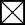 LO 2analyze concepts and ideas related to biotechnology by scientific methods and interpret and find solutions to them.LO 3identify problems in health, food, agriculture, environment and industry and gain skills about these problems in the context of sustainable processes.LO 4gain skills to work with the interdisciplinary team.LO 5gain	awareness	of	working	environment	safety	and	quality managementLO 6discuss about biosafety issues related to biotechnology applications as the owner with detailed information.LO 7contribute to manpower in native biotechnology industry.LO 8have professional and social ethicsLO 9gain abilities of following, reading comprehension, writing and interpreting by using advanced scientific developments and information technology related to their fields.LO 10gain transferring of knowledge and experience in the field as a written, oral and visual skills.LO 11gain	testing	skill	observed	knowledge	by	using	information technology.LO 12communicate orally and in writing Using a foreign language in the European Language PortfolioLO 13contribute to the projects with social responsibility by considering national priorities.LO 14develop a positive attitude towards lifelong learning.DEPARTMENT BIOTECHNOLOGY and BIOSAFETY (MSc)SEMESTERCOURSECOURSECOURSECOURSECODETITLE ADAPTATION AND TYPES OF CELL DEATH LEVELHOUR/WEEKHOUR/WEEKHOUR/WEEKHOUR/WEEKHOUR/WEEKHOUR/WEEKCreditECTSTYPETYPETYPELANGUAGELEVELTheoryTheoryPracticeLaboratoryLaboratoryLaboratoryCreditECTSTYPETYPETYPELANGUAGE MSc3 3 3 7,5COMPULSORY (   )COMPULSORY (   )ELECTIVE ( x )TurkishCREDIT DISTRIBUTIONCREDIT DISTRIBUTIONCREDIT DISTRIBUTIONCREDIT DISTRIBUTIONCREDIT DISTRIBUTIONCREDIT DISTRIBUTIONCREDIT DISTRIBUTIONCREDIT DISTRIBUTIONCREDIT DISTRIBUTIONCREDIT DISTRIBUTIONCREDIT DISTRIBUTIONCREDIT DISTRIBUTIONCREDIT DISTRIBUTIONBasic ScienceBasic ScienceBasic EngineeringBasic EngineeringBasic EngineeringBasic EngineeringKnowledge in the discipline[if it contains considerable design content, mark with  ()]Knowledge in the discipline[if it contains considerable design content, mark with  ()]Knowledge in the discipline[if it contains considerable design content, mark with  ()]Knowledge in the discipline[if it contains considerable design content, mark with  ()]Knowledge in the discipline[if it contains considerable design content, mark with  ()]Knowledge in the discipline[if it contains considerable design content, mark with  ()]Knowledge in the discipline[if it contains considerable design content, mark with  ()]xxASSESSMENT CRITERIAASSESSMENT CRITERIAASSESSMENT CRITERIAASSESSMENT CRITERIAASSESSMENT CRITERIAASSESSMENT CRITERIAASSESSMENT CRITERIAASSESSMENT CRITERIAASSESSMENT CRITERIAASSESSMENT CRITERIAASSESSMENT CRITERIAASSESSMENT CRITERIAASSESSMENT CRITERIASEMESTER ACTIVITIESSEMESTER ACTIVITIESSEMESTER ACTIVITIESSEMESTER ACTIVITIESSEMESTER ACTIVITIESEvaluation TypeEvaluation TypeEvaluation TypeEvaluation TypeEvaluation TypeNumberNumberContribution ( % )SEMESTER ACTIVITIESSEMESTER ACTIVITIESSEMESTER ACTIVITIESSEMESTER ACTIVITIESSEMESTER ACTIVITIESMidtermMidtermMidtermMidtermMidterm1130SEMESTER ACTIVITIESSEMESTER ACTIVITIESSEMESTER ACTIVITIESSEMESTER ACTIVITIESSEMESTER ACTIVITIESQuizQuizQuizQuizQuizSEMESTER ACTIVITIESSEMESTER ACTIVITIESSEMESTER ACTIVITIESSEMESTER ACTIVITIESSEMESTER ACTIVITIESHomeworkHomeworkHomeworkHomeworkHomeworkSEMESTER ACTIVITIESSEMESTER ACTIVITIESSEMESTER ACTIVITIESSEMESTER ACTIVITIESSEMESTER ACTIVITIESProjectProjectProjectProjectProject1130SEMESTER ACTIVITIESSEMESTER ACTIVITIESSEMESTER ACTIVITIESSEMESTER ACTIVITIESSEMESTER ACTIVITIESReportReportReportReportReportSEMESTER ACTIVITIESSEMESTER ACTIVITIESSEMESTER ACTIVITIESSEMESTER ACTIVITIESSEMESTER ACTIVITIESSeminarSeminarSeminarSeminarSeminarSEMESTER ACTIVITIESSEMESTER ACTIVITIESSEMESTER ACTIVITIESSEMESTER ACTIVITIESSEMESTER ACTIVITIESOther (     )Other (     )Other (     )Other (     )Other (     )SEMESTER ACTIVITIESSEMESTER ACTIVITIESSEMESTER ACTIVITIESSEMESTER ACTIVITIESSEMESTER ACTIVITIESFinal ExaminationFinal ExaminationFinal ExaminationFinal ExaminationFinal ExaminationFinal ExaminationFinal Examination40PREREQUISITE(S)PREREQUISITE(S)PREREQUISITE(S)PREREQUISITE(S)PREREQUISITE(S)SHORT COURSE CONTENTSHORT COURSE CONTENTSHORT COURSE CONTENTSHORT COURSE CONTENTSHORT COURSE CONTENT  Plants as nutrients are consumed for their changes due to environmental conditions and the effects of these altered foods will be examined in the cells  Plants as nutrients are consumed for their changes due to environmental conditions and the effects of these altered foods will be examined in the cells  Plants as nutrients are consumed for their changes due to environmental conditions and the effects of these altered foods will be examined in the cells  Plants as nutrients are consumed for their changes due to environmental conditions and the effects of these altered foods will be examined in the cells  Plants as nutrients are consumed for their changes due to environmental conditions and the effects of these altered foods will be examined in the cells  Plants as nutrients are consumed for their changes due to environmental conditions and the effects of these altered foods will be examined in the cells  Plants as nutrients are consumed for their changes due to environmental conditions and the effects of these altered foods will be examined in the cells  Plants as nutrients are consumed for their changes due to environmental conditions and the effects of these altered foods will be examined in the cellsCOURSE OBJECTIVESCOURSE OBJECTIVESCOURSE OBJECTIVESCOURSE OBJECTIVESCOURSE OBJECTIVES We consume nutrients to the cells of the molecular-level learning will be affected. We consume nutrients to the cells of the molecular-level learning will be affected. We consume nutrients to the cells of the molecular-level learning will be affected. We consume nutrients to the cells of the molecular-level learning will be affected. We consume nutrients to the cells of the molecular-level learning will be affected. We consume nutrients to the cells of the molecular-level learning will be affected. We consume nutrients to the cells of the molecular-level learning will be affected. We consume nutrients to the cells of the molecular-level learning will be affected.COURSE CONTRIBUTION TO THE PROFESSIONAL EDUCATIONCOURSE CONTRIBUTION TO THE PROFESSIONAL EDUCATIONCOURSE CONTRIBUTION TO THE PROFESSIONAL EDUCATIONCOURSE CONTRIBUTION TO THE PROFESSIONAL EDUCATIONCOURSE CONTRIBUTION TO THE PROFESSIONAL EDUCATIONLEARNING OUTCOMES OF THE COURSELEARNING OUTCOMES OF THE COURSELEARNING OUTCOMES OF THE COURSELEARNING OUTCOMES OF THE COURSELEARNING OUTCOMES OF THE COURSE Air pollution and industrial solid, liquid and gas waste that occur in plants by examining the effects will be evaluated in terms of molecular biology. These effects may bring about changes in the cell and will be defined in terms of damage. In addition to these changes in cell adaptation responses will be evaluated. In addition to these changes, cell death mechanisms will be examined. These are; programmed cell death which is known apoptosis; Autophagy which is known cell death by using lysosomes and yhe last one is necrosis which is known  physical and chemical changes affecting in environmental factors. Today, mechanisms of cell death are grouped under three main headings. In this course, the mechanisms of adaptation to other types of cell death mechanisms and the information will be given about the damage they create.       Air pollution and industrial solid, liquid and gas waste that occur in plants by examining the effects will be evaluated in terms of molecular biology. These effects may bring about changes in the cell and will be defined in terms of damage. In addition to these changes in cell adaptation responses will be evaluated. In addition to these changes, cell death mechanisms will be examined. These are; programmed cell death which is known apoptosis; Autophagy which is known cell death by using lysosomes and yhe last one is necrosis which is known  physical and chemical changes affecting in environmental factors. Today, mechanisms of cell death are grouped under three main headings. In this course, the mechanisms of adaptation to other types of cell death mechanisms and the information will be given about the damage they create.       Air pollution and industrial solid, liquid and gas waste that occur in plants by examining the effects will be evaluated in terms of molecular biology. These effects may bring about changes in the cell and will be defined in terms of damage. In addition to these changes in cell adaptation responses will be evaluated. In addition to these changes, cell death mechanisms will be examined. These are; programmed cell death which is known apoptosis; Autophagy which is known cell death by using lysosomes and yhe last one is necrosis which is known  physical and chemical changes affecting in environmental factors. Today, mechanisms of cell death are grouped under three main headings. In this course, the mechanisms of adaptation to other types of cell death mechanisms and the information will be given about the damage they create.       Air pollution and industrial solid, liquid and gas waste that occur in plants by examining the effects will be evaluated in terms of molecular biology. These effects may bring about changes in the cell and will be defined in terms of damage. In addition to these changes in cell adaptation responses will be evaluated. In addition to these changes, cell death mechanisms will be examined. These are; programmed cell death which is known apoptosis; Autophagy which is known cell death by using lysosomes and yhe last one is necrosis which is known  physical and chemical changes affecting in environmental factors. Today, mechanisms of cell death are grouped under three main headings. In this course, the mechanisms of adaptation to other types of cell death mechanisms and the information will be given about the damage they create.       Air pollution and industrial solid, liquid and gas waste that occur in plants by examining the effects will be evaluated in terms of molecular biology. These effects may bring about changes in the cell and will be defined in terms of damage. In addition to these changes in cell adaptation responses will be evaluated. In addition to these changes, cell death mechanisms will be examined. These are; programmed cell death which is known apoptosis; Autophagy which is known cell death by using lysosomes and yhe last one is necrosis which is known  physical and chemical changes affecting in environmental factors. Today, mechanisms of cell death are grouped under three main headings. In this course, the mechanisms of adaptation to other types of cell death mechanisms and the information will be given about the damage they create.       Air pollution and industrial solid, liquid and gas waste that occur in plants by examining the effects will be evaluated in terms of molecular biology. These effects may bring about changes in the cell and will be defined in terms of damage. In addition to these changes in cell adaptation responses will be evaluated. In addition to these changes, cell death mechanisms will be examined. These are; programmed cell death which is known apoptosis; Autophagy which is known cell death by using lysosomes and yhe last one is necrosis which is known  physical and chemical changes affecting in environmental factors. Today, mechanisms of cell death are grouped under three main headings. In this course, the mechanisms of adaptation to other types of cell death mechanisms and the information will be given about the damage they create.       Air pollution and industrial solid, liquid and gas waste that occur in plants by examining the effects will be evaluated in terms of molecular biology. These effects may bring about changes in the cell and will be defined in terms of damage. In addition to these changes in cell adaptation responses will be evaluated. In addition to these changes, cell death mechanisms will be examined. These are; programmed cell death which is known apoptosis; Autophagy which is known cell death by using lysosomes and yhe last one is necrosis which is known  physical and chemical changes affecting in environmental factors. Today, mechanisms of cell death are grouped under three main headings. In this course, the mechanisms of adaptation to other types of cell death mechanisms and the information will be given about the damage they create.       Air pollution and industrial solid, liquid and gas waste that occur in plants by examining the effects will be evaluated in terms of molecular biology. These effects may bring about changes in the cell and will be defined in terms of damage. In addition to these changes in cell adaptation responses will be evaluated. In addition to these changes, cell death mechanisms will be examined. These are; programmed cell death which is known apoptosis; Autophagy which is known cell death by using lysosomes and yhe last one is necrosis which is known  physical and chemical changes affecting in environmental factors. Today, mechanisms of cell death are grouped under three main headings. In this course, the mechanisms of adaptation to other types of cell death mechanisms and the information will be given about the damage they create.      TEXTBOOKTEXTBOOKTEXTBOOKTEXTBOOKTEXTBOOKOTHER REFERENCESOTHER REFERENCESOTHER REFERENCESOTHER REFERENCESOTHER REFERENCES Alberts, B., Bray, J., D., Lewis, Raff, M., Roberts, K., Wartson, J., D. : Molecular Biology of The Cell, Third Edition, Gurland Puplishing, Inc. New York London 1994.Basaran A.: Tıbbi Biyoloji Ders Kitabı., Güneş&Nobel Kitabevleri, Genişletilmiş 7. Baskı, 2005.Bray, A., Raff L., Watson, R.: Molecular Biyology of the Cell., Newyork, London, 2002.Cooper, G.M.: The Cell, Dara-Farber Cancer Instıtute School. North America, 1997. Güneş H.V.: Moleküler Hücre Biyolojisi, Güneş Kitabevi, Genişletilmiş 2. Baskı, 2007.Pollard, T.D., Earnshaw, W.C.: Cell Biology, London, New-York, St-Louis, Sydney,Toronto, 2002.  Alberts, B., Bray, J., D., Lewis, Raff, M., Roberts, K., Wartson, J., D. : Molecular Biology of The Cell, Third Edition, Gurland Puplishing, Inc. New York London 1994.Basaran A.: Tıbbi Biyoloji Ders Kitabı., Güneş&Nobel Kitabevleri, Genişletilmiş 7. Baskı, 2005.Bray, A., Raff L., Watson, R.: Molecular Biyology of the Cell., Newyork, London, 2002.Cooper, G.M.: The Cell, Dara-Farber Cancer Instıtute School. North America, 1997. Güneş H.V.: Moleküler Hücre Biyolojisi, Güneş Kitabevi, Genişletilmiş 2. Baskı, 2007.Pollard, T.D., Earnshaw, W.C.: Cell Biology, London, New-York, St-Louis, Sydney,Toronto, 2002.  Alberts, B., Bray, J., D., Lewis, Raff, M., Roberts, K., Wartson, J., D. : Molecular Biology of The Cell, Third Edition, Gurland Puplishing, Inc. New York London 1994.Basaran A.: Tıbbi Biyoloji Ders Kitabı., Güneş&Nobel Kitabevleri, Genişletilmiş 7. Baskı, 2005.Bray, A., Raff L., Watson, R.: Molecular Biyology of the Cell., Newyork, London, 2002.Cooper, G.M.: The Cell, Dara-Farber Cancer Instıtute School. North America, 1997. Güneş H.V.: Moleküler Hücre Biyolojisi, Güneş Kitabevi, Genişletilmiş 2. Baskı, 2007.Pollard, T.D., Earnshaw, W.C.: Cell Biology, London, New-York, St-Louis, Sydney,Toronto, 2002.  Alberts, B., Bray, J., D., Lewis, Raff, M., Roberts, K., Wartson, J., D. : Molecular Biology of The Cell, Third Edition, Gurland Puplishing, Inc. New York London 1994.Basaran A.: Tıbbi Biyoloji Ders Kitabı., Güneş&Nobel Kitabevleri, Genişletilmiş 7. Baskı, 2005.Bray, A., Raff L., Watson, R.: Molecular Biyology of the Cell., Newyork, London, 2002.Cooper, G.M.: The Cell, Dara-Farber Cancer Instıtute School. North America, 1997. Güneş H.V.: Moleküler Hücre Biyolojisi, Güneş Kitabevi, Genişletilmiş 2. Baskı, 2007.Pollard, T.D., Earnshaw, W.C.: Cell Biology, London, New-York, St-Louis, Sydney,Toronto, 2002.  Alberts, B., Bray, J., D., Lewis, Raff, M., Roberts, K., Wartson, J., D. : Molecular Biology of The Cell, Third Edition, Gurland Puplishing, Inc. New York London 1994.Basaran A.: Tıbbi Biyoloji Ders Kitabı., Güneş&Nobel Kitabevleri, Genişletilmiş 7. Baskı, 2005.Bray, A., Raff L., Watson, R.: Molecular Biyology of the Cell., Newyork, London, 2002.Cooper, G.M.: The Cell, Dara-Farber Cancer Instıtute School. North America, 1997. Güneş H.V.: Moleküler Hücre Biyolojisi, Güneş Kitabevi, Genişletilmiş 2. Baskı, 2007.Pollard, T.D., Earnshaw, W.C.: Cell Biology, London, New-York, St-Louis, Sydney,Toronto, 2002.  Alberts, B., Bray, J., D., Lewis, Raff, M., Roberts, K., Wartson, J., D. : Molecular Biology of The Cell, Third Edition, Gurland Puplishing, Inc. New York London 1994.Basaran A.: Tıbbi Biyoloji Ders Kitabı., Güneş&Nobel Kitabevleri, Genişletilmiş 7. Baskı, 2005.Bray, A., Raff L., Watson, R.: Molecular Biyology of the Cell., Newyork, London, 2002.Cooper, G.M.: The Cell, Dara-Farber Cancer Instıtute School. North America, 1997. Güneş H.V.: Moleküler Hücre Biyolojisi, Güneş Kitabevi, Genişletilmiş 2. Baskı, 2007.Pollard, T.D., Earnshaw, W.C.: Cell Biology, London, New-York, St-Louis, Sydney,Toronto, 2002.  Alberts, B., Bray, J., D., Lewis, Raff, M., Roberts, K., Wartson, J., D. : Molecular Biology of The Cell, Third Edition, Gurland Puplishing, Inc. New York London 1994.Basaran A.: Tıbbi Biyoloji Ders Kitabı., Güneş&Nobel Kitabevleri, Genişletilmiş 7. Baskı, 2005.Bray, A., Raff L., Watson, R.: Molecular Biyology of the Cell., Newyork, London, 2002.Cooper, G.M.: The Cell, Dara-Farber Cancer Instıtute School. North America, 1997. Güneş H.V.: Moleküler Hücre Biyolojisi, Güneş Kitabevi, Genişletilmiş 2. Baskı, 2007.Pollard, T.D., Earnshaw, W.C.: Cell Biology, London, New-York, St-Louis, Sydney,Toronto, 2002.  Alberts, B., Bray, J., D., Lewis, Raff, M., Roberts, K., Wartson, J., D. : Molecular Biology of The Cell, Third Edition, Gurland Puplishing, Inc. New York London 1994.Basaran A.: Tıbbi Biyoloji Ders Kitabı., Güneş&Nobel Kitabevleri, Genişletilmiş 7. Baskı, 2005.Bray, A., Raff L., Watson, R.: Molecular Biyology of the Cell., Newyork, London, 2002.Cooper, G.M.: The Cell, Dara-Farber Cancer Instıtute School. North America, 1997. Güneş H.V.: Moleküler Hücre Biyolojisi, Güneş Kitabevi, Genişletilmiş 2. Baskı, 2007.Pollard, T.D., Earnshaw, W.C.: Cell Biology, London, New-York, St-Louis, Sydney,Toronto, 2002. COURSE SCHEDULE (Weekly)COURSE SCHEDULE (Weekly)WEEKTOPICS1 What are natural plant nutrients? 2 Types of Cell Death Mechanisms 3 Effect of domestic and industrial waste water on morphological deformations in plants. 4 Effects of accumulation heavy metal on changes in ruderal and culture plants. 5 Effects of accumulation heavy metal on changes in ruderal and culture plants. 6Midterm Examination 17 Consequential damages resulting when cell death have seen8 Cell damage caused and mechanisms.      9 Tissue damage caused and mechanisms.10 Chemical damage, kinds of chemical damage.11Midterm Examination 212 Reversible damage. 13 Cellular adaptation for damage14 Heterophagy. Autophagy. Natural plant nutrients and autophagy.15,16Final ExaminationCONTRIBUTION OF THE COURSE LEARNING OUTCOMES TO THE BIOTECHNOLOGY and BIOSAFETY MSc PROGRAM LEARNING OUTCOMESCONTRIBUTION OF THE COURSE LEARNING OUTCOMES TO THE BIOTECHNOLOGY and BIOSAFETY MSc PROGRAM LEARNING OUTCOMESCONTRIBUTION OF THE COURSE LEARNING OUTCOMES TO THE BIOTECHNOLOGY and BIOSAFETY MSc PROGRAM LEARNING OUTCOMESCONTRIBUTION OF THE COURSE LEARNING OUTCOMES TO THE BIOTECHNOLOGY and BIOSAFETY MSc PROGRAM LEARNING OUTCOMESCONTRIBUTION LEVELCONTRIBUTION LEVELCONTRIBUTION LEVELCONTRIBUTION LEVELNOLEARNING OUTCOMES (MSc) LEARNING OUTCOMES (MSc) LEARNING OUTCOMES (MSc) 3High3High2Mid1LowLO 1use theoretical and practical knowledge with biotechnology educationuse theoretical and practical knowledge with biotechnology educationuse theoretical and practical knowledge with biotechnology educationLO 2analyze concepts and ideas related to biotechnology by scientific methods and interpret and find solutions to them.analyze concepts and ideas related to biotechnology by scientific methods and interpret and find solutions to them.analyze concepts and ideas related to biotechnology by scientific methods and interpret and find solutions to them.LO 3identify problems in health, food, agriculture, environment and industry and gain skills about these problems in the context of sustainable processes.identify problems in health, food, agriculture, environment and industry and gain skills about these problems in the context of sustainable processes.identify problems in health, food, agriculture, environment and industry and gain skills about these problems in the context of sustainable processes.LO 4gain skills to work with the interdisciplinary team.gain skills to work with the interdisciplinary team.gain skills to work with the interdisciplinary team.LO 5gain awareness of working environment safety and quality managementgain awareness of working environment safety and quality managementgain awareness of working environment safety and quality managementLO 6discuss about biosafety issues related to biotechnology applications as the owner with detailed information.discuss about biosafety issues related to biotechnology applications as the owner with detailed information.discuss about biosafety issues related to biotechnology applications as the owner with detailed information.LO 7contribute to manpower in native biotechnology industry.contribute to manpower in native biotechnology industry.contribute to manpower in native biotechnology industry.LO 8have professional and social ethicshave professional and social ethicshave professional and social ethicsLO 9gain abilities of following, reading comprehension, writing and interpreting by using advanced scientific developments and information technology related to their fields.gain abilities of following, reading comprehension, writing and interpreting by using advanced scientific developments and information technology related to their fields.gain abilities of following, reading comprehension, writing and interpreting by using advanced scientific developments and information technology related to their fields.LO 10gain transferring of knowledge and experience in the field as a written, oral and visual skills.gain transferring of knowledge and experience in the field as a written, oral and visual skills.gain transferring of knowledge and experience in the field as a written, oral and visual skills.LO 11gain testing skill observed knowledge by using information technology.gain testing skill observed knowledge by using information technology.gain testing skill observed knowledge by using information technology.LO 12communicate orally and in writing Using a foreign language in the European Language Portfoliocommunicate orally and in writing Using a foreign language in the European Language Portfoliocommunicate orally and in writing Using a foreign language in the European Language PortfolioLO 13contribute to the projects with social responsibility by considering national priorities.contribute to the projects with social responsibility by considering national priorities.contribute to the projects with social responsibility by considering national priorities.LO 14develop a positive attitude towards lifelong learning.develop a positive attitude towards lifelong learning.develop a positive attitude towards lifelong learning.Prepared by : Prepared by : Prepared by :  Prof. Dr. Didem Turgut Coşan Date:Date: 04.05.2020 04.05.2020 04.05.2020 04.05.2020DEPARTMENT BIOTECHNOLOGY and BIOSAFETY (MSc)SEMESTERCOURSECOURSECOURSECOURSECODETITLE Antimicrobials and Resistance Mechanisms LEVELHOUR/WEEKHOUR/WEEKHOUR/WEEKHOUR/WEEKHOUR/WEEKHOUR/WEEKCreditECTSTYPETYPETYPELANGUAGELEVELTheoryTheoryPracticeLaboratoryLaboratoryLaboratoryCreditECTSTYPETYPETYPELANGUAGE MSc3 3 3 7,5COMPULSORY (   )COMPULSORY (   )ELECTIVE ( x )TurkishCREDIT DISTRIBUTIONCREDIT DISTRIBUTIONCREDIT DISTRIBUTIONCREDIT DISTRIBUTIONCREDIT DISTRIBUTIONCREDIT DISTRIBUTIONCREDIT DISTRIBUTIONCREDIT DISTRIBUTIONCREDIT DISTRIBUTIONCREDIT DISTRIBUTIONCREDIT DISTRIBUTIONCREDIT DISTRIBUTIONCREDIT DISTRIBUTIONBasic ScienceBasic ScienceBasic EngineeringBasic EngineeringBasic EngineeringBasic EngineeringKnowledge in the discipline[if it contains considerable design content, mark with  ()]Knowledge in the discipline[if it contains considerable design content, mark with  ()]Knowledge in the discipline[if it contains considerable design content, mark with  ()]Knowledge in the discipline[if it contains considerable design content, mark with  ()]Knowledge in the discipline[if it contains considerable design content, mark with  ()]Knowledge in the discipline[if it contains considerable design content, mark with  ()]Knowledge in the discipline[if it contains considerable design content, mark with  ()]xxASSESSMENT CRITERIAASSESSMENT CRITERIAASSESSMENT CRITERIAASSESSMENT CRITERIAASSESSMENT CRITERIAASSESSMENT CRITERIAASSESSMENT CRITERIAASSESSMENT CRITERIAASSESSMENT CRITERIAASSESSMENT CRITERIAASSESSMENT CRITERIAASSESSMENT CRITERIAASSESSMENT CRITERIASEMESTER ACTIVITIESSEMESTER ACTIVITIESSEMESTER ACTIVITIESSEMESTER ACTIVITIESSEMESTER ACTIVITIESEvaluation TypeEvaluation TypeEvaluation TypeEvaluation TypeEvaluation TypeNumberNumberContribution ( % )SEMESTER ACTIVITIESSEMESTER ACTIVITIESSEMESTER ACTIVITIESSEMESTER ACTIVITIESSEMESTER ACTIVITIESMidtermMidtermMidtermMidtermMidterm2260SEMESTER ACTIVITIESSEMESTER ACTIVITIESSEMESTER ACTIVITIESSEMESTER ACTIVITIESSEMESTER ACTIVITIESQuizQuizQuizQuizQuizSEMESTER ACTIVITIESSEMESTER ACTIVITIESSEMESTER ACTIVITIESSEMESTER ACTIVITIESSEMESTER ACTIVITIESHomeworkHomeworkHomeworkHomeworkHomeworkSEMESTER ACTIVITIESSEMESTER ACTIVITIESSEMESTER ACTIVITIESSEMESTER ACTIVITIESSEMESTER ACTIVITIESProjectProjectProjectProjectProjectSEMESTER ACTIVITIESSEMESTER ACTIVITIESSEMESTER ACTIVITIESSEMESTER ACTIVITIESSEMESTER ACTIVITIESReportReportReportReportReportSEMESTER ACTIVITIESSEMESTER ACTIVITIESSEMESTER ACTIVITIESSEMESTER ACTIVITIESSEMESTER ACTIVITIESSeminarSeminarSeminarSeminarSeminarSEMESTER ACTIVITIESSEMESTER ACTIVITIESSEMESTER ACTIVITIESSEMESTER ACTIVITIESSEMESTER ACTIVITIESOther (     )Other (     )Other (     )Other (     )Other (     )SEMESTER ACTIVITIESSEMESTER ACTIVITIESSEMESTER ACTIVITIESSEMESTER ACTIVITIESSEMESTER ACTIVITIESFinal ExaminationFinal ExaminationFinal ExaminationFinal ExaminationFinal ExaminationFinal ExaminationFinal Examination40PREREQUISITE(S)PREREQUISITE(S)PREREQUISITE(S)PREREQUISITE(S)PREREQUISITE(S)SHORT COURSE CONTENTSHORT COURSE CONTENTSHORT COURSE CONTENTSHORT COURSE CONTENTSHORT COURSE CONTENT  Antibiotics and antibiotic susceptibility testing, mechanisms of the development of bacterial resistance to antibacterial agents, antiviral agents, antifungal agents, antiparasitic agents and their mechanisms of action, biofilm production, new biotechnological drugs  Antibiotics and antibiotic susceptibility testing, mechanisms of the development of bacterial resistance to antibacterial agents, antiviral agents, antifungal agents, antiparasitic agents and their mechanisms of action, biofilm production, new biotechnological drugs  Antibiotics and antibiotic susceptibility testing, mechanisms of the development of bacterial resistance to antibacterial agents, antiviral agents, antifungal agents, antiparasitic agents and their mechanisms of action, biofilm production, new biotechnological drugs  Antibiotics and antibiotic susceptibility testing, mechanisms of the development of bacterial resistance to antibacterial agents, antiviral agents, antifungal agents, antiparasitic agents and their mechanisms of action, biofilm production, new biotechnological drugs  Antibiotics and antibiotic susceptibility testing, mechanisms of the development of bacterial resistance to antibacterial agents, antiviral agents, antifungal agents, antiparasitic agents and their mechanisms of action, biofilm production, new biotechnological drugs  Antibiotics and antibiotic susceptibility testing, mechanisms of the development of bacterial resistance to antibacterial agents, antiviral agents, antifungal agents, antiparasitic agents and their mechanisms of action, biofilm production, new biotechnological drugs  Antibiotics and antibiotic susceptibility testing, mechanisms of the development of bacterial resistance to antibacterial agents, antiviral agents, antifungal agents, antiparasitic agents and their mechanisms of action, biofilm production, new biotechnological drugs  Antibiotics and antibiotic susceptibility testing, mechanisms of the development of bacterial resistance to antibacterial agents, antiviral agents, antifungal agents, antiparasitic agents and their mechanisms of action, biofilm production, new biotechnological drugsCOURSE OBJECTIVESCOURSE OBJECTIVESCOURSE OBJECTIVESCOURSE OBJECTIVESCOURSE OBJECTIVES Descriptions of effect mechanisms of antimicrobials, to learn the mechanisms of action of antimicrobials and resistance mechanisms of microorganisms to antimicrobials Descriptions of effect mechanisms of antimicrobials, to learn the mechanisms of action of antimicrobials and resistance mechanisms of microorganisms to antimicrobials Descriptions of effect mechanisms of antimicrobials, to learn the mechanisms of action of antimicrobials and resistance mechanisms of microorganisms to antimicrobials Descriptions of effect mechanisms of antimicrobials, to learn the mechanisms of action of antimicrobials and resistance mechanisms of microorganisms to antimicrobials Descriptions of effect mechanisms of antimicrobials, to learn the mechanisms of action of antimicrobials and resistance mechanisms of microorganisms to antimicrobials Descriptions of effect mechanisms of antimicrobials, to learn the mechanisms of action of antimicrobials and resistance mechanisms of microorganisms to antimicrobials Descriptions of effect mechanisms of antimicrobials, to learn the mechanisms of action of antimicrobials and resistance mechanisms of microorganisms to antimicrobials Descriptions of effect mechanisms of antimicrobials, to learn the mechanisms of action of antimicrobials and resistance mechanisms of microorganisms to antimicrobialsCOURSE CONTRIBUTION TO THE PROFESSIONAL EDUCATIONCOURSE CONTRIBUTION TO THE PROFESSIONAL EDUCATIONCOURSE CONTRIBUTION TO THE PROFESSIONAL EDUCATIONCOURSE CONTRIBUTION TO THE PROFESSIONAL EDUCATIONCOURSE CONTRIBUTION TO THE PROFESSIONAL EDUCATION Sufficient knowledge of science and engineering subjects; an ability to use and apply theoretical and practical knowledge on this areas. Ability to work effectively in inner or multi-disciplinary teams; proficiency of interdependence  Sufficient knowledge of science and engineering subjects; an ability to use and apply theoretical and practical knowledge on this areas. Ability to work effectively in inner or multi-disciplinary teams; proficiency of interdependence  Sufficient knowledge of science and engineering subjects; an ability to use and apply theoretical and practical knowledge on this areas. Ability to work effectively in inner or multi-disciplinary teams; proficiency of interdependence  Sufficient knowledge of science and engineering subjects; an ability to use and apply theoretical and practical knowledge on this areas. Ability to work effectively in inner or multi-disciplinary teams; proficiency of interdependence  Sufficient knowledge of science and engineering subjects; an ability to use and apply theoretical and practical knowledge on this areas. Ability to work effectively in inner or multi-disciplinary teams; proficiency of interdependence  Sufficient knowledge of science and engineering subjects; an ability to use and apply theoretical and practical knowledge on this areas. Ability to work effectively in inner or multi-disciplinary teams; proficiency of interdependence  Sufficient knowledge of science and engineering subjects; an ability to use and apply theoretical and practical knowledge on this areas. Ability to work effectively in inner or multi-disciplinary teams; proficiency of interdependence  Sufficient knowledge of science and engineering subjects; an ability to use and apply theoretical and practical knowledge on this areas. Ability to work effectively in inner or multi-disciplinary teams; proficiency of interdependence LEARNING OUTCOMES OF THE COURSELEARNING OUTCOMES OF THE COURSELEARNING OUTCOMES OF THE COURSELEARNING OUTCOMES OF THE COURSELEARNING OUTCOMES OF THE COURSE Students can define the mechanisms of action of antibioticsStudents can describe the development of bacterial resistance to antibacterial agentsStudents can define the mechanisms of action of antimycotic drugs Students can define antimicrobial susceptibility testing. Students can define the mechanisms of action of antibioticsStudents can describe the development of bacterial resistance to antibacterial agentsStudents can define the mechanisms of action of antimycotic drugs Students can define antimicrobial susceptibility testing. Students can define the mechanisms of action of antibioticsStudents can describe the development of bacterial resistance to antibacterial agentsStudents can define the mechanisms of action of antimycotic drugs Students can define antimicrobial susceptibility testing. Students can define the mechanisms of action of antibioticsStudents can describe the development of bacterial resistance to antibacterial agentsStudents can define the mechanisms of action of antimycotic drugs Students can define antimicrobial susceptibility testing. Students can define the mechanisms of action of antibioticsStudents can describe the development of bacterial resistance to antibacterial agentsStudents can define the mechanisms of action of antimycotic drugs Students can define antimicrobial susceptibility testing. Students can define the mechanisms of action of antibioticsStudents can describe the development of bacterial resistance to antibacterial agentsStudents can define the mechanisms of action of antimycotic drugs Students can define antimicrobial susceptibility testing. Students can define the mechanisms of action of antibioticsStudents can describe the development of bacterial resistance to antibacterial agentsStudents can define the mechanisms of action of antimycotic drugs Students can define antimicrobial susceptibility testing. Students can define the mechanisms of action of antibioticsStudents can describe the development of bacterial resistance to antibacterial agentsStudents can define the mechanisms of action of antimycotic drugs Students can define antimicrobial susceptibility testing.TEXTBOOKTEXTBOOKTEXTBOOKTEXTBOOKTEXTBOOK    1. Lippincott’s Illustrated Reviews. Ed. RA Harvey, PC Champe. 2. Medical Microbiology Ed. PR Murray, KS Rosenthal, MA Pfaller      1. Lippincott’s Illustrated Reviews. Ed. RA Harvey, PC Champe. 2. Medical Microbiology Ed. PR Murray, KS Rosenthal, MA Pfaller      1. Lippincott’s Illustrated Reviews. Ed. RA Harvey, PC Champe. 2. Medical Microbiology Ed. PR Murray, KS Rosenthal, MA Pfaller      1. Lippincott’s Illustrated Reviews. Ed. RA Harvey, PC Champe. 2. Medical Microbiology Ed. PR Murray, KS Rosenthal, MA Pfaller      1. Lippincott’s Illustrated Reviews. Ed. RA Harvey, PC Champe. 2. Medical Microbiology Ed. PR Murray, KS Rosenthal, MA Pfaller      1. Lippincott’s Illustrated Reviews. Ed. RA Harvey, PC Champe. 2. Medical Microbiology Ed. PR Murray, KS Rosenthal, MA Pfaller      1. Lippincott’s Illustrated Reviews. Ed. RA Harvey, PC Champe. 2. Medical Microbiology Ed. PR Murray, KS Rosenthal, MA Pfaller      1. Lippincott’s Illustrated Reviews. Ed. RA Harvey, PC Champe. 2. Medical Microbiology Ed. PR Murray, KS Rosenthal, MA Pfaller  OTHER REFERENCESOTHER REFERENCESOTHER REFERENCESOTHER REFERENCESOTHER REFERENCES Lecture notes Lecture notes Lecture notes Lecture notes Lecture notes Lecture notes Lecture notes Lecture notesCOURSE SCHEDULE (Weekly)COURSE SCHEDULE (Weekly)WEEKTOPICS1 Introduction to the antimicrobials2 Basic classes of antibiotics3 Measurement of antimicrobial activity4 Antibacterial agents: mechanism of action-15 Antibacterial agents: mechanism of action-26Midterm Examination 17 Mechanisms of resistance microorganisms develop to antibiotics-18 Mechanisms of resistance microorganisms develop to antibiotics-29 Antiviral and antiparasiter agents and their effect mechanisms 10 Antifungal agents and their effect mechanisms11Midterm Examination 212 Biotechnological drugs13 Biofilms and resistance mechanisms14 Antimicrobials of importance in the future15,16Final ExaminationCONTRIBUTION OF THE COURSE LEARNING OUTCOMES TO THE BIOTECHNOLOGY and BIOSAFETY MSc PROGRAM LEARNING OUTCOMESCONTRIBUTION OF THE COURSE LEARNING OUTCOMES TO THE BIOTECHNOLOGY and BIOSAFETY MSc PROGRAM LEARNING OUTCOMESCONTRIBUTION OF THE COURSE LEARNING OUTCOMES TO THE BIOTECHNOLOGY and BIOSAFETY MSc PROGRAM LEARNING OUTCOMESCONTRIBUTION OF THE COURSE LEARNING OUTCOMES TO THE BIOTECHNOLOGY and BIOSAFETY MSc PROGRAM LEARNING OUTCOMESCONTRIBUTION LEVELCONTRIBUTION LEVELCONTRIBUTION LEVELCONTRIBUTION LEVELNOLEARNING OUTCOMES (MSc) LEARNING OUTCOMES (MSc) LEARNING OUTCOMES (MSc) 3High3High2Mid1LowLO 1use theoretical and practical knowledge with biotechnology educationuse theoretical and practical knowledge with biotechnology educationuse theoretical and practical knowledge with biotechnology educationLO 2analyze concepts and ideas related to biotechnology by scientific methods and interpret and find solutions to them.analyze concepts and ideas related to biotechnology by scientific methods and interpret and find solutions to them.analyze concepts and ideas related to biotechnology by scientific methods and interpret and find solutions to them.LO 3identify problems in health, food, agriculture, environment and industry and gain skills about these problems in the context of sustainable processes.identify problems in health, food, agriculture, environment and industry and gain skills about these problems in the context of sustainable processes.identify problems in health, food, agriculture, environment and industry and gain skills about these problems in the context of sustainable processes.LO 4gain skills to work with the interdisciplinary team.gain skills to work with the interdisciplinary team.gain skills to work with the interdisciplinary team.LO 5gain awareness of working environment safety and quality managementgain awareness of working environment safety and quality managementgain awareness of working environment safety and quality managementLO 6discuss about biosafety issues related to biotechnology applications as the owner with detailed information.discuss about biosafety issues related to biotechnology applications as the owner with detailed information.discuss about biosafety issues related to biotechnology applications as the owner with detailed information.LO 7contribute to manpower in native biotechnology industry.contribute to manpower in native biotechnology industry.contribute to manpower in native biotechnology industry.LO 8have professional and social ethicshave professional and social ethicshave professional and social ethicsLO 9gain abilities of following, reading comprehension, writing and interpreting by using advanced scientific developments and information technology related to their fields.gain abilities of following, reading comprehension, writing and interpreting by using advanced scientific developments and information technology related to their fields.gain abilities of following, reading comprehension, writing and interpreting by using advanced scientific developments and information technology related to their fields.LO 10gain transferring of knowledge and experience in the field as a written, oral and visual skills.gain transferring of knowledge and experience in the field as a written, oral and visual skills.gain transferring of knowledge and experience in the field as a written, oral and visual skills.LO 11gain testing skill observed knowledge by using information technology.gain testing skill observed knowledge by using information technology.gain testing skill observed knowledge by using information technology.LO 12communicate orally and in writing Using a foreign language in the European Language Portfoliocommunicate orally and in writing Using a foreign language in the European Language Portfoliocommunicate orally and in writing Using a foreign language in the European Language PortfolioLO 13contribute to the projects with social responsibility by considering national priorities.contribute to the projects with social responsibility by considering national priorities.contribute to the projects with social responsibility by considering national priorities.LO 14develop a positive attitude towards lifelong learning.develop a positive attitude towards lifelong learning.develop a positive attitude towards lifelong learning.Prepared by : Prepared by : Prepared by :  Prof. Dr. İlknur DAĞDate:Date: 04.05.2020 04.05.2020 04.05.2020 04.05.2020DEPARTMENT BIOTECHNOLOGY and BIOSAFETY (MSc)SEMESTERCOURSECOURSECOURSECOURSECODETITLE BASIC BIOCHEMISTRYLEVELHOUR/WEEKHOUR/WEEKHOUR/WEEKHOUR/WEEKHOUR/WEEKHOUR/WEEKCreditECTSTYPETYPETYPELANGUAGELEVELTheoryTheoryPracticeLaboratoryLaboratoryLaboratoryCreditECTSTYPETYPETYPELANGUAGE MSc3 3 3 7,5COMPULSORY (   )COMPULSORY (   )ELECTIVE ( x )TurkishCREDIT DISTRIBUTIONCREDIT DISTRIBUTIONCREDIT DISTRIBUTIONCREDIT DISTRIBUTIONCREDIT DISTRIBUTIONCREDIT DISTRIBUTIONCREDIT DISTRIBUTIONCREDIT DISTRIBUTIONCREDIT DISTRIBUTIONCREDIT DISTRIBUTIONCREDIT DISTRIBUTIONCREDIT DISTRIBUTIONCREDIT DISTRIBUTIONBasic ScienceBasic ScienceBasic EngineeringBasic EngineeringBasic EngineeringBasic EngineeringKnowledge in the discipline[if it contains considerable design content, mark with  ()]Knowledge in the discipline[if it contains considerable design content, mark with  ()]Knowledge in the discipline[if it contains considerable design content, mark with  ()]Knowledge in the discipline[if it contains considerable design content, mark with  ()]Knowledge in the discipline[if it contains considerable design content, mark with  ()]Knowledge in the discipline[if it contains considerable design content, mark with  ()]Knowledge in the discipline[if it contains considerable design content, mark with  ()]xxASSESSMENT CRITERIAASSESSMENT CRITERIAASSESSMENT CRITERIAASSESSMENT CRITERIAASSESSMENT CRITERIAASSESSMENT CRITERIAASSESSMENT CRITERIAASSESSMENT CRITERIAASSESSMENT CRITERIAASSESSMENT CRITERIAASSESSMENT CRITERIAASSESSMENT CRITERIAASSESSMENT CRITERIASEMESTER ACTIVITIESSEMESTER ACTIVITIESSEMESTER ACTIVITIESSEMESTER ACTIVITIESSEMESTER ACTIVITIESEvaluation TypeEvaluation TypeEvaluation TypeEvaluation TypeEvaluation TypeNumberNumberContribution ( % )SEMESTER ACTIVITIESSEMESTER ACTIVITIESSEMESTER ACTIVITIESSEMESTER ACTIVITIESSEMESTER ACTIVITIESMidtermMidtermMidtermMidtermMidterm2240SEMESTER ACTIVITIESSEMESTER ACTIVITIESSEMESTER ACTIVITIESSEMESTER ACTIVITIESSEMESTER ACTIVITIESQuizQuizQuizQuizQuizSEMESTER ACTIVITIESSEMESTER ACTIVITIESSEMESTER ACTIVITIESSEMESTER ACTIVITIESSEMESTER ACTIVITIESHomeworkHomeworkHomeworkHomeworkHomeworkSEMESTER ACTIVITIESSEMESTER ACTIVITIESSEMESTER ACTIVITIESSEMESTER ACTIVITIESSEMESTER ACTIVITIESProjectProjectProjectProjectProjectSEMESTER ACTIVITIESSEMESTER ACTIVITIESSEMESTER ACTIVITIESSEMESTER ACTIVITIESSEMESTER ACTIVITIESReportReportReportReportReportSEMESTER ACTIVITIESSEMESTER ACTIVITIESSEMESTER ACTIVITIESSEMESTER ACTIVITIESSEMESTER ACTIVITIESSeminarSeminarSeminarSeminarSeminarSEMESTER ACTIVITIESSEMESTER ACTIVITIESSEMESTER ACTIVITIESSEMESTER ACTIVITIESSEMESTER ACTIVITIESOther (     )Other (     )Other (     )Other (     )Other (     )SEMESTER ACTIVITIESSEMESTER ACTIVITIESSEMESTER ACTIVITIESSEMESTER ACTIVITIESSEMESTER ACTIVITIESFinal ExaminationFinal ExaminationFinal ExaminationFinal ExaminationFinal ExaminationFinal ExaminationFinal Examination60PREREQUISITE(S)PREREQUISITE(S)PREREQUISITE(S)PREREQUISITE(S)PREREQUISITE(S)SHORT COURSE CONTENTSHORT COURSE CONTENTSHORT COURSE CONTENTSHORT COURSE CONTENTSHORT COURSE CONTENT  In this course basic nomenclature, structure and function of aminoacids, peptides, proteins, enzymes, coenzymes, nucleic acids, carbohydrates and lipids will be covered.  In this course basic nomenclature, structure and function of aminoacids, peptides, proteins, enzymes, coenzymes, nucleic acids, carbohydrates and lipids will be covered.  In this course basic nomenclature, structure and function of aminoacids, peptides, proteins, enzymes, coenzymes, nucleic acids, carbohydrates and lipids will be covered.  In this course basic nomenclature, structure and function of aminoacids, peptides, proteins, enzymes, coenzymes, nucleic acids, carbohydrates and lipids will be covered.  In this course basic nomenclature, structure and function of aminoacids, peptides, proteins, enzymes, coenzymes, nucleic acids, carbohydrates and lipids will be covered.  In this course basic nomenclature, structure and function of aminoacids, peptides, proteins, enzymes, coenzymes, nucleic acids, carbohydrates and lipids will be covered.  In this course basic nomenclature, structure and function of aminoacids, peptides, proteins, enzymes, coenzymes, nucleic acids, carbohydrates and lipids will be covered.  In this course basic nomenclature, structure and function of aminoacids, peptides, proteins, enzymes, coenzymes, nucleic acids, carbohydrates and lipids will be covered.COURSE OBJECTIVESCOURSE OBJECTIVESCOURSE OBJECTIVESCOURSE OBJECTIVESCOURSE OBJECTIVES To gain information about the structure and function of the biomolecules as well as the chemical mechanism of basic process in the living organism To gain information about the structure and function of the biomolecules as well as the chemical mechanism of basic process in the living organism To gain information about the structure and function of the biomolecules as well as the chemical mechanism of basic process in the living organism To gain information about the structure and function of the biomolecules as well as the chemical mechanism of basic process in the living organism To gain information about the structure and function of the biomolecules as well as the chemical mechanism of basic process in the living organism To gain information about the structure and function of the biomolecules as well as the chemical mechanism of basic process in the living organism To gain information about the structure and function of the biomolecules as well as the chemical mechanism of basic process in the living organism To gain information about the structure and function of the biomolecules as well as the chemical mechanism of basic process in the living organismCOURSE CONTRIBUTION TO THE PROFESSIONAL EDUCATIONCOURSE CONTRIBUTION TO THE PROFESSIONAL EDUCATIONCOURSE CONTRIBUTION TO THE PROFESSIONAL EDUCATIONCOURSE CONTRIBUTION TO THE PROFESSIONAL EDUCATIONCOURSE CONTRIBUTION TO THE PROFESSIONAL EDUCATION At the end of this course students would gain knowledge about the structure and function of the biomolecules by gaining analytical thinking ability and they will gain new insight on the importance of biochemistry in biology. At the end of this course students would gain knowledge about the structure and function of the biomolecules by gaining analytical thinking ability and they will gain new insight on the importance of biochemistry in biology. At the end of this course students would gain knowledge about the structure and function of the biomolecules by gaining analytical thinking ability and they will gain new insight on the importance of biochemistry in biology. At the end of this course students would gain knowledge about the structure and function of the biomolecules by gaining analytical thinking ability and they will gain new insight on the importance of biochemistry in biology. At the end of this course students would gain knowledge about the structure and function of the biomolecules by gaining analytical thinking ability and they will gain new insight on the importance of biochemistry in biology. At the end of this course students would gain knowledge about the structure and function of the biomolecules by gaining analytical thinking ability and they will gain new insight on the importance of biochemistry in biology. At the end of this course students would gain knowledge about the structure and function of the biomolecules by gaining analytical thinking ability and they will gain new insight on the importance of biochemistry in biology. At the end of this course students would gain knowledge about the structure and function of the biomolecules by gaining analytical thinking ability and they will gain new insight on the importance of biochemistry in biology.LEARNING OUTCOMES OF THE COURSELEARNING OUTCOMES OF THE COURSELEARNING OUTCOMES OF THE COURSELEARNING OUTCOMES OF THE COURSELEARNING OUTCOMES OF THE COURSE Gaining molecular insight on chemical structure of the living Gaining knowledge about importance water and minerals Describing how structure of bio molecules and functional groups effect the physical features of the living beingDescribing structure and function of the amino acidsLearning how amino acids effect the function of proteinsLinking protein structure to its functionLearning the kinetics of enzymatic reactionsNaming the structure and function of nucleic acidsNaming and charecterizing carbohydrates Describing the chemical structure and function of lipids      Gaining molecular insight on chemical structure of the living Gaining knowledge about importance water and minerals Describing how structure of bio molecules and functional groups effect the physical features of the living beingDescribing structure and function of the amino acidsLearning how amino acids effect the function of proteinsLinking protein structure to its functionLearning the kinetics of enzymatic reactionsNaming the structure and function of nucleic acidsNaming and charecterizing carbohydrates Describing the chemical structure and function of lipids      Gaining molecular insight on chemical structure of the living Gaining knowledge about importance water and minerals Describing how structure of bio molecules and functional groups effect the physical features of the living beingDescribing structure and function of the amino acidsLearning how amino acids effect the function of proteinsLinking protein structure to its functionLearning the kinetics of enzymatic reactionsNaming the structure and function of nucleic acidsNaming and charecterizing carbohydrates Describing the chemical structure and function of lipids      Gaining molecular insight on chemical structure of the living Gaining knowledge about importance water and minerals Describing how structure of bio molecules and functional groups effect the physical features of the living beingDescribing structure and function of the amino acidsLearning how amino acids effect the function of proteinsLinking protein structure to its functionLearning the kinetics of enzymatic reactionsNaming the structure and function of nucleic acidsNaming and charecterizing carbohydrates Describing the chemical structure and function of lipids      Gaining molecular insight on chemical structure of the living Gaining knowledge about importance water and minerals Describing how structure of bio molecules and functional groups effect the physical features of the living beingDescribing structure and function of the amino acidsLearning how amino acids effect the function of proteinsLinking protein structure to its functionLearning the kinetics of enzymatic reactionsNaming the structure and function of nucleic acidsNaming and charecterizing carbohydrates Describing the chemical structure and function of lipids      Gaining molecular insight on chemical structure of the living Gaining knowledge about importance water and minerals Describing how structure of bio molecules and functional groups effect the physical features of the living beingDescribing structure and function of the amino acidsLearning how amino acids effect the function of proteinsLinking protein structure to its functionLearning the kinetics of enzymatic reactionsNaming the structure and function of nucleic acidsNaming and charecterizing carbohydrates Describing the chemical structure and function of lipids      Gaining molecular insight on chemical structure of the living Gaining knowledge about importance water and minerals Describing how structure of bio molecules and functional groups effect the physical features of the living beingDescribing structure and function of the amino acidsLearning how amino acids effect the function of proteinsLinking protein structure to its functionLearning the kinetics of enzymatic reactionsNaming the structure and function of nucleic acidsNaming and charecterizing carbohydrates Describing the chemical structure and function of lipids      Gaining molecular insight on chemical structure of the living Gaining knowledge about importance water and minerals Describing how structure of bio molecules and functional groups effect the physical features of the living beingDescribing structure and function of the amino acidsLearning how amino acids effect the function of proteinsLinking protein structure to its functionLearning the kinetics of enzymatic reactionsNaming the structure and function of nucleic acidsNaming and charecterizing carbohydrates Describing the chemical structure and function of lipids     TEXTBOOKTEXTBOOKTEXTBOOKTEXTBOOKTEXTBOOK P.C.Champe, R.A.Harvey Ed. Lippincott’s Illustrated Reviews: “Biochemistry”,  Turkish Translation.: E.Ulukaya, Nobel Medical Book Store, (2007). P.C.Champe, R.A.Harvey Ed. Lippincott’s Illustrated Reviews: “Biochemistry”,  Turkish Translation.: E.Ulukaya, Nobel Medical Book Store, (2007). P.C.Champe, R.A.Harvey Ed. Lippincott’s Illustrated Reviews: “Biochemistry”,  Turkish Translation.: E.Ulukaya, Nobel Medical Book Store, (2007). P.C.Champe, R.A.Harvey Ed. Lippincott’s Illustrated Reviews: “Biochemistry”,  Turkish Translation.: E.Ulukaya, Nobel Medical Book Store, (2007). P.C.Champe, R.A.Harvey Ed. Lippincott’s Illustrated Reviews: “Biochemistry”,  Turkish Translation.: E.Ulukaya, Nobel Medical Book Store, (2007). P.C.Champe, R.A.Harvey Ed. Lippincott’s Illustrated Reviews: “Biochemistry”,  Turkish Translation.: E.Ulukaya, Nobel Medical Book Store, (2007). P.C.Champe, R.A.Harvey Ed. Lippincott’s Illustrated Reviews: “Biochemistry”,  Turkish Translation.: E.Ulukaya, Nobel Medical Book Store, (2007). P.C.Champe, R.A.Harvey Ed. Lippincott’s Illustrated Reviews: “Biochemistry”,  Turkish Translation.: E.Ulukaya, Nobel Medical Book Store, (2007).OTHER REFERENCESOTHER REFERENCESOTHER REFERENCESOTHER REFERENCESOTHER REFERENCES Keha E.E.,Kührevioğlu I., " Biochemistry", (2004).                               Nelson, D.L. and Cox, M.M. (2004). Lehninger Principles of Biochemistry. Chapter 1-13), Worth Publishers, Wisconsin, USA (in Turkish version: Palme yayıncılık: Ed. Kılıç N.).                                                                               Gözükara E., Biochemistry, Ankara (1990) Keha E.E.,Kührevioğlu I., " Biochemistry", (2004).                               Nelson, D.L. and Cox, M.M. (2004). Lehninger Principles of Biochemistry. Chapter 1-13), Worth Publishers, Wisconsin, USA (in Turkish version: Palme yayıncılık: Ed. Kılıç N.).                                                                               Gözükara E., Biochemistry, Ankara (1990) Keha E.E.,Kührevioğlu I., " Biochemistry", (2004).                               Nelson, D.L. and Cox, M.M. (2004). Lehninger Principles of Biochemistry. Chapter 1-13), Worth Publishers, Wisconsin, USA (in Turkish version: Palme yayıncılık: Ed. Kılıç N.).                                                                               Gözükara E., Biochemistry, Ankara (1990) Keha E.E.,Kührevioğlu I., " Biochemistry", (2004).                               Nelson, D.L. and Cox, M.M. (2004). Lehninger Principles of Biochemistry. Chapter 1-13), Worth Publishers, Wisconsin, USA (in Turkish version: Palme yayıncılık: Ed. Kılıç N.).                                                                               Gözükara E., Biochemistry, Ankara (1990) Keha E.E.,Kührevioğlu I., " Biochemistry", (2004).                               Nelson, D.L. and Cox, M.M. (2004). Lehninger Principles of Biochemistry. Chapter 1-13), Worth Publishers, Wisconsin, USA (in Turkish version: Palme yayıncılık: Ed. Kılıç N.).                                                                               Gözükara E., Biochemistry, Ankara (1990) Keha E.E.,Kührevioğlu I., " Biochemistry", (2004).                               Nelson, D.L. and Cox, M.M. (2004). Lehninger Principles of Biochemistry. Chapter 1-13), Worth Publishers, Wisconsin, USA (in Turkish version: Palme yayıncılık: Ed. Kılıç N.).                                                                               Gözükara E., Biochemistry, Ankara (1990) Keha E.E.,Kührevioğlu I., " Biochemistry", (2004).                               Nelson, D.L. and Cox, M.M. (2004). Lehninger Principles of Biochemistry. Chapter 1-13), Worth Publishers, Wisconsin, USA (in Turkish version: Palme yayıncılık: Ed. Kılıç N.).                                                                               Gözükara E., Biochemistry, Ankara (1990) Keha E.E.,Kührevioğlu I., " Biochemistry", (2004).                               Nelson, D.L. and Cox, M.M. (2004). Lehninger Principles of Biochemistry. Chapter 1-13), Worth Publishers, Wisconsin, USA (in Turkish version: Palme yayıncılık: Ed. Kılıç N.).                                                                               Gözükara E., Biochemistry, Ankara (1990)COURSE SCHEDULE (Weekly)COURSE SCHEDULE (Weekly)WEEKTOPICS1 Biomolecules, chemical compounds, functional groups, configuration and confirmation), aquarious solutions 2 Aminoacids in proteins3 O in amino acids and  nonstandart amino acids not 4 3D structure of proteins5 Characterization of protein structure 6Midterm Examination 17 General features of enzymes and their nomenclature, enzymatic reactions, mechanism of catalysis8 Monosacharides, polysacharides9 Glycolipids, glycoproteins10 Covalent structure of nucleic acids11Midterm Examination 212 Characterizing lipids and their function13 Biomembranes, lipoproteins14 Classifying vitamins and analyzing their chemical structure and function15,16Final ExaminationCONTRIBUTION OF THE COURSE LEARNING OUTCOMES TO THE BIOTECHNOLOGY and BIOSAFETY MSc PROGRAM LEARNING OUTCOMESCONTRIBUTION OF THE COURSE LEARNING OUTCOMES TO THE BIOTECHNOLOGY and BIOSAFETY MSc PROGRAM LEARNING OUTCOMESCONTRIBUTION OF THE COURSE LEARNING OUTCOMES TO THE BIOTECHNOLOGY and BIOSAFETY MSc PROGRAM LEARNING OUTCOMESCONTRIBUTION OF THE COURSE LEARNING OUTCOMES TO THE BIOTECHNOLOGY and BIOSAFETY MSc PROGRAM LEARNING OUTCOMESCONTRIBUTION LEVELCONTRIBUTION LEVELCONTRIBUTION LEVELCONTRIBUTION LEVELNOLEARNING OUTCOMES (MSc) LEARNING OUTCOMES (MSc) LEARNING OUTCOMES (MSc) 3High3High2Mid1LowLO 1use theoretical and practical knowledge with biotechnology educationuse theoretical and practical knowledge with biotechnology educationuse theoretical and practical knowledge with biotechnology educationLO 2analyze concepts and ideas related to biotechnology by scientific methods and interpret and find solutions to them.analyze concepts and ideas related to biotechnology by scientific methods and interpret and find solutions to them.analyze concepts and ideas related to biotechnology by scientific methods and interpret and find solutions to them.LO 3identify problems in health, food, agriculture, environment and industry and gain skills about these problems in the context of sustainable processes.identify problems in health, food, agriculture, environment and industry and gain skills about these problems in the context of sustainable processes.identify problems in health, food, agriculture, environment and industry and gain skills about these problems in the context of sustainable processes.LO 4gain skills to work with the interdisciplinary team.gain skills to work with the interdisciplinary team.gain skills to work with the interdisciplinary team.LO 5gain awareness of working environment safety and quality managementgain awareness of working environment safety and quality managementgain awareness of working environment safety and quality managementLO 6discuss about biosafety issues related to biotechnology applications as the owner with detailed information.discuss about biosafety issues related to biotechnology applications as the owner with detailed information.discuss about biosafety issues related to biotechnology applications as the owner with detailed information.LO 7contribute to manpower in native biotechnology industry.contribute to manpower in native biotechnology industry.contribute to manpower in native biotechnology industry.LO 8have professional and social ethicshave professional and social ethicshave professional and social ethicsLO 9gain abilities of following, reading comprehension, writing and interpreting by using advanced scientific developments and information technology related to their fields.gain abilities of following, reading comprehension, writing and interpreting by using advanced scientific developments and information technology related to their fields.gain abilities of following, reading comprehension, writing and interpreting by using advanced scientific developments and information technology related to their fields.LO 10gain transferring of knowledge and experience in the field as a written, oral and visual skills.gain transferring of knowledge and experience in the field as a written, oral and visual skills.gain transferring of knowledge and experience in the field as a written, oral and visual skills.LO 11gain testing skill observed knowledge by using information technology.gain testing skill observed knowledge by using information technology.gain testing skill observed knowledge by using information technology.LO 12communicate orally and in writing Using a foreign language in the European Language Portfoliocommunicate orally and in writing Using a foreign language in the European Language Portfoliocommunicate orally and in writing Using a foreign language in the European Language PortfolioLO 13contribute to the projects with social responsibility by considering national priorities.contribute to the projects with social responsibility by considering national priorities.contribute to the projects with social responsibility by considering national priorities.LO 14develop a positive attitude towards lifelong learning.develop a positive attitude towards lifelong learning.develop a positive attitude towards lifelong learning.Prepared by : Prepared by : Prepared by :  Prof. Dr. Adnan AyhancıDate:Date: 04.05.2020 04.05.2020 04.05.2020 04.05.2020DEPARTMENT BIOTECHNOLOGY and BIOSAFETY (MSc)SEMESTERCOURSECOURSECOURSECOURSECODETITLE Biochemical Reaction EngineeringLEVELHOUR/WEEKHOUR/WEEKHOUR/WEEKHOUR/WEEKHOUR/WEEKHOUR/WEEKCreditECTSTYPETYPETYPELANGUAGELEVELTheoryTheoryPracticeLaboratoryLaboratoryLaboratoryCreditECTSTYPETYPETYPELANGUAGE MSc3 3 3 7,5COMPULSORY (   )COMPULSORY (   )ELECTIVE ( x )TurkishCREDIT DISTRIBUTIONCREDIT DISTRIBUTIONCREDIT DISTRIBUTIONCREDIT DISTRIBUTIONCREDIT DISTRIBUTIONCREDIT DISTRIBUTIONCREDIT DISTRIBUTIONCREDIT DISTRIBUTIONCREDIT DISTRIBUTIONCREDIT DISTRIBUTIONCREDIT DISTRIBUTIONCREDIT DISTRIBUTIONCREDIT DISTRIBUTIONBasic ScienceBasic ScienceBasic EngineeringBasic EngineeringBasic EngineeringBasic EngineeringKnowledge in the discipline[if it contains considerable design content, mark with  ()]Knowledge in the discipline[if it contains considerable design content, mark with  ()]Knowledge in the discipline[if it contains considerable design content, mark with  ()]Knowledge in the discipline[if it contains considerable design content, mark with  ()]Knowledge in the discipline[if it contains considerable design content, mark with  ()]Knowledge in the discipline[if it contains considerable design content, mark with  ()]Knowledge in the discipline[if it contains considerable design content, mark with  ()]xxASSESSMENT CRITERIAASSESSMENT CRITERIAASSESSMENT CRITERIAASSESSMENT CRITERIAASSESSMENT CRITERIAASSESSMENT CRITERIAASSESSMENT CRITERIAASSESSMENT CRITERIAASSESSMENT CRITERIAASSESSMENT CRITERIAASSESSMENT CRITERIAASSESSMENT CRITERIAASSESSMENT CRITERIASEMESTER ACTIVITIESSEMESTER ACTIVITIESSEMESTER ACTIVITIESSEMESTER ACTIVITIESSEMESTER ACTIVITIESEvaluation TypeEvaluation TypeEvaluation TypeEvaluation TypeEvaluation TypeNumberNumberContribution ( % )SEMESTER ACTIVITIESSEMESTER ACTIVITIESSEMESTER ACTIVITIESSEMESTER ACTIVITIESSEMESTER ACTIVITIESMidtermMidtermMidtermMidtermMidterm1130SEMESTER ACTIVITIESSEMESTER ACTIVITIESSEMESTER ACTIVITIESSEMESTER ACTIVITIESSEMESTER ACTIVITIESQuizQuizQuizQuizQuizSEMESTER ACTIVITIESSEMESTER ACTIVITIESSEMESTER ACTIVITIESSEMESTER ACTIVITIESSEMESTER ACTIVITIESHomeworkHomeworkHomeworkHomeworkHomework2230SEMESTER ACTIVITIESSEMESTER ACTIVITIESSEMESTER ACTIVITIESSEMESTER ACTIVITIESSEMESTER ACTIVITIESProjectProjectProjectProjectProjectSEMESTER ACTIVITIESSEMESTER ACTIVITIESSEMESTER ACTIVITIESSEMESTER ACTIVITIESSEMESTER ACTIVITIESReportReportReportReportReportSEMESTER ACTIVITIESSEMESTER ACTIVITIESSEMESTER ACTIVITIESSEMESTER ACTIVITIESSEMESTER ACTIVITIESSeminarSeminarSeminarSeminarSeminarSEMESTER ACTIVITIESSEMESTER ACTIVITIESSEMESTER ACTIVITIESSEMESTER ACTIVITIESSEMESTER ACTIVITIESOther (     )Other (     )Other (     )Other (     )Other (     )SEMESTER ACTIVITIESSEMESTER ACTIVITIESSEMESTER ACTIVITIESSEMESTER ACTIVITIESSEMESTER ACTIVITIESFinal ExaminationFinal ExaminationFinal ExaminationFinal ExaminationFinal ExaminationFinal ExaminationFinal Examination40PREREQUISITE(S)PREREQUISITE(S)PREREQUISITE(S)PREREQUISITE(S)PREREQUISITE(S)SHORT COURSE CONTENTSHORT COURSE CONTENTSHORT COURSE CONTENTSHORT COURSE CONTENTSHORT COURSE CONTENT  Introduction to fermentation technology, fermentation techniques and processes used in biotechnology, bioreactors, continuous production, sterilization, automatic control and Bioreactors, aerobic and anaerobic processes, BOD and COD, biomass production kinetics, substrate consumption, product formation, biological reactor design, control systems, product purification method, the advantages and economy of bioprocesses by other processes.  Introduction to fermentation technology, fermentation techniques and processes used in biotechnology, bioreactors, continuous production, sterilization, automatic control and Bioreactors, aerobic and anaerobic processes, BOD and COD, biomass production kinetics, substrate consumption, product formation, biological reactor design, control systems, product purification method, the advantages and economy of bioprocesses by other processes.  Introduction to fermentation technology, fermentation techniques and processes used in biotechnology, bioreactors, continuous production, sterilization, automatic control and Bioreactors, aerobic and anaerobic processes, BOD and COD, biomass production kinetics, substrate consumption, product formation, biological reactor design, control systems, product purification method, the advantages and economy of bioprocesses by other processes.  Introduction to fermentation technology, fermentation techniques and processes used in biotechnology, bioreactors, continuous production, sterilization, automatic control and Bioreactors, aerobic and anaerobic processes, BOD and COD, biomass production kinetics, substrate consumption, product formation, biological reactor design, control systems, product purification method, the advantages and economy of bioprocesses by other processes.  Introduction to fermentation technology, fermentation techniques and processes used in biotechnology, bioreactors, continuous production, sterilization, automatic control and Bioreactors, aerobic and anaerobic processes, BOD and COD, biomass production kinetics, substrate consumption, product formation, biological reactor design, control systems, product purification method, the advantages and economy of bioprocesses by other processes.  Introduction to fermentation technology, fermentation techniques and processes used in biotechnology, bioreactors, continuous production, sterilization, automatic control and Bioreactors, aerobic and anaerobic processes, BOD and COD, biomass production kinetics, substrate consumption, product formation, biological reactor design, control systems, product purification method, the advantages and economy of bioprocesses by other processes.  Introduction to fermentation technology, fermentation techniques and processes used in biotechnology, bioreactors, continuous production, sterilization, automatic control and Bioreactors, aerobic and anaerobic processes, BOD and COD, biomass production kinetics, substrate consumption, product formation, biological reactor design, control systems, product purification method, the advantages and economy of bioprocesses by other processes.  Introduction to fermentation technology, fermentation techniques and processes used in biotechnology, bioreactors, continuous production, sterilization, automatic control and Bioreactors, aerobic and anaerobic processes, BOD and COD, biomass production kinetics, substrate consumption, product formation, biological reactor design, control systems, product purification method, the advantages and economy of bioprocesses by other processes.COURSE OBJECTIVESCOURSE OBJECTIVESCOURSE OBJECTIVESCOURSE OBJECTIVESCOURSE OBJECTIVES   Investigation the biological production processes, determine the characteristics of the process.      Investigation the biological production processes, determine the characteristics of the process.      Investigation the biological production processes, determine the characteristics of the process.      Investigation the biological production processes, determine the characteristics of the process.      Investigation the biological production processes, determine the characteristics of the process.      Investigation the biological production processes, determine the characteristics of the process.      Investigation the biological production processes, determine the characteristics of the process.      Investigation the biological production processes, determine the characteristics of the process.   COURSE CONTRIBUTION TO THE PROFESSIONAL EDUCATIONCOURSE CONTRIBUTION TO THE PROFESSIONAL EDUCATIONCOURSE CONTRIBUTION TO THE PROFESSIONAL EDUCATIONCOURSE CONTRIBUTION TO THE PROFESSIONAL EDUCATIONCOURSE CONTRIBUTION TO THE PROFESSIONAL EDUCATION The ability to have knowledge about the biochemical reaction engineering and bioprocessesTo be informed about our problems and to identify enzymes and enzyme kineticsFermenter design The ability to have knowledge about the biochemical reaction engineering and bioprocessesTo be informed about our problems and to identify enzymes and enzyme kineticsFermenter design The ability to have knowledge about the biochemical reaction engineering and bioprocessesTo be informed about our problems and to identify enzymes and enzyme kineticsFermenter design The ability to have knowledge about the biochemical reaction engineering and bioprocessesTo be informed about our problems and to identify enzymes and enzyme kineticsFermenter design The ability to have knowledge about the biochemical reaction engineering and bioprocessesTo be informed about our problems and to identify enzymes and enzyme kineticsFermenter design The ability to have knowledge about the biochemical reaction engineering and bioprocessesTo be informed about our problems and to identify enzymes and enzyme kineticsFermenter design The ability to have knowledge about the biochemical reaction engineering and bioprocessesTo be informed about our problems and to identify enzymes and enzyme kineticsFermenter design The ability to have knowledge about the biochemical reaction engineering and bioprocessesTo be informed about our problems and to identify enzymes and enzyme kineticsFermenter designLEARNING OUTCOMES OF THE COURSELEARNING OUTCOMES OF THE COURSELEARNING OUTCOMES OF THE COURSELEARNING OUTCOMES OF THE COURSELEARNING OUTCOMES OF THE COURSE Processes and products used in the field of biotechnology and food to be informed about	Gain A Knowledge Of Contemporary Issues Processes and products used in the field of biotechnology and food to be informed about	Gain A Knowledge Of Contemporary Issues Processes and products used in the field of biotechnology and food to be informed about	Gain A Knowledge Of Contemporary Issues Processes and products used in the field of biotechnology and food to be informed about	Gain A Knowledge Of Contemporary Issues Processes and products used in the field of biotechnology and food to be informed about	Gain A Knowledge Of Contemporary Issues Processes and products used in the field of biotechnology and food to be informed about	Gain A Knowledge Of Contemporary Issues Processes and products used in the field of biotechnology and food to be informed about	Gain A Knowledge Of Contemporary Issues Processes and products used in the field of biotechnology and food to be informed about	Gain A Knowledge Of Contemporary IssuesTEXTBOOKTEXTBOOKTEXTBOOKTEXTBOOKTEXTBOOK Türker M., Biyoreaksiyon Mühendisliği, Su vakfı yayınları , 2005                Kargı F., Çevre Mühendisliğinde biyoprosesler, D.E.Ü. Müh. Fak. Basım Ünitesi,izmir,1995                                                                             Bailey J. E. And Ollis D. F. , Biochemical Engineering Fundamentals., McGraw-Hill, Edition, New York, 1986                                                  Pekin B., Biyokimya Mühendisliği, Ege Üni. İzmir,1983 Türker M., Biyoreaksiyon Mühendisliği, Su vakfı yayınları , 2005                Kargı F., Çevre Mühendisliğinde biyoprosesler, D.E.Ü. Müh. Fak. Basım Ünitesi,izmir,1995                                                                             Bailey J. E. And Ollis D. F. , Biochemical Engineering Fundamentals., McGraw-Hill, Edition, New York, 1986                                                  Pekin B., Biyokimya Mühendisliği, Ege Üni. İzmir,1983 Türker M., Biyoreaksiyon Mühendisliği, Su vakfı yayınları , 2005                Kargı F., Çevre Mühendisliğinde biyoprosesler, D.E.Ü. Müh. Fak. Basım Ünitesi,izmir,1995                                                                             Bailey J. E. And Ollis D. F. , Biochemical Engineering Fundamentals., McGraw-Hill, Edition, New York, 1986                                                  Pekin B., Biyokimya Mühendisliği, Ege Üni. İzmir,1983 Türker M., Biyoreaksiyon Mühendisliği, Su vakfı yayınları , 2005                Kargı F., Çevre Mühendisliğinde biyoprosesler, D.E.Ü. Müh. Fak. Basım Ünitesi,izmir,1995                                                                             Bailey J. E. And Ollis D. F. , Biochemical Engineering Fundamentals., McGraw-Hill, Edition, New York, 1986                                                  Pekin B., Biyokimya Mühendisliği, Ege Üni. İzmir,1983 Türker M., Biyoreaksiyon Mühendisliği, Su vakfı yayınları , 2005                Kargı F., Çevre Mühendisliğinde biyoprosesler, D.E.Ü. Müh. Fak. Basım Ünitesi,izmir,1995                                                                             Bailey J. E. And Ollis D. F. , Biochemical Engineering Fundamentals., McGraw-Hill, Edition, New York, 1986                                                  Pekin B., Biyokimya Mühendisliği, Ege Üni. İzmir,1983 Türker M., Biyoreaksiyon Mühendisliği, Su vakfı yayınları , 2005                Kargı F., Çevre Mühendisliğinde biyoprosesler, D.E.Ü. Müh. Fak. Basım Ünitesi,izmir,1995                                                                             Bailey J. E. And Ollis D. F. , Biochemical Engineering Fundamentals., McGraw-Hill, Edition, New York, 1986                                                  Pekin B., Biyokimya Mühendisliği, Ege Üni. İzmir,1983 Türker M., Biyoreaksiyon Mühendisliği, Su vakfı yayınları , 2005                Kargı F., Çevre Mühendisliğinde biyoprosesler, D.E.Ü. Müh. Fak. Basım Ünitesi,izmir,1995                                                                             Bailey J. E. And Ollis D. F. , Biochemical Engineering Fundamentals., McGraw-Hill, Edition, New York, 1986                                                  Pekin B., Biyokimya Mühendisliği, Ege Üni. İzmir,1983 Türker M., Biyoreaksiyon Mühendisliği, Su vakfı yayınları , 2005                Kargı F., Çevre Mühendisliğinde biyoprosesler, D.E.Ü. Müh. Fak. Basım Ünitesi,izmir,1995                                                                             Bailey J. E. And Ollis D. F. , Biochemical Engineering Fundamentals., McGraw-Hill, Edition, New York, 1986                                                  Pekin B., Biyokimya Mühendisliği, Ege Üni. İzmir,1983OTHER REFERENCESOTHER REFERENCESOTHER REFERENCESOTHER REFERENCESOTHER REFERENCESCOURSE SCHEDULE (Weekly)COURSE SCHEDULE (Weekly)WEEKTOPICS1 Introduction to fermentation technology2 Fermentation techniques and processes used in biotechnology 3 Bioreactors4 Continuous production5 Sterilization6Midterm Examination 17 Automatic control and Bioreactors8 Aerobic and anaerobic processes9 biomass 10 Biological reactor design, control systems,11Midterm Examination 212 Product purification method13 Advantages over other processes and economy of bioprocesses14 Homework and presentation15,16Final ExaminationCONTRIBUTION OF THE COURSE LEARNING OUTCOMES TO THE BIOTECHNOLOGY and BIOSAFETY MSc PROGRAM LEARNING OUTCOMESCONTRIBUTION OF THE COURSE LEARNING OUTCOMES TO THE BIOTECHNOLOGY and BIOSAFETY MSc PROGRAM LEARNING OUTCOMESCONTRIBUTION OF THE COURSE LEARNING OUTCOMES TO THE BIOTECHNOLOGY and BIOSAFETY MSc PROGRAM LEARNING OUTCOMESCONTRIBUTION OF THE COURSE LEARNING OUTCOMES TO THE BIOTECHNOLOGY and BIOSAFETY MSc PROGRAM LEARNING OUTCOMESCONTRIBUTION LEVELCONTRIBUTION LEVELCONTRIBUTION LEVELCONTRIBUTION LEVELNOLEARNING OUTCOMES (MSc) LEARNING OUTCOMES (MSc) LEARNING OUTCOMES (MSc) 3High3High2Mid1LowLO 1use theoretical and practical knowledge with biotechnology educationuse theoretical and practical knowledge with biotechnology educationuse theoretical and practical knowledge with biotechnology educationLO 2analyze concepts and ideas related to biotechnology by scientific methods and interpret and find solutions to them.analyze concepts and ideas related to biotechnology by scientific methods and interpret and find solutions to them.analyze concepts and ideas related to biotechnology by scientific methods and interpret and find solutions to them.LO 3identify problems in health, food, agriculture, environment and industry and gain skills about these problems in the context of sustainable processes.identify problems in health, food, agriculture, environment and industry and gain skills about these problems in the context of sustainable processes.identify problems in health, food, agriculture, environment and industry and gain skills about these problems in the context of sustainable processes.LO 4gain skills to work with the interdisciplinary team.gain skills to work with the interdisciplinary team.gain skills to work with the interdisciplinary team.LO 5gain awareness of working environment safety and quality managementgain awareness of working environment safety and quality managementgain awareness of working environment safety and quality managementLO 6discuss about biosafety issues related to biotechnology applications as the owner with detailed information.discuss about biosafety issues related to biotechnology applications as the owner with detailed information.discuss about biosafety issues related to biotechnology applications as the owner with detailed information.LO 7contribute to manpower in native biotechnology industry.contribute to manpower in native biotechnology industry.contribute to manpower in native biotechnology industry.LO 8have professional and social ethicshave professional and social ethicshave professional and social ethicsLO 9gain abilities of following, reading comprehension, writing and interpreting by using advanced scientific developments and information technology related to their fields.gain abilities of following, reading comprehension, writing and interpreting by using advanced scientific developments and information technology related to their fields.gain abilities of following, reading comprehension, writing and interpreting by using advanced scientific developments and information technology related to their fields.LO 10gain transferring of knowledge and experience in the field as a written, oral and visual skills.gain transferring of knowledge and experience in the field as a written, oral and visual skills.gain transferring of knowledge and experience in the field as a written, oral and visual skills.LO 11gain testing skill observed knowledge by using information technology.gain testing skill observed knowledge by using information technology.gain testing skill observed knowledge by using information technology.LO 12communicate orally and in writing Using a foreign language in the European Language Portfoliocommunicate orally and in writing Using a foreign language in the European Language Portfoliocommunicate orally and in writing Using a foreign language in the European Language PortfolioLO 13contribute to the projects with social responsibility by considering national priorities.contribute to the projects with social responsibility by considering national priorities.contribute to the projects with social responsibility by considering national priorities.LO 14develop a positive attitude towards lifelong learning.develop a positive attitude towards lifelong learning.develop a positive attitude towards lifelong learning.Prepared by : Prepared by : Prepared by :  Assoc. Prof. Dr. Macid NURBAŞDate:Date: 04.05.2020 04.05.2020 04.05.2020 04.05.2020DEPARTMENT BIOTECHNOLOGY and BIOSAFETY (MSc)SEMESTERCOURSECOURSECOURSECOURSECODETITLE Introduction to BioengineeringLEVELHOUR/WEEKHOUR/WEEKHOUR/WEEKHOUR/WEEKHOUR/WEEKHOUR/WEEKCreditECTSTYPETYPETYPELANGUAGELEVELTheoryTheoryPracticeLaboratoryLaboratoryLaboratoryCreditECTSTYPETYPETYPELANGUAGE MSc3 3 3 7,5COMPULSORY (   )COMPULSORY (   )ELECTIVE ( x )TurkishCREDIT DISTRIBUTIONCREDIT DISTRIBUTIONCREDIT DISTRIBUTIONCREDIT DISTRIBUTIONCREDIT DISTRIBUTIONCREDIT DISTRIBUTIONCREDIT DISTRIBUTIONCREDIT DISTRIBUTIONCREDIT DISTRIBUTIONCREDIT DISTRIBUTIONCREDIT DISTRIBUTIONCREDIT DISTRIBUTIONCREDIT DISTRIBUTIONBasic ScienceBasic ScienceBasic EngineeringBasic EngineeringBasic EngineeringBasic EngineeringKnowledge in the discipline[if it contains considerable design content, mark with  ()]Knowledge in the discipline[if it contains considerable design content, mark with  ()]Knowledge in the discipline[if it contains considerable design content, mark with  ()]Knowledge in the discipline[if it contains considerable design content, mark with  ()]Knowledge in the discipline[if it contains considerable design content, mark with  ()]Knowledge in the discipline[if it contains considerable design content, mark with  ()]Knowledge in the discipline[if it contains considerable design content, mark with  ()]xxASSESSMENT CRITERIAASSESSMENT CRITERIAASSESSMENT CRITERIAASSESSMENT CRITERIAASSESSMENT CRITERIAASSESSMENT CRITERIAASSESSMENT CRITERIAASSESSMENT CRITERIAASSESSMENT CRITERIAASSESSMENT CRITERIAASSESSMENT CRITERIAASSESSMENT CRITERIAASSESSMENT CRITERIASEMESTER ACTIVITIESSEMESTER ACTIVITIESSEMESTER ACTIVITIESSEMESTER ACTIVITIESSEMESTER ACTIVITIESEvaluation TypeEvaluation TypeEvaluation TypeEvaluation TypeEvaluation TypeNumberNumberContribution ( % )SEMESTER ACTIVITIESSEMESTER ACTIVITIESSEMESTER ACTIVITIESSEMESTER ACTIVITIESSEMESTER ACTIVITIESMidtermMidtermMidtermMidtermMidterm2260SEMESTER ACTIVITIESSEMESTER ACTIVITIESSEMESTER ACTIVITIESSEMESTER ACTIVITIESSEMESTER ACTIVITIESQuizQuizQuizQuizQuizSEMESTER ACTIVITIESSEMESTER ACTIVITIESSEMESTER ACTIVITIESSEMESTER ACTIVITIESSEMESTER ACTIVITIESHomeworkHomeworkHomeworkHomeworkHomeworkSEMESTER ACTIVITIESSEMESTER ACTIVITIESSEMESTER ACTIVITIESSEMESTER ACTIVITIESSEMESTER ACTIVITIESProjectProjectProjectProjectProjectSEMESTER ACTIVITIESSEMESTER ACTIVITIESSEMESTER ACTIVITIESSEMESTER ACTIVITIESSEMESTER ACTIVITIESReportReportReportReportReportSEMESTER ACTIVITIESSEMESTER ACTIVITIESSEMESTER ACTIVITIESSEMESTER ACTIVITIESSEMESTER ACTIVITIESSeminarSeminarSeminarSeminarSeminarSEMESTER ACTIVITIESSEMESTER ACTIVITIESSEMESTER ACTIVITIESSEMESTER ACTIVITIESSEMESTER ACTIVITIESOther (     )Other (     )Other (     )Other (     )Other (     )SEMESTER ACTIVITIESSEMESTER ACTIVITIESSEMESTER ACTIVITIESSEMESTER ACTIVITIESSEMESTER ACTIVITIESFinal ExaminationFinal ExaminationFinal ExaminationFinal ExaminationFinal ExaminationFinal ExaminationFinal Examination40PREREQUISITE(S)PREREQUISITE(S)PREREQUISITE(S)PREREQUISITE(S)PREREQUISITE(S)SHORT COURSE CONTENTSHORT COURSE CONTENTSHORT COURSE CONTENTSHORT COURSE CONTENTSHORT COURSE CONTENT  Biomedical engineering, bioengineering and historical overview, anatomy and physiology, electrical signals in biological systems, biosensors, bioinstrumentation, principles of biosignal processing, biomechanics, fundamental biotechnology.  Biomedical engineering, bioengineering and historical overview, anatomy and physiology, electrical signals in biological systems, biosensors, bioinstrumentation, principles of biosignal processing, biomechanics, fundamental biotechnology.  Biomedical engineering, bioengineering and historical overview, anatomy and physiology, electrical signals in biological systems, biosensors, bioinstrumentation, principles of biosignal processing, biomechanics, fundamental biotechnology.  Biomedical engineering, bioengineering and historical overview, anatomy and physiology, electrical signals in biological systems, biosensors, bioinstrumentation, principles of biosignal processing, biomechanics, fundamental biotechnology.  Biomedical engineering, bioengineering and historical overview, anatomy and physiology, electrical signals in biological systems, biosensors, bioinstrumentation, principles of biosignal processing, biomechanics, fundamental biotechnology.  Biomedical engineering, bioengineering and historical overview, anatomy and physiology, electrical signals in biological systems, biosensors, bioinstrumentation, principles of biosignal processing, biomechanics, fundamental biotechnology.  Biomedical engineering, bioengineering and historical overview, anatomy and physiology, electrical signals in biological systems, biosensors, bioinstrumentation, principles of biosignal processing, biomechanics, fundamental biotechnology.  Biomedical engineering, bioengineering and historical overview, anatomy and physiology, electrical signals in biological systems, biosensors, bioinstrumentation, principles of biosignal processing, biomechanics, fundamental biotechnology.COURSE OBJECTIVESCOURSE OBJECTIVESCOURSE OBJECTIVESCOURSE OBJECTIVESCOURSE OBJECTIVES The main aim of the course is to obtain introductory knowledge and explore fundamental fields of bioengineering, understand and investigate related concepts. The main aim of the course is to obtain introductory knowledge and explore fundamental fields of bioengineering, understand and investigate related concepts. The main aim of the course is to obtain introductory knowledge and explore fundamental fields of bioengineering, understand and investigate related concepts. The main aim of the course is to obtain introductory knowledge and explore fundamental fields of bioengineering, understand and investigate related concepts. The main aim of the course is to obtain introductory knowledge and explore fundamental fields of bioengineering, understand and investigate related concepts. The main aim of the course is to obtain introductory knowledge and explore fundamental fields of bioengineering, understand and investigate related concepts. The main aim of the course is to obtain introductory knowledge and explore fundamental fields of bioengineering, understand and investigate related concepts. The main aim of the course is to obtain introductory knowledge and explore fundamental fields of bioengineering, understand and investigate related concepts.COURSE CONTRIBUTION TO THE PROFESSIONAL EDUCATIONCOURSE CONTRIBUTION TO THE PROFESSIONAL EDUCATIONCOURSE CONTRIBUTION TO THE PROFESSIONAL EDUCATIONCOURSE CONTRIBUTION TO THE PROFESSIONAL EDUCATIONCOURSE CONTRIBUTION TO THE PROFESSIONAL EDUCATION Obtaining introductory knowledge on bioengineering fields of study and its interdisciplinary nature.  Obtaining introductory knowledge on bioengineering fields of study and its interdisciplinary nature.  Obtaining introductory knowledge on bioengineering fields of study and its interdisciplinary nature.  Obtaining introductory knowledge on bioengineering fields of study and its interdisciplinary nature.  Obtaining introductory knowledge on bioengineering fields of study and its interdisciplinary nature.  Obtaining introductory knowledge on bioengineering fields of study and its interdisciplinary nature.  Obtaining introductory knowledge on bioengineering fields of study and its interdisciplinary nature.  Obtaining introductory knowledge on bioengineering fields of study and its interdisciplinary nature. LEARNING OUTCOMES OF THE COURSELEARNING OUTCOMES OF THE COURSELEARNING OUTCOMES OF THE COURSELEARNING OUTCOMES OF THE COURSELEARNING OUTCOMES OF THE COURSE General knowledge on bioengineering related fields and concepts,Ability to apply and associate interdisciplinary knowledge, Ability to understand and solve natural sciences related problems,Ability to work interdisciplinary,Ability to analyze natural sciences related problems by using modern experimental setups and technology.      General knowledge on bioengineering related fields and concepts,Ability to apply and associate interdisciplinary knowledge, Ability to understand and solve natural sciences related problems,Ability to work interdisciplinary,Ability to analyze natural sciences related problems by using modern experimental setups and technology.      General knowledge on bioengineering related fields and concepts,Ability to apply and associate interdisciplinary knowledge, Ability to understand and solve natural sciences related problems,Ability to work interdisciplinary,Ability to analyze natural sciences related problems by using modern experimental setups and technology.      General knowledge on bioengineering related fields and concepts,Ability to apply and associate interdisciplinary knowledge, Ability to understand and solve natural sciences related problems,Ability to work interdisciplinary,Ability to analyze natural sciences related problems by using modern experimental setups and technology.      General knowledge on bioengineering related fields and concepts,Ability to apply and associate interdisciplinary knowledge, Ability to understand and solve natural sciences related problems,Ability to work interdisciplinary,Ability to analyze natural sciences related problems by using modern experimental setups and technology.      General knowledge on bioengineering related fields and concepts,Ability to apply and associate interdisciplinary knowledge, Ability to understand and solve natural sciences related problems,Ability to work interdisciplinary,Ability to analyze natural sciences related problems by using modern experimental setups and technology.      General knowledge on bioengineering related fields and concepts,Ability to apply and associate interdisciplinary knowledge, Ability to understand and solve natural sciences related problems,Ability to work interdisciplinary,Ability to analyze natural sciences related problems by using modern experimental setups and technology.      General knowledge on bioengineering related fields and concepts,Ability to apply and associate interdisciplinary knowledge, Ability to understand and solve natural sciences related problems,Ability to work interdisciplinary,Ability to analyze natural sciences related problems by using modern experimental setups and technology.     TEXTBOOKTEXTBOOKTEXTBOOKTEXTBOOKTEXTBOOK Enderle J., Blanchard S., Bronzino J., (2005). Introduction to Biomedical Engineering. Academic Press. Enderle J., Blanchard S., Bronzino J., (2005). Introduction to Biomedical Engineering. Academic Press. Enderle J., Blanchard S., Bronzino J., (2005). Introduction to Biomedical Engineering. Academic Press. Enderle J., Blanchard S., Bronzino J., (2005). Introduction to Biomedical Engineering. Academic Press. Enderle J., Blanchard S., Bronzino J., (2005). Introduction to Biomedical Engineering. Academic Press. Enderle J., Blanchard S., Bronzino J., (2005). Introduction to Biomedical Engineering. Academic Press. Enderle J., Blanchard S., Bronzino J., (2005). Introduction to Biomedical Engineering. Academic Press. Enderle J., Blanchard S., Bronzino J., (2005). Introduction to Biomedical Engineering. Academic Press.OTHER REFERENCESOTHER REFERENCESOTHER REFERENCESOTHER REFERENCESOTHER REFERENCES Saterbak A., (2007). Bioengineering Fundamentals. Prentice Hall.     Webster J.G., (2009). Medical Instrumentation: Application and Design. Wiley.                                                                                                Boal D. (2002). Mechanics of the Cell. New York: Cambridge Pres.                         Fung Y.C., (1993). Biomechanics: Mechanical Properties of Living Tissues. Springer.                                                                                          Alberts B., et.al. (2002). Molecular Biology of the Cell. Garland Science. Saterbak A., (2007). Bioengineering Fundamentals. Prentice Hall.     Webster J.G., (2009). Medical Instrumentation: Application and Design. Wiley.                                                                                                Boal D. (2002). Mechanics of the Cell. New York: Cambridge Pres.                         Fung Y.C., (1993). Biomechanics: Mechanical Properties of Living Tissues. Springer.                                                                                          Alberts B., et.al. (2002). Molecular Biology of the Cell. Garland Science. Saterbak A., (2007). Bioengineering Fundamentals. Prentice Hall.     Webster J.G., (2009). Medical Instrumentation: Application and Design. Wiley.                                                                                                Boal D. (2002). Mechanics of the Cell. New York: Cambridge Pres.                         Fung Y.C., (1993). Biomechanics: Mechanical Properties of Living Tissues. Springer.                                                                                          Alberts B., et.al. (2002). Molecular Biology of the Cell. Garland Science. Saterbak A., (2007). Bioengineering Fundamentals. Prentice Hall.     Webster J.G., (2009). Medical Instrumentation: Application and Design. Wiley.                                                                                                Boal D. (2002). Mechanics of the Cell. New York: Cambridge Pres.                         Fung Y.C., (1993). Biomechanics: Mechanical Properties of Living Tissues. Springer.                                                                                          Alberts B., et.al. (2002). Molecular Biology of the Cell. Garland Science. Saterbak A., (2007). Bioengineering Fundamentals. Prentice Hall.     Webster J.G., (2009). Medical Instrumentation: Application and Design. Wiley.                                                                                                Boal D. (2002). Mechanics of the Cell. New York: Cambridge Pres.                         Fung Y.C., (1993). Biomechanics: Mechanical Properties of Living Tissues. Springer.                                                                                          Alberts B., et.al. (2002). Molecular Biology of the Cell. Garland Science. Saterbak A., (2007). Bioengineering Fundamentals. Prentice Hall.     Webster J.G., (2009). Medical Instrumentation: Application and Design. Wiley.                                                                                                Boal D. (2002). Mechanics of the Cell. New York: Cambridge Pres.                         Fung Y.C., (1993). Biomechanics: Mechanical Properties of Living Tissues. Springer.                                                                                          Alberts B., et.al. (2002). Molecular Biology of the Cell. Garland Science. Saterbak A., (2007). Bioengineering Fundamentals. Prentice Hall.     Webster J.G., (2009). Medical Instrumentation: Application and Design. Wiley.                                                                                                Boal D. (2002). Mechanics of the Cell. New York: Cambridge Pres.                         Fung Y.C., (1993). Biomechanics: Mechanical Properties of Living Tissues. Springer.                                                                                          Alberts B., et.al. (2002). Molecular Biology of the Cell. Garland Science. Saterbak A., (2007). Bioengineering Fundamentals. Prentice Hall.     Webster J.G., (2009). Medical Instrumentation: Application and Design. Wiley.                                                                                                Boal D. (2002). Mechanics of the Cell. New York: Cambridge Pres.                         Fung Y.C., (1993). Biomechanics: Mechanical Properties of Living Tissues. Springer.                                                                                          Alberts B., et.al. (2002). Molecular Biology of the Cell. Garland Science.COURSE SCHEDULE (Weekly)COURSE SCHEDULE (Weekly)WEEKTOPICS1 Biomedical engineering, bioengineering and historical overview,2 Anatomy and Physiology; Cellular organization, tissues, major organ systems and homeostasis,3 Electrical signals in biological systems; Historical perspective, neurons, cell membrane and its modeling, biophysical approaches,4 Biosensors; biopotentials and their measurements,5 Biosensors; biopotentials and their measurements,6Midterm Examination 17 Bioinstrumentation; Basic instrumentation systems and their principles, 8 Bioinstrumentation; Basic instrumentation systems and their principles, 9 Principles of biosignal processing,10 Biomechanics; Fundamental mechanical properties of biological systems,11Midterm Examination 212 Fundamental biotechnology; basic techniques, medical applications,13 Fundamental biotechnology; medical applications,14 Fundamental biotechnology; interdisciplinary15,16Final ExaminationCONTRIBUTION OF THE COURSE LEARNING OUTCOMES TO THE BIOTECHNOLOGY and BIOSAFETY MSc PROGRAM LEARNING OUTCOMESCONTRIBUTION OF THE COURSE LEARNING OUTCOMES TO THE BIOTECHNOLOGY and BIOSAFETY MSc PROGRAM LEARNING OUTCOMESCONTRIBUTION OF THE COURSE LEARNING OUTCOMES TO THE BIOTECHNOLOGY and BIOSAFETY MSc PROGRAM LEARNING OUTCOMESCONTRIBUTION OF THE COURSE LEARNING OUTCOMES TO THE BIOTECHNOLOGY and BIOSAFETY MSc PROGRAM LEARNING OUTCOMESCONTRIBUTION LEVELCONTRIBUTION LEVELCONTRIBUTION LEVELCONTRIBUTION LEVELNOLEARNING OUTCOMES (MSc) LEARNING OUTCOMES (MSc) LEARNING OUTCOMES (MSc) 3High3High2Mid1LowLO 1use theoretical and practical knowledge with biotechnology educationuse theoretical and practical knowledge with biotechnology educationuse theoretical and practical knowledge with biotechnology educationLO 2analyze concepts and ideas related to biotechnology by scientific methods and interpret and find solutions to them.analyze concepts and ideas related to biotechnology by scientific methods and interpret and find solutions to them.analyze concepts and ideas related to biotechnology by scientific methods and interpret and find solutions to them.LO 3identify problems in health, food, agriculture, environment and industry and gain skills about these problems in the context of sustainable processes.identify problems in health, food, agriculture, environment and industry and gain skills about these problems in the context of sustainable processes.identify problems in health, food, agriculture, environment and industry and gain skills about these problems in the context of sustainable processes.LO 4gain skills to work with the interdisciplinary team.gain skills to work with the interdisciplinary team.gain skills to work with the interdisciplinary team.LO 5gain awareness of working environment safety and quality managementgain awareness of working environment safety and quality managementgain awareness of working environment safety and quality managementLO 6discuss about biosafety issues related to biotechnology applications as the owner with detailed information.discuss about biosafety issues related to biotechnology applications as the owner with detailed information.discuss about biosafety issues related to biotechnology applications as the owner with detailed information.LO 7contribute to manpower in native biotechnology industry.contribute to manpower in native biotechnology industry.contribute to manpower in native biotechnology industry.LO 8have professional and social ethicshave professional and social ethicshave professional and social ethicsLO 9gain abilities of following, reading comprehension, writing and interpreting by using advanced scientific developments and information technology related to their fields.gain abilities of following, reading comprehension, writing and interpreting by using advanced scientific developments and information technology related to their fields.gain abilities of following, reading comprehension, writing and interpreting by using advanced scientific developments and information technology related to their fields.LO 10gain transferring of knowledge and experience in the field as a written, oral and visual skills.gain transferring of knowledge and experience in the field as a written, oral and visual skills.gain transferring of knowledge and experience in the field as a written, oral and visual skills.LO 11gain testing skill observed knowledge by using information technology.gain testing skill observed knowledge by using information technology.gain testing skill observed knowledge by using information technology.LO 12communicate orally and in writing Using a foreign language in the European Language Portfoliocommunicate orally and in writing Using a foreign language in the European Language Portfoliocommunicate orally and in writing Using a foreign language in the European Language PortfolioLO 13contribute to the projects with social responsibility by considering national priorities.contribute to the projects with social responsibility by considering national priorities.contribute to the projects with social responsibility by considering national priorities.LO 14develop a positive attitude towards lifelong learning.develop a positive attitude towards lifelong learning.develop a positive attitude towards lifelong learning.Prepared by : Prepared by : Prepared by :  Assoc. Prof. Sertaç EroğluDate:Date: 04.05.2020 04.05.2020 04.05.2020 04.05.2020DEPARTMENT BIOTECHNOLOGY and BIOSAFETY (MSc)SEMESTERCOURSECOURSECOURSECOURSECODETITLE Electron Microscopy and Preparation TechniquesLEVELHOUR/WEEKHOUR/WEEKHOUR/WEEKHOUR/WEEKHOUR/WEEKHOUR/WEEKCreditECTSTYPETYPETYPELANGUAGELEVELTheoryTheoryPracticeLaboratoryLaboratoryLaboratoryCreditECTSTYPETYPETYPELANGUAGE MSc3 3 3 7,5COMPULSORY (   )COMPULSORY (   )ELECTIVE ( x )TurkishCREDIT DISTRIBUTIONCREDIT DISTRIBUTIONCREDIT DISTRIBUTIONCREDIT DISTRIBUTIONCREDIT DISTRIBUTIONCREDIT DISTRIBUTIONCREDIT DISTRIBUTIONCREDIT DISTRIBUTIONCREDIT DISTRIBUTIONCREDIT DISTRIBUTIONCREDIT DISTRIBUTIONCREDIT DISTRIBUTIONCREDIT DISTRIBUTIONBasic ScienceBasic ScienceBasic EngineeringBasic EngineeringBasic EngineeringBasic EngineeringKnowledge in the discipline[if it contains considerable design content, mark with  ()]Knowledge in the discipline[if it contains considerable design content, mark with  ()]Knowledge in the discipline[if it contains considerable design content, mark with  ()]Knowledge in the discipline[if it contains considerable design content, mark with  ()]Knowledge in the discipline[if it contains considerable design content, mark with  ()]Knowledge in the discipline[if it contains considerable design content, mark with  ()]Knowledge in the discipline[if it contains considerable design content, mark with  ()]xxASSESSMENT CRITERIAASSESSMENT CRITERIAASSESSMENT CRITERIAASSESSMENT CRITERIAASSESSMENT CRITERIAASSESSMENT CRITERIAASSESSMENT CRITERIAASSESSMENT CRITERIAASSESSMENT CRITERIAASSESSMENT CRITERIAASSESSMENT CRITERIAASSESSMENT CRITERIAASSESSMENT CRITERIASEMESTER ACTIVITIESSEMESTER ACTIVITIESSEMESTER ACTIVITIESSEMESTER ACTIVITIESSEMESTER ACTIVITIESEvaluation TypeEvaluation TypeEvaluation TypeEvaluation TypeEvaluation TypeNumberNumberContribution ( % )SEMESTER ACTIVITIESSEMESTER ACTIVITIESSEMESTER ACTIVITIESSEMESTER ACTIVITIESSEMESTER ACTIVITIESMidtermMidtermMidtermMidtermMidterm1130SEMESTER ACTIVITIESSEMESTER ACTIVITIESSEMESTER ACTIVITIESSEMESTER ACTIVITIESSEMESTER ACTIVITIESQuizQuizQuizQuizQuiz1130SEMESTER ACTIVITIESSEMESTER ACTIVITIESSEMESTER ACTIVITIESSEMESTER ACTIVITIESSEMESTER ACTIVITIESHomeworkHomeworkHomeworkHomeworkHomeworkSEMESTER ACTIVITIESSEMESTER ACTIVITIESSEMESTER ACTIVITIESSEMESTER ACTIVITIESSEMESTER ACTIVITIESProjectProjectProjectProjectProjectSEMESTER ACTIVITIESSEMESTER ACTIVITIESSEMESTER ACTIVITIESSEMESTER ACTIVITIESSEMESTER ACTIVITIESReportReportReportReportReportSEMESTER ACTIVITIESSEMESTER ACTIVITIESSEMESTER ACTIVITIESSEMESTER ACTIVITIESSEMESTER ACTIVITIESSeminarSeminarSeminarSeminarSeminarSEMESTER ACTIVITIESSEMESTER ACTIVITIESSEMESTER ACTIVITIESSEMESTER ACTIVITIESSEMESTER ACTIVITIESOther (     )Other (     )Other (     )Other (     )Other (     )SEMESTER ACTIVITIESSEMESTER ACTIVITIESSEMESTER ACTIVITIESSEMESTER ACTIVITIESSEMESTER ACTIVITIESFinal ExaminationFinal ExaminationFinal ExaminationFinal ExaminationFinal ExaminationFinal ExaminationFinal Examination40PREREQUISITE(S)PREREQUISITE(S)PREREQUISITE(S)PREREQUISITE(S)PREREQUISITE(S)SHORT COURSE CONTENTSHORT COURSE CONTENTSHORT COURSE CONTENTSHORT COURSE CONTENTSHORT COURSE CONTENT  he description of electron microscope, operating principles,  types, techniques used in the ultrastructure studies, sample protocols, using chemicals and techniques developed in recent years. In addition, equipment of electron microscope laboratory, laboratory safety procedures and rules, sample preparation techniques for transmission (TEM) and scanning (SEM) electron microscope, the difficulties that occur during sample preparation,  observation and evaluation of samples in TEM and SEM.  he description of electron microscope, operating principles,  types, techniques used in the ultrastructure studies, sample protocols, using chemicals and techniques developed in recent years. In addition, equipment of electron microscope laboratory, laboratory safety procedures and rules, sample preparation techniques for transmission (TEM) and scanning (SEM) electron microscope, the difficulties that occur during sample preparation,  observation and evaluation of samples in TEM and SEM.  he description of electron microscope, operating principles,  types, techniques used in the ultrastructure studies, sample protocols, using chemicals and techniques developed in recent years. In addition, equipment of electron microscope laboratory, laboratory safety procedures and rules, sample preparation techniques for transmission (TEM) and scanning (SEM) electron microscope, the difficulties that occur during sample preparation,  observation and evaluation of samples in TEM and SEM.  he description of electron microscope, operating principles,  types, techniques used in the ultrastructure studies, sample protocols, using chemicals and techniques developed in recent years. In addition, equipment of electron microscope laboratory, laboratory safety procedures and rules, sample preparation techniques for transmission (TEM) and scanning (SEM) electron microscope, the difficulties that occur during sample preparation,  observation and evaluation of samples in TEM and SEM.  he description of electron microscope, operating principles,  types, techniques used in the ultrastructure studies, sample protocols, using chemicals and techniques developed in recent years. In addition, equipment of electron microscope laboratory, laboratory safety procedures and rules, sample preparation techniques for transmission (TEM) and scanning (SEM) electron microscope, the difficulties that occur during sample preparation,  observation and evaluation of samples in TEM and SEM.  he description of electron microscope, operating principles,  types, techniques used in the ultrastructure studies, sample protocols, using chemicals and techniques developed in recent years. In addition, equipment of electron microscope laboratory, laboratory safety procedures and rules, sample preparation techniques for transmission (TEM) and scanning (SEM) electron microscope, the difficulties that occur during sample preparation,  observation and evaluation of samples in TEM and SEM.  he description of electron microscope, operating principles,  types, techniques used in the ultrastructure studies, sample protocols, using chemicals and techniques developed in recent years. In addition, equipment of electron microscope laboratory, laboratory safety procedures and rules, sample preparation techniques for transmission (TEM) and scanning (SEM) electron microscope, the difficulties that occur during sample preparation,  observation and evaluation of samples in TEM and SEM.  he description of electron microscope, operating principles,  types, techniques used in the ultrastructure studies, sample protocols, using chemicals and techniques developed in recent years. In addition, equipment of electron microscope laboratory, laboratory safety procedures and rules, sample preparation techniques for transmission (TEM) and scanning (SEM) electron microscope, the difficulties that occur during sample preparation,  observation and evaluation of samples in TEM and SEM.COURSE OBJECTIVESCOURSE OBJECTIVESCOURSE OBJECTIVESCOURSE OBJECTIVESCOURSE OBJECTIVES Electron microscopes are very powerful tools for visualising different samples such as cells, microorganisms, biopsy sample, metals, crystals and large molecules. This course is intended to train students in the understanding and application of transmission electron microscopy (TEM) and scanning (SEM) electron microscope in the different science areas. The students are trained in methods of sample preparation, the principles and operation of the electron microscopes and latest developments in this area. In addition, students will acquire the skills to analyse and present data, and be aware of the role, importance and relevance of electron microscope in scientific researchs. Electron microscopes are very powerful tools for visualising different samples such as cells, microorganisms, biopsy sample, metals, crystals and large molecules. This course is intended to train students in the understanding and application of transmission electron microscopy (TEM) and scanning (SEM) electron microscope in the different science areas. The students are trained in methods of sample preparation, the principles and operation of the electron microscopes and latest developments in this area. In addition, students will acquire the skills to analyse and present data, and be aware of the role, importance and relevance of electron microscope in scientific researchs. Electron microscopes are very powerful tools for visualising different samples such as cells, microorganisms, biopsy sample, metals, crystals and large molecules. This course is intended to train students in the understanding and application of transmission electron microscopy (TEM) and scanning (SEM) electron microscope in the different science areas. The students are trained in methods of sample preparation, the principles and operation of the electron microscopes and latest developments in this area. In addition, students will acquire the skills to analyse and present data, and be aware of the role, importance and relevance of electron microscope in scientific researchs. Electron microscopes are very powerful tools for visualising different samples such as cells, microorganisms, biopsy sample, metals, crystals and large molecules. This course is intended to train students in the understanding and application of transmission electron microscopy (TEM) and scanning (SEM) electron microscope in the different science areas. The students are trained in methods of sample preparation, the principles and operation of the electron microscopes and latest developments in this area. In addition, students will acquire the skills to analyse and present data, and be aware of the role, importance and relevance of electron microscope in scientific researchs. Electron microscopes are very powerful tools for visualising different samples such as cells, microorganisms, biopsy sample, metals, crystals and large molecules. This course is intended to train students in the understanding and application of transmission electron microscopy (TEM) and scanning (SEM) electron microscope in the different science areas. The students are trained in methods of sample preparation, the principles and operation of the electron microscopes and latest developments in this area. In addition, students will acquire the skills to analyse and present data, and be aware of the role, importance and relevance of electron microscope in scientific researchs. Electron microscopes are very powerful tools for visualising different samples such as cells, microorganisms, biopsy sample, metals, crystals and large molecules. This course is intended to train students in the understanding and application of transmission electron microscopy (TEM) and scanning (SEM) electron microscope in the different science areas. The students are trained in methods of sample preparation, the principles and operation of the electron microscopes and latest developments in this area. In addition, students will acquire the skills to analyse and present data, and be aware of the role, importance and relevance of electron microscope in scientific researchs. Electron microscopes are very powerful tools for visualising different samples such as cells, microorganisms, biopsy sample, metals, crystals and large molecules. This course is intended to train students in the understanding and application of transmission electron microscopy (TEM) and scanning (SEM) electron microscope in the different science areas. The students are trained in methods of sample preparation, the principles and operation of the electron microscopes and latest developments in this area. In addition, students will acquire the skills to analyse and present data, and be aware of the role, importance and relevance of electron microscope in scientific researchs. Electron microscopes are very powerful tools for visualising different samples such as cells, microorganisms, biopsy sample, metals, crystals and large molecules. This course is intended to train students in the understanding and application of transmission electron microscopy (TEM) and scanning (SEM) electron microscope in the different science areas. The students are trained in methods of sample preparation, the principles and operation of the electron microscopes and latest developments in this area. In addition, students will acquire the skills to analyse and present data, and be aware of the role, importance and relevance of electron microscope in scientific researchs.COURSE CONTRIBUTION TO THE PROFESSIONAL EDUCATIONCOURSE CONTRIBUTION TO THE PROFESSIONAL EDUCATIONCOURSE CONTRIBUTION TO THE PROFESSIONAL EDUCATIONCOURSE CONTRIBUTION TO THE PROFESSIONAL EDUCATIONCOURSE CONTRIBUTION TO THE PROFESSIONAL EDUCATION Sufficient knowledge of science and engineering subjects; an ability to use and apply theoretical and practical knowledge on this areas.Ability to work effectively in inner or multi-disciplinary teams; proficiency of interdependence    Sufficient knowledge of science and engineering subjects; an ability to use and apply theoretical and practical knowledge on this areas.Ability to work effectively in inner or multi-disciplinary teams; proficiency of interdependence    Sufficient knowledge of science and engineering subjects; an ability to use and apply theoretical and practical knowledge on this areas.Ability to work effectively in inner or multi-disciplinary teams; proficiency of interdependence    Sufficient knowledge of science and engineering subjects; an ability to use and apply theoretical and practical knowledge on this areas.Ability to work effectively in inner or multi-disciplinary teams; proficiency of interdependence    Sufficient knowledge of science and engineering subjects; an ability to use and apply theoretical and practical knowledge on this areas.Ability to work effectively in inner or multi-disciplinary teams; proficiency of interdependence    Sufficient knowledge of science and engineering subjects; an ability to use and apply theoretical and practical knowledge on this areas.Ability to work effectively in inner or multi-disciplinary teams; proficiency of interdependence    Sufficient knowledge of science and engineering subjects; an ability to use and apply theoretical and practical knowledge on this areas.Ability to work effectively in inner or multi-disciplinary teams; proficiency of interdependence    Sufficient knowledge of science and engineering subjects; an ability to use and apply theoretical and practical knowledge on this areas.Ability to work effectively in inner or multi-disciplinary teams; proficiency of interdependence   LEARNING OUTCOMES OF THE COURSELEARNING OUTCOMES OF THE COURSELEARNING OUTCOMES OF THE COURSELEARNING OUTCOMES OF THE COURSELEARNING OUTCOMES OF THE COURSE Use of theoretical and practical knowledge within the electron microscopy at a proficiency lev Use of theoretical and practical knowledge within the electron microscopy at a proficiency lev Use of theoretical and practical knowledge within the electron microscopy at a proficiency lev Use of theoretical and practical knowledge within the electron microscopy at a proficiency lev Use of theoretical and practical knowledge within the electron microscopy at a proficiency lev Use of theoretical and practical knowledge within the electron microscopy at a proficiency lev Use of theoretical and practical knowledge within the electron microscopy at a proficiency lev Use of theoretical and practical knowledge within the electron microscopy at a proficiency levTEXTBOOKTEXTBOOKTEXTBOOKTEXTBOOKTEXTBOOK Kuo J. (2007) Electron Microscopy: Methods and protocols (Methods in Molecular Biology) Humana Pres, USA.  Kuo J. (2007) Electron Microscopy: Methods and protocols (Methods in Molecular Biology) Humana Pres, USA.  Kuo J. (2007) Electron Microscopy: Methods and protocols (Methods in Molecular Biology) Humana Pres, USA.  Kuo J. (2007) Electron Microscopy: Methods and protocols (Methods in Molecular Biology) Humana Pres, USA.  Kuo J. (2007) Electron Microscopy: Methods and protocols (Methods in Molecular Biology) Humana Pres, USA.  Kuo J. (2007) Electron Microscopy: Methods and protocols (Methods in Molecular Biology) Humana Pres, USA.  Kuo J. (2007) Electron Microscopy: Methods and protocols (Methods in Molecular Biology) Humana Pres, USA.  Kuo J. (2007) Electron Microscopy: Methods and protocols (Methods in Molecular Biology) Humana Pres, USA. OTHER REFERENCESOTHER REFERENCESOTHER REFERENCESOTHER REFERENCESOTHER REFERENCES John J. Bozzola,Lonnie Dee Russell. Electron microscopy: principles and techniques for biologists 1992 John J. Bozzola,Lonnie Dee Russell. Electron microscopy: principles and techniques for biologists 1992 John J. Bozzola,Lonnie Dee Russell. Electron microscopy: principles and techniques for biologists 1992 John J. Bozzola,Lonnie Dee Russell. Electron microscopy: principles and techniques for biologists 1992 John J. Bozzola,Lonnie Dee Russell. Electron microscopy: principles and techniques for biologists 1992 John J. Bozzola,Lonnie Dee Russell. Electron microscopy: principles and techniques for biologists 1992 John J. Bozzola,Lonnie Dee Russell. Electron microscopy: principles and techniques for biologists 1992 John J. Bozzola,Lonnie Dee Russell. Electron microscopy: principles and techniques for biologists 1992COURSE SCHEDULE (Weekly)COURSE SCHEDULE (Weekly)WEEKTOPICS1 The history and description of the electron microscope, types and application areas2 Basic properties and operating principles of scanning (SEM)  and transmission (TEM)  electron microscopes3 Electron microscope laboratories: preparation and laboratory safety procedures4 Sample preparation for scanning electron microscope (SEM)5 Sample drying techniques, mounting samples to stub, coating process and observation6Midterm Examination 17 Sample preparation for transmission electron microscope (TEM), tissue process8 Ultramicrotomes, study principles, glass knife makimg and using techniques     9 Preparation of blocks for semihtin sections, sectioning, staining and investigation10 Ultrathin sections, common problems associated with ultrathin sectioning11Midterm Examination 212 Staining of ultrahtin sections, staining techniques13 Drying of grids and observation in TEM14 The evaluation of electron microscopic images for research and diagnosis, Cryo electron microscope15,16Final ExaminationCONTRIBUTION OF THE COURSE LEARNING OUTCOMES TO THE BIOTECHNOLOGY and BIOSAFETY MSc PROGRAM LEARNING OUTCOMESCONTRIBUTION OF THE COURSE LEARNING OUTCOMES TO THE BIOTECHNOLOGY and BIOSAFETY MSc PROGRAM LEARNING OUTCOMESCONTRIBUTION OF THE COURSE LEARNING OUTCOMES TO THE BIOTECHNOLOGY and BIOSAFETY MSc PROGRAM LEARNING OUTCOMESCONTRIBUTION OF THE COURSE LEARNING OUTCOMES TO THE BIOTECHNOLOGY and BIOSAFETY MSc PROGRAM LEARNING OUTCOMESCONTRIBUTION LEVELCONTRIBUTION LEVELCONTRIBUTION LEVELCONTRIBUTION LEVELNOLEARNING OUTCOMES (MSc) LEARNING OUTCOMES (MSc) LEARNING OUTCOMES (MSc) 3High3High2Mid1LowLO 1use theoretical and practical knowledge with biotechnology educationuse theoretical and practical knowledge with biotechnology educationuse theoretical and practical knowledge with biotechnology educationLO 2analyze concepts and ideas related to biotechnology by scientific methods and interpret and find solutions to them.analyze concepts and ideas related to biotechnology by scientific methods and interpret and find solutions to them.analyze concepts and ideas related to biotechnology by scientific methods and interpret and find solutions to them.LO 3identify problems in health, food, agriculture, environment and industry and gain skills about these problems in the context of sustainable processes.identify problems in health, food, agriculture, environment and industry and gain skills about these problems in the context of sustainable processes.identify problems in health, food, agriculture, environment and industry and gain skills about these problems in the context of sustainable processes.LO 4gain skills to work with the interdisciplinary team.gain skills to work with the interdisciplinary team.gain skills to work with the interdisciplinary team.LO 5gain awareness of working environment safety and quality managementgain awareness of working environment safety and quality managementgain awareness of working environment safety and quality managementLO 6discuss about biosafety issues related to biotechnology applications as the owner with detailed information.discuss about biosafety issues related to biotechnology applications as the owner with detailed information.discuss about biosafety issues related to biotechnology applications as the owner with detailed information.LO 7contribute to manpower in native biotechnology industry.contribute to manpower in native biotechnology industry.contribute to manpower in native biotechnology industry.LO 8have professional and social ethicshave professional and social ethicshave professional and social ethicsLO 9gain abilities of following, reading comprehension, writing and interpreting by using advanced scientific developments and information technology related to their fields.gain abilities of following, reading comprehension, writing and interpreting by using advanced scientific developments and information technology related to their fields.gain abilities of following, reading comprehension, writing and interpreting by using advanced scientific developments and information technology related to their fields.LO 10gain transferring of knowledge and experience in the field as a written, oral and visual skills.gain transferring of knowledge and experience in the field as a written, oral and visual skills.gain transferring of knowledge and experience in the field as a written, oral and visual skills.LO 11gain testing skill observed knowledge by using information technology.gain testing skill observed knowledge by using information technology.gain testing skill observed knowledge by using information technology.LO 12communicate orally and in writing Using a foreign language in the European Language Portfoliocommunicate orally and in writing Using a foreign language in the European Language Portfoliocommunicate orally and in writing Using a foreign language in the European Language PortfolioLO 13contribute to the projects with social responsibility by considering national priorities.contribute to the projects with social responsibility by considering national priorities.contribute to the projects with social responsibility by considering national priorities.LO 14develop a positive attitude towards lifelong learning.develop a positive attitude towards lifelong learning.develop a positive attitude towards lifelong learning.Prepared by : Prepared by : Prepared by :  Prof. Dr. İlknur DağDate:Date: 04.05.2020 04.05.2020 04.05.2020 04.05.2020DEPARTMENT BIOTECHNOLOGY and BIOSAFETY (MSc)SEMESTERCOURSECOURSECOURSECOURSECODETITLE Physicochemical ProcessesLEVELHOUR/WEEKHOUR/WEEKHOUR/WEEKHOUR/WEEKHOUR/WEEKHOUR/WEEKCreditECTSTYPETYPETYPELANGUAGELEVELTheoryTheoryPracticeLaboratoryLaboratoryLaboratoryCreditECTSTYPETYPETYPELANGUAGE MSc3 3 3 7,5COMPULSORY (   )COMPULSORY (   )ELECTIVE ( x )TurkishCREDIT DISTRIBUTIONCREDIT DISTRIBUTIONCREDIT DISTRIBUTIONCREDIT DISTRIBUTIONCREDIT DISTRIBUTIONCREDIT DISTRIBUTIONCREDIT DISTRIBUTIONCREDIT DISTRIBUTIONCREDIT DISTRIBUTIONCREDIT DISTRIBUTIONCREDIT DISTRIBUTIONCREDIT DISTRIBUTIONCREDIT DISTRIBUTIONBasic ScienceBasic ScienceBasic EngineeringBasic EngineeringBasic EngineeringBasic EngineeringKnowledge in the discipline[if it contains considerable design content, mark with  ()]Knowledge in the discipline[if it contains considerable design content, mark with  ()]Knowledge in the discipline[if it contains considerable design content, mark with  ()]Knowledge in the discipline[if it contains considerable design content, mark with  ()]Knowledge in the discipline[if it contains considerable design content, mark with  ()]Knowledge in the discipline[if it contains considerable design content, mark with  ()]Knowledge in the discipline[if it contains considerable design content, mark with  ()]xxASSESSMENT CRITERIAASSESSMENT CRITERIAASSESSMENT CRITERIAASSESSMENT CRITERIAASSESSMENT CRITERIAASSESSMENT CRITERIAASSESSMENT CRITERIAASSESSMENT CRITERIAASSESSMENT CRITERIAASSESSMENT CRITERIAASSESSMENT CRITERIAASSESSMENT CRITERIAASSESSMENT CRITERIASEMESTER ACTIVITIESSEMESTER ACTIVITIESSEMESTER ACTIVITIESSEMESTER ACTIVITIESSEMESTER ACTIVITIESEvaluation TypeEvaluation TypeEvaluation TypeEvaluation TypeEvaluation TypeNumberNumberContribution ( % )SEMESTER ACTIVITIESSEMESTER ACTIVITIESSEMESTER ACTIVITIESSEMESTER ACTIVITIESSEMESTER ACTIVITIESMidtermMidtermMidtermMidtermMidterm1125SEMESTER ACTIVITIESSEMESTER ACTIVITIESSEMESTER ACTIVITIESSEMESTER ACTIVITIESSEMESTER ACTIVITIESQuizQuizQuizQuizQuizSEMESTER ACTIVITIESSEMESTER ACTIVITIESSEMESTER ACTIVITIESSEMESTER ACTIVITIESSEMESTER ACTIVITIESHomeworkHomeworkHomeworkHomeworkHomework1125SEMESTER ACTIVITIESSEMESTER ACTIVITIESSEMESTER ACTIVITIESSEMESTER ACTIVITIESSEMESTER ACTIVITIESProjectProjectProjectProjectProjectSEMESTER ACTIVITIESSEMESTER ACTIVITIESSEMESTER ACTIVITIESSEMESTER ACTIVITIESSEMESTER ACTIVITIESReportReportReportReportReportSEMESTER ACTIVITIESSEMESTER ACTIVITIESSEMESTER ACTIVITIESSEMESTER ACTIVITIESSEMESTER ACTIVITIESSeminarSeminarSeminarSeminarSeminarSEMESTER ACTIVITIESSEMESTER ACTIVITIESSEMESTER ACTIVITIESSEMESTER ACTIVITIESSEMESTER ACTIVITIESOther (     )Other (     )Other (     )Other (     )Other (     )SEMESTER ACTIVITIESSEMESTER ACTIVITIESSEMESTER ACTIVITIESSEMESTER ACTIVITIESSEMESTER ACTIVITIESFinal ExaminationFinal ExaminationFinal ExaminationFinal ExaminationFinal ExaminationFinal ExaminationFinal Examination50PREREQUISITE(S)PREREQUISITE(S)PREREQUISITE(S)PREREQUISITE(S)PREREQUISITE(S)SHORT COURSE CONTENTSHORT COURSE CONTENTSHORT COURSE CONTENTSHORT COURSE CONTENTSHORT COURSE CONTENT  General definitions of physicochemical processes, the aim of particle size enlargment and methods, solid-liquid seperation methods, general principles of froth floatation and methods, adsorbtion ve ion exchange processes  General definitions of physicochemical processes, the aim of particle size enlargment and methods, solid-liquid seperation methods, general principles of froth floatation and methods, adsorbtion ve ion exchange processes  General definitions of physicochemical processes, the aim of particle size enlargment and methods, solid-liquid seperation methods, general principles of froth floatation and methods, adsorbtion ve ion exchange processes  General definitions of physicochemical processes, the aim of particle size enlargment and methods, solid-liquid seperation methods, general principles of froth floatation and methods, adsorbtion ve ion exchange processes  General definitions of physicochemical processes, the aim of particle size enlargment and methods, solid-liquid seperation methods, general principles of froth floatation and methods, adsorbtion ve ion exchange processes  General definitions of physicochemical processes, the aim of particle size enlargment and methods, solid-liquid seperation methods, general principles of froth floatation and methods, adsorbtion ve ion exchange processes  General definitions of physicochemical processes, the aim of particle size enlargment and methods, solid-liquid seperation methods, general principles of froth floatation and methods, adsorbtion ve ion exchange processes  General definitions of physicochemical processes, the aim of particle size enlargment and methods, solid-liquid seperation methods, general principles of froth floatation and methods, adsorbtion ve ion exchange processesCOURSE OBJECTIVESCOURSE OBJECTIVESCOURSE OBJECTIVESCOURSE OBJECTIVESCOURSE OBJECTIVES To teach cleaning of fine wastes by physicochemical processes, such as coagulation, flocculation, sedimentation, filtration, floatation and industrial applications of these processes To teach cleaning of fine wastes by physicochemical processes, such as coagulation, flocculation, sedimentation, filtration, floatation and industrial applications of these processes To teach cleaning of fine wastes by physicochemical processes, such as coagulation, flocculation, sedimentation, filtration, floatation and industrial applications of these processes To teach cleaning of fine wastes by physicochemical processes, such as coagulation, flocculation, sedimentation, filtration, floatation and industrial applications of these processes To teach cleaning of fine wastes by physicochemical processes, such as coagulation, flocculation, sedimentation, filtration, floatation and industrial applications of these processes To teach cleaning of fine wastes by physicochemical processes, such as coagulation, flocculation, sedimentation, filtration, floatation and industrial applications of these processes To teach cleaning of fine wastes by physicochemical processes, such as coagulation, flocculation, sedimentation, filtration, floatation and industrial applications of these processes To teach cleaning of fine wastes by physicochemical processes, such as coagulation, flocculation, sedimentation, filtration, floatation and industrial applications of these processesCOURSE CONTRIBUTION TO THE PROFESSIONAL EDUCATIONCOURSE CONTRIBUTION TO THE PROFESSIONAL EDUCATIONCOURSE CONTRIBUTION TO THE PROFESSIONAL EDUCATIONCOURSE CONTRIBUTION TO THE PROFESSIONAL EDUCATIONCOURSE CONTRIBUTION TO THE PROFESSIONAL EDUCATION Understanding applications of physicochemical processes to fine wastes Understanding applications of physicochemical processes to fine wastes Understanding applications of physicochemical processes to fine wastes Understanding applications of physicochemical processes to fine wastes Understanding applications of physicochemical processes to fine wastes Understanding applications of physicochemical processes to fine wastes Understanding applications of physicochemical processes to fine wastes Understanding applications of physicochemical processes to fine wastesLEARNING OUTCOMES OF THE COURSELEARNING OUTCOMES OF THE COURSELEARNING OUTCOMES OF THE COURSELEARNING OUTCOMES OF THE COURSELEARNING OUTCOMES OF THE COURSE 1. To learn general knowledge about fine wastes2. To learn physicochemical processes which are applying to fine wastes3. Ability to work effectively in inner or multi-disciplinary teams4. To learn how to analyse problems with modern experimental methods and new technologies     1. To learn general knowledge about fine wastes2. To learn physicochemical processes which are applying to fine wastes3. Ability to work effectively in inner or multi-disciplinary teams4. To learn how to analyse problems with modern experimental methods and new technologies     1. To learn general knowledge about fine wastes2. To learn physicochemical processes which are applying to fine wastes3. Ability to work effectively in inner or multi-disciplinary teams4. To learn how to analyse problems with modern experimental methods and new technologies     1. To learn general knowledge about fine wastes2. To learn physicochemical processes which are applying to fine wastes3. Ability to work effectively in inner or multi-disciplinary teams4. To learn how to analyse problems with modern experimental methods and new technologies     1. To learn general knowledge about fine wastes2. To learn physicochemical processes which are applying to fine wastes3. Ability to work effectively in inner or multi-disciplinary teams4. To learn how to analyse problems with modern experimental methods and new technologies     1. To learn general knowledge about fine wastes2. To learn physicochemical processes which are applying to fine wastes3. Ability to work effectively in inner or multi-disciplinary teams4. To learn how to analyse problems with modern experimental methods and new technologies     1. To learn general knowledge about fine wastes2. To learn physicochemical processes which are applying to fine wastes3. Ability to work effectively in inner or multi-disciplinary teams4. To learn how to analyse problems with modern experimental methods and new technologies     1. To learn general knowledge about fine wastes2. To learn physicochemical processes which are applying to fine wastes3. Ability to work effectively in inner or multi-disciplinary teams4. To learn how to analyse problems with modern experimental methods and new technologies    TEXTBOOKTEXTBOOKTEXTBOOKTEXTBOOKTEXTBOOK Wills B. A., Mineral Processing Technology, 6th Edition, 1997, Camborne School of Mines, Cornwall, England Wills B. A., Mineral Processing Technology, 6th Edition, 1997, Camborne School of Mines, Cornwall, England Wills B. A., Mineral Processing Technology, 6th Edition, 1997, Camborne School of Mines, Cornwall, England Wills B. A., Mineral Processing Technology, 6th Edition, 1997, Camborne School of Mines, Cornwall, England Wills B. A., Mineral Processing Technology, 6th Edition, 1997, Camborne School of Mines, Cornwall, England Wills B. A., Mineral Processing Technology, 6th Edition, 1997, Camborne School of Mines, Cornwall, England Wills B. A., Mineral Processing Technology, 6th Edition, 1997, Camborne School of Mines, Cornwall, England Wills B. A., Mineral Processing Technology, 6th Edition, 1997, Camborne School of Mines, Cornwall, EnglandOTHER REFERENCESOTHER REFERENCESOTHER REFERENCESOTHER REFERENCESOTHER REFERENCES Somasundaran P., Fine Particles Processing, 1980, Las Vegas Somasundaran P., Fine Particles Processing, 1980, Las Vegas Somasundaran P., Fine Particles Processing, 1980, Las Vegas Somasundaran P., Fine Particles Processing, 1980, Las Vegas Somasundaran P., Fine Particles Processing, 1980, Las Vegas Somasundaran P., Fine Particles Processing, 1980, Las Vegas Somasundaran P., Fine Particles Processing, 1980, Las Vegas Somasundaran P., Fine Particles Processing, 1980, Las VegasCOURSE SCHEDULE (Weekly)COURSE SCHEDULE (Weekly)WEEKTOPICS1 Properties of minerals and ore2 General definitions of physicochemical processes3 Particle size englargement methods4 Coagulation, flocculation and agglomeration processes5 Industrial applications of particle size englargement6Midterm Examination 17 Dewatering methods8 Sedimentation, thickeners9 Filtration10 Froth floatation11Midterm Examination 212 Adsorption and ion exchang     13 Presentation of homeworks14 Presentation of homeworks15,16Final ExaminationCONTRIBUTION OF THE COURSE LEARNING OUTCOMES TO THE BIOTECHNOLOGY and BIOSAFETY MSc PROGRAM LEARNING OUTCOMESCONTRIBUTION OF THE COURSE LEARNING OUTCOMES TO THE BIOTECHNOLOGY and BIOSAFETY MSc PROGRAM LEARNING OUTCOMESCONTRIBUTION OF THE COURSE LEARNING OUTCOMES TO THE BIOTECHNOLOGY and BIOSAFETY MSc PROGRAM LEARNING OUTCOMESCONTRIBUTION OF THE COURSE LEARNING OUTCOMES TO THE BIOTECHNOLOGY and BIOSAFETY MSc PROGRAM LEARNING OUTCOMESCONTRIBUTION LEVELCONTRIBUTION LEVELCONTRIBUTION LEVELCONTRIBUTION LEVELNOLEARNING OUTCOMES (MSc) LEARNING OUTCOMES (MSc) LEARNING OUTCOMES (MSc) 3High3High2Mid1LowLO 1use theoretical and practical knowledge with biotechnology educationuse theoretical and practical knowledge with biotechnology educationuse theoretical and practical knowledge with biotechnology educationLO 2analyze concepts and ideas related to biotechnology by scientific methods and interpret and find solutions to them.analyze concepts and ideas related to biotechnology by scientific methods and interpret and find solutions to them.analyze concepts and ideas related to biotechnology by scientific methods and interpret and find solutions to them.LO 3identify problems in health, food, agriculture, environment and industry and gain skills about these problems in the context of sustainable processes.identify problems in health, food, agriculture, environment and industry and gain skills about these problems in the context of sustainable processes.identify problems in health, food, agriculture, environment and industry and gain skills about these problems in the context of sustainable processes.LO 4gain skills to work with the interdisciplinary team.gain skills to work with the interdisciplinary team.gain skills to work with the interdisciplinary team.LO 5gain awareness of working environment safety and quality managementgain awareness of working environment safety and quality managementgain awareness of working environment safety and quality managementLO 6discuss about biosafety issues related to biotechnology applications as the owner with detailed information.discuss about biosafety issues related to biotechnology applications as the owner with detailed information.discuss about biosafety issues related to biotechnology applications as the owner with detailed information.LO 7contribute to manpower in native biotechnology industry.contribute to manpower in native biotechnology industry.contribute to manpower in native biotechnology industry.LO 8have professional and social ethicshave professional and social ethicshave professional and social ethicsLO 9gain abilities of following, reading comprehension, writing and interpreting by using advanced scientific developments and information technology related to their fields.gain abilities of following, reading comprehension, writing and interpreting by using advanced scientific developments and information technology related to their fields.gain abilities of following, reading comprehension, writing and interpreting by using advanced scientific developments and information technology related to their fields.LO 10gain transferring of knowledge and experience in the field as a written, oral and visual skills.gain transferring of knowledge and experience in the field as a written, oral and visual skills.gain transferring of knowledge and experience in the field as a written, oral and visual skills.LO 11gain testing skill observed knowledge by using information technology.gain testing skill observed knowledge by using information technology.gain testing skill observed knowledge by using information technology.LO 12communicate orally and in writing Using a foreign language in the European Language Portfoliocommunicate orally and in writing Using a foreign language in the European Language Portfoliocommunicate orally and in writing Using a foreign language in the European Language PortfolioLO 13contribute to the projects with social responsibility by considering national priorities.contribute to the projects with social responsibility by considering national priorities.contribute to the projects with social responsibility by considering national priorities.LO 14develop a positive attitude towards lifelong learning.develop a positive attitude towards lifelong learning.develop a positive attitude towards lifelong learning.Prepared by : Prepared by : Prepared by :  Doç. Dr. Derya Öz AksoyDate:Date: 04.05.2020 04.05.2020 04.05.2020 04.05.2020DEPARTMENT BIOTECHNOLOGY and BIOSAFETY (MSc)SEMESTERCOURSECOURSECOURSECOURSECODETITLE Waste ManagementLEVELHOUR/WEEKHOUR/WEEKHOUR/WEEKHOUR/WEEKHOUR/WEEKHOUR/WEEKCreditECTSTYPETYPETYPELANGUAGELEVELTheoryTheoryPracticeLaboratoryLaboratoryLaboratoryCreditECTSTYPETYPETYPELANGUAGE MSc3 3 3 7,5COMPULSORY (   )COMPULSORY (   )ELECTIVE ( x )TurkishCREDIT DISTRIBUTIONCREDIT DISTRIBUTIONCREDIT DISTRIBUTIONCREDIT DISTRIBUTIONCREDIT DISTRIBUTIONCREDIT DISTRIBUTIONCREDIT DISTRIBUTIONCREDIT DISTRIBUTIONCREDIT DISTRIBUTIONCREDIT DISTRIBUTIONCREDIT DISTRIBUTIONCREDIT DISTRIBUTIONCREDIT DISTRIBUTIONBasic ScienceBasic ScienceBasic EngineeringBasic EngineeringBasic EngineeringBasic EngineeringKnowledge in the discipline[if it contains considerable design content, mark with  ()]Knowledge in the discipline[if it contains considerable design content, mark with  ()]Knowledge in the discipline[if it contains considerable design content, mark with  ()]Knowledge in the discipline[if it contains considerable design content, mark with  ()]Knowledge in the discipline[if it contains considerable design content, mark with  ()]Knowledge in the discipline[if it contains considerable design content, mark with  ()]Knowledge in the discipline[if it contains considerable design content, mark with  ()]xxASSESSMENT CRITERIAASSESSMENT CRITERIAASSESSMENT CRITERIAASSESSMENT CRITERIAASSESSMENT CRITERIAASSESSMENT CRITERIAASSESSMENT CRITERIAASSESSMENT CRITERIAASSESSMENT CRITERIAASSESSMENT CRITERIAASSESSMENT CRITERIAASSESSMENT CRITERIAASSESSMENT CRITERIASEMESTER ACTIVITIESSEMESTER ACTIVITIESSEMESTER ACTIVITIESSEMESTER ACTIVITIESSEMESTER ACTIVITIESEvaluation TypeEvaluation TypeEvaluation TypeEvaluation TypeEvaluation TypeNumberNumberContribution ( % )SEMESTER ACTIVITIESSEMESTER ACTIVITIESSEMESTER ACTIVITIESSEMESTER ACTIVITIESSEMESTER ACTIVITIESMidtermMidtermMidtermMidtermMidterm1125SEMESTER ACTIVITIESSEMESTER ACTIVITIESSEMESTER ACTIVITIESSEMESTER ACTIVITIESSEMESTER ACTIVITIESQuizQuizQuizQuizQuizSEMESTER ACTIVITIESSEMESTER ACTIVITIESSEMESTER ACTIVITIESSEMESTER ACTIVITIESSEMESTER ACTIVITIESHomeworkHomeworkHomeworkHomeworkHomework1130SEMESTER ACTIVITIESSEMESTER ACTIVITIESSEMESTER ACTIVITIESSEMESTER ACTIVITIESSEMESTER ACTIVITIESProjectProjectProjectProjectProjectSEMESTER ACTIVITIESSEMESTER ACTIVITIESSEMESTER ACTIVITIESSEMESTER ACTIVITIESSEMESTER ACTIVITIESReportReportReportReportReportSEMESTER ACTIVITIESSEMESTER ACTIVITIESSEMESTER ACTIVITIESSEMESTER ACTIVITIESSEMESTER ACTIVITIESSeminarSeminarSeminarSeminarSeminarSEMESTER ACTIVITIESSEMESTER ACTIVITIESSEMESTER ACTIVITIESSEMESTER ACTIVITIESSEMESTER ACTIVITIESOther (     )Other (     )Other (     )Other (     )Other (     )SEMESTER ACTIVITIESSEMESTER ACTIVITIESSEMESTER ACTIVITIESSEMESTER ACTIVITIESSEMESTER ACTIVITIESFinal ExaminationFinal ExaminationFinal ExaminationFinal ExaminationFinal ExaminationFinal ExaminationFinal Examination45PREREQUISITE(S)PREREQUISITE(S)PREREQUISITE(S)PREREQUISITE(S)PREREQUISITE(S)SHORT COURSE CONTENTSHORT COURSE CONTENTSHORT COURSE CONTENTSHORT COURSE CONTENTSHORT COURSE CONTENT  General definitions of waste and waste management, physical, chemical, biological properties of solid, liquid and gas wastes and capturing and recycling of these wastes, evaluating the environmental impacts of wastes  General definitions of waste and waste management, physical, chemical, biological properties of solid, liquid and gas wastes and capturing and recycling of these wastes, evaluating the environmental impacts of wastes  General definitions of waste and waste management, physical, chemical, biological properties of solid, liquid and gas wastes and capturing and recycling of these wastes, evaluating the environmental impacts of wastes  General definitions of waste and waste management, physical, chemical, biological properties of solid, liquid and gas wastes and capturing and recycling of these wastes, evaluating the environmental impacts of wastes  General definitions of waste and waste management, physical, chemical, biological properties of solid, liquid and gas wastes and capturing and recycling of these wastes, evaluating the environmental impacts of wastes  General definitions of waste and waste management, physical, chemical, biological properties of solid, liquid and gas wastes and capturing and recycling of these wastes, evaluating the environmental impacts of wastes  General definitions of waste and waste management, physical, chemical, biological properties of solid, liquid and gas wastes and capturing and recycling of these wastes, evaluating the environmental impacts of wastes  General definitions of waste and waste management, physical, chemical, biological properties of solid, liquid and gas wastes and capturing and recycling of these wastes, evaluating the environmental impacts of wastesCOURSE OBJECTIVESCOURSE OBJECTIVESCOURSE OBJECTIVESCOURSE OBJECTIVESCOURSE OBJECTIVES The result of increasing population of the World and daily growing technologies, solid, liquid and gas wastes do occur. The aim of this course is to teach capturing, handling and recycling of these wastes The result of increasing population of the World and daily growing technologies, solid, liquid and gas wastes do occur. The aim of this course is to teach capturing, handling and recycling of these wastes The result of increasing population of the World and daily growing technologies, solid, liquid and gas wastes do occur. The aim of this course is to teach capturing, handling and recycling of these wastes The result of increasing population of the World and daily growing technologies, solid, liquid and gas wastes do occur. The aim of this course is to teach capturing, handling and recycling of these wastes The result of increasing population of the World and daily growing technologies, solid, liquid and gas wastes do occur. The aim of this course is to teach capturing, handling and recycling of these wastes The result of increasing population of the World and daily growing technologies, solid, liquid and gas wastes do occur. The aim of this course is to teach capturing, handling and recycling of these wastes The result of increasing population of the World and daily growing technologies, solid, liquid and gas wastes do occur. The aim of this course is to teach capturing, handling and recycling of these wastes The result of increasing population of the World and daily growing technologies, solid, liquid and gas wastes do occur. The aim of this course is to teach capturing, handling and recycling of these wastesCOURSE CONTRIBUTION TO THE PROFESSIONAL EDUCATIONCOURSE CONTRIBUTION TO THE PROFESSIONAL EDUCATIONCOURSE CONTRIBUTION TO THE PROFESSIONAL EDUCATIONCOURSE CONTRIBUTION TO THE PROFESSIONAL EDUCATIONCOURSE CONTRIBUTION TO THE PROFESSIONAL EDUCATION Understanding, the management of wastes which causes enviromental pollutions, the impacts of these wastes and , evaluating these impacts Understanding, the management of wastes which causes enviromental pollutions, the impacts of these wastes and , evaluating these impacts Understanding, the management of wastes which causes enviromental pollutions, the impacts of these wastes and , evaluating these impacts Understanding, the management of wastes which causes enviromental pollutions, the impacts of these wastes and , evaluating these impacts Understanding, the management of wastes which causes enviromental pollutions, the impacts of these wastes and , evaluating these impacts Understanding, the management of wastes which causes enviromental pollutions, the impacts of these wastes and , evaluating these impacts Understanding, the management of wastes which causes enviromental pollutions, the impacts of these wastes and , evaluating these impacts Understanding, the management of wastes which causes enviromental pollutions, the impacts of these wastes and , evaluating these impactsLEARNING OUTCOMES OF THE COURSELEARNING OUTCOMES OF THE COURSELEARNING OUTCOMES OF THE COURSELEARNING OUTCOMES OF THE COURSELEARNING OUTCOMES OF THE COURSE 1.To learn about water, air and soil pollution2.To learn physical, chemical and biological cleaning technologies3.Ability to work effectively in inner or multi-disciplinary teams4.To learn how to analyse problems with modern experimental methods and new technologies 1.To learn about water, air and soil pollution2.To learn physical, chemical and biological cleaning technologies3.Ability to work effectively in inner or multi-disciplinary teams4.To learn how to analyse problems with modern experimental methods and new technologies 1.To learn about water, air and soil pollution2.To learn physical, chemical and biological cleaning technologies3.Ability to work effectively in inner or multi-disciplinary teams4.To learn how to analyse problems with modern experimental methods and new technologies 1.To learn about water, air and soil pollution2.To learn physical, chemical and biological cleaning technologies3.Ability to work effectively in inner or multi-disciplinary teams4.To learn how to analyse problems with modern experimental methods and new technologies 1.To learn about water, air and soil pollution2.To learn physical, chemical and biological cleaning technologies3.Ability to work effectively in inner or multi-disciplinary teams4.To learn how to analyse problems with modern experimental methods and new technologies 1.To learn about water, air and soil pollution2.To learn physical, chemical and biological cleaning technologies3.Ability to work effectively in inner or multi-disciplinary teams4.To learn how to analyse problems with modern experimental methods and new technologies 1.To learn about water, air and soil pollution2.To learn physical, chemical and biological cleaning technologies3.Ability to work effectively in inner or multi-disciplinary teams4.To learn how to analyse problems with modern experimental methods and new technologies 1.To learn about water, air and soil pollution2.To learn physical, chemical and biological cleaning technologies3.Ability to work effectively in inner or multi-disciplinary teams4.To learn how to analyse problems with modern experimental methods and new technologiesTEXTBOOKTEXTBOOKTEXTBOOKTEXTBOOKTEXTBOOK 1. Karpuzcu M., (1996), Çevre Kirlenmesi ve Kontrolü, Kubbealtı Yayınları, İstanbul, 1996 2. George T., Frank K., (2002), Handbook of Solid Waste Management, McGraw-Hill Handbooks, Quebecor/Martinsburg 1. Karpuzcu M., (1996), Çevre Kirlenmesi ve Kontrolü, Kubbealtı Yayınları, İstanbul, 1996 2. George T., Frank K., (2002), Handbook of Solid Waste Management, McGraw-Hill Handbooks, Quebecor/Martinsburg 1. Karpuzcu M., (1996), Çevre Kirlenmesi ve Kontrolü, Kubbealtı Yayınları, İstanbul, 1996 2. George T., Frank K., (2002), Handbook of Solid Waste Management, McGraw-Hill Handbooks, Quebecor/Martinsburg 1. Karpuzcu M., (1996), Çevre Kirlenmesi ve Kontrolü, Kubbealtı Yayınları, İstanbul, 1996 2. George T., Frank K., (2002), Handbook of Solid Waste Management, McGraw-Hill Handbooks, Quebecor/Martinsburg 1. Karpuzcu M., (1996), Çevre Kirlenmesi ve Kontrolü, Kubbealtı Yayınları, İstanbul, 1996 2. George T., Frank K., (2002), Handbook of Solid Waste Management, McGraw-Hill Handbooks, Quebecor/Martinsburg 1. Karpuzcu M., (1996), Çevre Kirlenmesi ve Kontrolü, Kubbealtı Yayınları, İstanbul, 1996 2. George T., Frank K., (2002), Handbook of Solid Waste Management, McGraw-Hill Handbooks, Quebecor/Martinsburg 1. Karpuzcu M., (1996), Çevre Kirlenmesi ve Kontrolü, Kubbealtı Yayınları, İstanbul, 1996 2. George T., Frank K., (2002), Handbook of Solid Waste Management, McGraw-Hill Handbooks, Quebecor/Martinsburg 1. Karpuzcu M., (1996), Çevre Kirlenmesi ve Kontrolü, Kubbealtı Yayınları, İstanbul, 1996 2. George T., Frank K., (2002), Handbook of Solid Waste Management, McGraw-Hill Handbooks, Quebecor/MartinsburgOTHER REFERENCESOTHER REFERENCESOTHER REFERENCESOTHER REFERENCESOTHER REFERENCES 1. Tchobanoglous G., Theisen H., Vigil, S.S., (1993),Integrated Solid Waste Management, Singapore, McGraw Hill2. Mackenzie L D., Susan J M., (2004), Principles of Environmental Engineering and Science, McGraw-Hill 1. Tchobanoglous G., Theisen H., Vigil, S.S., (1993),Integrated Solid Waste Management, Singapore, McGraw Hill2. Mackenzie L D., Susan J M., (2004), Principles of Environmental Engineering and Science, McGraw-Hill 1. Tchobanoglous G., Theisen H., Vigil, S.S., (1993),Integrated Solid Waste Management, Singapore, McGraw Hill2. Mackenzie L D., Susan J M., (2004), Principles of Environmental Engineering and Science, McGraw-Hill 1. Tchobanoglous G., Theisen H., Vigil, S.S., (1993),Integrated Solid Waste Management, Singapore, McGraw Hill2. Mackenzie L D., Susan J M., (2004), Principles of Environmental Engineering and Science, McGraw-Hill 1. Tchobanoglous G., Theisen H., Vigil, S.S., (1993),Integrated Solid Waste Management, Singapore, McGraw Hill2. Mackenzie L D., Susan J M., (2004), Principles of Environmental Engineering and Science, McGraw-Hill 1. Tchobanoglous G., Theisen H., Vigil, S.S., (1993),Integrated Solid Waste Management, Singapore, McGraw Hill2. Mackenzie L D., Susan J M., (2004), Principles of Environmental Engineering and Science, McGraw-Hill 1. Tchobanoglous G., Theisen H., Vigil, S.S., (1993),Integrated Solid Waste Management, Singapore, McGraw Hill2. Mackenzie L D., Susan J M., (2004), Principles of Environmental Engineering and Science, McGraw-Hill 1. Tchobanoglous G., Theisen H., Vigil, S.S., (1993),Integrated Solid Waste Management, Singapore, McGraw Hill2. Mackenzie L D., Susan J M., (2004), Principles of Environmental Engineering and Science, McGraw-HillCOURSE SCHEDULE (Weekly)COURSE SCHEDULE (Weekly)WEEKTOPICS1 General definitions of waste and waste management2 Sources of solid, liquid and gas wastes and varietiesi3 Physical, chemical and biological properties of solid wastes4 Handling, storing and recycling of solid wastes5 Physical, chemical and biological properties of liquid wastes6Midterm Examination 17 Handling, storing and recycling of liquid wastes8 Physical, chemical and biological properties of gas wastes9 Handling, storing and recycling of gas wastes10 Handling, storing and recycling of hazardous wastes11Midterm Examination 212 Environmental impact assessment (EIA)13 Presentation of homeworks14 Presentation of homeworks15,16Final ExaminationCONTRIBUTION OF THE COURSE LEARNING OUTCOMES TO THE BIOTECHNOLOGY and BIOSAFETY MSc PROGRAM LEARNING OUTCOMESCONTRIBUTION OF THE COURSE LEARNING OUTCOMES TO THE BIOTECHNOLOGY and BIOSAFETY MSc PROGRAM LEARNING OUTCOMESCONTRIBUTION OF THE COURSE LEARNING OUTCOMES TO THE BIOTECHNOLOGY and BIOSAFETY MSc PROGRAM LEARNING OUTCOMESCONTRIBUTION OF THE COURSE LEARNING OUTCOMES TO THE BIOTECHNOLOGY and BIOSAFETY MSc PROGRAM LEARNING OUTCOMESCONTRIBUTION LEVELCONTRIBUTION LEVELCONTRIBUTION LEVELCONTRIBUTION LEVELNOLEARNING OUTCOMES (MSc) LEARNING OUTCOMES (MSc) LEARNING OUTCOMES (MSc) 3High3High2Mid1LowLO 1use theoretical and practical knowledge with biotechnology educationuse theoretical and practical knowledge with biotechnology educationuse theoretical and practical knowledge with biotechnology educationLO 2analyze concepts and ideas related to biotechnology by scientific methods and interpret and find solutions to them.analyze concepts and ideas related to biotechnology by scientific methods and interpret and find solutions to them.analyze concepts and ideas related to biotechnology by scientific methods and interpret and find solutions to them.LO 3identify problems in health, food, agriculture, environment and industry and gain skills about these problems in the context of sustainable processes.identify problems in health, food, agriculture, environment and industry and gain skills about these problems in the context of sustainable processes.identify problems in health, food, agriculture, environment and industry and gain skills about these problems in the context of sustainable processes.LO 4gain skills to work with the interdisciplinary team.gain skills to work with the interdisciplinary team.gain skills to work with the interdisciplinary team.LO 5gain awareness of working environment safety and quality managementgain awareness of working environment safety and quality managementgain awareness of working environment safety and quality managementLO 6discuss about biosafety issues related to biotechnology applications as the owner with detailed information.discuss about biosafety issues related to biotechnology applications as the owner with detailed information.discuss about biosafety issues related to biotechnology applications as the owner with detailed information.LO 7contribute to manpower in native biotechnology industry.contribute to manpower in native biotechnology industry.contribute to manpower in native biotechnology industry.LO 8have professional and social ethicshave professional and social ethicshave professional and social ethicsLO 9gain abilities of following, reading comprehension, writing and interpreting by using advanced scientific developments and information technology related to their fields.gain abilities of following, reading comprehension, writing and interpreting by using advanced scientific developments and information technology related to their fields.gain abilities of following, reading comprehension, writing and interpreting by using advanced scientific developments and information technology related to their fields.LO 10gain transferring of knowledge and experience in the field as a written, oral and visual skills.gain transferring of knowledge and experience in the field as a written, oral and visual skills.gain transferring of knowledge and experience in the field as a written, oral and visual skills.LO 11gain testing skill observed knowledge by using information technology.gain testing skill observed knowledge by using information technology.gain testing skill observed knowledge by using information technology.LO 12communicate orally and in writing Using a foreign language in the European Language Portfoliocommunicate orally and in writing Using a foreign language in the European Language Portfoliocommunicate orally and in writing Using a foreign language in the European Language PortfolioLO 13contribute to the projects with social responsibility by considering national priorities.contribute to the projects with social responsibility by considering national priorities.contribute to the projects with social responsibility by considering national priorities.LO 14develop a positive attitude towards lifelong learning.develop a positive attitude towards lifelong learning.develop a positive attitude towards lifelong learning.Prepared by : Prepared by : Prepared by :  Prof. Dr. Sabiha KocaDate:Date: 04.05.2020 04.05.2020 04.05.2020 04.05.2020DEPARTMENT BIOTECHNOLOGY and BIOSAFETY (MSc)SEMESTERCOURSECOURSECOURSECOURSECODETITLE Chemical Biological Radiological Nuclear Defense and SafetyLEVELHOUR/WEEKHOUR/WEEKHOUR/WEEKHOUR/WEEKHOUR/WEEKHOUR/WEEKCreditECTSTYPETYPETYPELANGUAGELEVELTheoryTheoryPracticeLaboratoryLaboratoryLaboratoryCreditECTSTYPETYPETYPELANGUAGE MSc0 0 3 7,5COMPULSORY (   )COMPULSORY (   )ELECTIVE ( x )TurkishCREDIT DISTRIBUTIONCREDIT DISTRIBUTIONCREDIT DISTRIBUTIONCREDIT DISTRIBUTIONCREDIT DISTRIBUTIONCREDIT DISTRIBUTIONCREDIT DISTRIBUTIONCREDIT DISTRIBUTIONCREDIT DISTRIBUTIONCREDIT DISTRIBUTIONCREDIT DISTRIBUTIONCREDIT DISTRIBUTIONCREDIT DISTRIBUTIONBasic ScienceBasic ScienceBasic EngineeringBasic EngineeringBasic EngineeringBasic EngineeringKnowledge in the discipline[if it contains considerable design content, mark with  ()]Knowledge in the discipline[if it contains considerable design content, mark with  ()]Knowledge in the discipline[if it contains considerable design content, mark with  ()]Knowledge in the discipline[if it contains considerable design content, mark with  ()]Knowledge in the discipline[if it contains considerable design content, mark with  ()]Knowledge in the discipline[if it contains considerable design content, mark with  ()]Knowledge in the discipline[if it contains considerable design content, mark with  ()]xxASSESSMENT CRITERIAASSESSMENT CRITERIAASSESSMENT CRITERIAASSESSMENT CRITERIAASSESSMENT CRITERIAASSESSMENT CRITERIAASSESSMENT CRITERIAASSESSMENT CRITERIAASSESSMENT CRITERIAASSESSMENT CRITERIAASSESSMENT CRITERIAASSESSMENT CRITERIAASSESSMENT CRITERIASEMESTER ACTIVITIESSEMESTER ACTIVITIESSEMESTER ACTIVITIESSEMESTER ACTIVITIESSEMESTER ACTIVITIESEvaluation TypeEvaluation TypeEvaluation TypeEvaluation TypeEvaluation TypeNumberNumberContribution ( % )SEMESTER ACTIVITIESSEMESTER ACTIVITIESSEMESTER ACTIVITIESSEMESTER ACTIVITIESSEMESTER ACTIVITIESMidtermMidtermMidtermMidtermMidterm1130SEMESTER ACTIVITIESSEMESTER ACTIVITIESSEMESTER ACTIVITIESSEMESTER ACTIVITIESSEMESTER ACTIVITIESQuizQuizQuizQuizQuizSEMESTER ACTIVITIESSEMESTER ACTIVITIESSEMESTER ACTIVITIESSEMESTER ACTIVITIESSEMESTER ACTIVITIESHomeworkHomeworkHomeworkHomeworkHomework0020SEMESTER ACTIVITIESSEMESTER ACTIVITIESSEMESTER ACTIVITIESSEMESTER ACTIVITIESSEMESTER ACTIVITIESProjectProjectProjectProjectProjectSEMESTER ACTIVITIESSEMESTER ACTIVITIESSEMESTER ACTIVITIESSEMESTER ACTIVITIESSEMESTER ACTIVITIESReportReportReportReportReportSEMESTER ACTIVITIESSEMESTER ACTIVITIESSEMESTER ACTIVITIESSEMESTER ACTIVITIESSEMESTER ACTIVITIESSeminarSeminarSeminarSeminarSeminarSEMESTER ACTIVITIESSEMESTER ACTIVITIESSEMESTER ACTIVITIESSEMESTER ACTIVITIESSEMESTER ACTIVITIESOther (     )Other (     )Other (     )Other (     )Other (     )SEMESTER ACTIVITIESSEMESTER ACTIVITIESSEMESTER ACTIVITIESSEMESTER ACTIVITIESSEMESTER ACTIVITIESFinal ExaminationFinal ExaminationFinal ExaminationFinal ExaminationFinal ExaminationFinal ExaminationFinal Examination50PREREQUISITE(S)PREREQUISITE(S)PREREQUISITE(S)PREREQUISITE(S)PREREQUISITE(S)SHORT COURSE CONTENTSHORT COURSE CONTENTSHORT COURSE CONTENTSHORT COURSE CONTENTSHORT COURSE CONTENT  Öğrencilere biyolojik ajanı olarak kullanılan mikroorganizmaları, yaptıkları hastalıkları, biyosavunma terimini, geliştirilen teşhis ve tedavide kullanılacak teknikleri tanıtarak; dünyada ve ülkede biyosavunma politikalarını tartışmaktır  Öğrencilere biyolojik ajanı olarak kullanılan mikroorganizmaları, yaptıkları hastalıkları, biyosavunma terimini, geliştirilen teşhis ve tedavide kullanılacak teknikleri tanıtarak; dünyada ve ülkede biyosavunma politikalarını tartışmaktır  Öğrencilere biyolojik ajanı olarak kullanılan mikroorganizmaları, yaptıkları hastalıkları, biyosavunma terimini, geliştirilen teşhis ve tedavide kullanılacak teknikleri tanıtarak; dünyada ve ülkede biyosavunma politikalarını tartışmaktır  Öğrencilere biyolojik ajanı olarak kullanılan mikroorganizmaları, yaptıkları hastalıkları, biyosavunma terimini, geliştirilen teşhis ve tedavide kullanılacak teknikleri tanıtarak; dünyada ve ülkede biyosavunma politikalarını tartışmaktır  Öğrencilere biyolojik ajanı olarak kullanılan mikroorganizmaları, yaptıkları hastalıkları, biyosavunma terimini, geliştirilen teşhis ve tedavide kullanılacak teknikleri tanıtarak; dünyada ve ülkede biyosavunma politikalarını tartışmaktır  Öğrencilere biyolojik ajanı olarak kullanılan mikroorganizmaları, yaptıkları hastalıkları, biyosavunma terimini, geliştirilen teşhis ve tedavide kullanılacak teknikleri tanıtarak; dünyada ve ülkede biyosavunma politikalarını tartışmaktır  Öğrencilere biyolojik ajanı olarak kullanılan mikroorganizmaları, yaptıkları hastalıkları, biyosavunma terimini, geliştirilen teşhis ve tedavide kullanılacak teknikleri tanıtarak; dünyada ve ülkede biyosavunma politikalarını tartışmaktır  Öğrencilere biyolojik ajanı olarak kullanılan mikroorganizmaları, yaptıkları hastalıkları, biyosavunma terimini, geliştirilen teşhis ve tedavide kullanılacak teknikleri tanıtarak; dünyada ve ülkede biyosavunma politikalarını tartışmaktırCOURSE OBJECTIVESCOURSE OBJECTIVESCOURSE OBJECTIVESCOURSE OBJECTIVESCOURSE OBJECTIVES The aim of this course is; Historical development of chemical warfare agents, classification of chemical warfare agents and their effects on the body, defense methods for chemical warfare agents and detection and identification of chemical warfare agents, definition of mass destruction weapons, their purpose, history, classification types, mechanisms of action and medical measures to be taken before exposure and exposure Treatment and follow-up processes to be applied afterwards, radiation sources, risks, detection methods, protection approaches in the light of basic concepts related to radiation and nuclear energy, national / international institutions / organizations and regulations related to the subject with emergency preparedness and intervention, in the literature on biological agents. Basic terms encountered, the diversity of biological agents that can be used as weapons and their scientific classification, basic information on the optimum conditions and methods for their development in nature and especially in laboratories, morphological / cytological or To gain a scientific point of view by providing knowledge on the physiological characteristics, the regulations of the weapons of mass destruction, what are the CBRN defense regulations and application principles in national and international law. The aim of this course is; Historical development of chemical warfare agents, classification of chemical warfare agents and their effects on the body, defense methods for chemical warfare agents and detection and identification of chemical warfare agents, definition of mass destruction weapons, their purpose, history, classification types, mechanisms of action and medical measures to be taken before exposure and exposure Treatment and follow-up processes to be applied afterwards, radiation sources, risks, detection methods, protection approaches in the light of basic concepts related to radiation and nuclear energy, national / international institutions / organizations and regulations related to the subject with emergency preparedness and intervention, in the literature on biological agents. Basic terms encountered, the diversity of biological agents that can be used as weapons and their scientific classification, basic information on the optimum conditions and methods for their development in nature and especially in laboratories, morphological / cytological or To gain a scientific point of view by providing knowledge on the physiological characteristics, the regulations of the weapons of mass destruction, what are the CBRN defense regulations and application principles in national and international law. The aim of this course is; Historical development of chemical warfare agents, classification of chemical warfare agents and their effects on the body, defense methods for chemical warfare agents and detection and identification of chemical warfare agents, definition of mass destruction weapons, their purpose, history, classification types, mechanisms of action and medical measures to be taken before exposure and exposure Treatment and follow-up processes to be applied afterwards, radiation sources, risks, detection methods, protection approaches in the light of basic concepts related to radiation and nuclear energy, national / international institutions / organizations and regulations related to the subject with emergency preparedness and intervention, in the literature on biological agents. Basic terms encountered, the diversity of biological agents that can be used as weapons and their scientific classification, basic information on the optimum conditions and methods for their development in nature and especially in laboratories, morphological / cytological or To gain a scientific point of view by providing knowledge on the physiological characteristics, the regulations of the weapons of mass destruction, what are the CBRN defense regulations and application principles in national and international law. The aim of this course is; Historical development of chemical warfare agents, classification of chemical warfare agents and their effects on the body, defense methods for chemical warfare agents and detection and identification of chemical warfare agents, definition of mass destruction weapons, their purpose, history, classification types, mechanisms of action and medical measures to be taken before exposure and exposure Treatment and follow-up processes to be applied afterwards, radiation sources, risks, detection methods, protection approaches in the light of basic concepts related to radiation and nuclear energy, national / international institutions / organizations and regulations related to the subject with emergency preparedness and intervention, in the literature on biological agents. Basic terms encountered, the diversity of biological agents that can be used as weapons and their scientific classification, basic information on the optimum conditions and methods for their development in nature and especially in laboratories, morphological / cytological or To gain a scientific point of view by providing knowledge on the physiological characteristics, the regulations of the weapons of mass destruction, what are the CBRN defense regulations and application principles in national and international law. The aim of this course is; Historical development of chemical warfare agents, classification of chemical warfare agents and their effects on the body, defense methods for chemical warfare agents and detection and identification of chemical warfare agents, definition of mass destruction weapons, their purpose, history, classification types, mechanisms of action and medical measures to be taken before exposure and exposure Treatment and follow-up processes to be applied afterwards, radiation sources, risks, detection methods, protection approaches in the light of basic concepts related to radiation and nuclear energy, national / international institutions / organizations and regulations related to the subject with emergency preparedness and intervention, in the literature on biological agents. Basic terms encountered, the diversity of biological agents that can be used as weapons and their scientific classification, basic information on the optimum conditions and methods for their development in nature and especially in laboratories, morphological / cytological or To gain a scientific point of view by providing knowledge on the physiological characteristics, the regulations of the weapons of mass destruction, what are the CBRN defense regulations and application principles in national and international law. The aim of this course is; Historical development of chemical warfare agents, classification of chemical warfare agents and their effects on the body, defense methods for chemical warfare agents and detection and identification of chemical warfare agents, definition of mass destruction weapons, their purpose, history, classification types, mechanisms of action and medical measures to be taken before exposure and exposure Treatment and follow-up processes to be applied afterwards, radiation sources, risks, detection methods, protection approaches in the light of basic concepts related to radiation and nuclear energy, national / international institutions / organizations and regulations related to the subject with emergency preparedness and intervention, in the literature on biological agents. Basic terms encountered, the diversity of biological agents that can be used as weapons and their scientific classification, basic information on the optimum conditions and methods for their development in nature and especially in laboratories, morphological / cytological or To gain a scientific point of view by providing knowledge on the physiological characteristics, the regulations of the weapons of mass destruction, what are the CBRN defense regulations and application principles in national and international law. The aim of this course is; Historical development of chemical warfare agents, classification of chemical warfare agents and their effects on the body, defense methods for chemical warfare agents and detection and identification of chemical warfare agents, definition of mass destruction weapons, their purpose, history, classification types, mechanisms of action and medical measures to be taken before exposure and exposure Treatment and follow-up processes to be applied afterwards, radiation sources, risks, detection methods, protection approaches in the light of basic concepts related to radiation and nuclear energy, national / international institutions / organizations and regulations related to the subject with emergency preparedness and intervention, in the literature on biological agents. Basic terms encountered, the diversity of biological agents that can be used as weapons and their scientific classification, basic information on the optimum conditions and methods for their development in nature and especially in laboratories, morphological / cytological or To gain a scientific point of view by providing knowledge on the physiological characteristics, the regulations of the weapons of mass destruction, what are the CBRN defense regulations and application principles in national and international law. The aim of this course is; Historical development of chemical warfare agents, classification of chemical warfare agents and their effects on the body, defense methods for chemical warfare agents and detection and identification of chemical warfare agents, definition of mass destruction weapons, their purpose, history, classification types, mechanisms of action and medical measures to be taken before exposure and exposure Treatment and follow-up processes to be applied afterwards, radiation sources, risks, detection methods, protection approaches in the light of basic concepts related to radiation and nuclear energy, national / international institutions / organizations and regulations related to the subject with emergency preparedness and intervention, in the literature on biological agents. Basic terms encountered, the diversity of biological agents that can be used as weapons and their scientific classification, basic information on the optimum conditions and methods for their development in nature and especially in laboratories, morphological / cytological or To gain a scientific point of view by providing knowledge on the physiological characteristics, the regulations of the weapons of mass destruction, what are the CBRN defense regulations and application principles in national and international law.COURSE CONTRIBUTION TO THE PROFESSIONAL EDUCATIONCOURSE CONTRIBUTION TO THE PROFESSIONAL EDUCATIONCOURSE CONTRIBUTION TO THE PROFESSIONAL EDUCATIONCOURSE CONTRIBUTION TO THE PROFESSIONAL EDUCATIONCOURSE CONTRIBUTION TO THE PROFESSIONAL EDUCATION 1. To put forward questioning, innovative approaches 2. To gain original, independent and critical thinking skills and to develop theoretical concepts and tools 3.Developing strategies and / or products to reduce CBRN risks that pose a threat to national and international security 1. To put forward questioning, innovative approaches 2. To gain original, independent and critical thinking skills and to develop theoretical concepts and tools 3.Developing strategies and / or products to reduce CBRN risks that pose a threat to national and international security 1. To put forward questioning, innovative approaches 2. To gain original, independent and critical thinking skills and to develop theoretical concepts and tools 3.Developing strategies and / or products to reduce CBRN risks that pose a threat to national and international security 1. To put forward questioning, innovative approaches 2. To gain original, independent and critical thinking skills and to develop theoretical concepts and tools 3.Developing strategies and / or products to reduce CBRN risks that pose a threat to national and international security 1. To put forward questioning, innovative approaches 2. To gain original, independent and critical thinking skills and to develop theoretical concepts and tools 3.Developing strategies and / or products to reduce CBRN risks that pose a threat to national and international security 1. To put forward questioning, innovative approaches 2. To gain original, independent and critical thinking skills and to develop theoretical concepts and tools 3.Developing strategies and / or products to reduce CBRN risks that pose a threat to national and international security 1. To put forward questioning, innovative approaches 2. To gain original, independent and critical thinking skills and to develop theoretical concepts and tools 3.Developing strategies and / or products to reduce CBRN risks that pose a threat to national and international security 1. To put forward questioning, innovative approaches 2. To gain original, independent and critical thinking skills and to develop theoretical concepts and tools 3.Developing strategies and / or products to reduce CBRN risks that pose a threat to national and international securityLEARNING OUTCOMES OF THE COURSELEARNING OUTCOMES OF THE COURSELEARNING OUTCOMES OF THE COURSELEARNING OUTCOMES OF THE COURSELEARNING OUTCOMES OF THE COURSE -To explain the concepts of Chemical, Biological, Radiological and Nuclear (CBRN) at an expert level and apply them in CBRN defense -To present questioning, innovative approaches -To apply Chemical, Biological, Radiological and Nuclear concepts to individual, social, economic, technological and ethical issues      -To explain the concepts of Chemical, Biological, Radiological and Nuclear (CBRN) at an expert level and apply them in CBRN defense -To present questioning, innovative approaches -To apply Chemical, Biological, Radiological and Nuclear concepts to individual, social, economic, technological and ethical issues      -To explain the concepts of Chemical, Biological, Radiological and Nuclear (CBRN) at an expert level and apply them in CBRN defense -To present questioning, innovative approaches -To apply Chemical, Biological, Radiological and Nuclear concepts to individual, social, economic, technological and ethical issues      -To explain the concepts of Chemical, Biological, Radiological and Nuclear (CBRN) at an expert level and apply them in CBRN defense -To present questioning, innovative approaches -To apply Chemical, Biological, Radiological and Nuclear concepts to individual, social, economic, technological and ethical issues      -To explain the concepts of Chemical, Biological, Radiological and Nuclear (CBRN) at an expert level and apply them in CBRN defense -To present questioning, innovative approaches -To apply Chemical, Biological, Radiological and Nuclear concepts to individual, social, economic, technological and ethical issues      -To explain the concepts of Chemical, Biological, Radiological and Nuclear (CBRN) at an expert level and apply them in CBRN defense -To present questioning, innovative approaches -To apply Chemical, Biological, Radiological and Nuclear concepts to individual, social, economic, technological and ethical issues      -To explain the concepts of Chemical, Biological, Radiological and Nuclear (CBRN) at an expert level and apply them in CBRN defense -To present questioning, innovative approaches -To apply Chemical, Biological, Radiological and Nuclear concepts to individual, social, economic, technological and ethical issues      -To explain the concepts of Chemical, Biological, Radiological and Nuclear (CBRN) at an expert level and apply them in CBRN defense -To present questioning, innovative approaches -To apply Chemical, Biological, Radiological and Nuclear concepts to individual, social, economic, technological and ethical issues     TEXTBOOKTEXTBOOKTEXTBOOKTEXTBOOKTEXTBOOK Bioterrorism and Infectious Agents: A New Dilemma for the 21st Century I.W. Fong, Kenneth Alibek Springer Science & Business Media, 18 Mar 2010 - 273 sayfa2.Bioterrorism: Prevention, Prepardeness and Protection. 26 Apr 2007 by J.V. Borelli Bioterrorism and Infectious Agents: A New Dilemma for the 21st Century I.W. Fong, Kenneth Alibek Springer Science & Business Media, 18 Mar 2010 - 273 sayfa2.Bioterrorism: Prevention, Prepardeness and Protection. 26 Apr 2007 by J.V. Borelli Bioterrorism and Infectious Agents: A New Dilemma for the 21st Century I.W. Fong, Kenneth Alibek Springer Science & Business Media, 18 Mar 2010 - 273 sayfa2.Bioterrorism: Prevention, Prepardeness and Protection. 26 Apr 2007 by J.V. Borelli Bioterrorism and Infectious Agents: A New Dilemma for the 21st Century I.W. Fong, Kenneth Alibek Springer Science & Business Media, 18 Mar 2010 - 273 sayfa2.Bioterrorism: Prevention, Prepardeness and Protection. 26 Apr 2007 by J.V. Borelli Bioterrorism and Infectious Agents: A New Dilemma for the 21st Century I.W. Fong, Kenneth Alibek Springer Science & Business Media, 18 Mar 2010 - 273 sayfa2.Bioterrorism: Prevention, Prepardeness and Protection. 26 Apr 2007 by J.V. Borelli Bioterrorism and Infectious Agents: A New Dilemma for the 21st Century I.W. Fong, Kenneth Alibek Springer Science & Business Media, 18 Mar 2010 - 273 sayfa2.Bioterrorism: Prevention, Prepardeness and Protection. 26 Apr 2007 by J.V. Borelli Bioterrorism and Infectious Agents: A New Dilemma for the 21st Century I.W. Fong, Kenneth Alibek Springer Science & Business Media, 18 Mar 2010 - 273 sayfa2.Bioterrorism: Prevention, Prepardeness and Protection. 26 Apr 2007 by J.V. Borelli Bioterrorism and Infectious Agents: A New Dilemma for the 21st Century I.W. Fong, Kenneth Alibek Springer Science & Business Media, 18 Mar 2010 - 273 sayfa2.Bioterrorism: Prevention, Prepardeness and Protection. 26 Apr 2007 by J.V. BorelliOTHER REFERENCESOTHER REFERENCESOTHER REFERENCESOTHER REFERENCESOTHER REFERENCESCOURSE SCHEDULE (Weekly)COURSE SCHEDULE (Weekly)WEEKTOPICS1 Classification of Biological Agents     2 Diseases caused by biological agents3 Classification of Chemical Radiological and Nuclear Agents     4 -Chemical Defense and Security5 -Biological Defense and Security6 -Radiological / Nuclear Defense and Security7 -National CBRN Legislation8 Midterm9 -International CBRN Legislation10 -CBRN Defense Principles and Components11 -Human Factors and CBRN Relationship12 -Detection, Diagnostics and Laboratory Studies of CBRN War Agents13 Decontomination of biological agents     14 Treatments to eliminate the effects of biological and chemical agents     15,16Final ExaminationCONTRIBUTION OF THE COURSE LEARNING OUTCOMES TO THE BIOTECHNOLOGY and BIOSAFETY MSc PROGRAM LEARNING OUTCOMESCONTRIBUTION OF THE COURSE LEARNING OUTCOMES TO THE BIOTECHNOLOGY and BIOSAFETY MSc PROGRAM LEARNING OUTCOMESCONTRIBUTION OF THE COURSE LEARNING OUTCOMES TO THE BIOTECHNOLOGY and BIOSAFETY MSc PROGRAM LEARNING OUTCOMESCONTRIBUTION OF THE COURSE LEARNING OUTCOMES TO THE BIOTECHNOLOGY and BIOSAFETY MSc PROGRAM LEARNING OUTCOMESCONTRIBUTION LEVELCONTRIBUTION LEVELCONTRIBUTION LEVELCONTRIBUTION LEVELNOLEARNING OUTCOMES (MSc) LEARNING OUTCOMES (MSc) LEARNING OUTCOMES (MSc) 3High3High2Mid1LowLO 1use theoretical and practical knowledge with biotechnology educationuse theoretical and practical knowledge with biotechnology educationuse theoretical and practical knowledge with biotechnology educationLO 2analyze concepts and ideas related to biotechnology by scientific methods and interpret and find solutions to them.analyze concepts and ideas related to biotechnology by scientific methods and interpret and find solutions to them.analyze concepts and ideas related to biotechnology by scientific methods and interpret and find solutions to them.LO 3identify problems in health, food, agriculture, environment and industry and gain skills about these problems in the context of sustainable processes.identify problems in health, food, agriculture, environment and industry and gain skills about these problems in the context of sustainable processes.identify problems in health, food, agriculture, environment and industry and gain skills about these problems in the context of sustainable processes.LO 4gain skills to work with the interdisciplinary team.gain skills to work with the interdisciplinary team.gain skills to work with the interdisciplinary team.LO 5gain awareness of working environment safety and quality managementgain awareness of working environment safety and quality managementgain awareness of working environment safety and quality managementLO 6discuss about biosafety issues related to biotechnology applications as the owner with detailed information.discuss about biosafety issues related to biotechnology applications as the owner with detailed information.discuss about biosafety issues related to biotechnology applications as the owner with detailed information.LO 7contribute to manpower in native biotechnology industry.contribute to manpower in native biotechnology industry.contribute to manpower in native biotechnology industry.LO 8have professional and social ethicshave professional and social ethicshave professional and social ethicsLO 9gain abilities of following, reading comprehension, writing and interpreting by using advanced scientific developments and information technology related to their fields.gain abilities of following, reading comprehension, writing and interpreting by using advanced scientific developments and information technology related to their fields.gain abilities of following, reading comprehension, writing and interpreting by using advanced scientific developments and information technology related to their fields.LO 10gain transferring of knowledge and experience in the field as a written, oral and visual skills.gain transferring of knowledge and experience in the field as a written, oral and visual skills.gain transferring of knowledge and experience in the field as a written, oral and visual skills.LO 11gain testing skill observed knowledge by using information technology.gain testing skill observed knowledge by using information technology.gain testing skill observed knowledge by using information technology.LO 12communicate orally and in writing Using a foreign language in the European Language Portfoliocommunicate orally and in writing Using a foreign language in the European Language Portfoliocommunicate orally and in writing Using a foreign language in the European Language PortfolioLO 13contribute to the projects with social responsibility by considering national priorities.contribute to the projects with social responsibility by considering national priorities.contribute to the projects with social responsibility by considering national priorities.LO 14develop a positive attitude towards lifelong learning.develop a positive attitude towards lifelong learning.develop a positive attitude towards lifelong learning.Prepared by : Prepared by : Prepared by :  Dr. Burçak ÇABUKDate:Date:DEPARTMENT BIOTECHNOLOGY and BIOSAFETY (MSc)SEMESTERCOURSECOURSECOURSECOURSECODETITLE Advanced BiomaterialsLEVELHOUR/WEEKHOUR/WEEKHOUR/WEEKHOUR/WEEKHOUR/WEEKHOUR/WEEKCreditECTSTYPETYPETYPELANGUAGELEVELTheoryTheoryPracticeLaboratoryLaboratoryLaboratoryCreditECTSTYPETYPETYPELANGUAGE MSc3 3 3 7,5COMPULSORY (   )COMPULSORY (   )ELECTIVE ( x )TurkishCREDIT DISTRIBUTIONCREDIT DISTRIBUTIONCREDIT DISTRIBUTIONCREDIT DISTRIBUTIONCREDIT DISTRIBUTIONCREDIT DISTRIBUTIONCREDIT DISTRIBUTIONCREDIT DISTRIBUTIONCREDIT DISTRIBUTIONCREDIT DISTRIBUTIONCREDIT DISTRIBUTIONCREDIT DISTRIBUTIONCREDIT DISTRIBUTIONBasic ScienceBasic ScienceBasic EngineeringBasic EngineeringBasic EngineeringBasic EngineeringKnowledge in the discipline[if it contains considerable design content, mark with  ()]Knowledge in the discipline[if it contains considerable design content, mark with  ()]Knowledge in the discipline[if it contains considerable design content, mark with  ()]Knowledge in the discipline[if it contains considerable design content, mark with  ()]Knowledge in the discipline[if it contains considerable design content, mark with  ()]Knowledge in the discipline[if it contains considerable design content, mark with  ()]Knowledge in the discipline[if it contains considerable design content, mark with  ()]33ASSESSMENT CRITERIAASSESSMENT CRITERIAASSESSMENT CRITERIAASSESSMENT CRITERIAASSESSMENT CRITERIAASSESSMENT CRITERIAASSESSMENT CRITERIAASSESSMENT CRITERIAASSESSMENT CRITERIAASSESSMENT CRITERIAASSESSMENT CRITERIAASSESSMENT CRITERIAASSESSMENT CRITERIASEMESTER ACTIVITIESSEMESTER ACTIVITIESSEMESTER ACTIVITIESSEMESTER ACTIVITIESSEMESTER ACTIVITIESEvaluation TypeEvaluation TypeEvaluation TypeEvaluation TypeEvaluation TypeNumberNumberContribution ( % )SEMESTER ACTIVITIESSEMESTER ACTIVITIESSEMESTER ACTIVITIESSEMESTER ACTIVITIESSEMESTER ACTIVITIESMidtermMidtermMidtermMidtermMidterm1140SEMESTER ACTIVITIESSEMESTER ACTIVITIESSEMESTER ACTIVITIESSEMESTER ACTIVITIESSEMESTER ACTIVITIESQuizQuizQuizQuizQuizSEMESTER ACTIVITIESSEMESTER ACTIVITIESSEMESTER ACTIVITIESSEMESTER ACTIVITIESSEMESTER ACTIVITIESHomeworkHomeworkHomeworkHomeworkHomeworkSEMESTER ACTIVITIESSEMESTER ACTIVITIESSEMESTER ACTIVITIESSEMESTER ACTIVITIESSEMESTER ACTIVITIESProjectProjectProjectProjectProjectSEMESTER ACTIVITIESSEMESTER ACTIVITIESSEMESTER ACTIVITIESSEMESTER ACTIVITIESSEMESTER ACTIVITIESReportReportReportReportReportSEMESTER ACTIVITIESSEMESTER ACTIVITIESSEMESTER ACTIVITIESSEMESTER ACTIVITIESSEMESTER ACTIVITIESSeminarSeminarSeminarSeminarSeminarSEMESTER ACTIVITIESSEMESTER ACTIVITIESSEMESTER ACTIVITIESSEMESTER ACTIVITIESSEMESTER ACTIVITIESOther (     )Other (     )Other (     )Other (     )Other (     )SEMESTER ACTIVITIESSEMESTER ACTIVITIESSEMESTER ACTIVITIESSEMESTER ACTIVITIESSEMESTER ACTIVITIESFinal ExaminationFinal ExaminationFinal ExaminationFinal ExaminationFinal ExaminationFinal ExaminationFinal Examination60PREREQUISITE(S)PREREQUISITE(S)PREREQUISITE(S)PREREQUISITE(S)PREREQUISITE(S)SHORT COURSE CONTENTSHORT COURSE CONTENTSHORT COURSE CONTENTSHORT COURSE CONTENTSHORT COURSE CONTENT  Introduction to biomaterials; Advanced characterisation techniques of biomaterials; New generation and smart biomaterials; Applications of new generation biomaterials.  Introduction to biomaterials; Advanced characterisation techniques of biomaterials; New generation and smart biomaterials; Applications of new generation biomaterials.  Introduction to biomaterials; Advanced characterisation techniques of biomaterials; New generation and smart biomaterials; Applications of new generation biomaterials.  Introduction to biomaterials; Advanced characterisation techniques of biomaterials; New generation and smart biomaterials; Applications of new generation biomaterials.  Introduction to biomaterials; Advanced characterisation techniques of biomaterials; New generation and smart biomaterials; Applications of new generation biomaterials.  Introduction to biomaterials; Advanced characterisation techniques of biomaterials; New generation and smart biomaterials; Applications of new generation biomaterials.  Introduction to biomaterials; Advanced characterisation techniques of biomaterials; New generation and smart biomaterials; Applications of new generation biomaterials.  Introduction to biomaterials; Advanced characterisation techniques of biomaterials; New generation and smart biomaterials; Applications of new generation biomaterials.COURSE OBJECTIVESCOURSE OBJECTIVESCOURSE OBJECTIVESCOURSE OBJECTIVESCOURSE OBJECTIVES Understanding the new generation biomaterials and characterisation techniques thereof; Having comprehensive knowledge in the advances in biomaterials; Getting knowledge in clinical applications of biomaterials. Understanding the new generation biomaterials and characterisation techniques thereof; Having comprehensive knowledge in the advances in biomaterials; Getting knowledge in clinical applications of biomaterials. Understanding the new generation biomaterials and characterisation techniques thereof; Having comprehensive knowledge in the advances in biomaterials; Getting knowledge in clinical applications of biomaterials. Understanding the new generation biomaterials and characterisation techniques thereof; Having comprehensive knowledge in the advances in biomaterials; Getting knowledge in clinical applications of biomaterials. Understanding the new generation biomaterials and characterisation techniques thereof; Having comprehensive knowledge in the advances in biomaterials; Getting knowledge in clinical applications of biomaterials. Understanding the new generation biomaterials and characterisation techniques thereof; Having comprehensive knowledge in the advances in biomaterials; Getting knowledge in clinical applications of biomaterials. Understanding the new generation biomaterials and characterisation techniques thereof; Having comprehensive knowledge in the advances in biomaterials; Getting knowledge in clinical applications of biomaterials. Understanding the new generation biomaterials and characterisation techniques thereof; Having comprehensive knowledge in the advances in biomaterials; Getting knowledge in clinical applications of biomaterials.COURSE CONTRIBUTION TO THE PROFESSIONAL EDUCATIONCOURSE CONTRIBUTION TO THE PROFESSIONAL EDUCATIONCOURSE CONTRIBUTION TO THE PROFESSIONAL EDUCATIONCOURSE CONTRIBUTION TO THE PROFESSIONAL EDUCATIONCOURSE CONTRIBUTION TO THE PROFESSIONAL EDUCATION 1- Description and application areas of advanced technology biomaterials.2-Learning of cell-biomaterial and tissue-biomaterial interactions.3- Learning new generation biomaterial manufacturing techniques such as 3D biıprinting. 1- Description and application areas of advanced technology biomaterials.2-Learning of cell-biomaterial and tissue-biomaterial interactions.3- Learning new generation biomaterial manufacturing techniques such as 3D biıprinting. 1- Description and application areas of advanced technology biomaterials.2-Learning of cell-biomaterial and tissue-biomaterial interactions.3- Learning new generation biomaterial manufacturing techniques such as 3D biıprinting. 1- Description and application areas of advanced technology biomaterials.2-Learning of cell-biomaterial and tissue-biomaterial interactions.3- Learning new generation biomaterial manufacturing techniques such as 3D biıprinting. 1- Description and application areas of advanced technology biomaterials.2-Learning of cell-biomaterial and tissue-biomaterial interactions.3- Learning new generation biomaterial manufacturing techniques such as 3D biıprinting. 1- Description and application areas of advanced technology biomaterials.2-Learning of cell-biomaterial and tissue-biomaterial interactions.3- Learning new generation biomaterial manufacturing techniques such as 3D biıprinting. 1- Description and application areas of advanced technology biomaterials.2-Learning of cell-biomaterial and tissue-biomaterial interactions.3- Learning new generation biomaterial manufacturing techniques such as 3D biıprinting. 1- Description and application areas of advanced technology biomaterials.2-Learning of cell-biomaterial and tissue-biomaterial interactions.3- Learning new generation biomaterial manufacturing techniques such as 3D biıprinting.LEARNING OUTCOMES OF THE COURSELEARNING OUTCOMES OF THE COURSELEARNING OUTCOMES OF THE COURSELEARNING OUTCOMES OF THE COURSELEARNING OUTCOMES OF THE COURSE 1- Educating scientists in fundamental science who know new generation and high technology biomaterials.2- Understanding the cell and tissue interactions of new generation biomaterials.3- Analysis of evaluating of biomaterials for human health.4- Having literature knowledge in advanced biomaterials and their applications.   1- Educating scientists in fundamental science who know new generation and high technology biomaterials.2- Understanding the cell and tissue interactions of new generation biomaterials.3- Analysis of evaluating of biomaterials for human health.4- Having literature knowledge in advanced biomaterials and their applications.   1- Educating scientists in fundamental science who know new generation and high technology biomaterials.2- Understanding the cell and tissue interactions of new generation biomaterials.3- Analysis of evaluating of biomaterials for human health.4- Having literature knowledge in advanced biomaterials and their applications.   1- Educating scientists in fundamental science who know new generation and high technology biomaterials.2- Understanding the cell and tissue interactions of new generation biomaterials.3- Analysis of evaluating of biomaterials for human health.4- Having literature knowledge in advanced biomaterials and their applications.   1- Educating scientists in fundamental science who know new generation and high technology biomaterials.2- Understanding the cell and tissue interactions of new generation biomaterials.3- Analysis of evaluating of biomaterials for human health.4- Having literature knowledge in advanced biomaterials and their applications.   1- Educating scientists in fundamental science who know new generation and high technology biomaterials.2- Understanding the cell and tissue interactions of new generation biomaterials.3- Analysis of evaluating of biomaterials for human health.4- Having literature knowledge in advanced biomaterials and their applications.   1- Educating scientists in fundamental science who know new generation and high technology biomaterials.2- Understanding the cell and tissue interactions of new generation biomaterials.3- Analysis of evaluating of biomaterials for human health.4- Having literature knowledge in advanced biomaterials and their applications.   1- Educating scientists in fundamental science who know new generation and high technology biomaterials.2- Understanding the cell and tissue interactions of new generation biomaterials.3- Analysis of evaluating of biomaterials for human health.4- Having literature knowledge in advanced biomaterials and their applications.  TEXTBOOKTEXTBOOKTEXTBOOKTEXTBOOKTEXTBOOK 1- Biomaterials Science, An Introduction to Materials In Medicine, Buddy D. Ratner, Allon S. Hoffman, Frederick J. Schoen, Jack E. Lemons, Elsevier Academic Pres, New York, 2004 1- Biomaterials Science, An Introduction to Materials In Medicine, Buddy D. Ratner, Allon S. Hoffman, Frederick J. Schoen, Jack E. Lemons, Elsevier Academic Pres, New York, 2004 1- Biomaterials Science, An Introduction to Materials In Medicine, Buddy D. Ratner, Allon S. Hoffman, Frederick J. Schoen, Jack E. Lemons, Elsevier Academic Pres, New York, 2004 1- Biomaterials Science, An Introduction to Materials In Medicine, Buddy D. Ratner, Allon S. Hoffman, Frederick J. Schoen, Jack E. Lemons, Elsevier Academic Pres, New York, 2004 1- Biomaterials Science, An Introduction to Materials In Medicine, Buddy D. Ratner, Allon S. Hoffman, Frederick J. Schoen, Jack E. Lemons, Elsevier Academic Pres, New York, 2004 1- Biomaterials Science, An Introduction to Materials In Medicine, Buddy D. Ratner, Allon S. Hoffman, Frederick J. Schoen, Jack E. Lemons, Elsevier Academic Pres, New York, 2004 1- Biomaterials Science, An Introduction to Materials In Medicine, Buddy D. Ratner, Allon S. Hoffman, Frederick J. Schoen, Jack E. Lemons, Elsevier Academic Pres, New York, 2004 1- Biomaterials Science, An Introduction to Materials In Medicine, Buddy D. Ratner, Allon S. Hoffman, Frederick J. Schoen, Jack E. Lemons, Elsevier Academic Pres, New York, 2004OTHER REFERENCESOTHER REFERENCESOTHER REFERENCESOTHER REFERENCESOTHER REFERENCES 1-Biomaterials: Principles and Applications 1st Edition Joon B. Park, Joseph D. Bronzino, CRC Press, 2002 1-Biomaterials: Principles and Applications 1st Edition Joon B. Park, Joseph D. Bronzino, CRC Press, 2002 1-Biomaterials: Principles and Applications 1st Edition Joon B. Park, Joseph D. Bronzino, CRC Press, 2002 1-Biomaterials: Principles and Applications 1st Edition Joon B. Park, Joseph D. Bronzino, CRC Press, 2002 1-Biomaterials: Principles and Applications 1st Edition Joon B. Park, Joseph D. Bronzino, CRC Press, 2002 1-Biomaterials: Principles and Applications 1st Edition Joon B. Park, Joseph D. Bronzino, CRC Press, 2002 1-Biomaterials: Principles and Applications 1st Edition Joon B. Park, Joseph D. Bronzino, CRC Press, 2002 1-Biomaterials: Principles and Applications 1st Edition Joon B. Park, Joseph D. Bronzino, CRC Press, 2002COURSE SCHEDULE (Weekly)COURSE SCHEDULE (Weekly)WEEKTOPICS1 Interduction to biomaterials and biomaterials chemistry2 Classification of biomaterials: Polymeric, seramic, and metalic biomaterials; 2D, 3D and 4D materials. 3 Manufacturing techniques of advanced biomaterials: 3D bioprinting and micro/nano-lithography4 Cells used in biomaterials technology: Somatic, Multipotent and Pluripotent stem cells5 Cell-material interaction and mechanobiology6 Cell-material interaction and mechanobiology7 New generation hydrogels: Peptide, DNA and bioactive hydrogels8 New generation hydrogels: Peptide, DNA and bioactive hydrogels-2 ARA SINAV9 Nanobiomaterials10 Self-assembling materials11 Biomimetic materials12 Tissue engineering applications of new generation biomaterials: Soft tissue engineering13 Tissue engineering applications of new generation biomaterials: Hard tissue engineering14 Having literature knowledge in new generation biomaterials15,16Final ExaminationCONTRIBUTION OF THE COURSE LEARNING OUTCOMES TO THE BIOTECHNOLOGY and BIOSAFETY MSc PROGRAM LEARNING OUTCOMESCONTRIBUTION OF THE COURSE LEARNING OUTCOMES TO THE BIOTECHNOLOGY and BIOSAFETY MSc PROGRAM LEARNING OUTCOMESCONTRIBUTION OF THE COURSE LEARNING OUTCOMES TO THE BIOTECHNOLOGY and BIOSAFETY MSc PROGRAM LEARNING OUTCOMESCONTRIBUTION OF THE COURSE LEARNING OUTCOMES TO THE BIOTECHNOLOGY and BIOSAFETY MSc PROGRAM LEARNING OUTCOMESCONTRIBUTION LEVELCONTRIBUTION LEVELCONTRIBUTION LEVELCONTRIBUTION LEVELNOLEARNING OUTCOMES (MSc) LEARNING OUTCOMES (MSc) LEARNING OUTCOMES (MSc) 3High3High2Mid1LowLO 1use theoretical and practical knowledge with biotechnology educationuse theoretical and practical knowledge with biotechnology educationuse theoretical and practical knowledge with biotechnology educationLO 2analyze concepts and ideas related to biotechnology by scientific methods and interpret and find solutions to them.analyze concepts and ideas related to biotechnology by scientific methods and interpret and find solutions to them.analyze concepts and ideas related to biotechnology by scientific methods and interpret and find solutions to them.LO 3identify problems in health, food, agriculture, environment and industry and gain skills about these problems in the context of sustainable processes.identify problems in health, food, agriculture, environment and industry and gain skills about these problems in the context of sustainable processes.identify problems in health, food, agriculture, environment and industry and gain skills about these problems in the context of sustainable processes.LO 4gain skills to work with the interdisciplinary team.gain skills to work with the interdisciplinary team.gain skills to work with the interdisciplinary team.LO 5gain awareness of working environment safety and quality managementgain awareness of working environment safety and quality managementgain awareness of working environment safety and quality managementLO 6discuss about biosafety issues related to biotechnology applications as the owner with detailed information.discuss about biosafety issues related to biotechnology applications as the owner with detailed information.discuss about biosafety issues related to biotechnology applications as the owner with detailed information.LO 7contribute to manpower in native biotechnology industry.contribute to manpower in native biotechnology industry.contribute to manpower in native biotechnology industry.LO 8have professional and social ethicshave professional and social ethicshave professional and social ethicsLO 9gain abilities of following, reading comprehension, writing and interpreting by using advanced scientific developments and information technology related to their fields.gain abilities of following, reading comprehension, writing and interpreting by using advanced scientific developments and information technology related to their fields.gain abilities of following, reading comprehension, writing and interpreting by using advanced scientific developments and information technology related to their fields.LO 10gain transferring of knowledge and experience in the field as a written, oral and visual skills.gain transferring of knowledge and experience in the field as a written, oral and visual skills.gain transferring of knowledge and experience in the field as a written, oral and visual skills.LO 11gain testing skill observed knowledge by using information technology.gain testing skill observed knowledge by using information technology.gain testing skill observed knowledge by using information technology.LO 12communicate orally and in writing Using a foreign language in the European Language Portfoliocommunicate orally and in writing Using a foreign language in the European Language Portfoliocommunicate orally and in writing Using a foreign language in the European Language PortfolioLO 13contribute to the projects with social responsibility by considering national priorities.contribute to the projects with social responsibility by considering national priorities.contribute to the projects with social responsibility by considering national priorities.LO 14develop a positive attitude towards lifelong learning.develop a positive attitude towards lifelong learning.develop a positive attitude towards lifelong learning.Prepared by : Prepared by : Prepared by :  Asst. Prof. Burak DerkusDate:Date:DEPARTMENT BIOTECHNOLOGY and BIOSAFETY (MSc)SEMESTERCOURSECOURSECOURSECOURSECODETITLE RECOMBINANT DNA TECHNOLOGYLEVELHOUR/WEEKHOUR/WEEKHOUR/WEEKHOUR/WEEKHOUR/WEEKHOUR/WEEKCreditECTSTYPETYPETYPELANGUAGELEVELTheoryTheoryPracticeLaboratoryLaboratoryLaboratoryCreditECTSTYPETYPETYPELANGUAGE MSc2 2 2 7,5COMPULSORY (   )COMPULSORY (   )ELECTIVE ( X )TURKISHCREDIT DISTRIBUTIONCREDIT DISTRIBUTIONCREDIT DISTRIBUTIONCREDIT DISTRIBUTIONCREDIT DISTRIBUTIONCREDIT DISTRIBUTIONCREDIT DISTRIBUTIONCREDIT DISTRIBUTIONCREDIT DISTRIBUTIONCREDIT DISTRIBUTIONCREDIT DISTRIBUTIONCREDIT DISTRIBUTIONCREDIT DISTRIBUTIONBasic ScienceBasic ScienceBasic EngineeringBasic EngineeringBasic EngineeringBasic EngineeringKnowledge in the discipline[if it contains considerable design content, mark with  ()]Knowledge in the discipline[if it contains considerable design content, mark with  ()]Knowledge in the discipline[if it contains considerable design content, mark with  ()]Knowledge in the discipline[if it contains considerable design content, mark with  ()]Knowledge in the discipline[if it contains considerable design content, mark with  ()]Knowledge in the discipline[if it contains considerable design content, mark with  ()]Knowledge in the discipline[if it contains considerable design content, mark with  ()]XXASSESSMENT CRITERIAASSESSMENT CRITERIAASSESSMENT CRITERIAASSESSMENT CRITERIAASSESSMENT CRITERIAASSESSMENT CRITERIAASSESSMENT CRITERIAASSESSMENT CRITERIAASSESSMENT CRITERIAASSESSMENT CRITERIAASSESSMENT CRITERIAASSESSMENT CRITERIAASSESSMENT CRITERIASEMESTER ACTIVITIESSEMESTER ACTIVITIESSEMESTER ACTIVITIESSEMESTER ACTIVITIESSEMESTER ACTIVITIESEvaluation TypeEvaluation TypeEvaluation TypeEvaluation TypeEvaluation TypeNumberNumberContribution ( % )SEMESTER ACTIVITIESSEMESTER ACTIVITIESSEMESTER ACTIVITIESSEMESTER ACTIVITIESSEMESTER ACTIVITIESMidtermMidtermMidtermMidtermMidterm1150SEMESTER ACTIVITIESSEMESTER ACTIVITIESSEMESTER ACTIVITIESSEMESTER ACTIVITIESSEMESTER ACTIVITIESQuizQuizQuizQuizQuiz2225SEMESTER ACTIVITIESSEMESTER ACTIVITIESSEMESTER ACTIVITIESSEMESTER ACTIVITIESSEMESTER ACTIVITIESHomeworkHomeworkHomeworkHomeworkHomeworkSEMESTER ACTIVITIESSEMESTER ACTIVITIESSEMESTER ACTIVITIESSEMESTER ACTIVITIESSEMESTER ACTIVITIESProjectProjectProjectProjectProjectSEMESTER ACTIVITIESSEMESTER ACTIVITIESSEMESTER ACTIVITIESSEMESTER ACTIVITIESSEMESTER ACTIVITIESReportReportReportReportReportSEMESTER ACTIVITIESSEMESTER ACTIVITIESSEMESTER ACTIVITIESSEMESTER ACTIVITIESSEMESTER ACTIVITIESSeminarSeminarSeminarSeminarSeminar1125SEMESTER ACTIVITIESSEMESTER ACTIVITIESSEMESTER ACTIVITIESSEMESTER ACTIVITIESSEMESTER ACTIVITIESOther (     )Other (     )Other (     )Other (     )Other (     )SEMESTER ACTIVITIESSEMESTER ACTIVITIESSEMESTER ACTIVITIESSEMESTER ACTIVITIESSEMESTER ACTIVITIESFinal ExaminationFinal ExaminationFinal ExaminationFinal ExaminationFinal ExaminationFinal ExaminationFinal ExaminationPREREQUISITE(S)PREREQUISITE(S)PREREQUISITE(S)PREREQUISITE(S)PREREQUISITE(S) - - - - - - - -SHORT COURSE CONTENTSHORT COURSE CONTENTSHORT COURSE CONTENTSHORT COURSE CONTENTSHORT COURSE CONTENT  The lecture comprises basic knowledge on restriction endonuclease enzymes which are the necessary factors for the construction of recombinant DNA, primer design for the gene to be cloned, plasmid types and structures, polymerase chain reaction, ligase enzyme, transformation, transduction, sequence analysis and comparison with the genome database.  The lecture comprises basic knowledge on restriction endonuclease enzymes which are the necessary factors for the construction of recombinant DNA, primer design for the gene to be cloned, plasmid types and structures, polymerase chain reaction, ligase enzyme, transformation, transduction, sequence analysis and comparison with the genome database.  The lecture comprises basic knowledge on restriction endonuclease enzymes which are the necessary factors for the construction of recombinant DNA, primer design for the gene to be cloned, plasmid types and structures, polymerase chain reaction, ligase enzyme, transformation, transduction, sequence analysis and comparison with the genome database.  The lecture comprises basic knowledge on restriction endonuclease enzymes which are the necessary factors for the construction of recombinant DNA, primer design for the gene to be cloned, plasmid types and structures, polymerase chain reaction, ligase enzyme, transformation, transduction, sequence analysis and comparison with the genome database.  The lecture comprises basic knowledge on restriction endonuclease enzymes which are the necessary factors for the construction of recombinant DNA, primer design for the gene to be cloned, plasmid types and structures, polymerase chain reaction, ligase enzyme, transformation, transduction, sequence analysis and comparison with the genome database.  The lecture comprises basic knowledge on restriction endonuclease enzymes which are the necessary factors for the construction of recombinant DNA, primer design for the gene to be cloned, plasmid types and structures, polymerase chain reaction, ligase enzyme, transformation, transduction, sequence analysis and comparison with the genome database.  The lecture comprises basic knowledge on restriction endonuclease enzymes which are the necessary factors for the construction of recombinant DNA, primer design for the gene to be cloned, plasmid types and structures, polymerase chain reaction, ligase enzyme, transformation, transduction, sequence analysis and comparison with the genome database.  The lecture comprises basic knowledge on restriction endonuclease enzymes which are the necessary factors for the construction of recombinant DNA, primer design for the gene to be cloned, plasmid types and structures, polymerase chain reaction, ligase enzyme, transformation, transduction, sequence analysis and comparison with the genome database.COURSE OBJECTIVESCOURSE OBJECTIVESCOURSE OBJECTIVESCOURSE OBJECTIVESCOURSE OBJECTIVES It is aimed to give the basic knowledge of recombinant DNA technology and set up background for protein production, vaccine production, gene therap uses this technology. It is aimed to give the basic knowledge of recombinant DNA technology and set up background for protein production, vaccine production, gene therap uses this technology. It is aimed to give the basic knowledge of recombinant DNA technology and set up background for protein production, vaccine production, gene therap uses this technology. It is aimed to give the basic knowledge of recombinant DNA technology and set up background for protein production, vaccine production, gene therap uses this technology. It is aimed to give the basic knowledge of recombinant DNA technology and set up background for protein production, vaccine production, gene therap uses this technology. It is aimed to give the basic knowledge of recombinant DNA technology and set up background for protein production, vaccine production, gene therap uses this technology. It is aimed to give the basic knowledge of recombinant DNA technology and set up background for protein production, vaccine production, gene therap uses this technology. It is aimed to give the basic knowledge of recombinant DNA technology and set up background for protein production, vaccine production, gene therap uses this technology.COURSE CONTRIBUTION TO THE PROFESSIONAL EDUCATIONCOURSE CONTRIBUTION TO THE PROFESSIONAL EDUCATIONCOURSE CONTRIBUTION TO THE PROFESSIONAL EDUCATIONCOURSE CONTRIBUTION TO THE PROFESSIONAL EDUCATIONCOURSE CONTRIBUTION TO THE PROFESSIONAL EDUCATION -To have information about recombinant DNA technology -To provide background information for advanced analysis using recombinant DNA technology -To have information about recombinant DNA technology -To provide background information for advanced analysis using recombinant DNA technology -To have information about recombinant DNA technology -To provide background information for advanced analysis using recombinant DNA technology -To have information about recombinant DNA technology -To provide background information for advanced analysis using recombinant DNA technology -To have information about recombinant DNA technology -To provide background information for advanced analysis using recombinant DNA technology -To have information about recombinant DNA technology -To provide background information for advanced analysis using recombinant DNA technology -To have information about recombinant DNA technology -To provide background information for advanced analysis using recombinant DNA technology -To have information about recombinant DNA technology -To provide background information for advanced analysis using recombinant DNA technologyLEARNING OUTCOMES OF THE COURSELEARNING OUTCOMES OF THE COURSELEARNING OUTCOMES OF THE COURSELEARNING OUTCOMES OF THE COURSELEARNING OUTCOMES OF THE COURSE -To have knowledge about the techniques used in recombinant DNA technology -Ability to construct recombinant plasmid DNA -To have knowledge about the techniques used in recombinant DNA technology -Ability to construct recombinant plasmid DNA -To have knowledge about the techniques used in recombinant DNA technology -Ability to construct recombinant plasmid DNA -To have knowledge about the techniques used in recombinant DNA technology -Ability to construct recombinant plasmid DNA -To have knowledge about the techniques used in recombinant DNA technology -Ability to construct recombinant plasmid DNA -To have knowledge about the techniques used in recombinant DNA technology -Ability to construct recombinant plasmid DNA -To have knowledge about the techniques used in recombinant DNA technology -Ability to construct recombinant plasmid DNA -To have knowledge about the techniques used in recombinant DNA technology -Ability to construct recombinant plasmid DNATEXTBOOKTEXTBOOKTEXTBOOKTEXTBOOKTEXTBOOK Gene Cloning&DNA Analysis -An Introduction. T.A.Brown, Blackwell Publishing, 2015.7th edition   Gene Cloning&DNA Analysis -An Introduction. T.A.Brown, Blackwell Publishing, 2015.7th edition   Gene Cloning&DNA Analysis -An Introduction. T.A.Brown, Blackwell Publishing, 2015.7th edition   Gene Cloning&DNA Analysis -An Introduction. T.A.Brown, Blackwell Publishing, 2015.7th edition   Gene Cloning&DNA Analysis -An Introduction. T.A.Brown, Blackwell Publishing, 2015.7th edition   Gene Cloning&DNA Analysis -An Introduction. T.A.Brown, Blackwell Publishing, 2015.7th edition   Gene Cloning&DNA Analysis -An Introduction. T.A.Brown, Blackwell Publishing, 2015.7th edition   Gene Cloning&DNA Analysis -An Introduction. T.A.Brown, Blackwell Publishing, 2015.7th edition  OTHER REFERENCESOTHER REFERENCESOTHER REFERENCESOTHER REFERENCESOTHER REFERENCES Massachusetts Institute of Technology (MIT) Course materials, Recombinant DNA 1-4, Prof.Dr.Eric Lander Massachusetts Institute of Technology (MIT) Course materials, Recombinant DNA 1-4, Prof.Dr.Eric Lander Massachusetts Institute of Technology (MIT) Course materials, Recombinant DNA 1-4, Prof.Dr.Eric Lander Massachusetts Institute of Technology (MIT) Course materials, Recombinant DNA 1-4, Prof.Dr.Eric Lander Massachusetts Institute of Technology (MIT) Course materials, Recombinant DNA 1-4, Prof.Dr.Eric Lander Massachusetts Institute of Technology (MIT) Course materials, Recombinant DNA 1-4, Prof.Dr.Eric Lander Massachusetts Institute of Technology (MIT) Course materials, Recombinant DNA 1-4, Prof.Dr.Eric Lander Massachusetts Institute of Technology (MIT) Course materials, Recombinant DNA 1-4, Prof.Dr.Eric LanderCOURSE SCHEDULE (Weekly)COURSE SCHEDULE (Weekly)WEEKTOPICS1 Restriction endonuclease enzymes2 Primer design for the gene to be cloned3 Vectors (Non-viral vectors and viral vectors)4 Plasmid types and structures-15 Plasmid types and structures-26Midterm Examination 17 Polymerase Chain Reaction8 Polymerase Chain Reaction and gel imaging, "cornerstone articles" discussion9 Application of the cleavage of plasmid with appropriate restriction endonuclease enzymes, "cornerstone articles" discussion10 Ligation of the gene of interest to the plasmid vector and imaging application in gel, "cornerstone articles" discussion11Midterm Examination 212 Cornerstone articles presentations13 Transformation, transduction14 Interpretation of sequence analysis results15,16Final ExaminationCONTRIBUTION OF THE COURSE LEARNING OUTCOMES TO THE BIOTECHNOLOGY and BIOSAFETY MSc PROGRAM LEARNING OUTCOMESCONTRIBUTION OF THE COURSE LEARNING OUTCOMES TO THE BIOTECHNOLOGY and BIOSAFETY MSc PROGRAM LEARNING OUTCOMESCONTRIBUTION OF THE COURSE LEARNING OUTCOMES TO THE BIOTECHNOLOGY and BIOSAFETY MSc PROGRAM LEARNING OUTCOMESCONTRIBUTION OF THE COURSE LEARNING OUTCOMES TO THE BIOTECHNOLOGY and BIOSAFETY MSc PROGRAM LEARNING OUTCOMESCONTRIBUTION LEVELCONTRIBUTION LEVELCONTRIBUTION LEVELCONTRIBUTION LEVELNOLEARNING OUTCOMES (MSc) LEARNING OUTCOMES (MSc) LEARNING OUTCOMES (MSc) 3High3High2Mid1LowLO 1use theoretical and practical knowledge with biotechnology educationuse theoretical and practical knowledge with biotechnology educationuse theoretical and practical knowledge with biotechnology educationLO 2analyze concepts and ideas related to biotechnology by scientific methods and interpret and find solutions to them.analyze concepts and ideas related to biotechnology by scientific methods and interpret and find solutions to them.analyze concepts and ideas related to biotechnology by scientific methods and interpret and find solutions to them.LO 3identify problems in health, food, agriculture, environment and industry and gain skills about these problems in the context of sustainable processes.identify problems in health, food, agriculture, environment and industry and gain skills about these problems in the context of sustainable processes.identify problems in health, food, agriculture, environment and industry and gain skills about these problems in the context of sustainable processes.LO 4gain skills to work with the interdisciplinary team.gain skills to work with the interdisciplinary team.gain skills to work with the interdisciplinary team.LO 5gain awareness of working environment safety and quality managementgain awareness of working environment safety and quality managementgain awareness of working environment safety and quality managementLO 6discuss about biosafety issues related to biotechnology applications as the owner with detailed information.discuss about biosafety issues related to biotechnology applications as the owner with detailed information.discuss about biosafety issues related to biotechnology applications as the owner with detailed information.LO 7contribute to manpower in native biotechnology industry.contribute to manpower in native biotechnology industry.contribute to manpower in native biotechnology industry.LO 8have professional and social ethicshave professional and social ethicshave professional and social ethicsLO 9gain abilities of following, reading comprehension, writing and interpreting by using advanced scientific developments and information technology related to their fields.gain abilities of following, reading comprehension, writing and interpreting by using advanced scientific developments and information technology related to their fields.gain abilities of following, reading comprehension, writing and interpreting by using advanced scientific developments and information technology related to their fields.LO 10gain transferring of knowledge and experience in the field as a written, oral and visual skills.gain transferring of knowledge and experience in the field as a written, oral and visual skills.gain transferring of knowledge and experience in the field as a written, oral and visual skills.LO 11gain testing skill observed knowledge by using information technology.gain testing skill observed knowledge by using information technology.gain testing skill observed knowledge by using information technology.LO 12communicate orally and in writing Using a foreign language in the European Language Portfoliocommunicate orally and in writing Using a foreign language in the European Language Portfoliocommunicate orally and in writing Using a foreign language in the European Language PortfolioLO 13contribute to the projects with social responsibility by considering national priorities.contribute to the projects with social responsibility by considering national priorities.contribute to the projects with social responsibility by considering national priorities.LO 14develop a positive attitude towards lifelong learning.develop a positive attitude towards lifelong learning.develop a positive attitude towards lifelong learning.Prepared by : Prepared by : Prepared by :  Asst. Prof.Sedef  Hande AKTAŞDate:Date: 5.11.2019 5.11.2019 5.11.2019 5.11.2019